01-05-23LA LIMPIEZA NO SE DETIENEN EN USULUTÁN.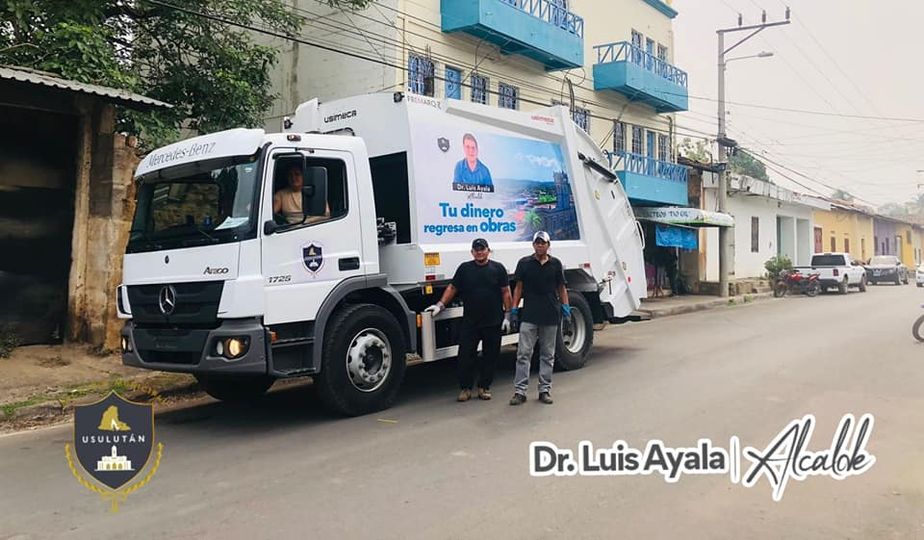 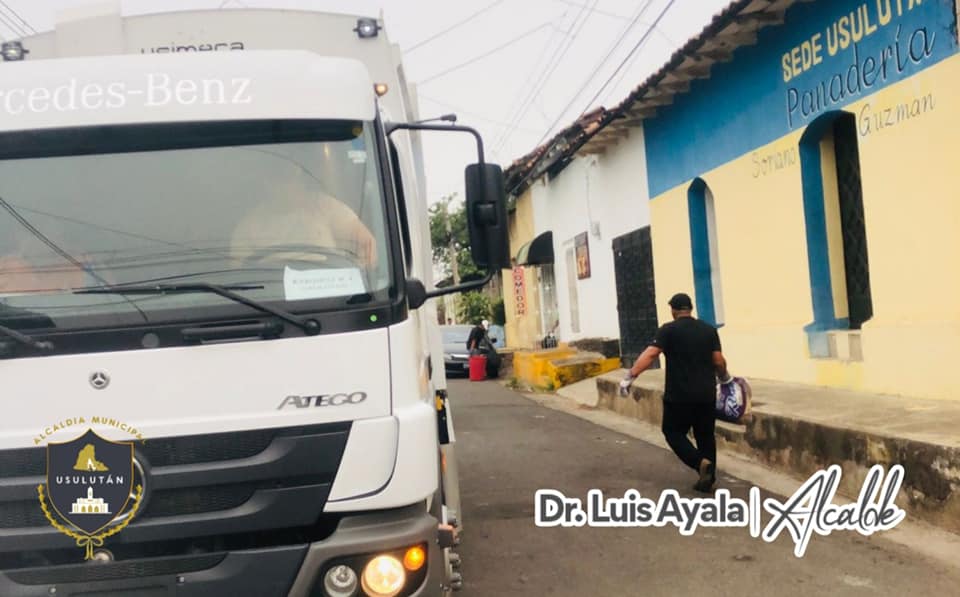 02-05-23LO HICIMOS REALIDAD.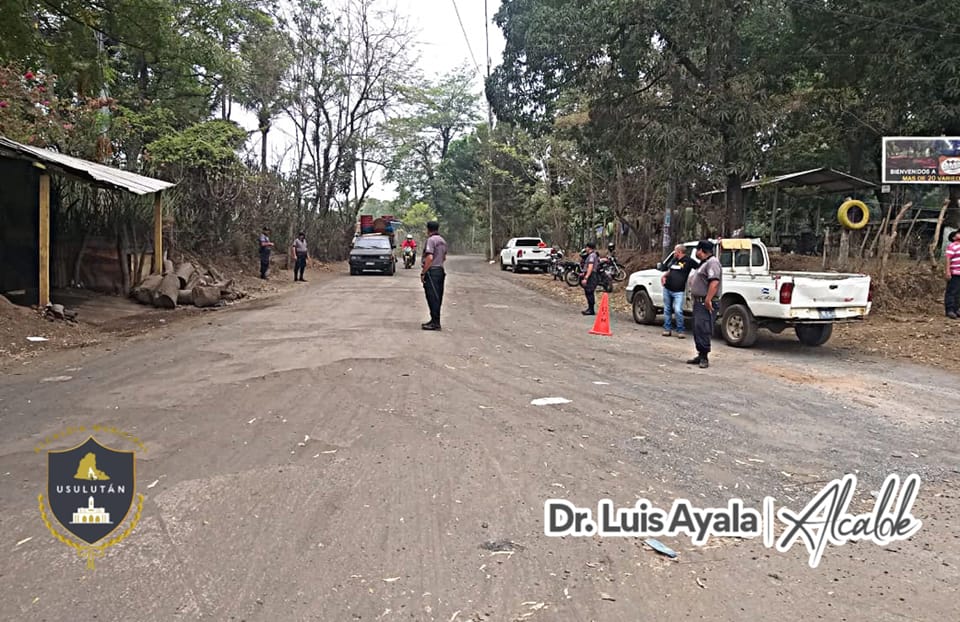 02-05-23TU DINERO REGRESA EN OBRAS.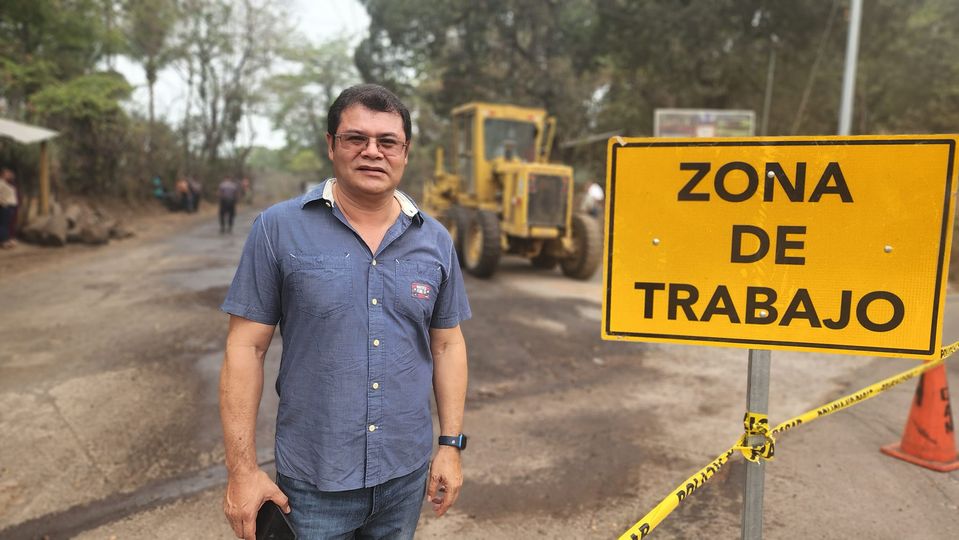 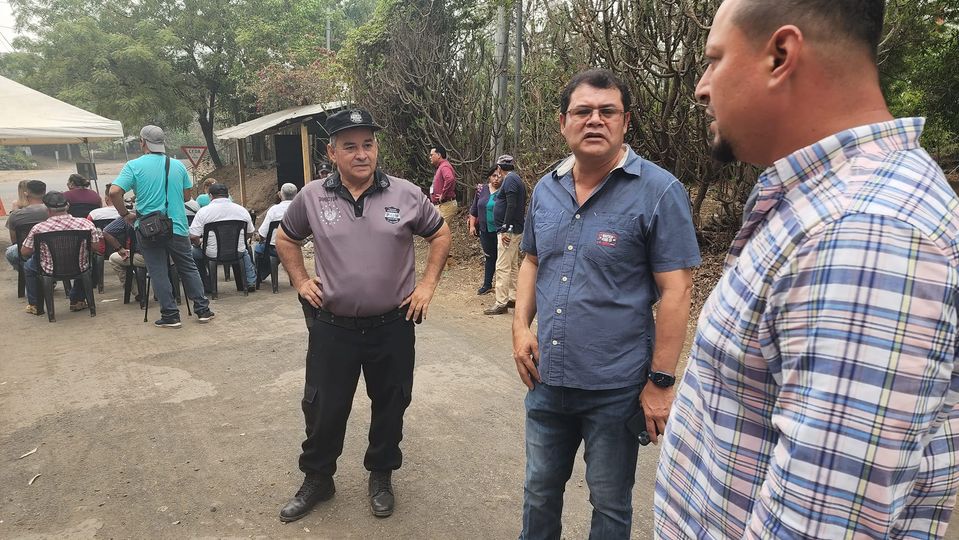 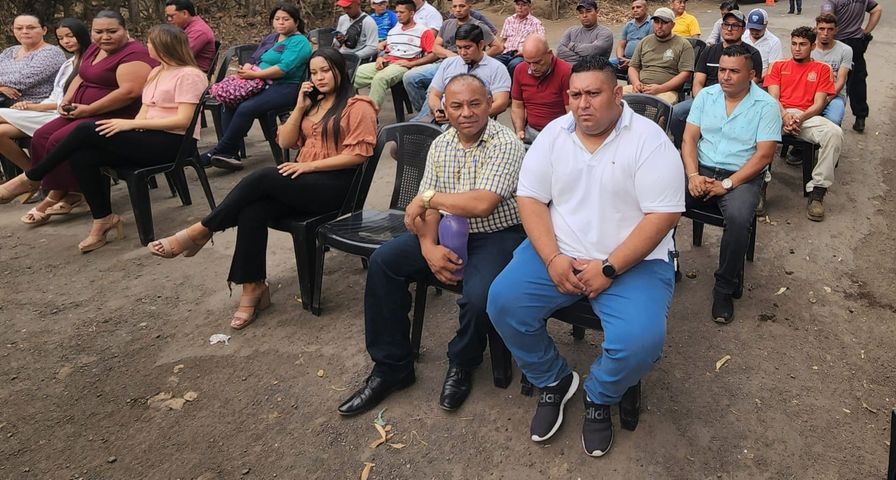 02-05-23LIMPIEZA DE PISCINAS EN PALO GALÁN.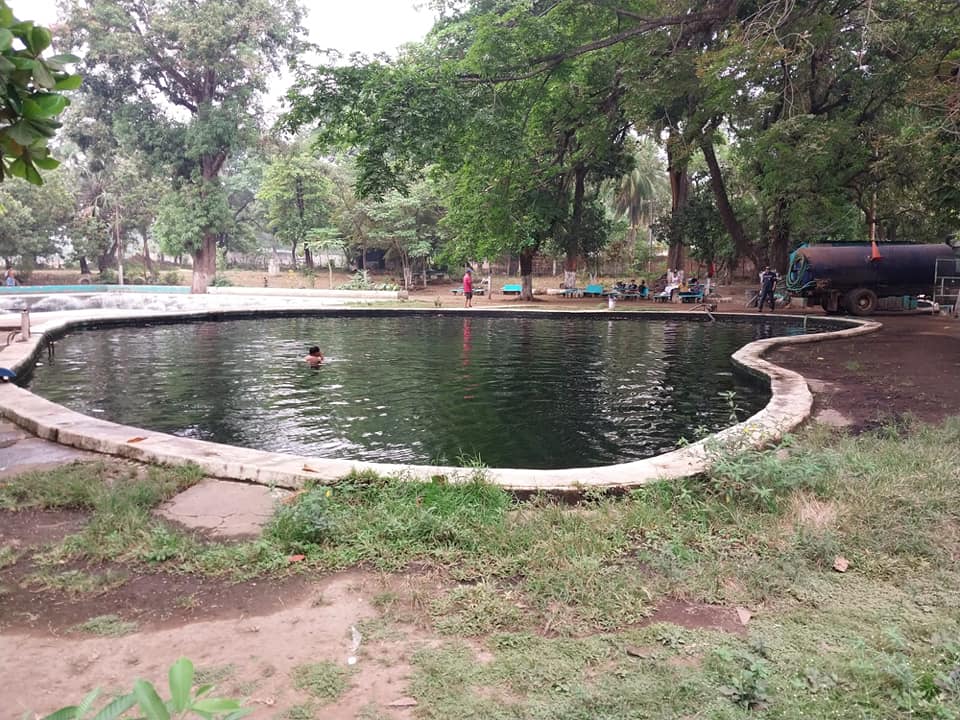 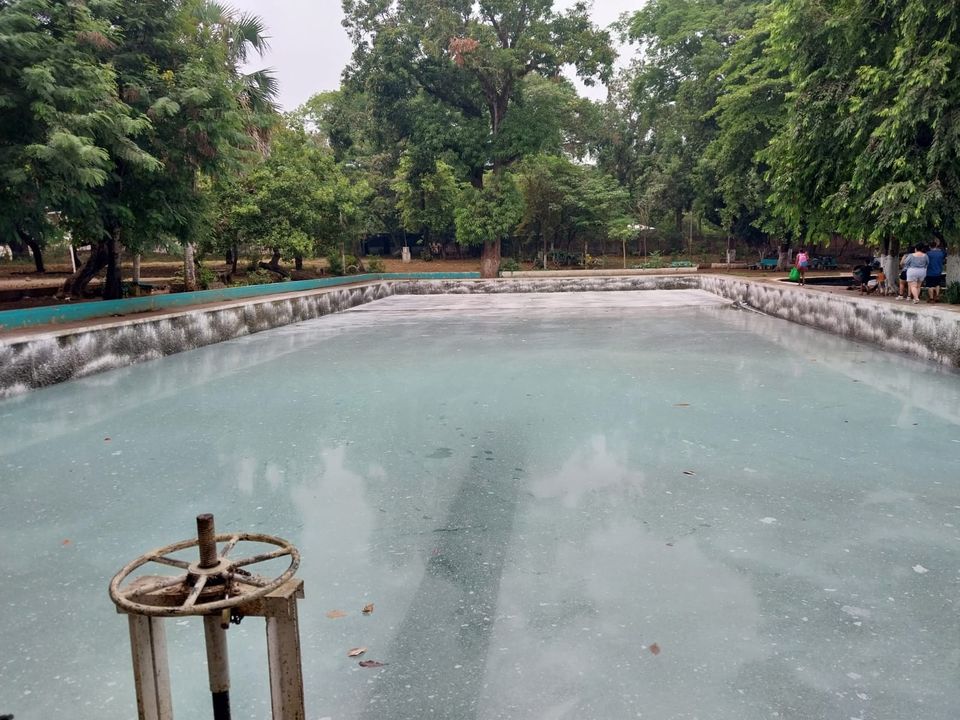 02-05-33CAPA ASFÁLTICA, CUNETAS Y BADENES.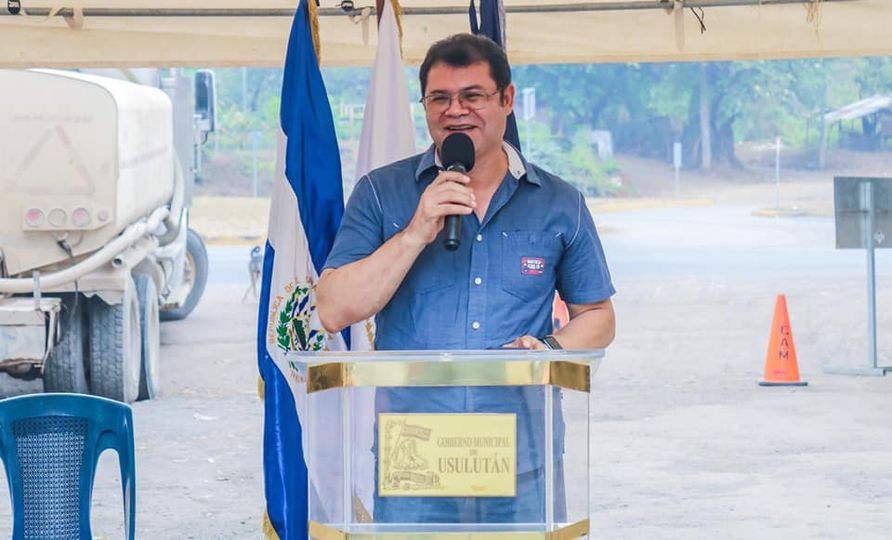 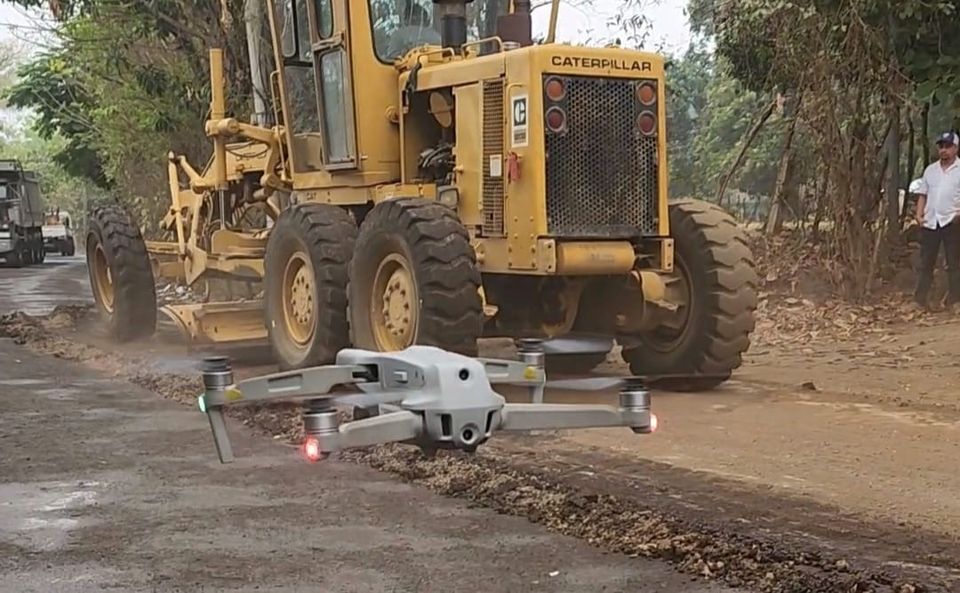 03-05-23En el #AgroMercado de Usulután este día puedes acceder a productos como lácteos, frutas, granos básicos y hortalizas frescas.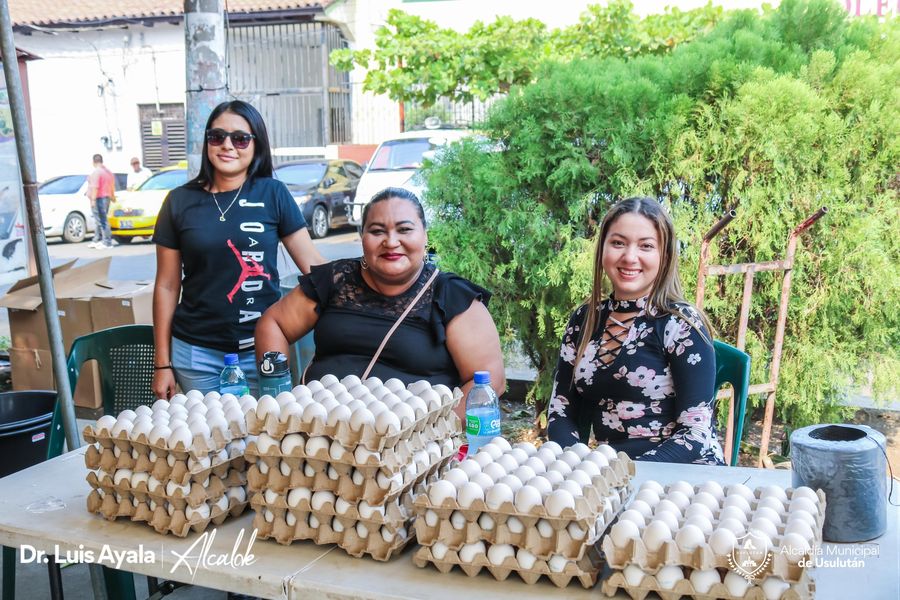 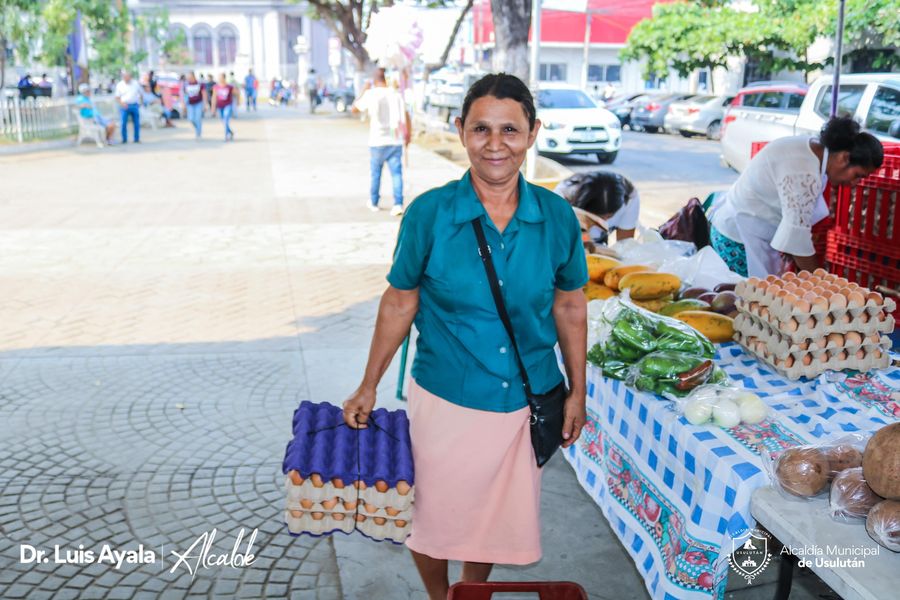 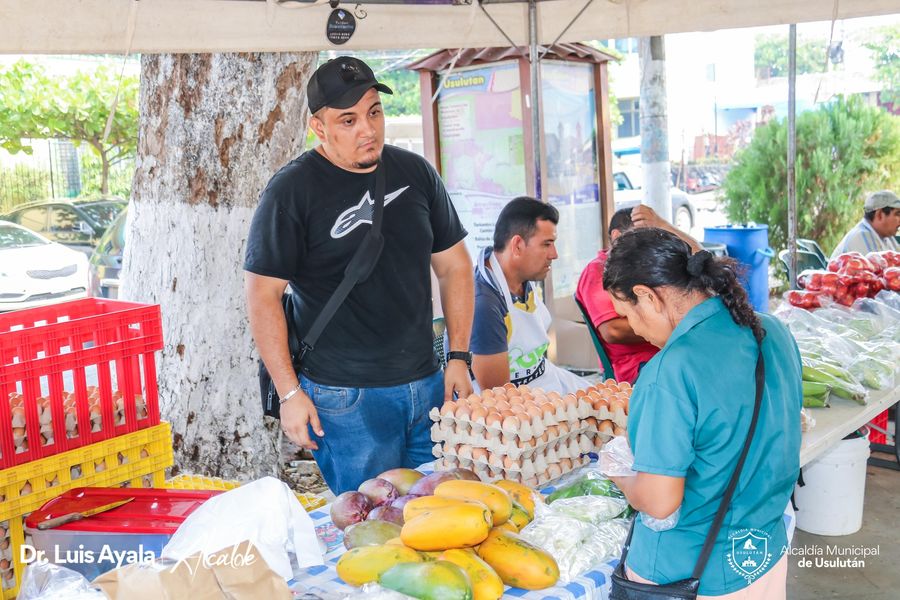 03-05-23DÍA DE LA CRUZ.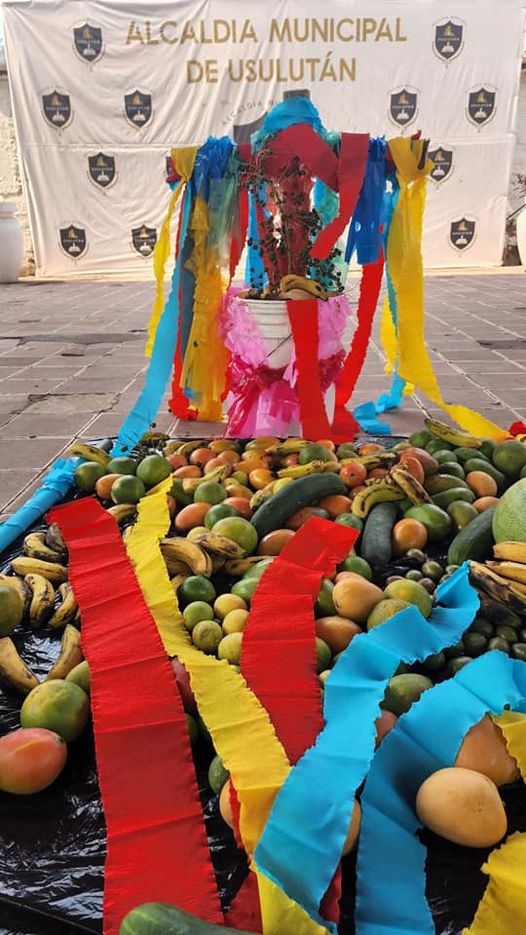 03-05-23A pocos días de conmemorar el día de la madre, se ha intensificado la jornada de limpieza, poda y fumigación de herbicida en el cementerio municipal.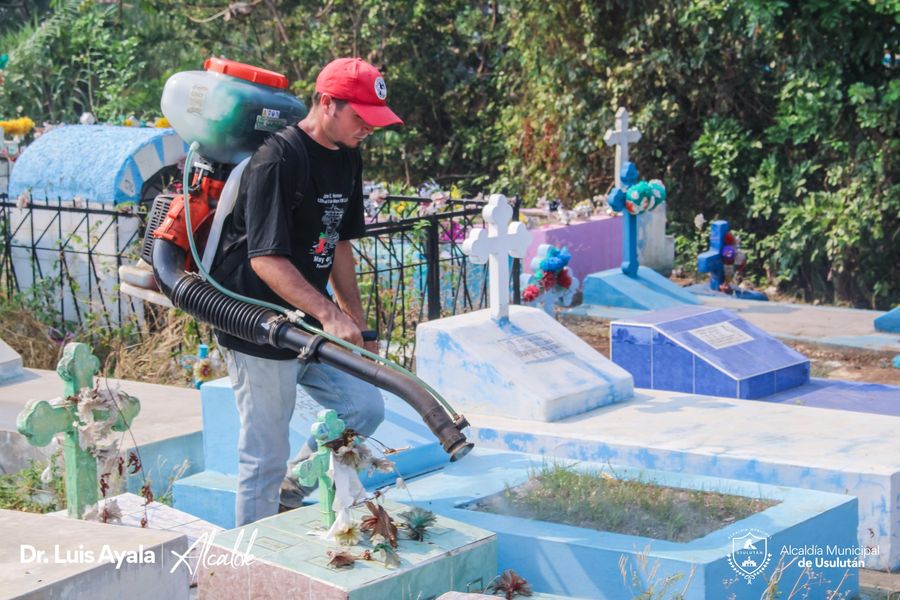 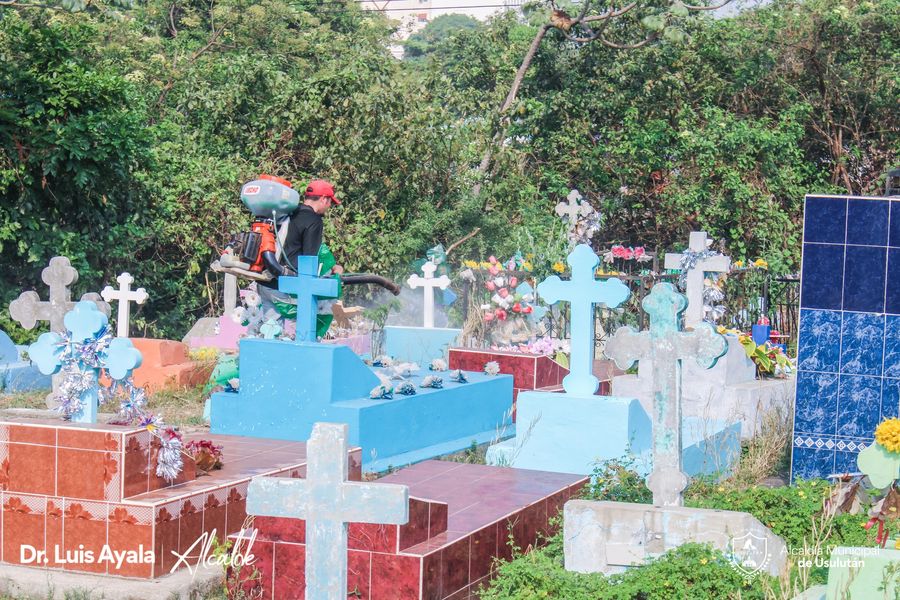 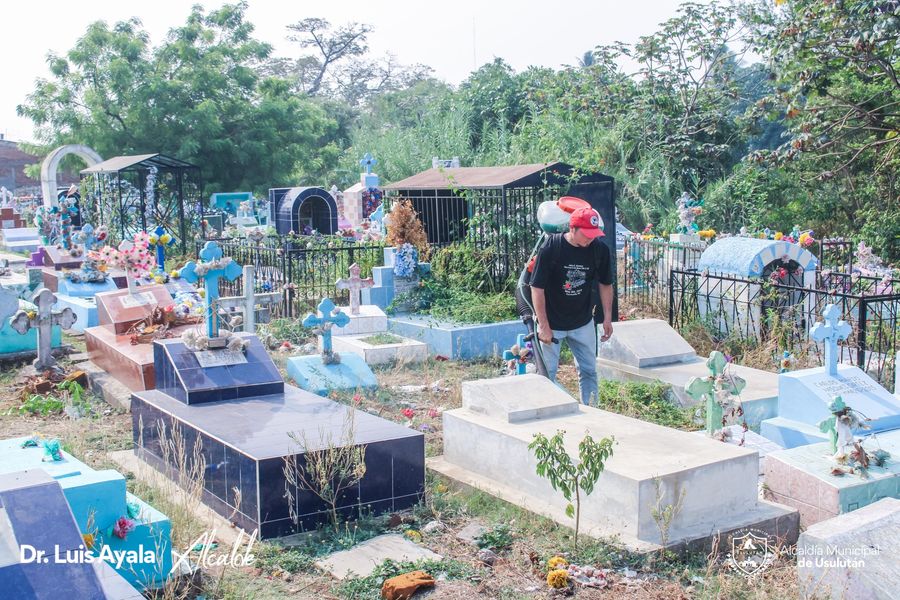 03-05-23A solicitud de los directivos de Colonia Córdova esta mañana personal de La Unidad de Servicios Ciudadanos realizó el riego de la cancha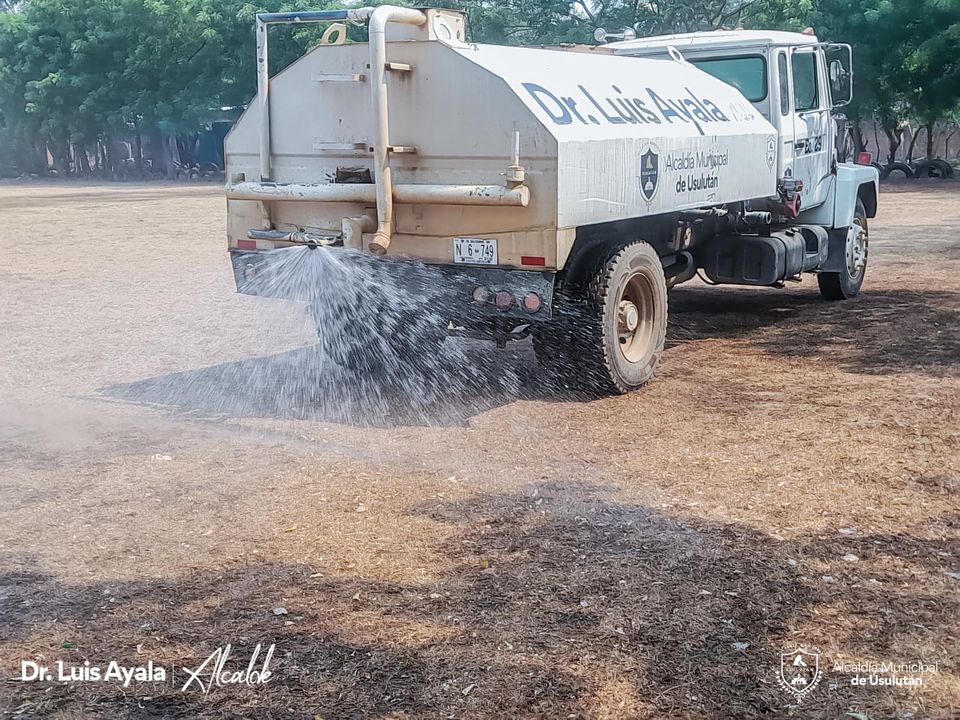 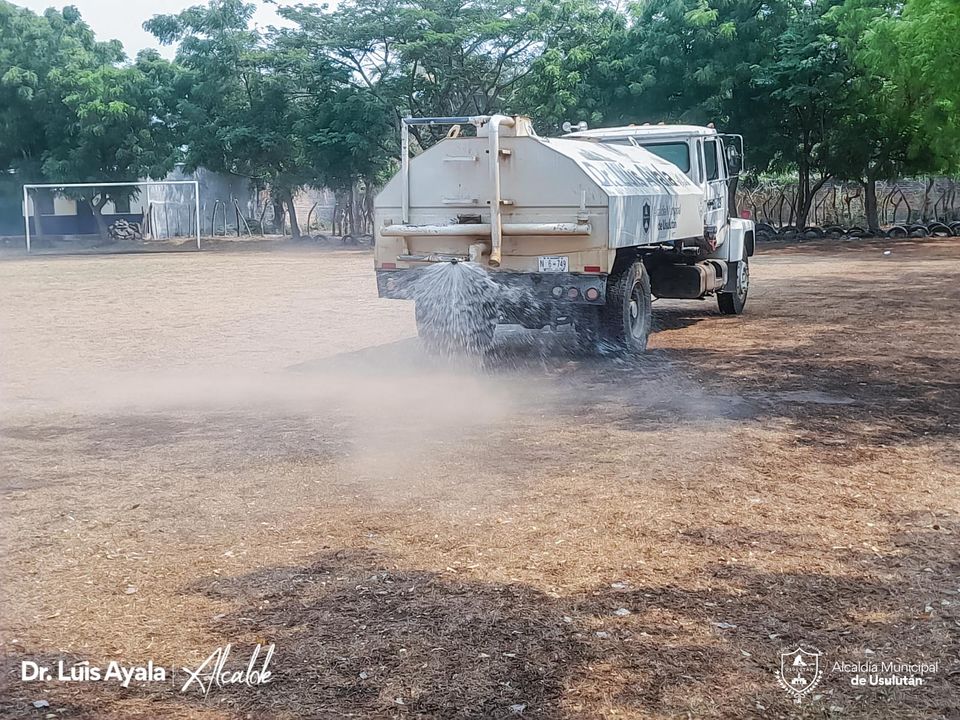 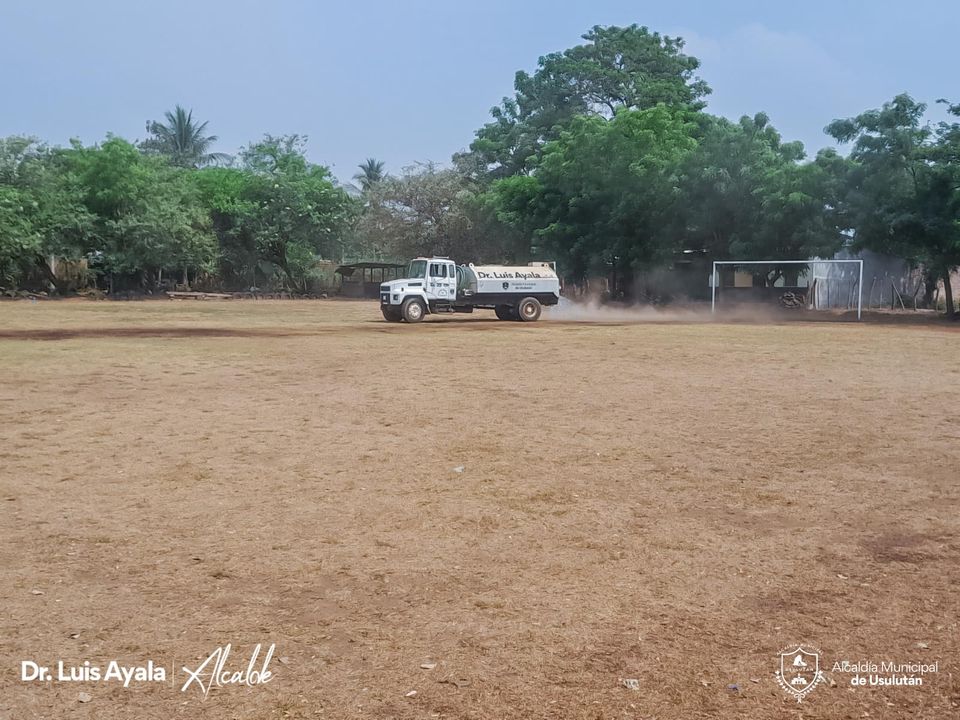 03-05-23Personal de Proyectos y Red Vial realizaron este día preparación de terreno para los trabajos de readoquinado en Colonia Florida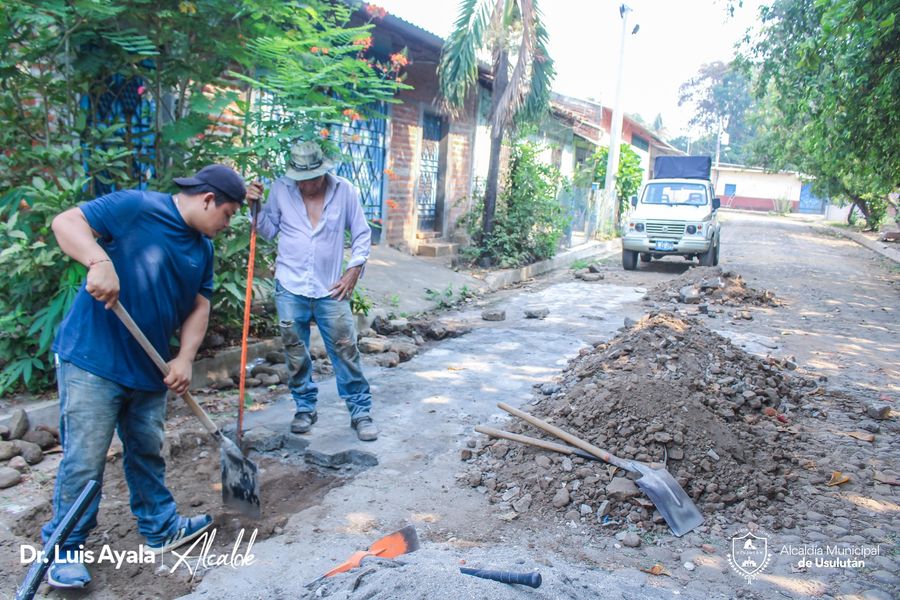 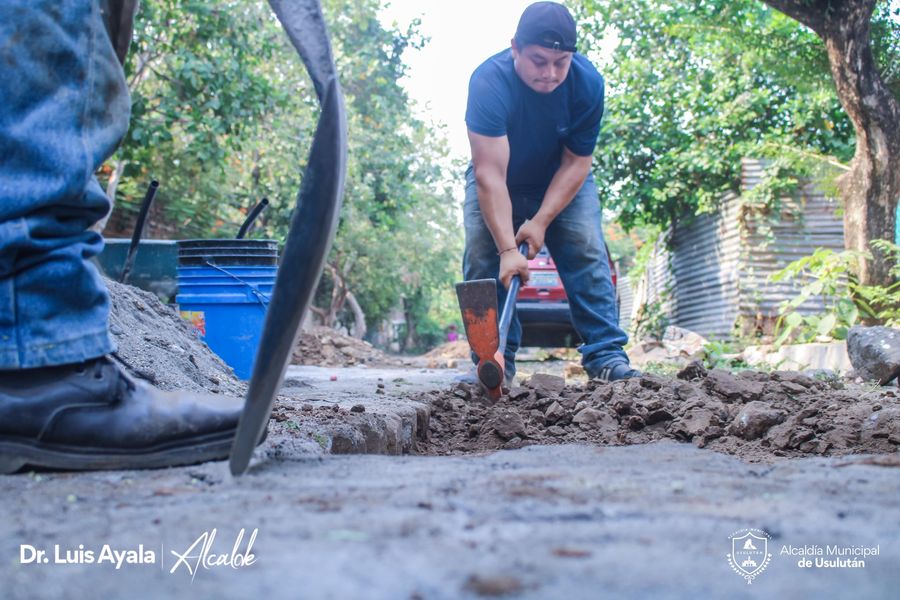 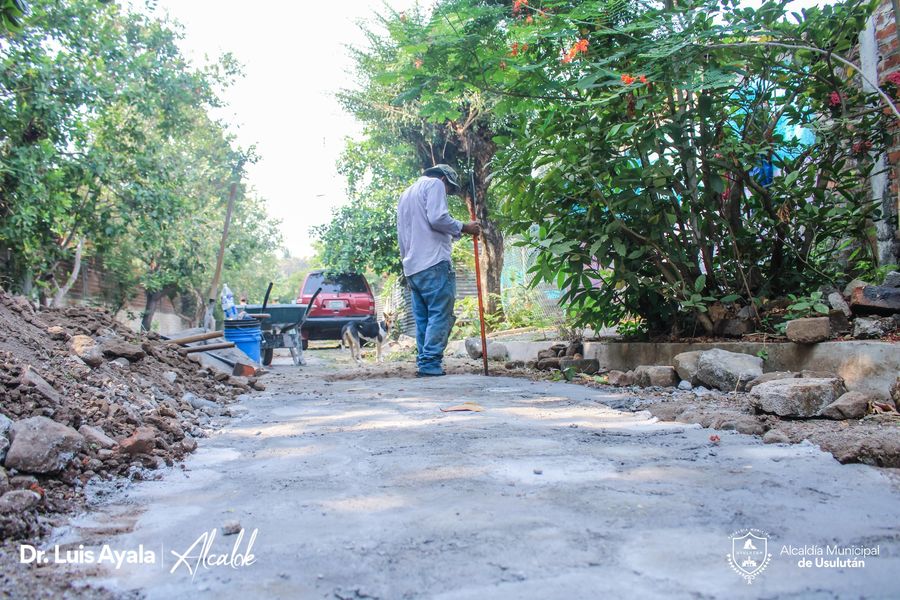 03-05-23Por décadas los habitantes habían solicitado la intervención de las calles en colonia Altos de Piedra y otras comunidades cercanas.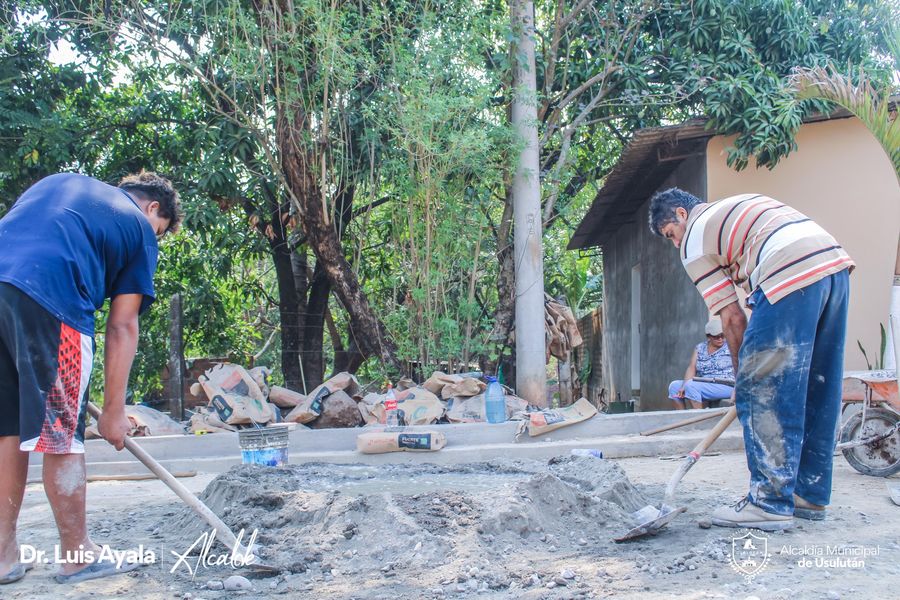 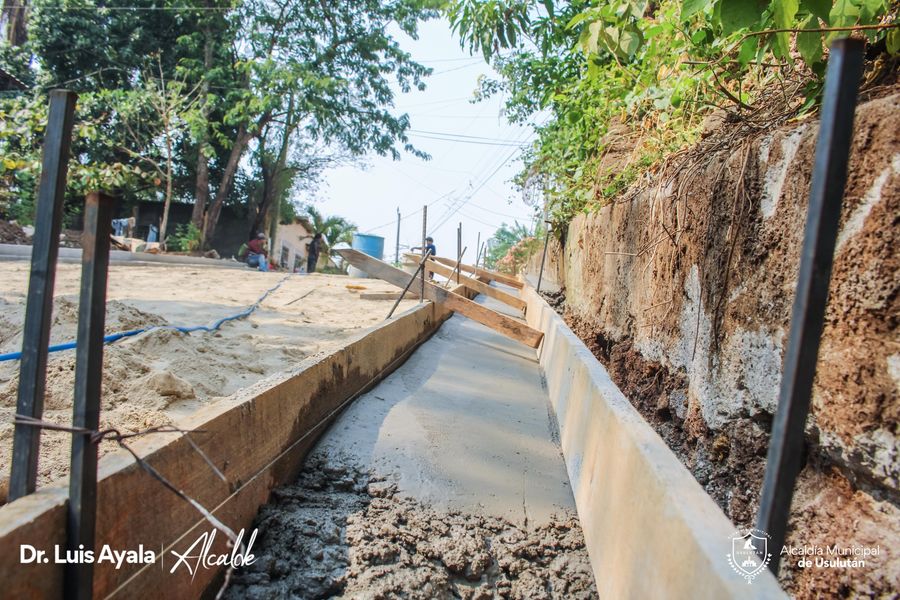 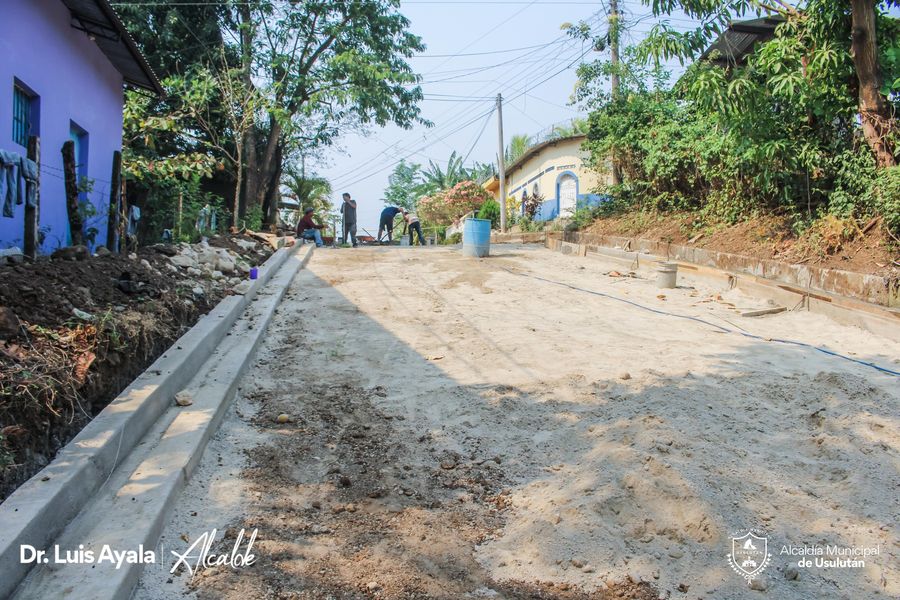 03-05-23El proyecto de Concretado hidráulico y cordón cuneta continua en Colonia Santa Cristina,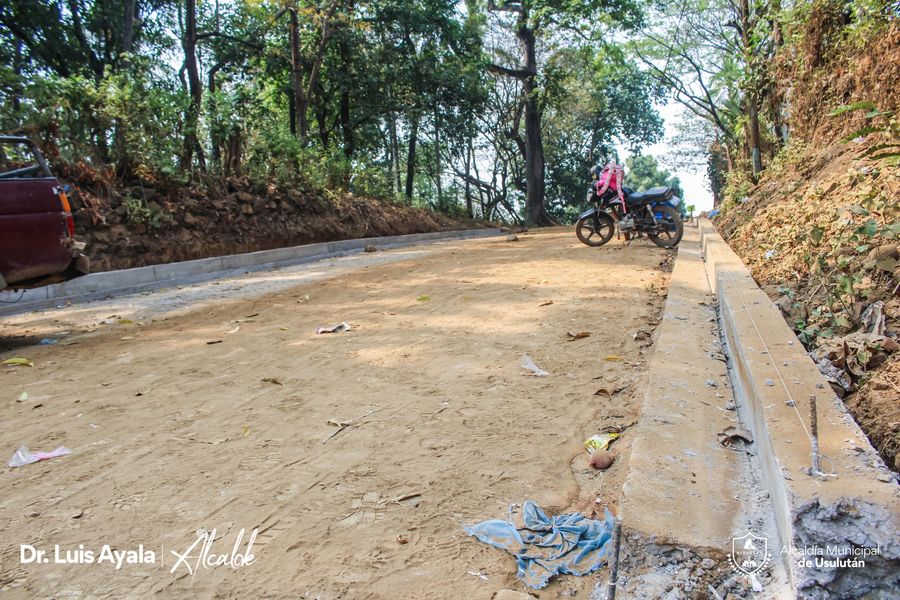 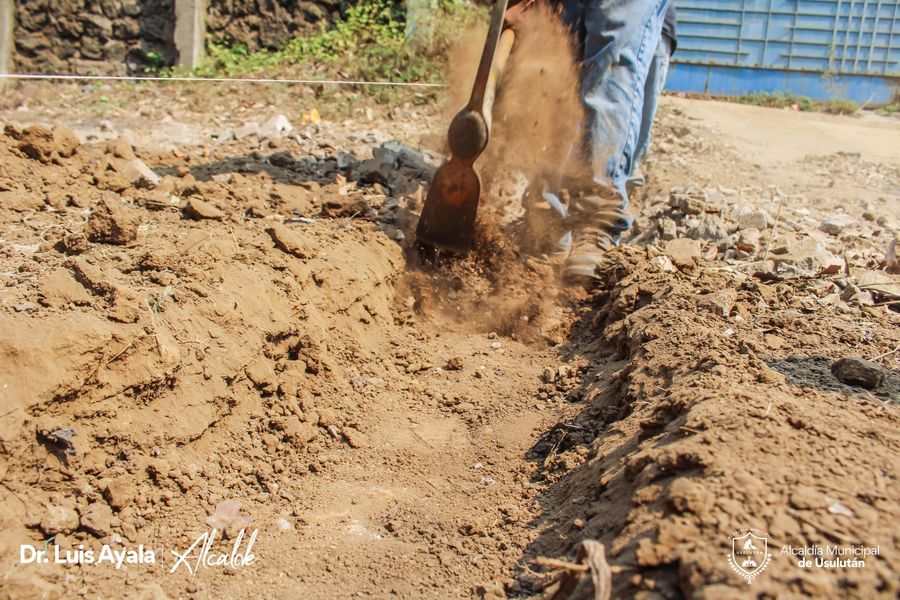 03-05-23OBRAS A REALIZAR EN COLONIA LA CAMPIÑA.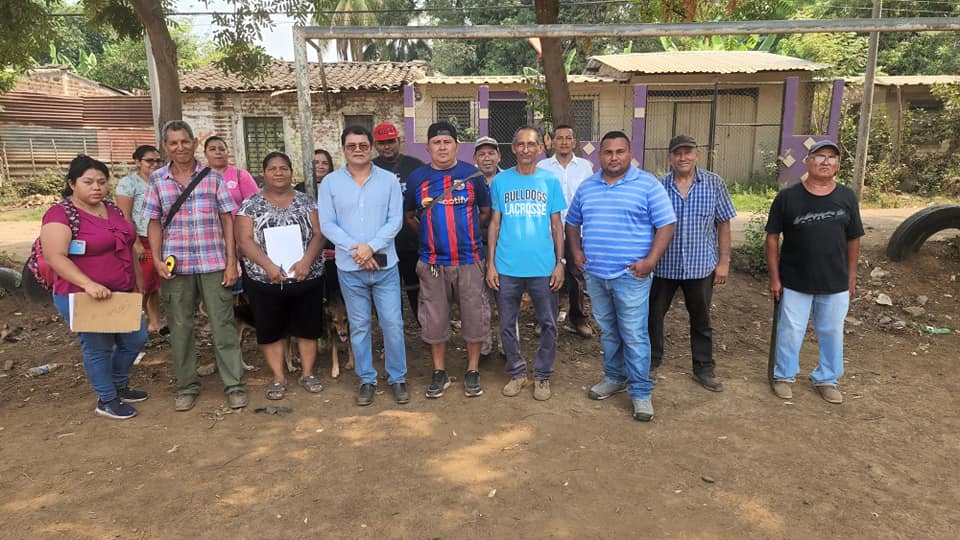 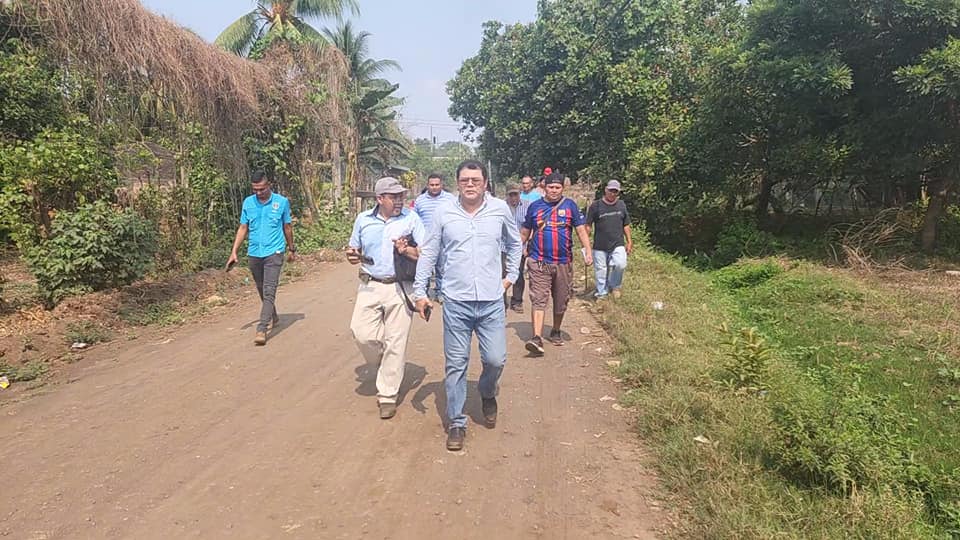 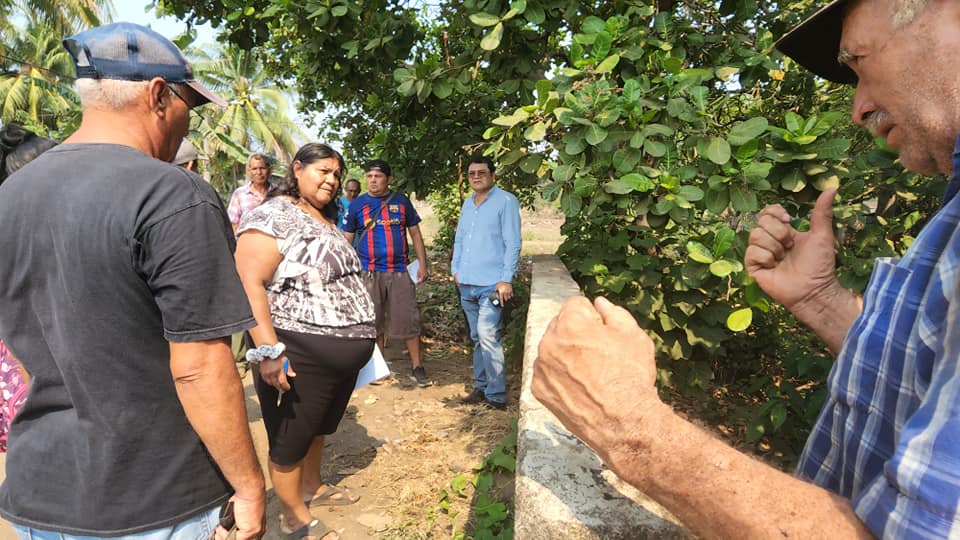 03-05-23              Personal de Servicio Ciudadanos está trabajando en la reparación de los camiones recolectores de desechos sólidos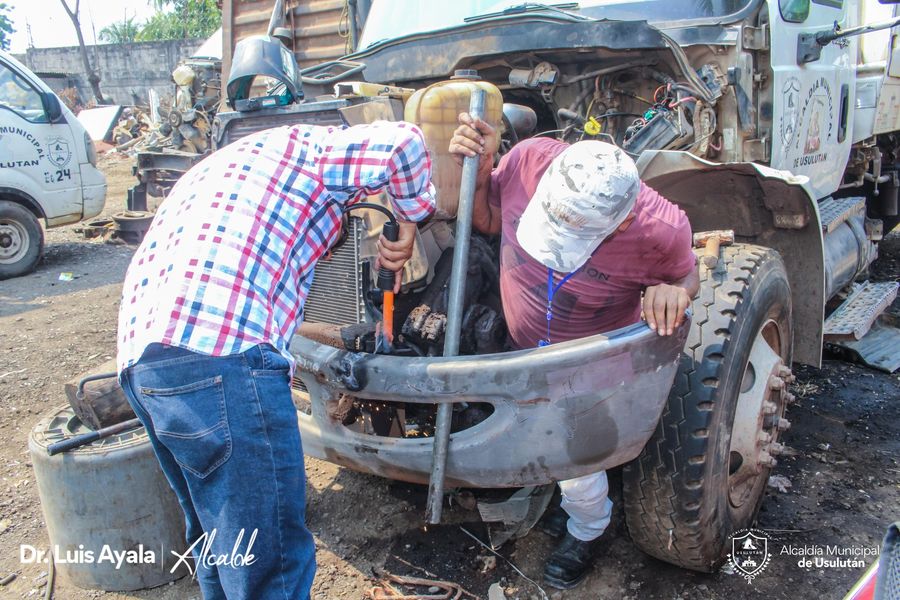 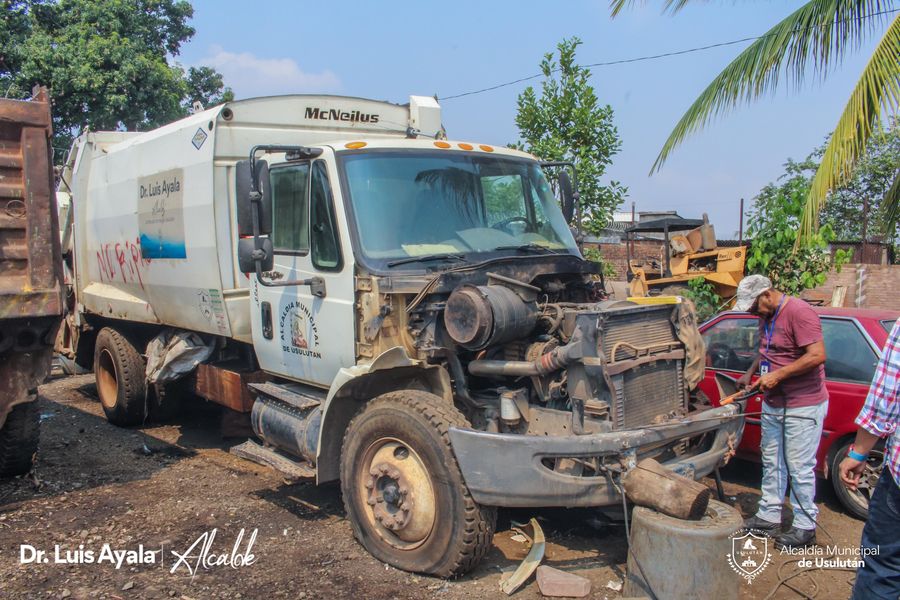 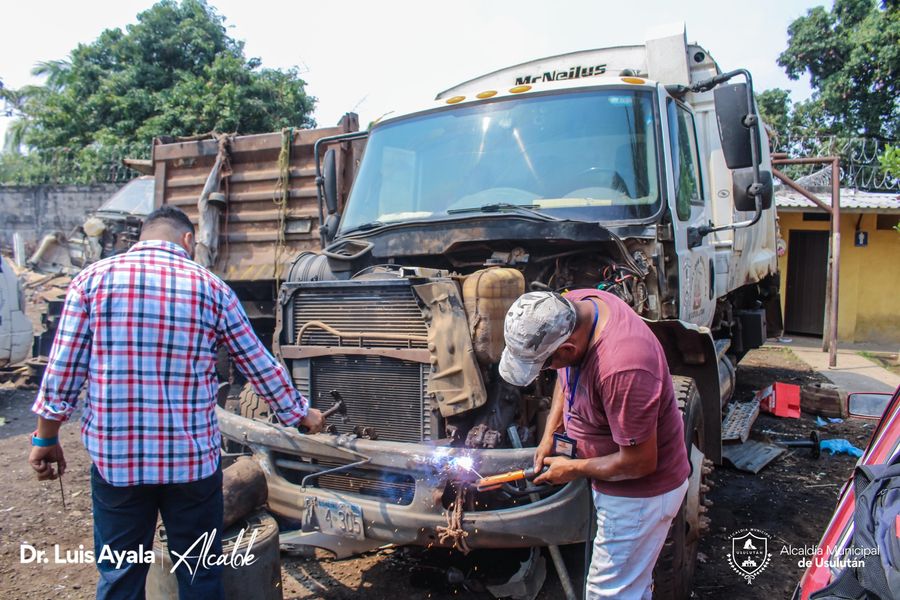 04-05-23LEVE INCENDIO EN MERCADO REGIONAL.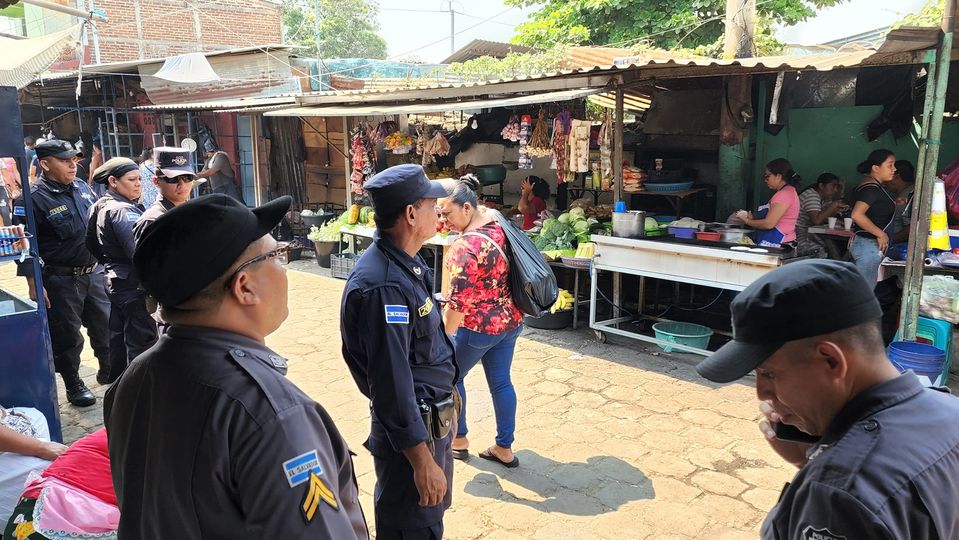 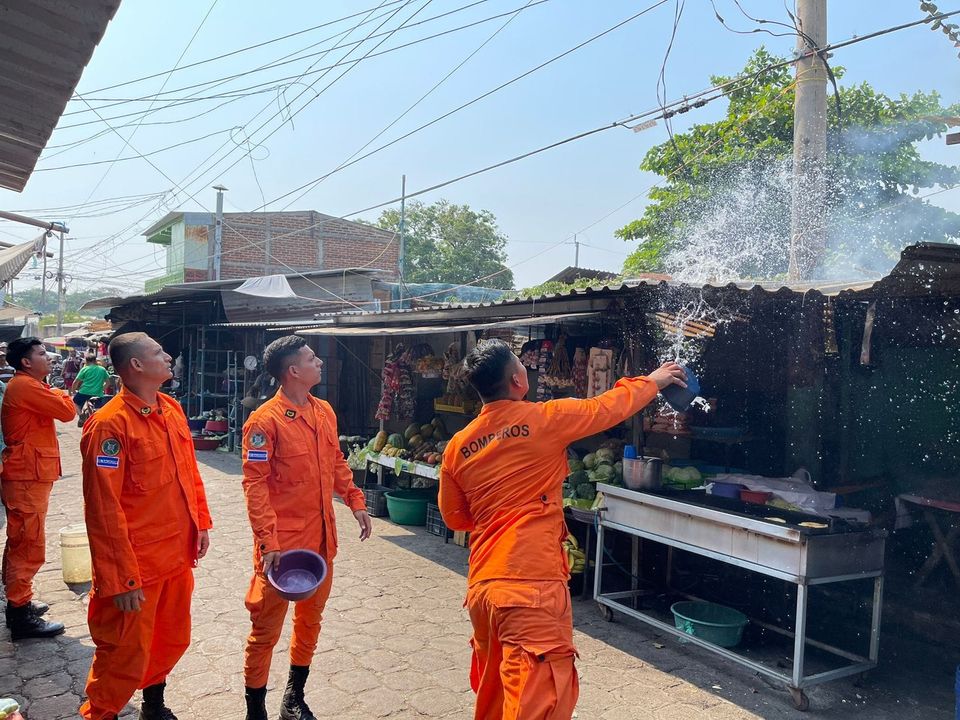 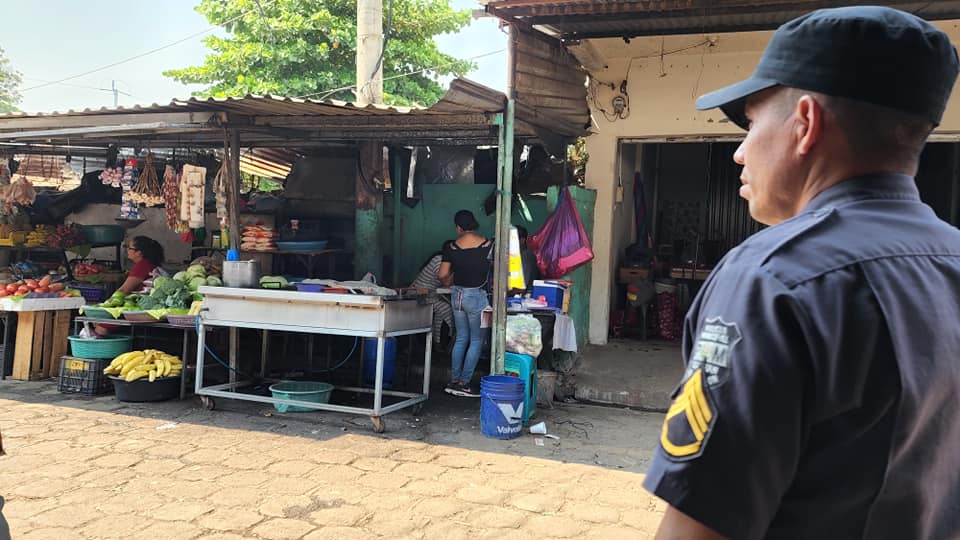 04-05-23En el #AgroMercado de Usulután este día puedes acceder a productos como lácteos, frutas, granos básicos y hortalizas frescas.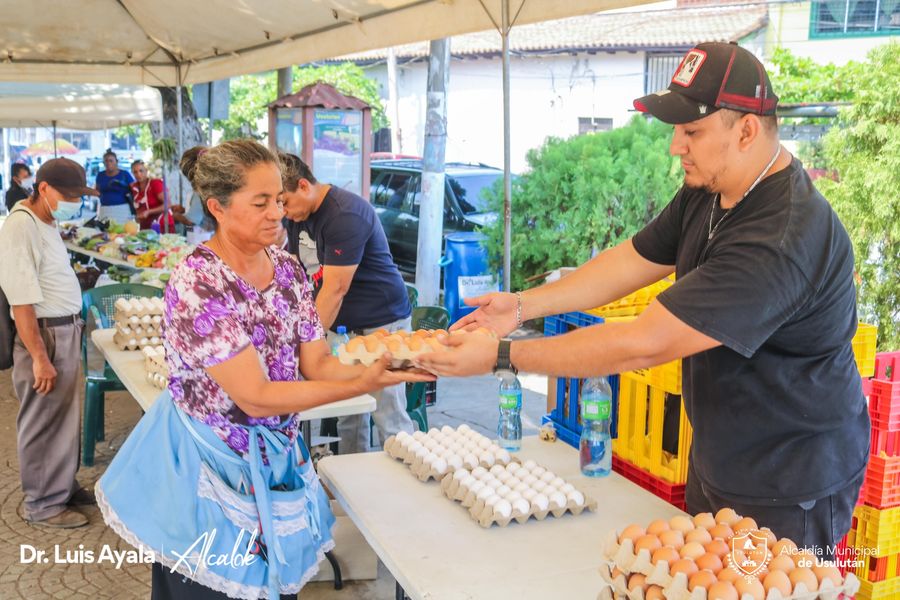 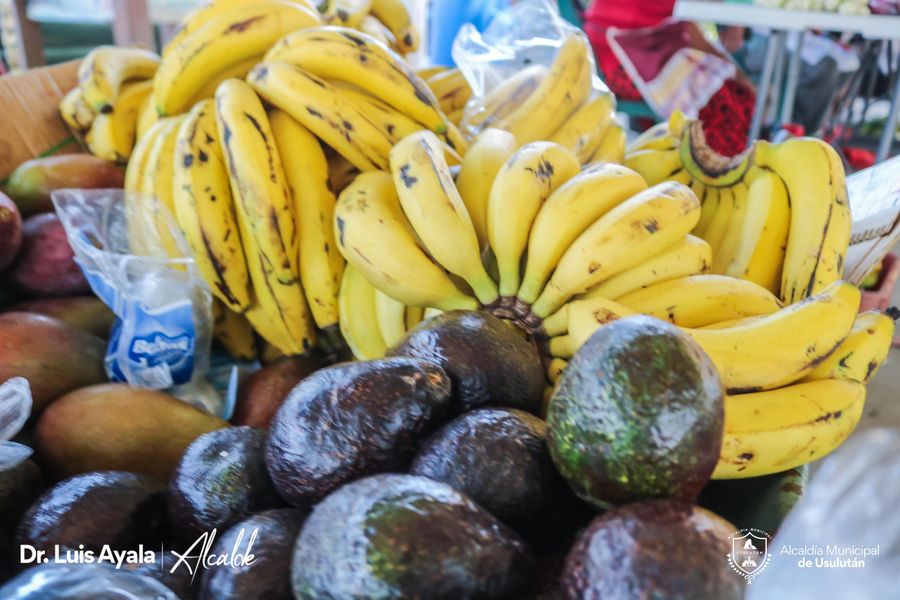 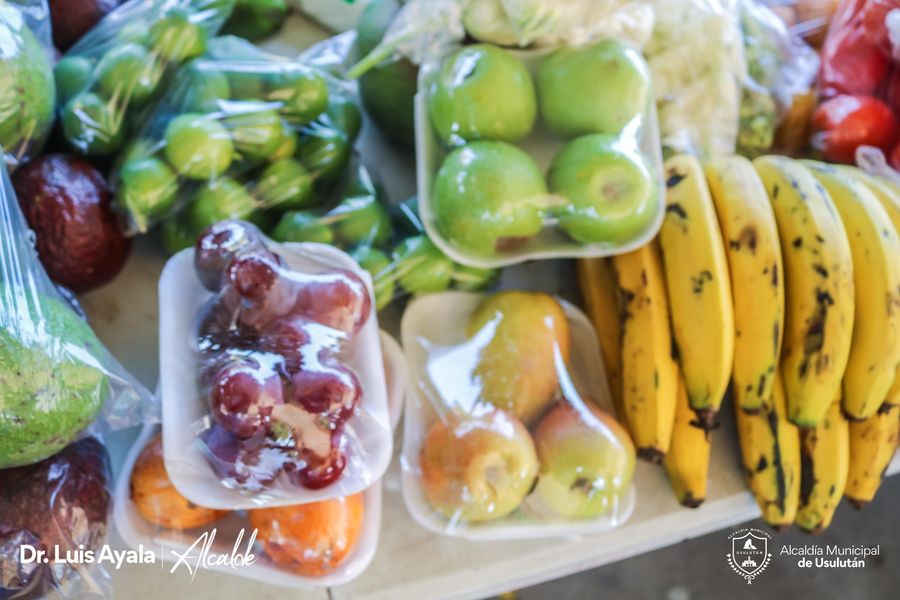 04-05-23Reunión de Concejo Municipal Plural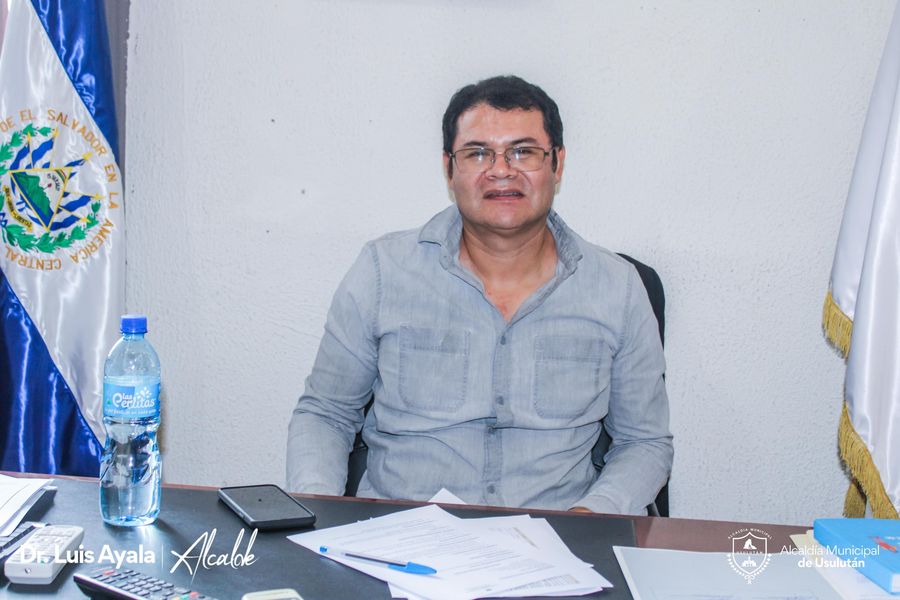 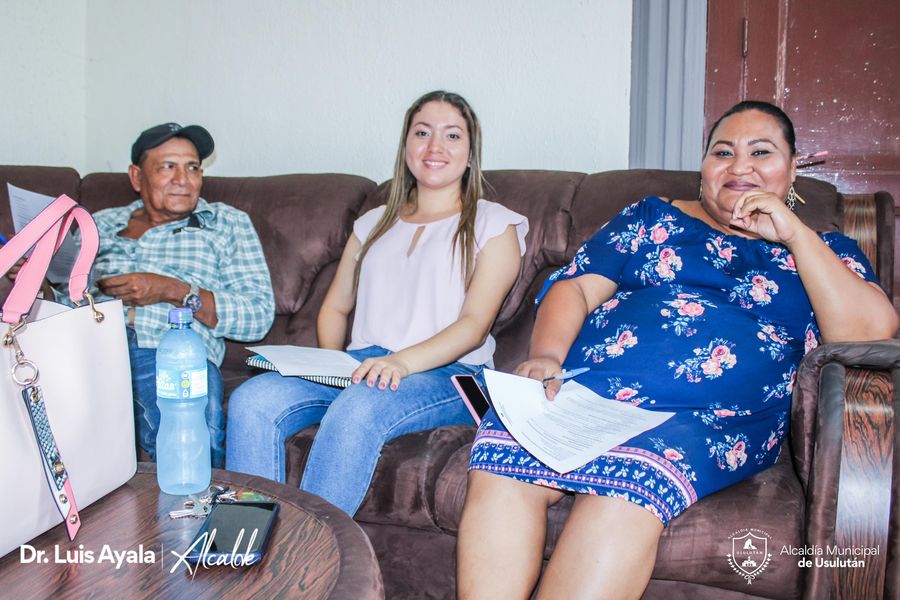 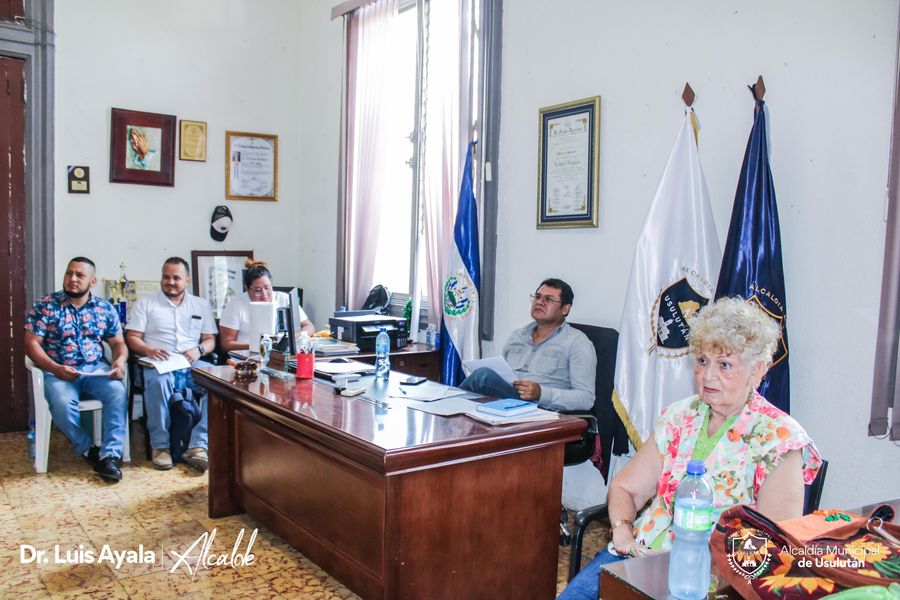 04-05-23Personal de Servicios Ciudadanos, del área de estructuras metálicas se realizan los trabajos de elaboración de portón para el parqueo del Mercado Regional.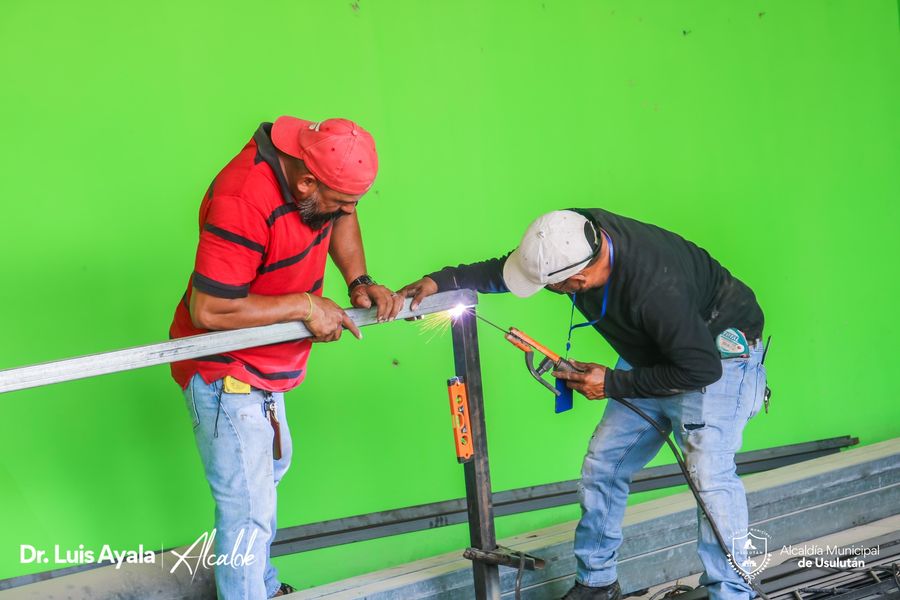 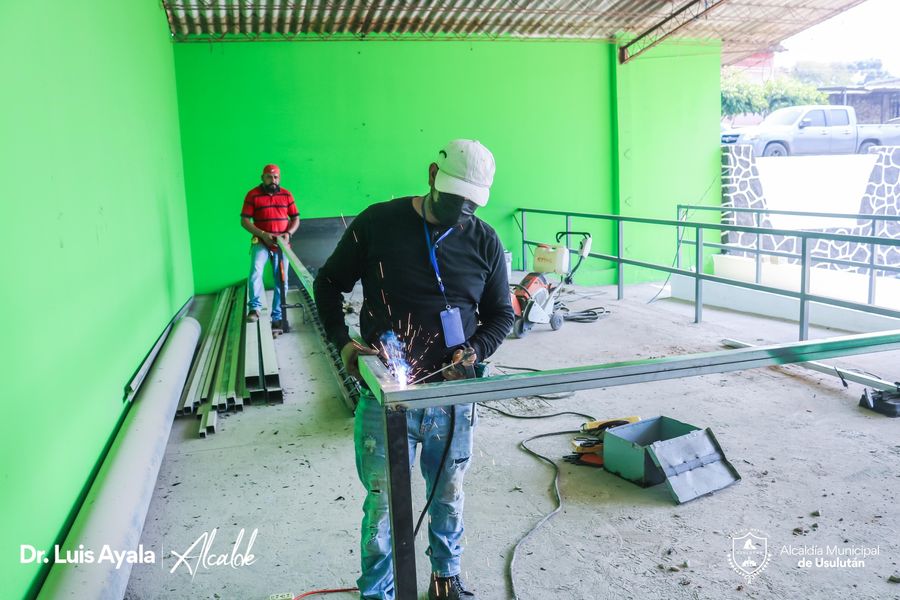 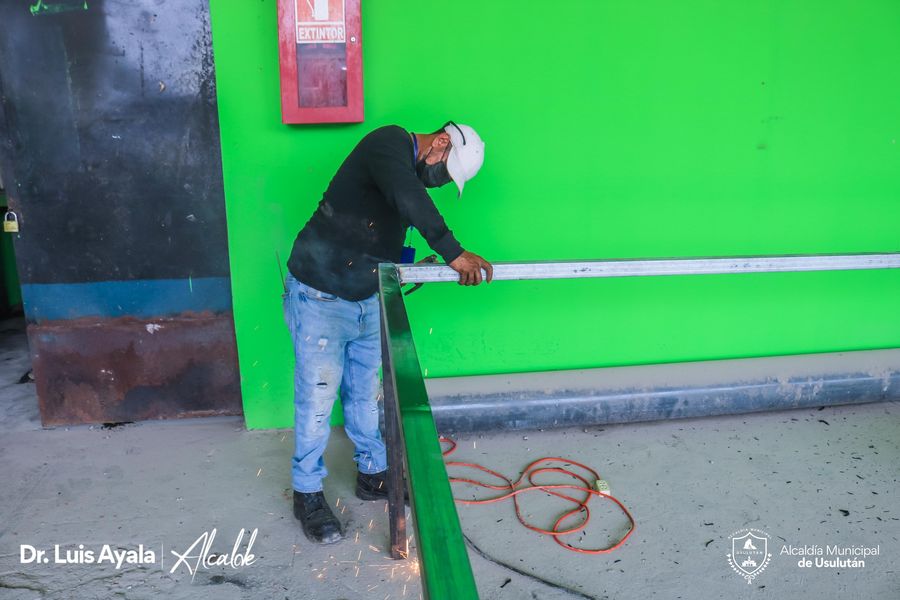 04-05-23Trabajos de reparación de calles en la comunidad de Colonia Jardines al Poniente de la ciudad.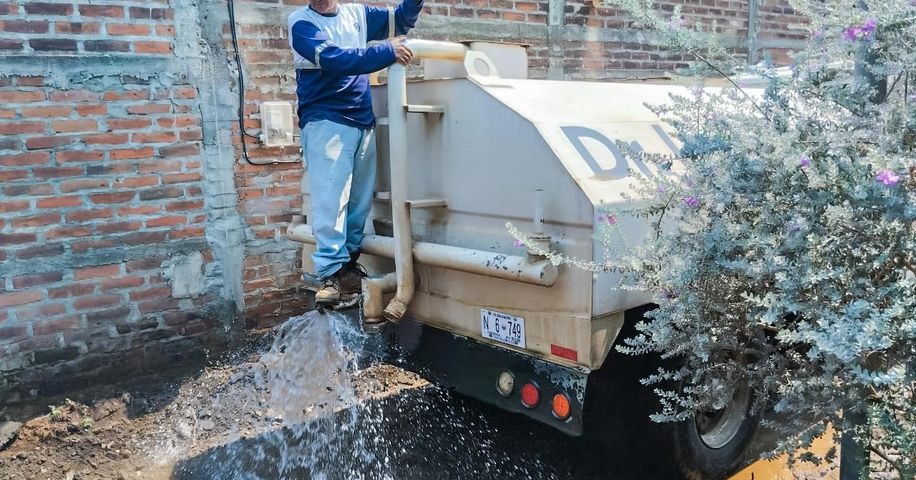 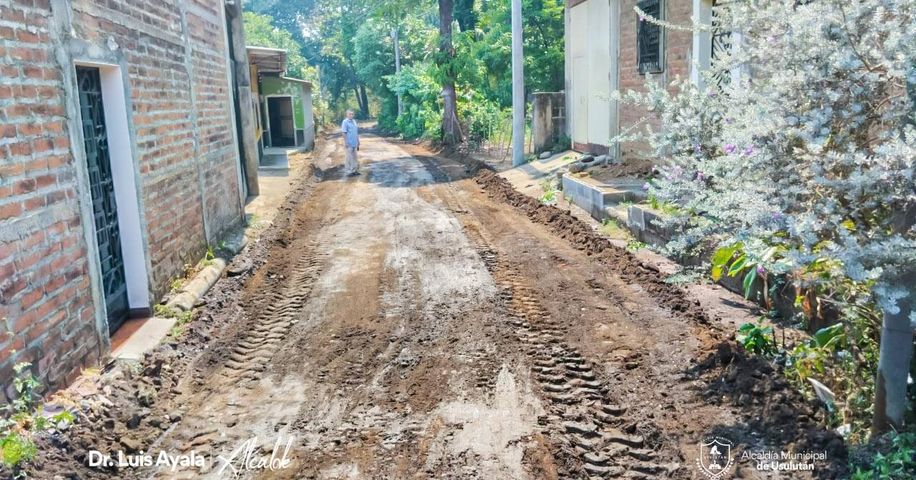 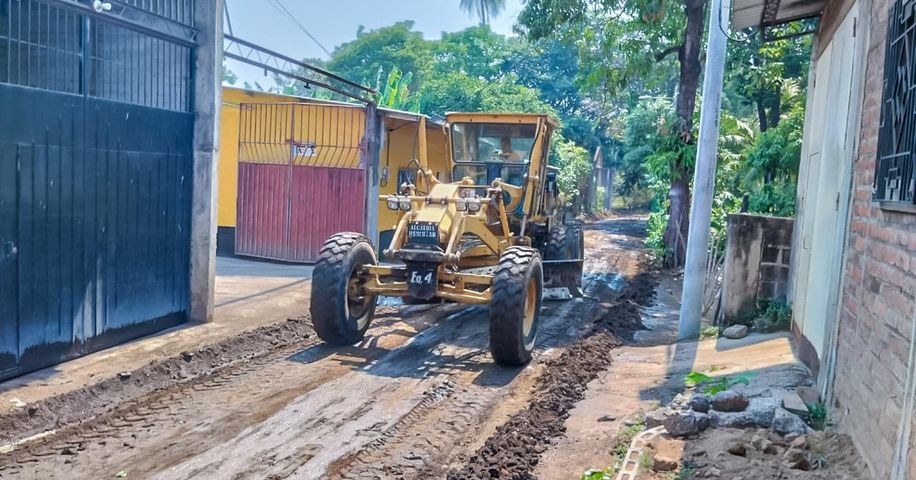 05-05-23Este día se realizaron bodas civiles colectivas en nuestro despacho.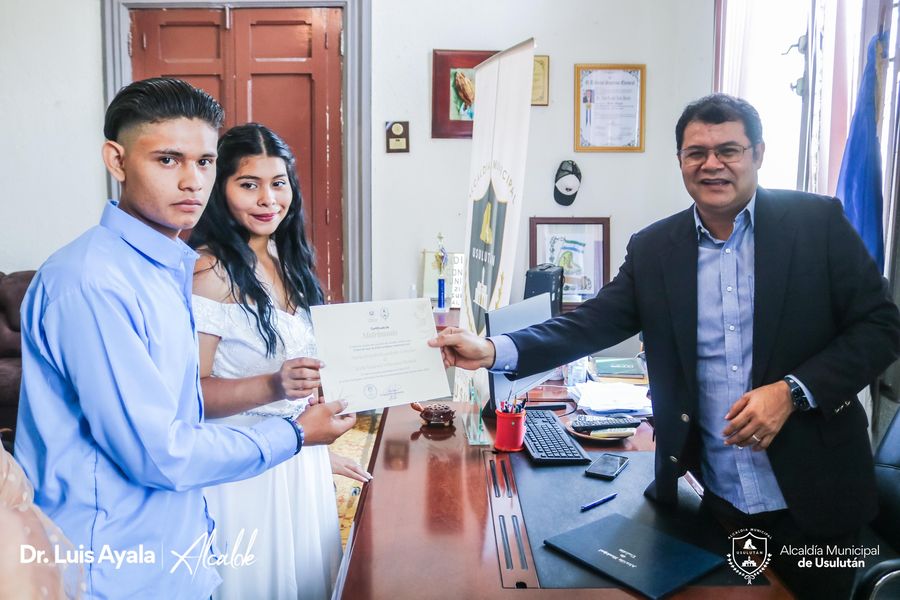 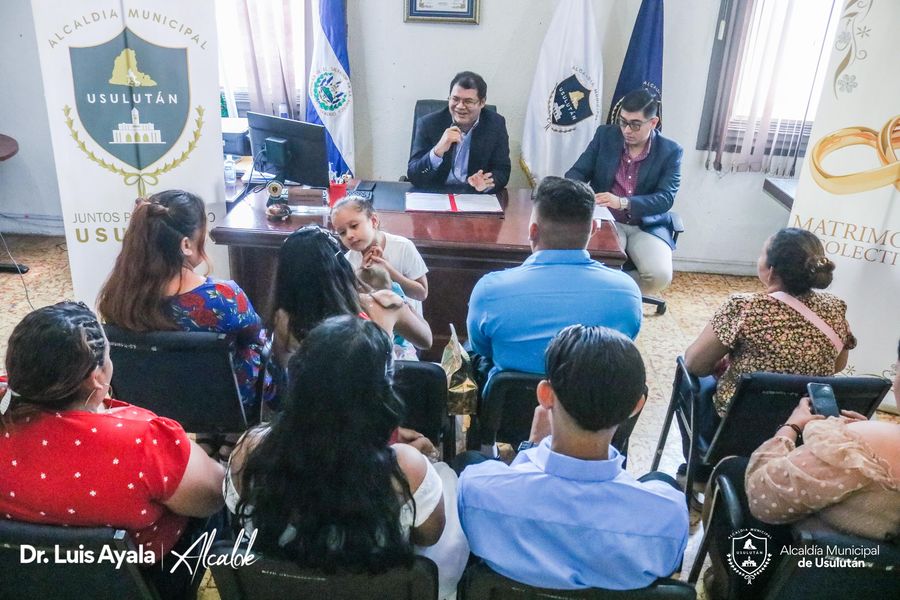 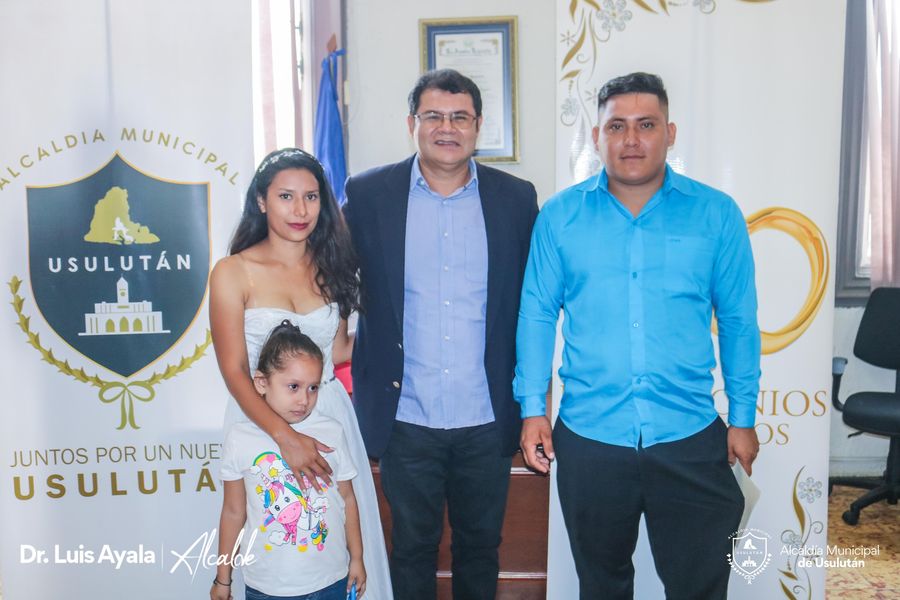 05-05-23Te invitamos a que nos acompañes a la Feria Usulután Emprende en el Parque Raúl F. Munguía.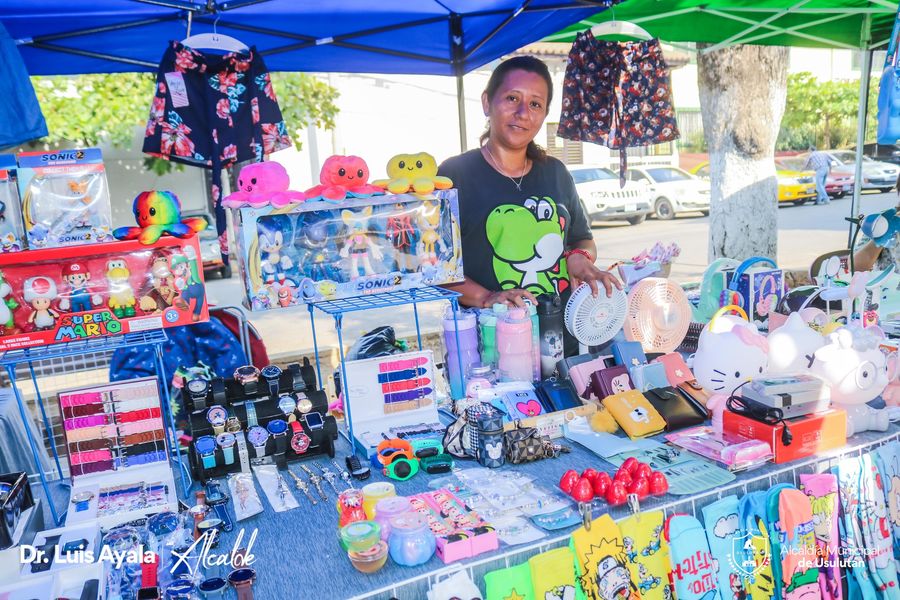 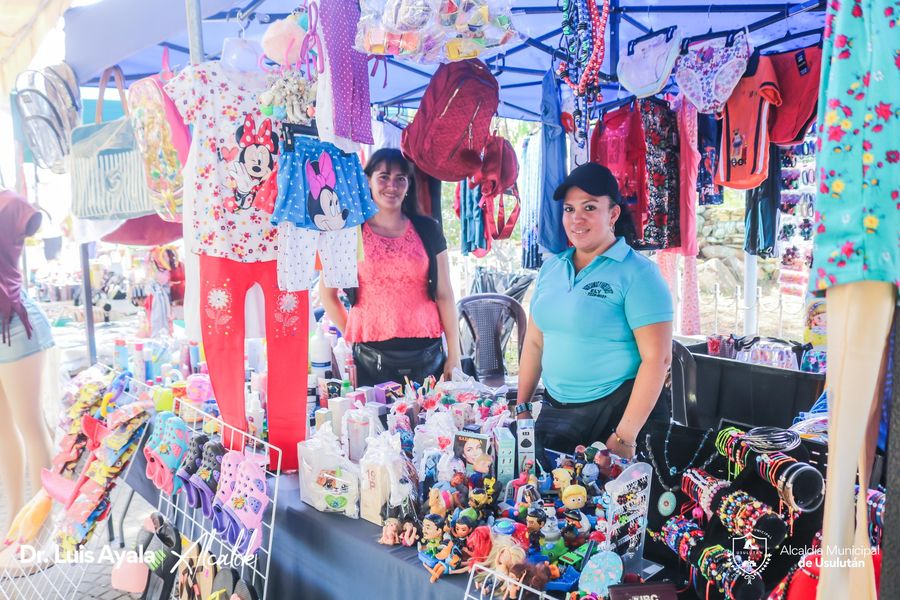 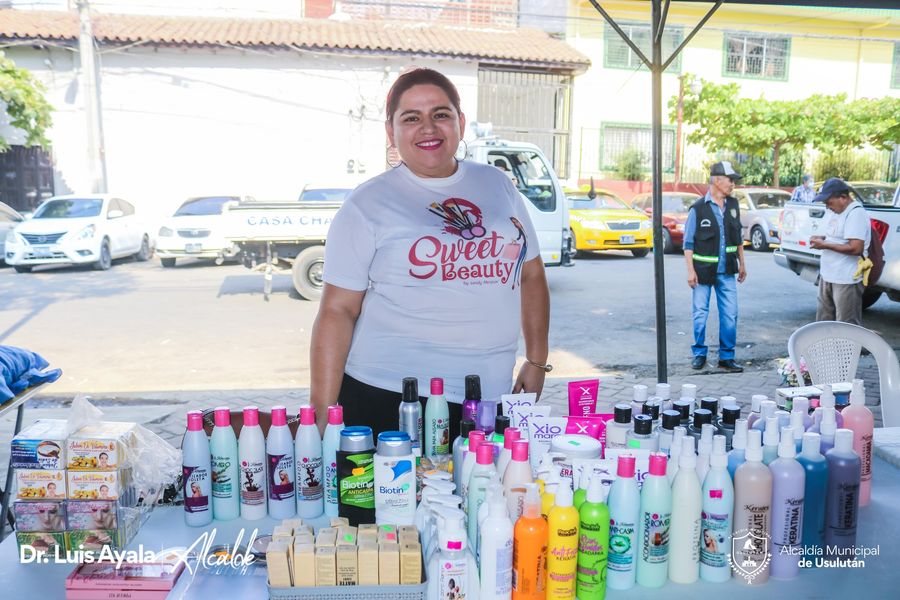 05-05-23TRABAJAMOS EN LA ALEJANDRÍA.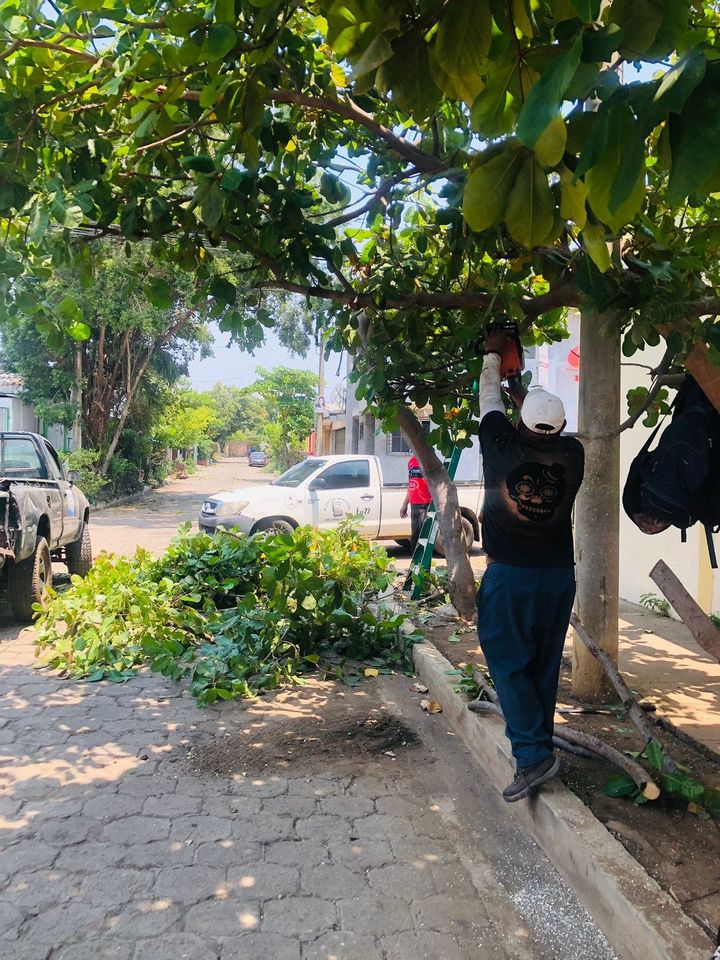 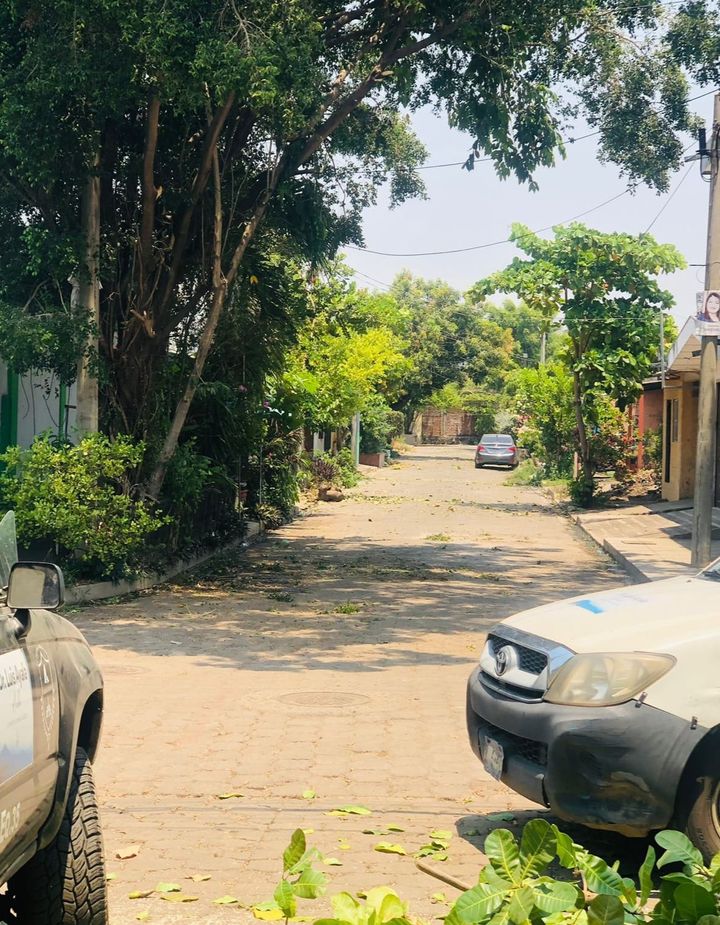 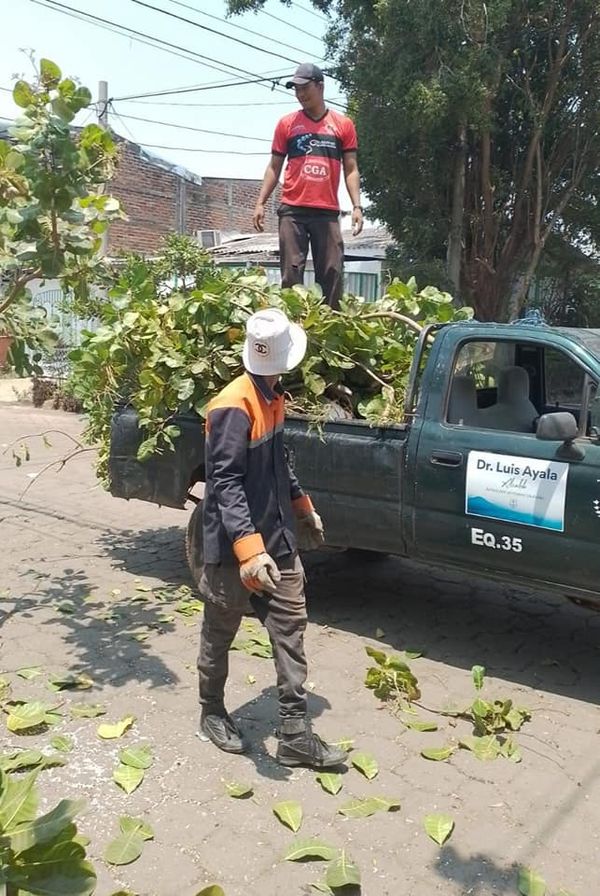 05-05-23Desde hace 15 días se viene trabajando para tener en las mejores condiciones el cementerio central.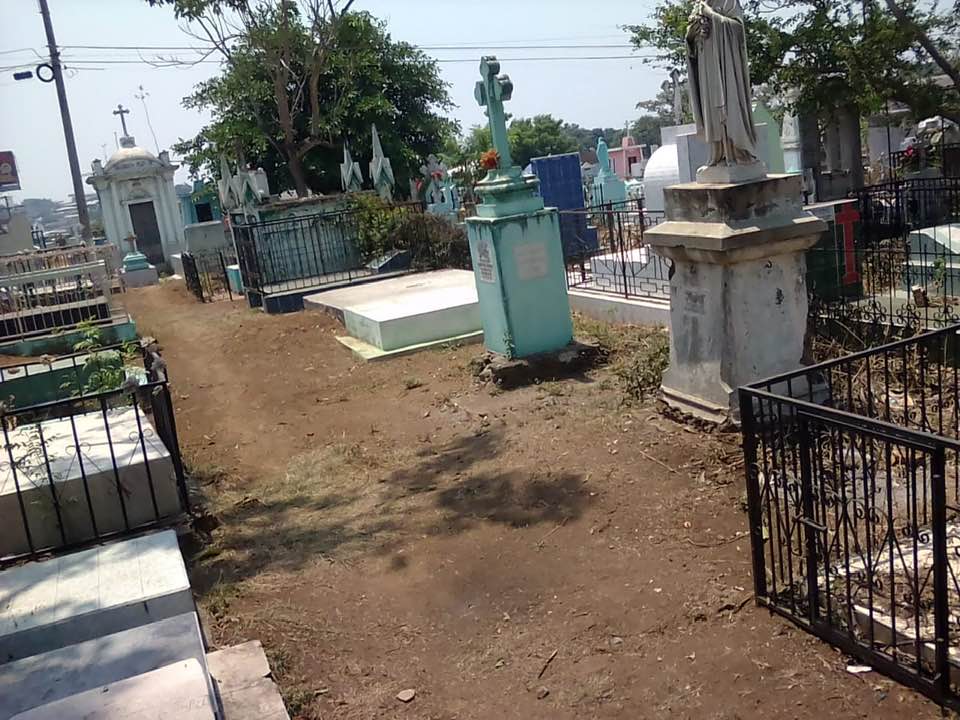 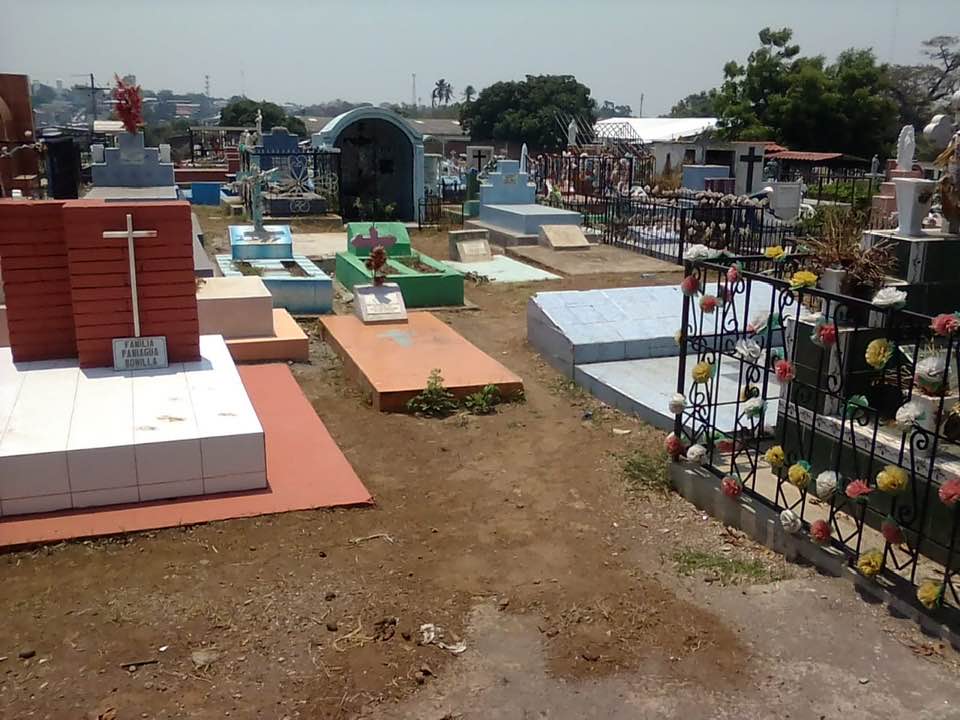 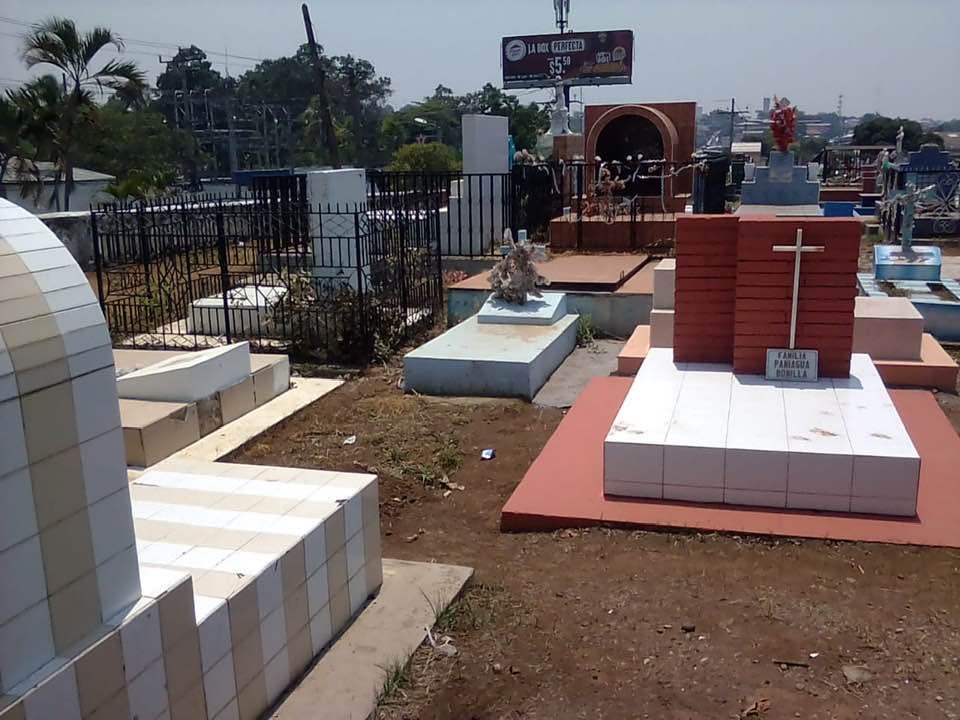 05-05-23AVANCES EN PAVIMENTACIÓN DE CALLE.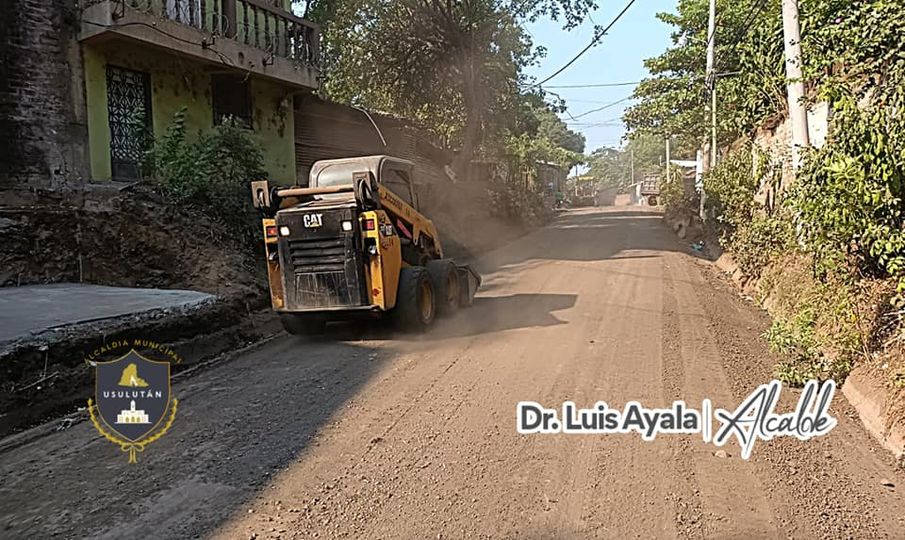 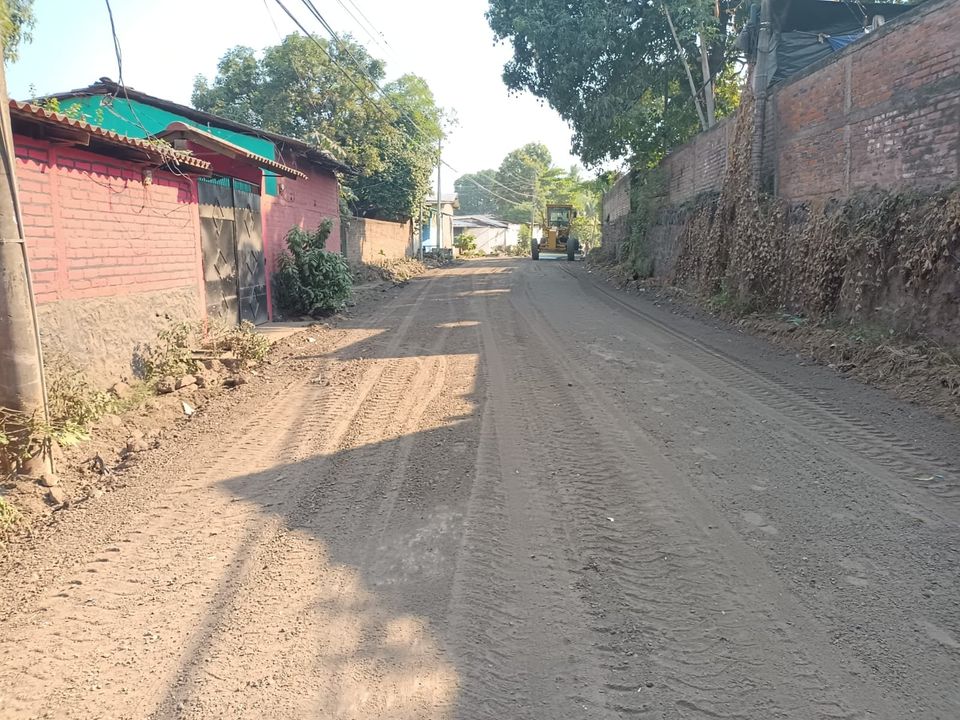 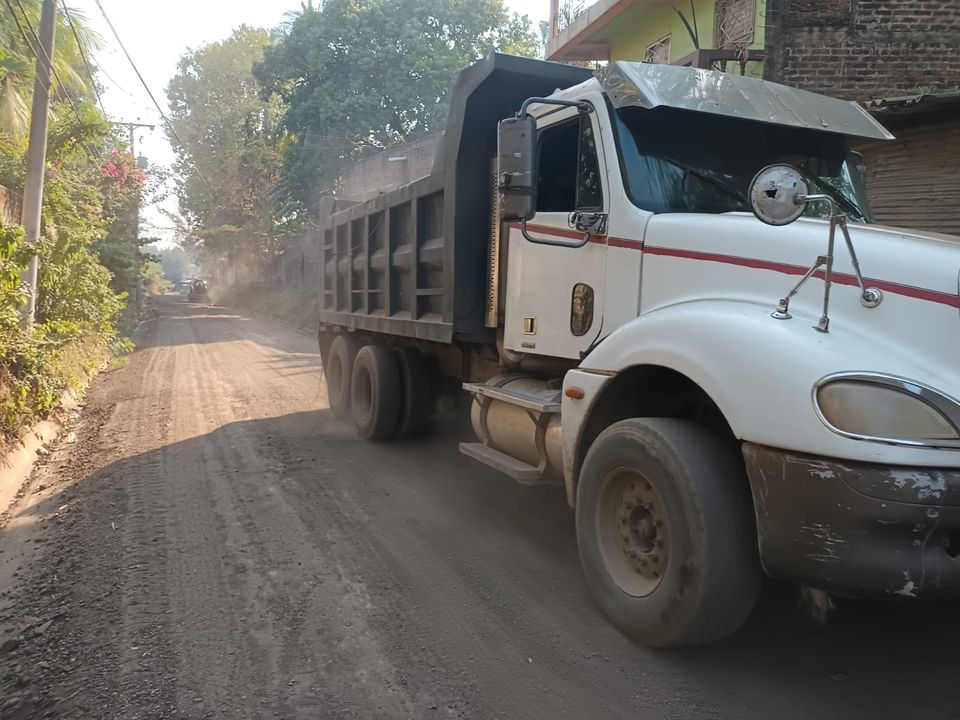 06-05-23UNIFORMES PARA COMUNIDADES.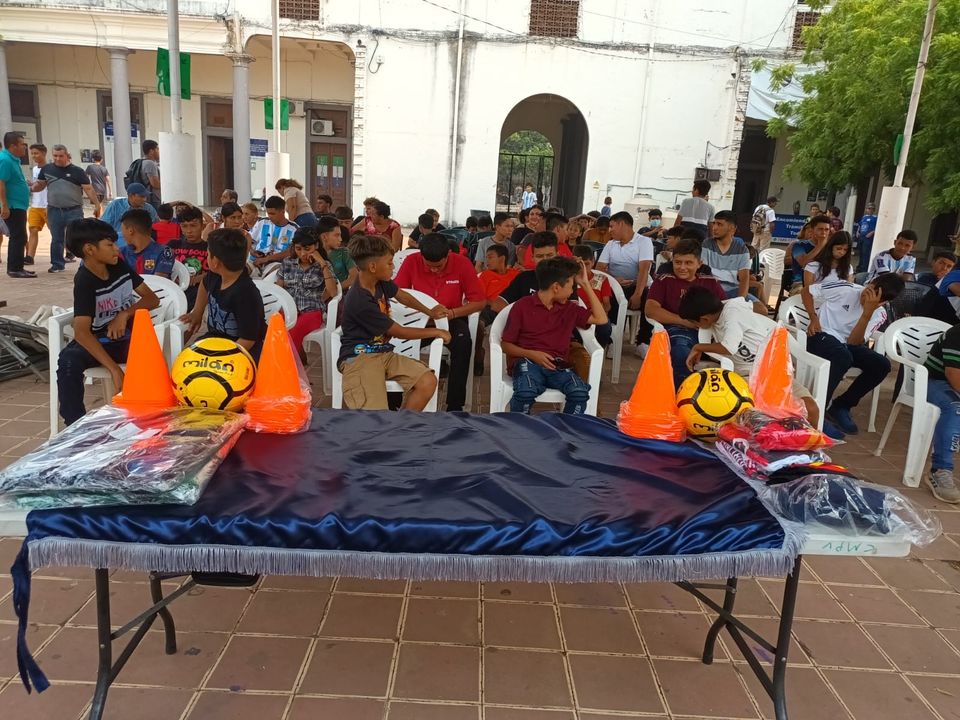 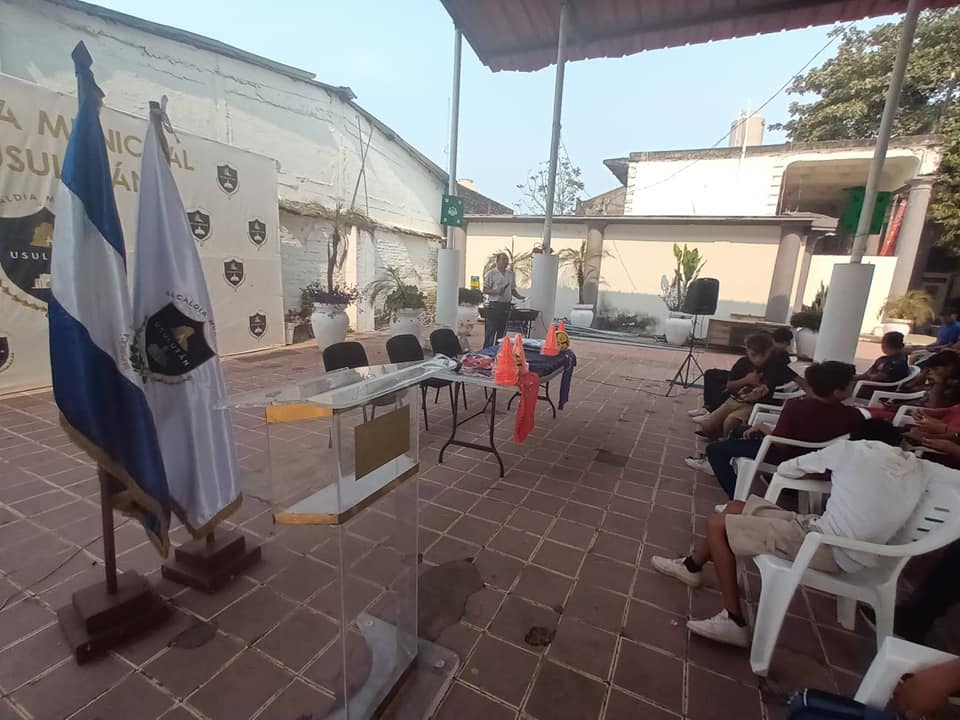 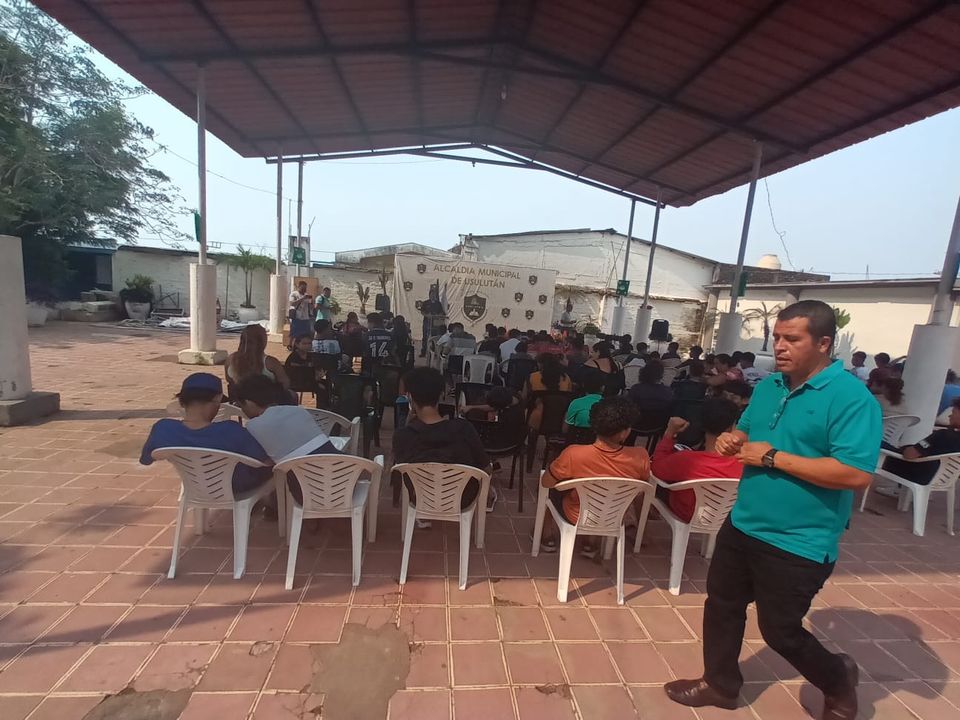 06-05-23ALCALDE APOYANDO EL DEPORTE.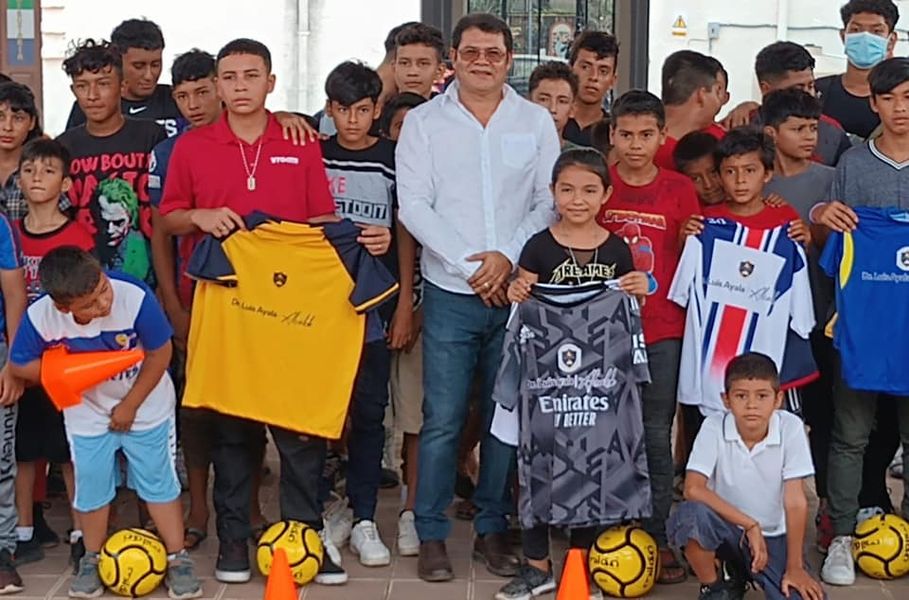 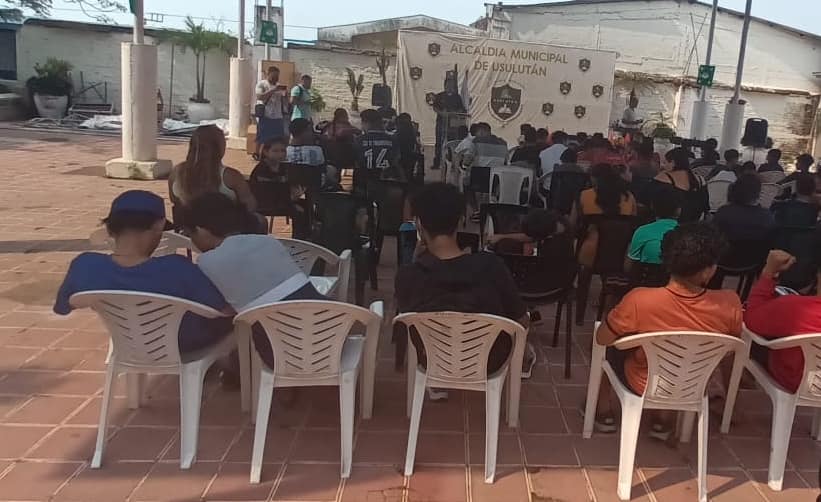 06-05-23Visita el #AgroMercado en el parque Raúl F Munguía, y llévate los productos más frescos y a precios accesibles.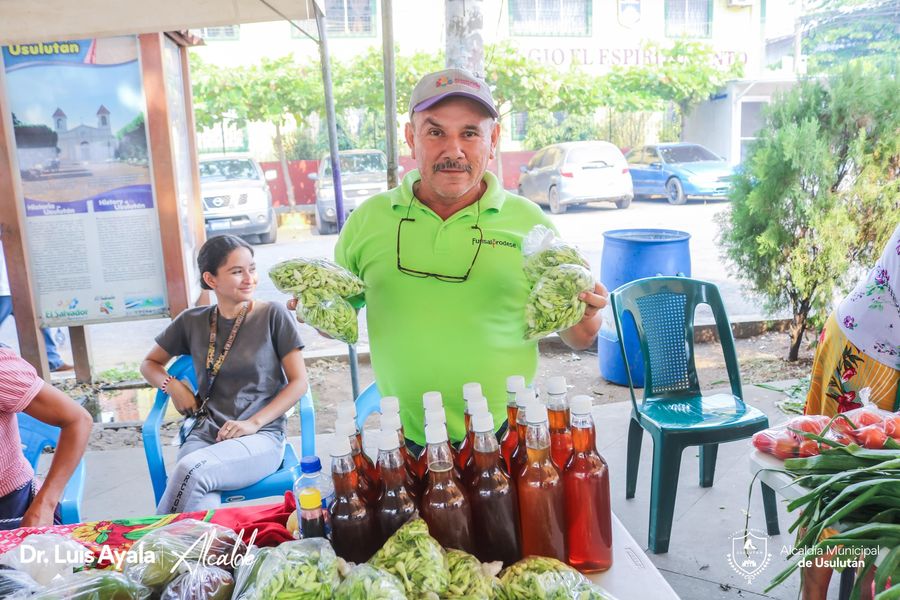 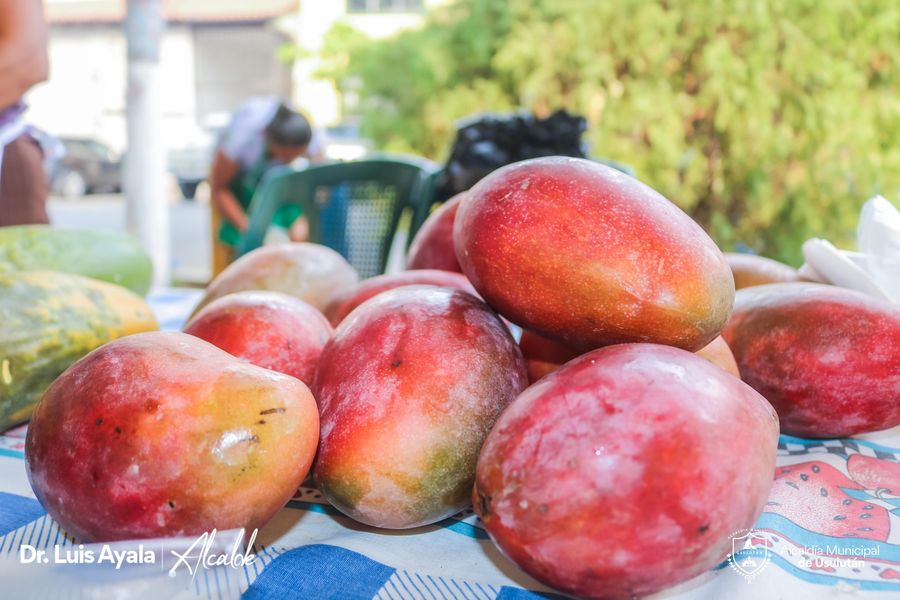 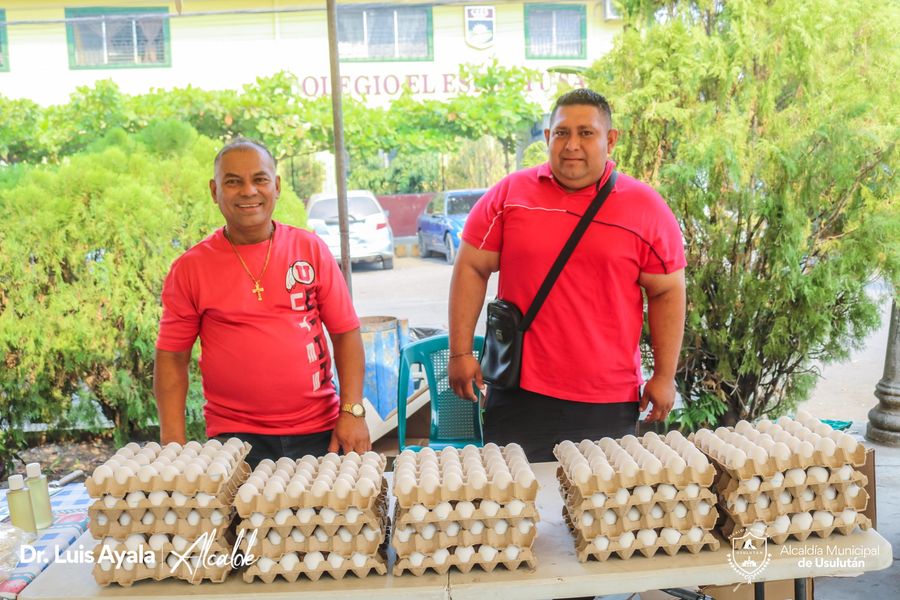 06-05-23Ya estamos con las pilas puestas y esperándote.Paseo El Calvario.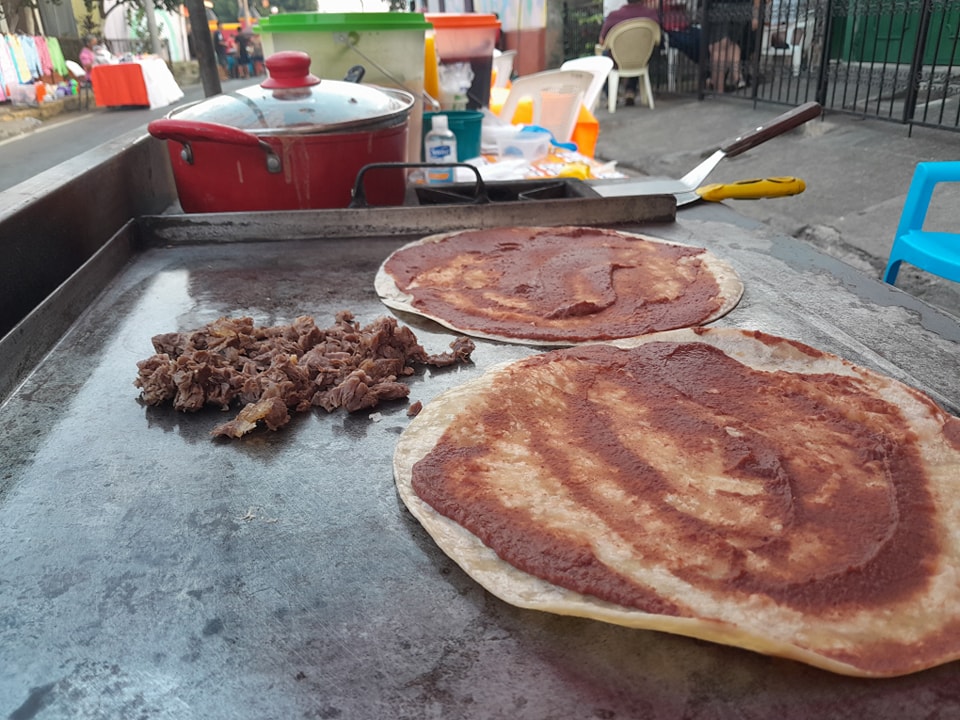 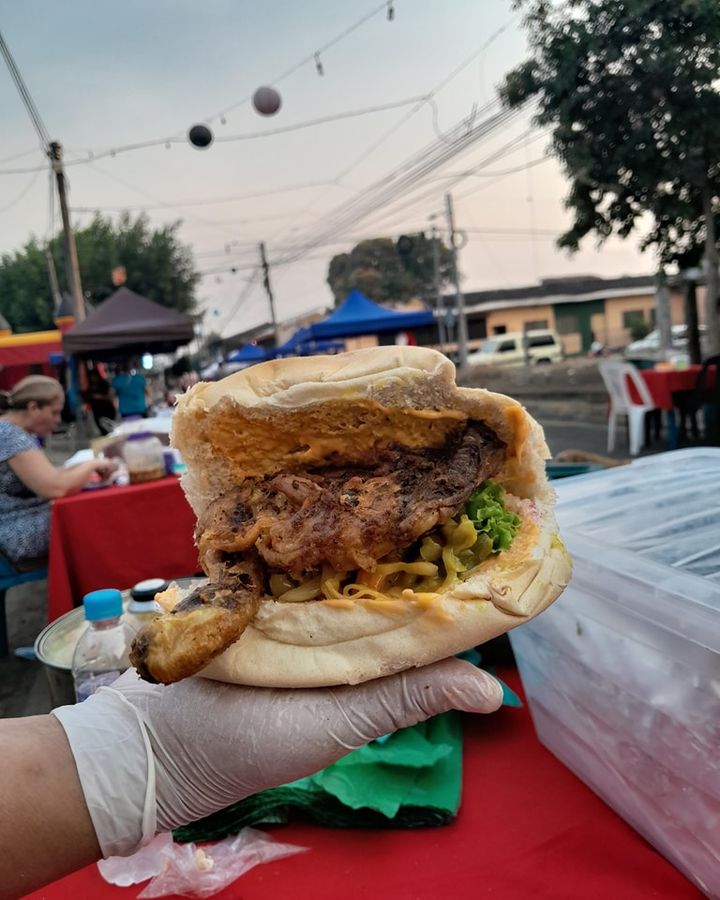 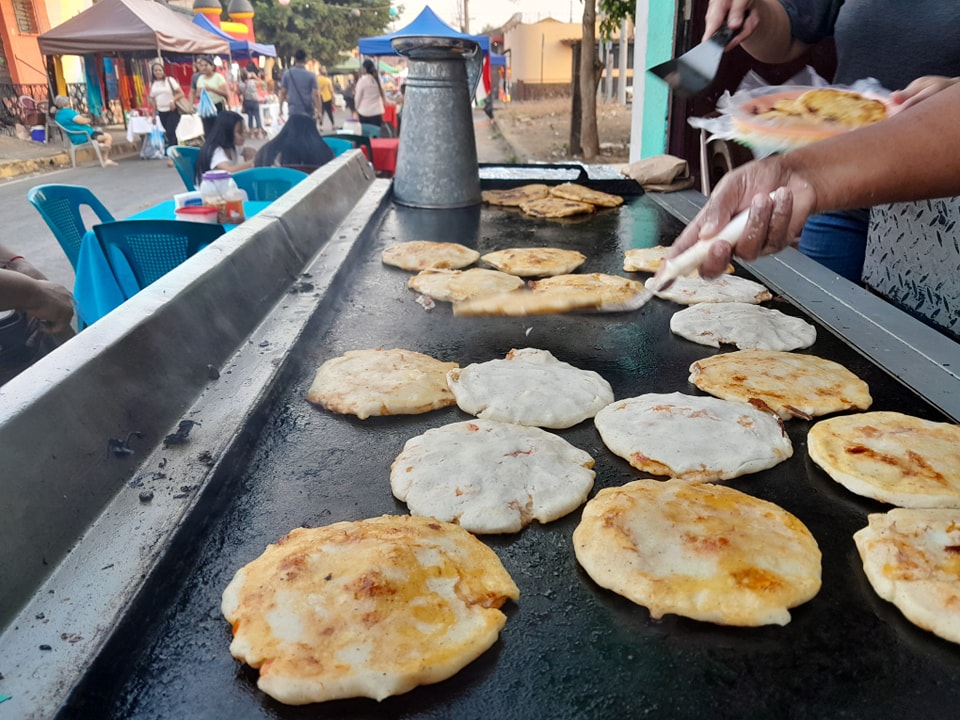 07-05-23Día del Soldado.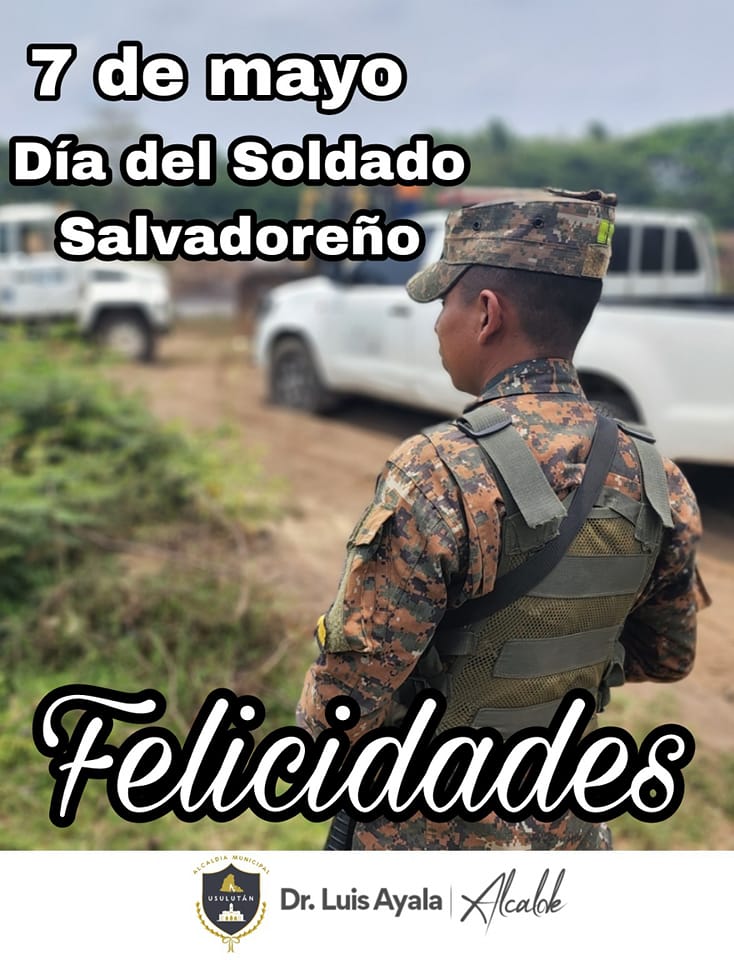 07-05-23TRABAJAMOS SIN HORARIO.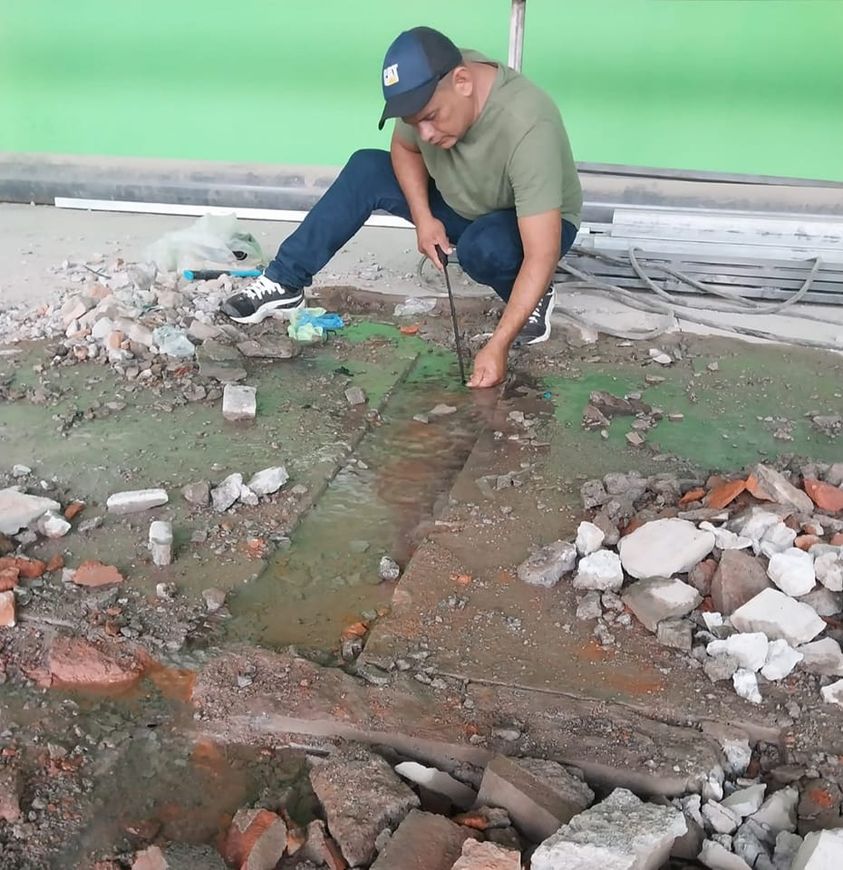 07-05-23OBRAS EN EL CERRITO.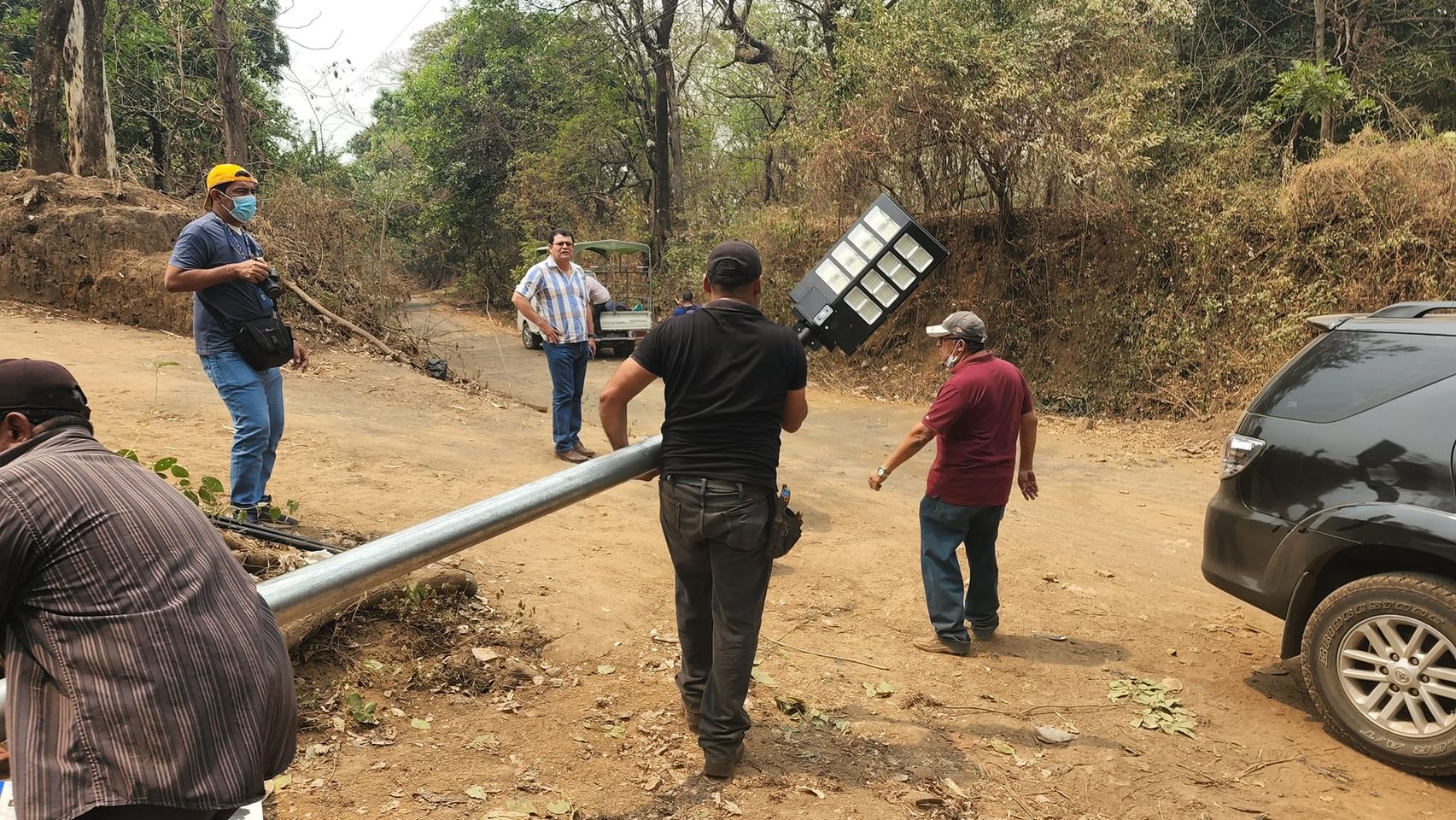 07-05-23CALLE A LA PRESA.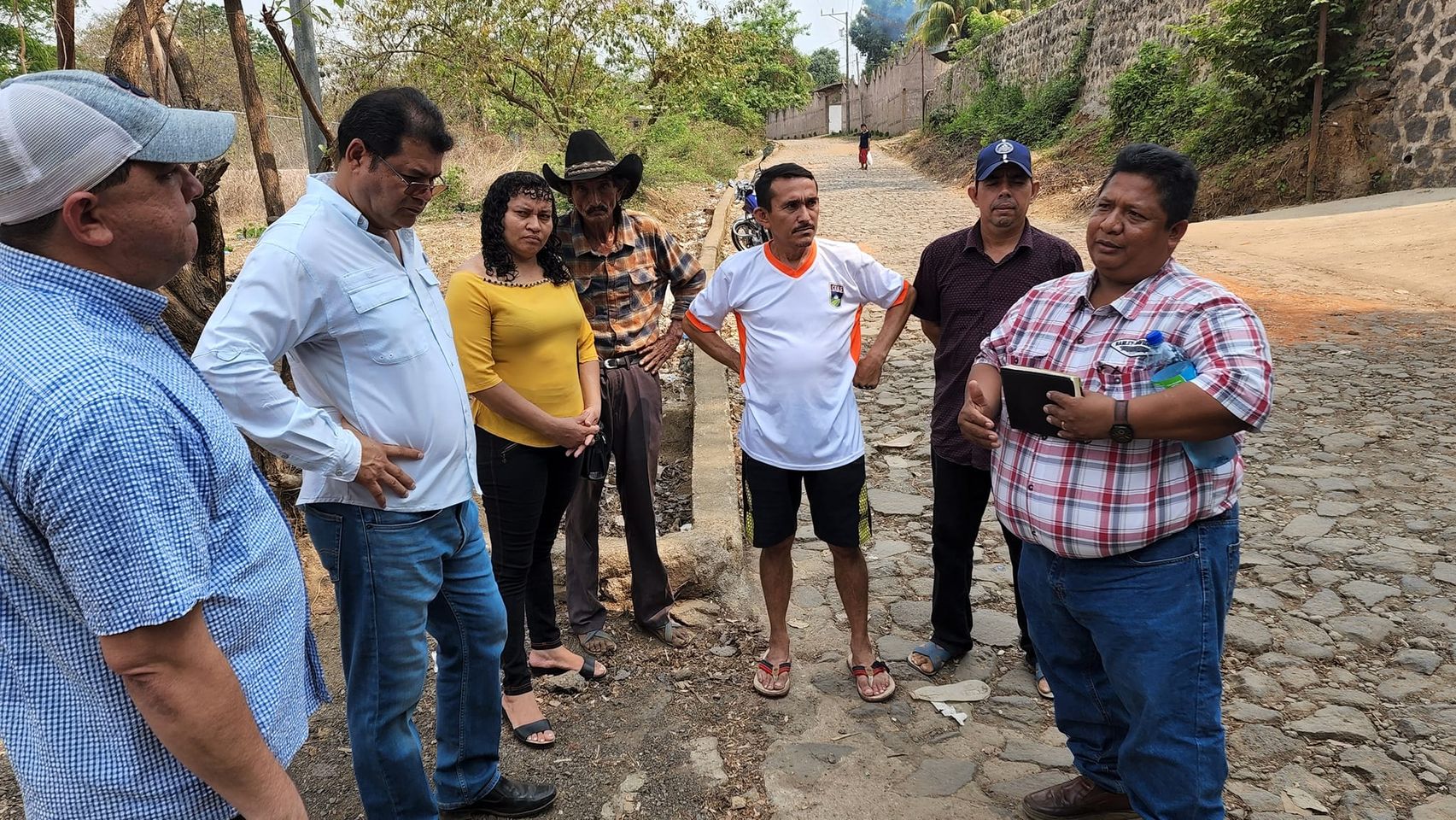 07-05-23CALLE ANTIGUA A SANTA ELENA.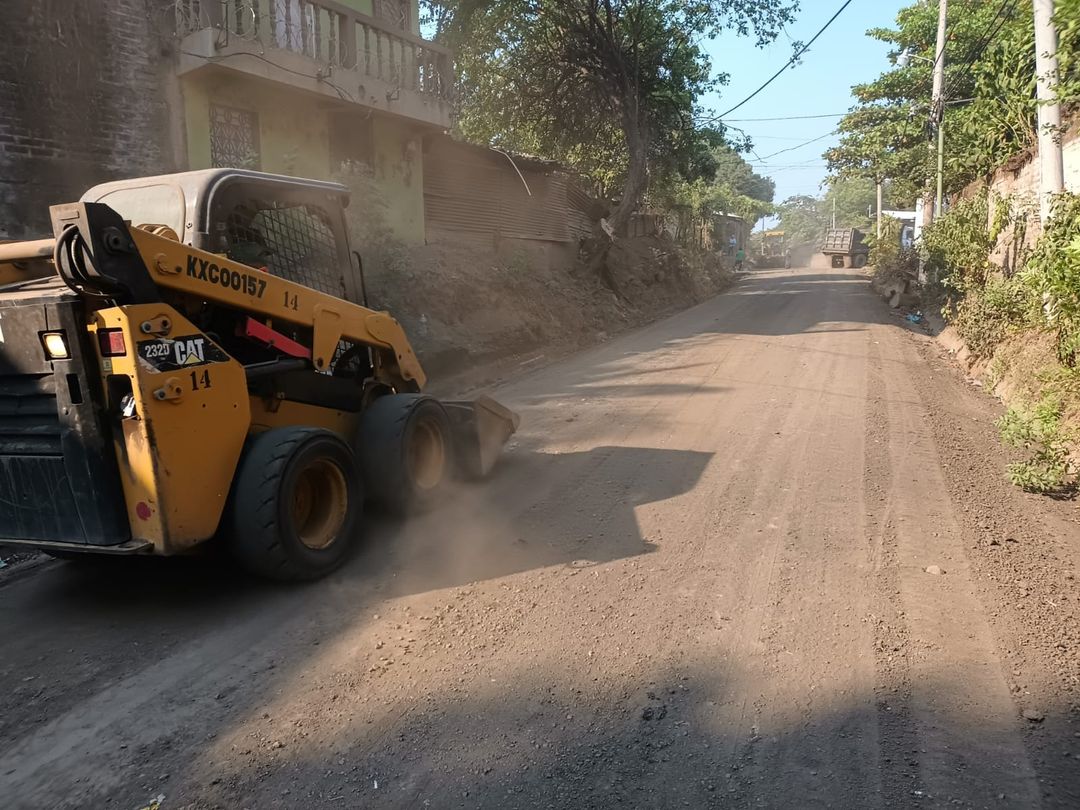 07-05-23ORDENAMIENTO EN LAS CALLES.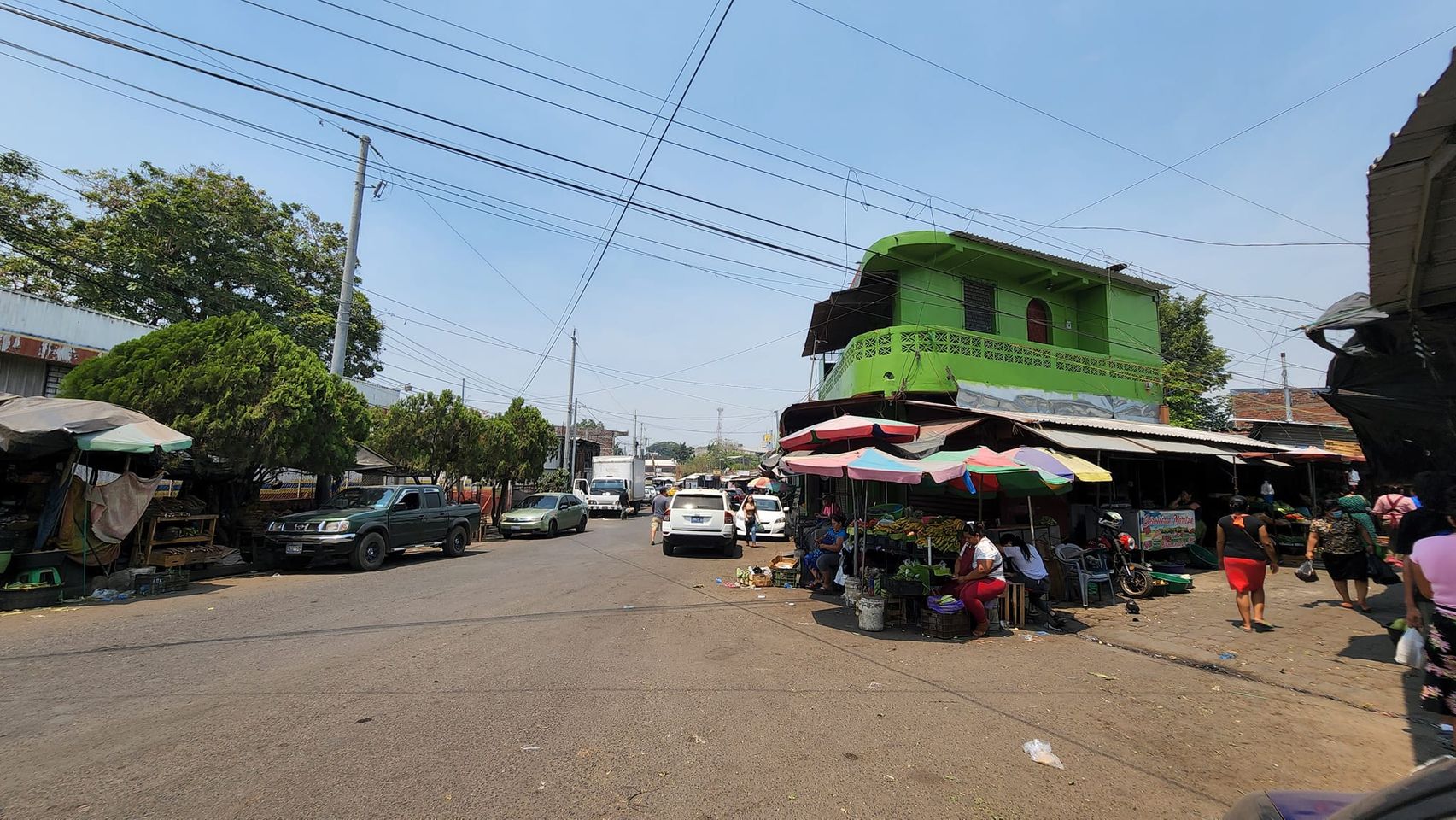 07-05-23Estamos trabajando con todas las unidades para dar un mejor servicio a la población.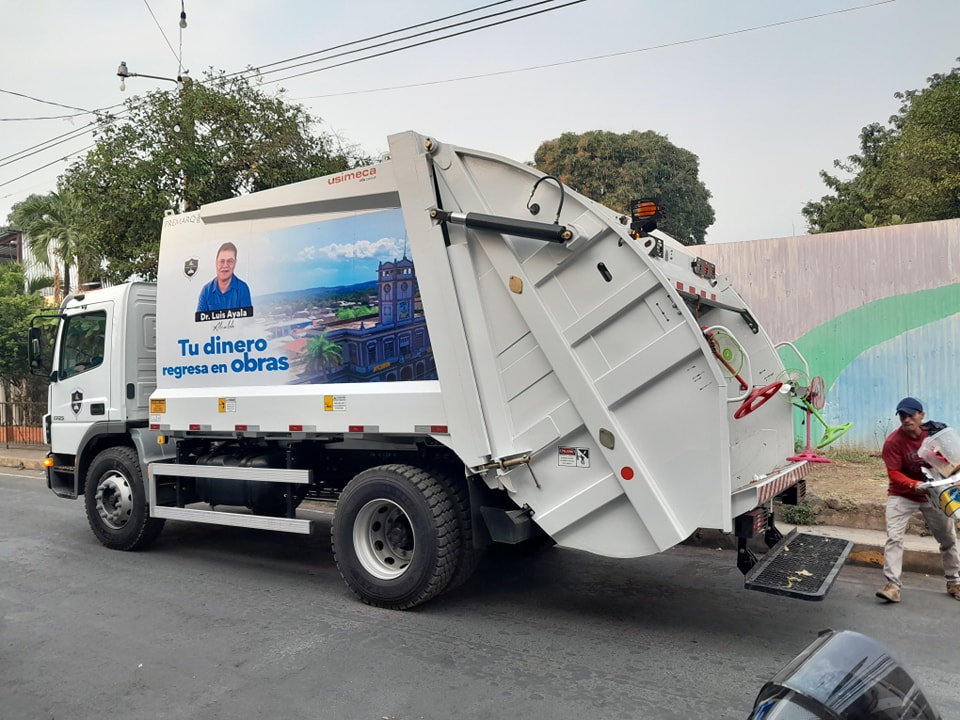 08-05-23ORDEN EN LAS CALLES.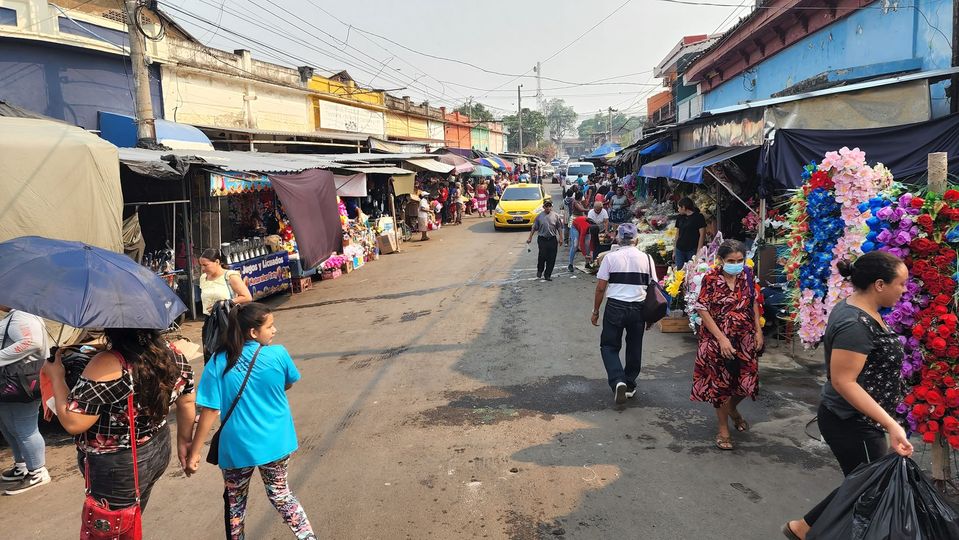 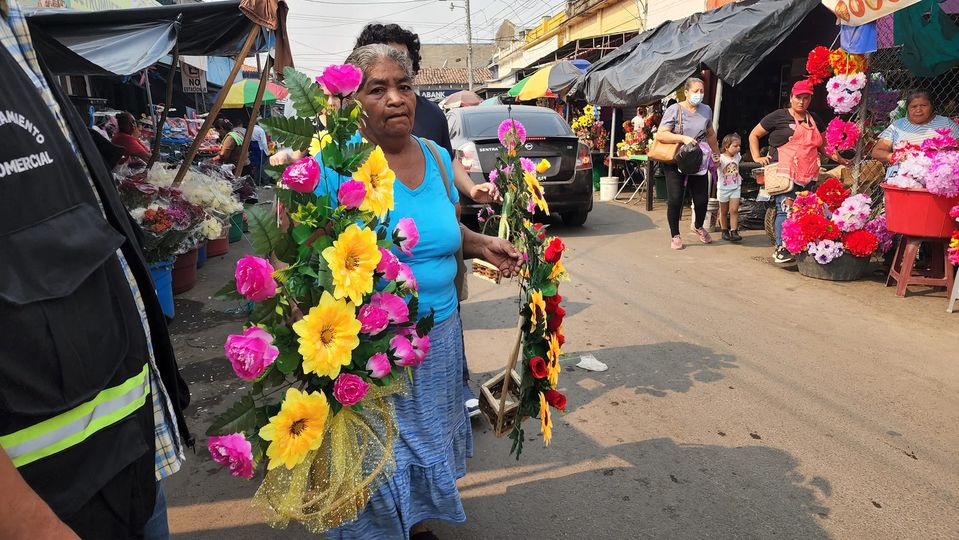 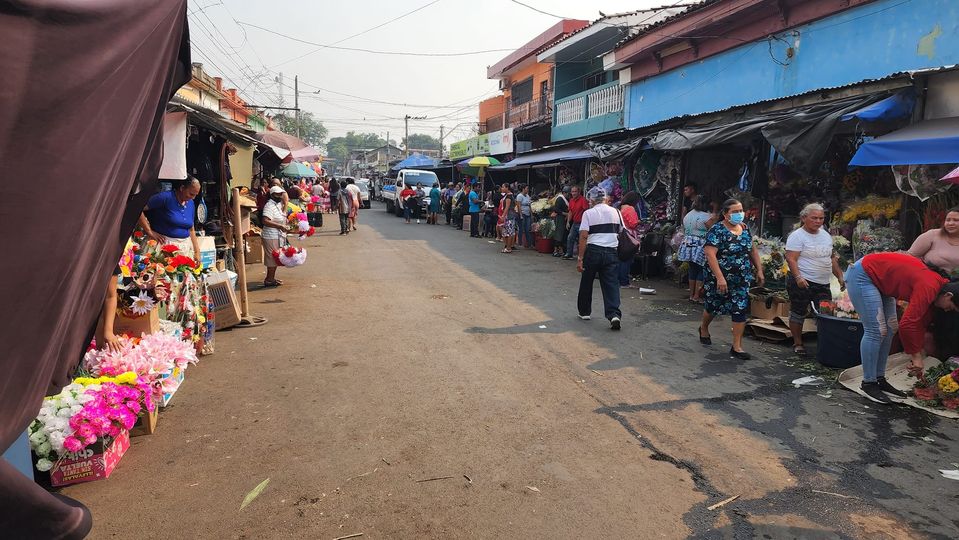 08-05-23CEMENTERIO LIMPIO.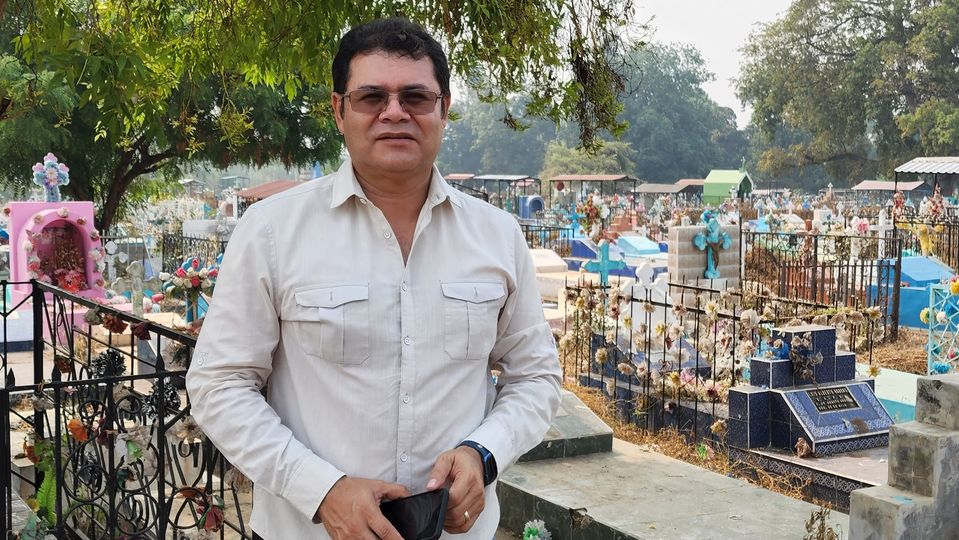 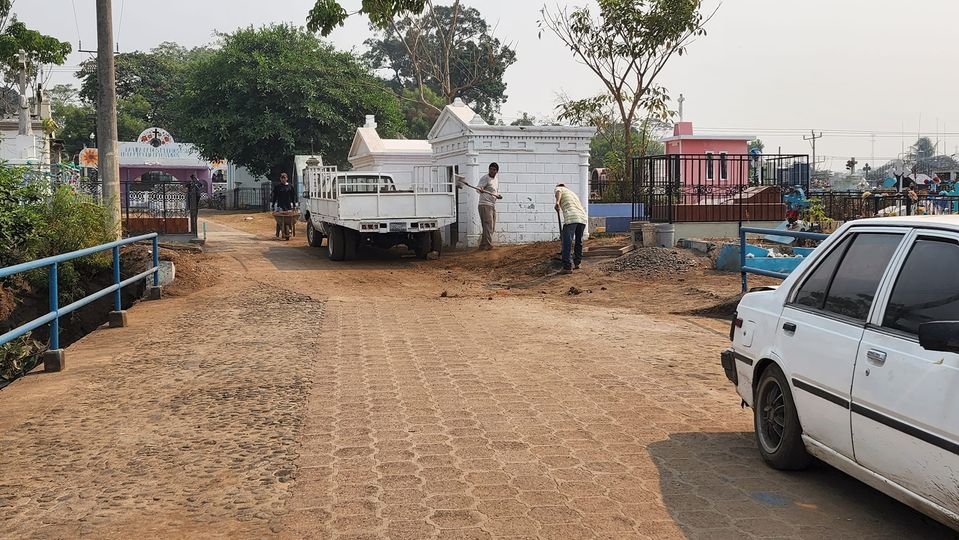 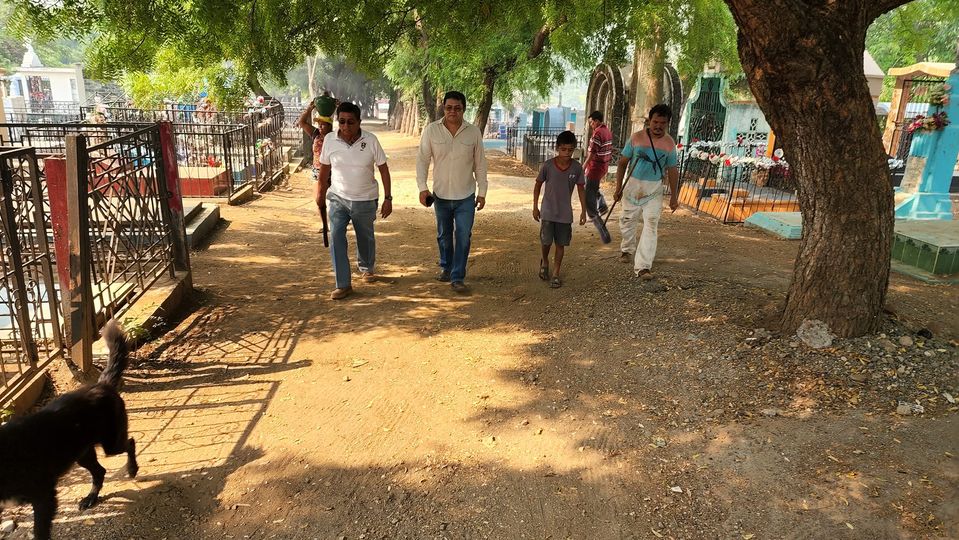 08-05-23En el #AgroMercado de Usulután este día puedes acceder a productos como lácteos, granos básicos y hortalizas frescas.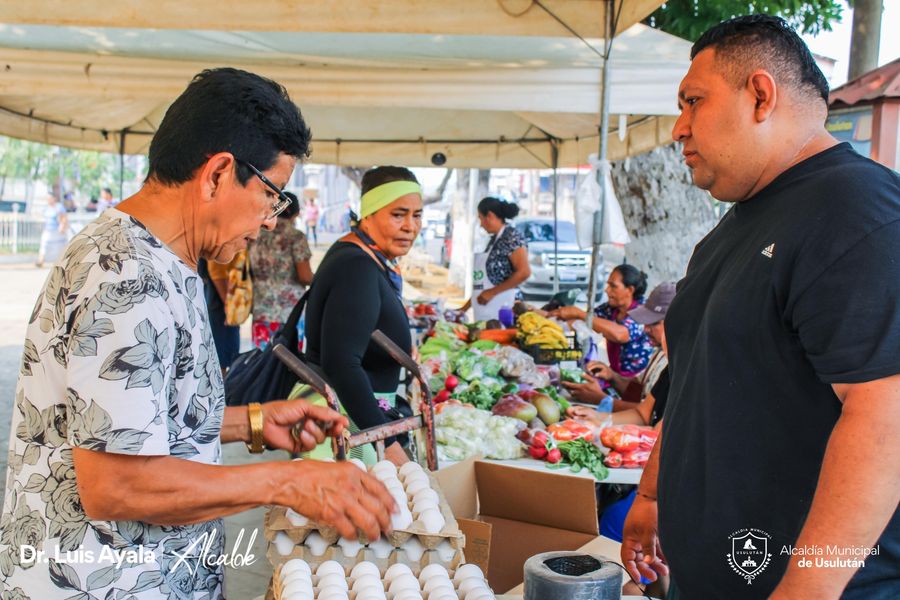 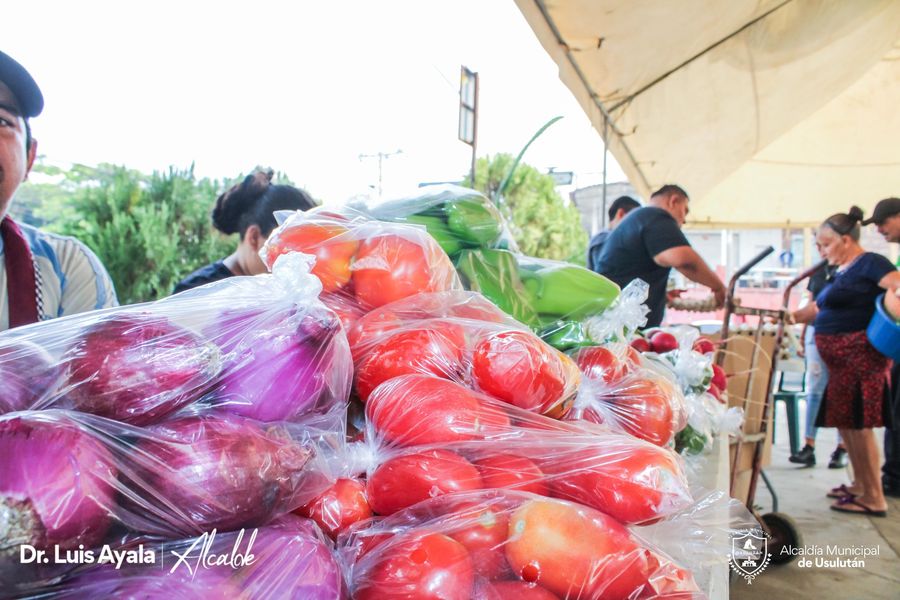 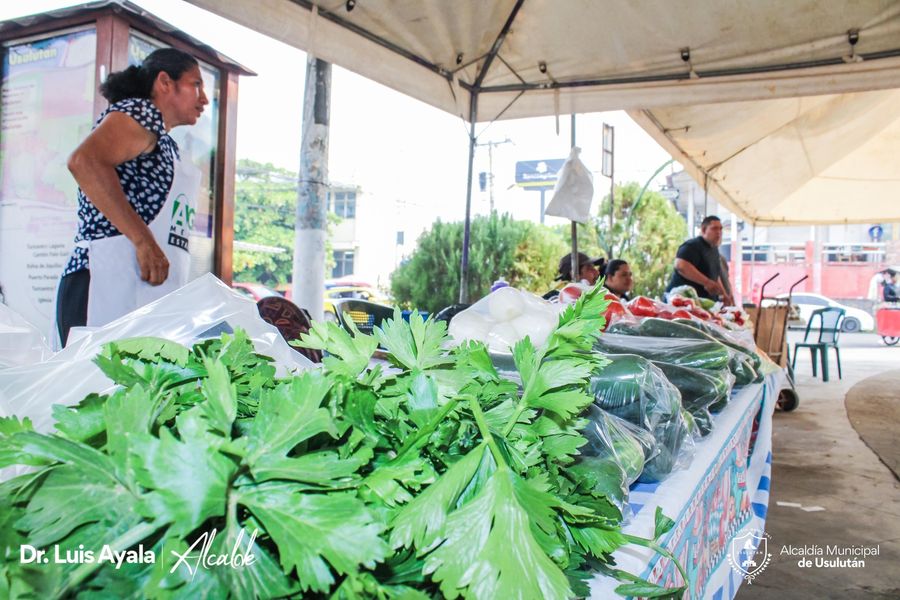 08-05-23ADESCO PALO GALÁN.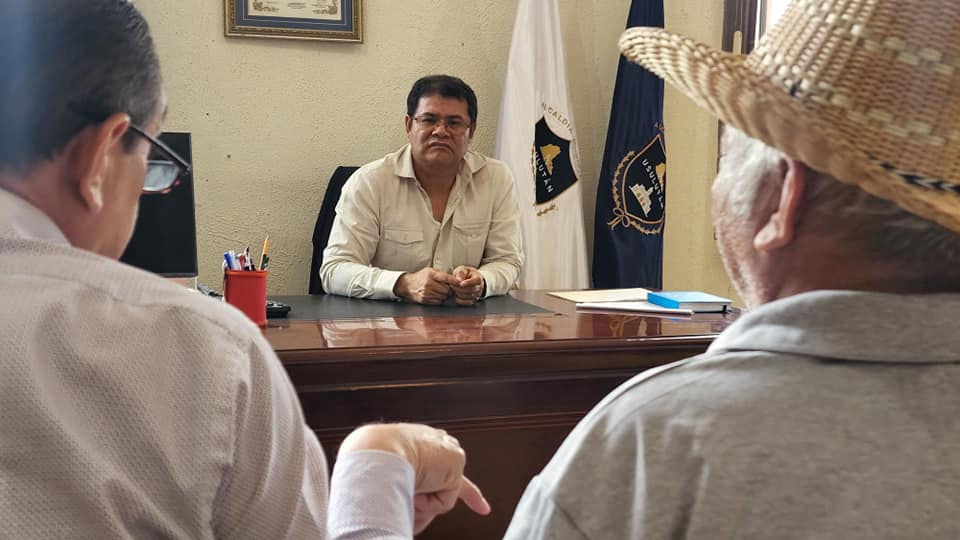 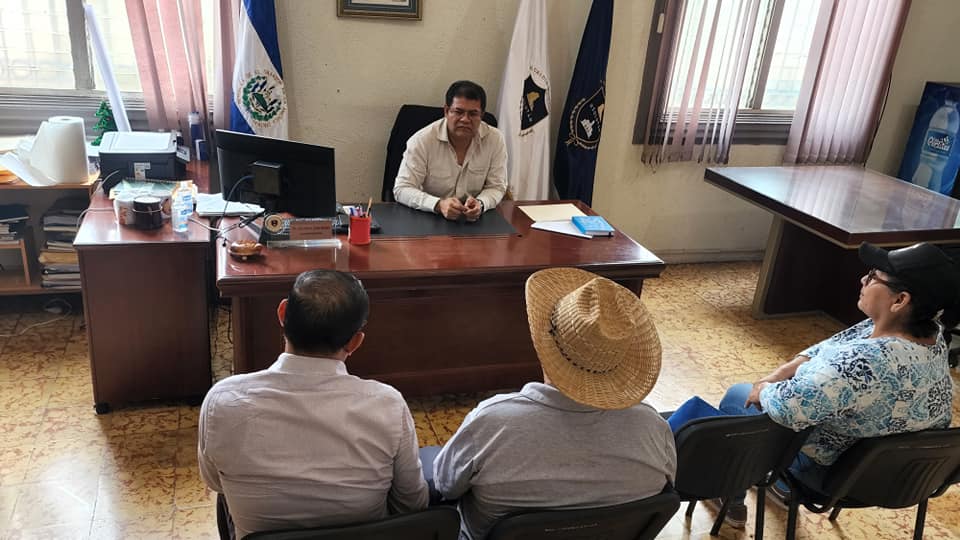 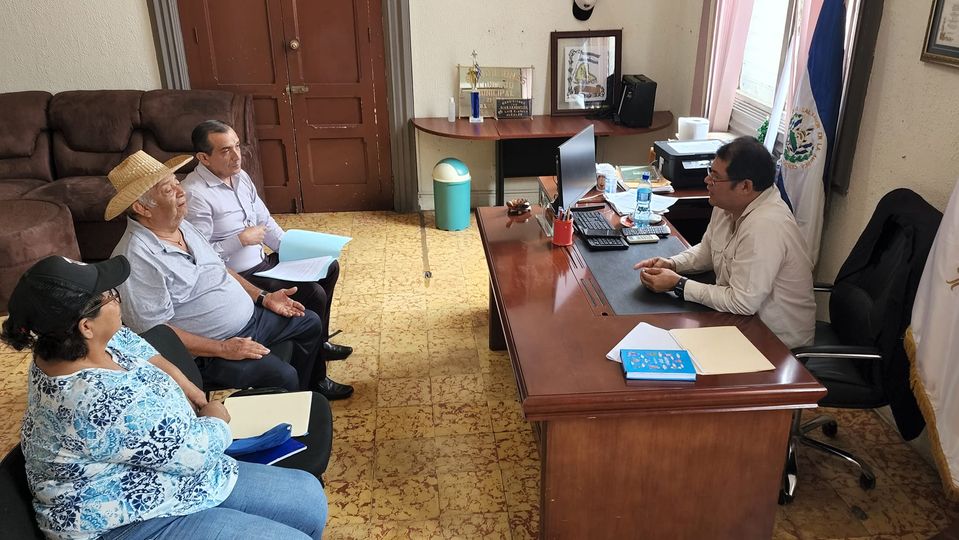 08-05-23LA RECOLECCIÓN MÁS EFECTIVA.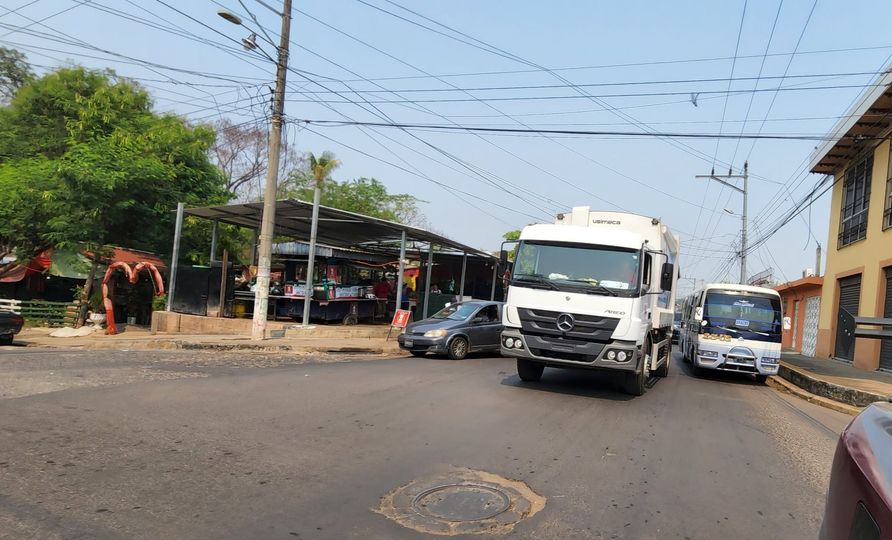 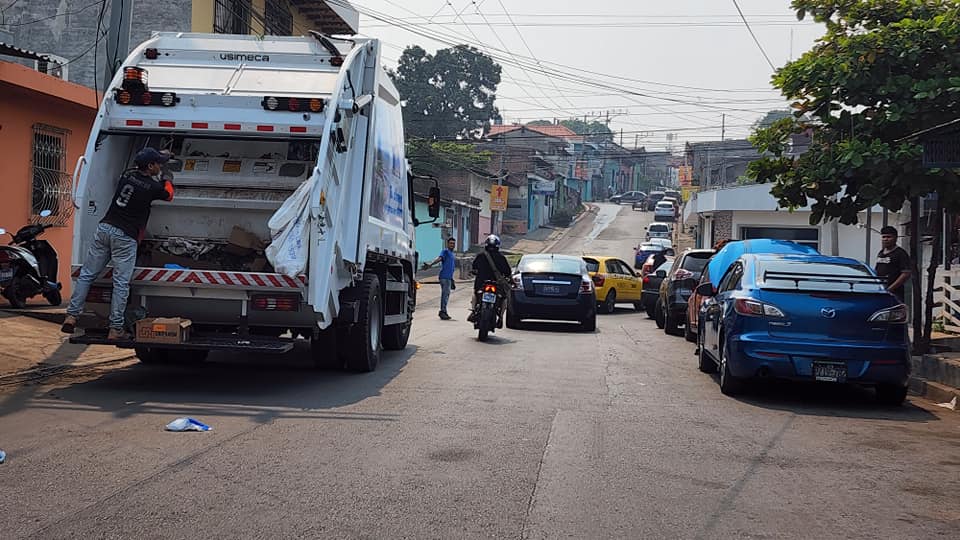 08-05-23Mejoras y reparaciones en la Unidad de Acceso a la Información para brindar un buen servicio a nuestros contribuyentes y mejorar las condiciones laborales de nuestro personal.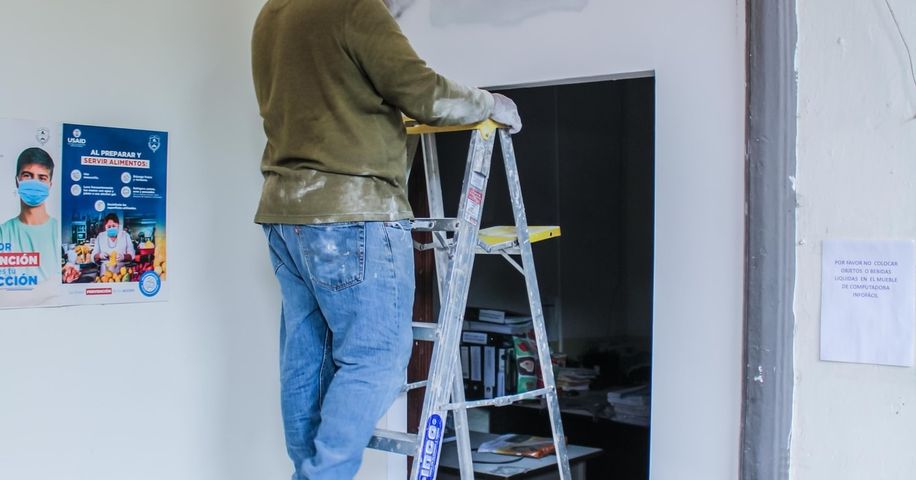 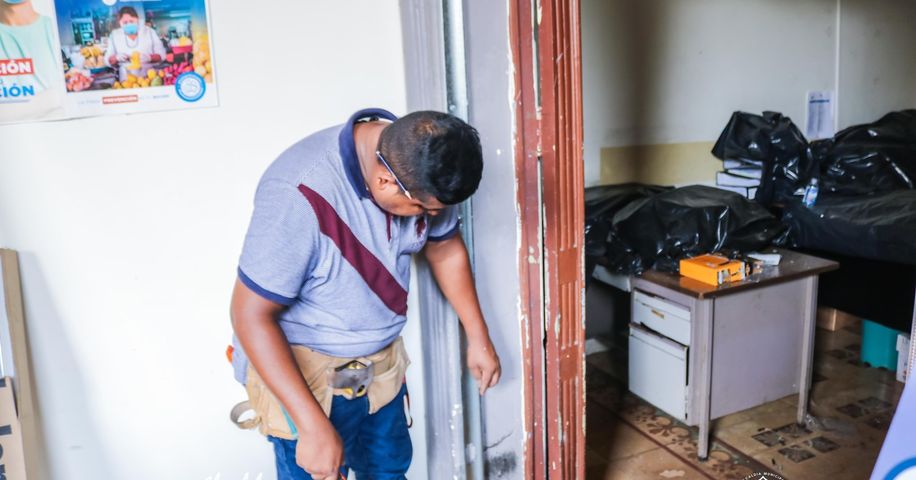 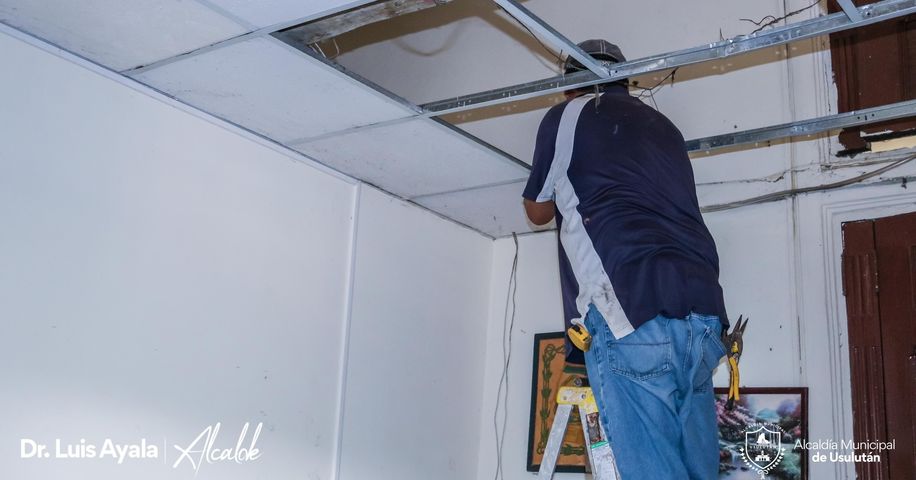 08-05-23RÁPIDA RESPUESTA.Nuestro personal se desplazó de forma inmediata para desalojar un árbol que cayó sobre la calle y habilitar el paso de todo tipo de vehículos, a la altura del INJUVE Usulután.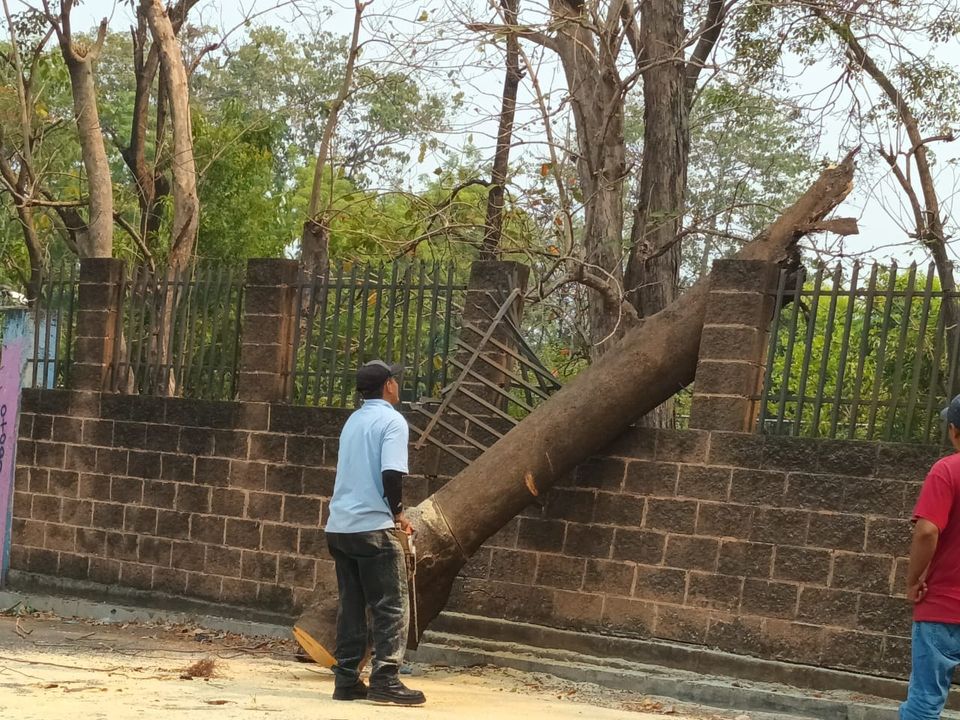 08-05-23LIMPIEZA EN EL MERCADO REGIONAL.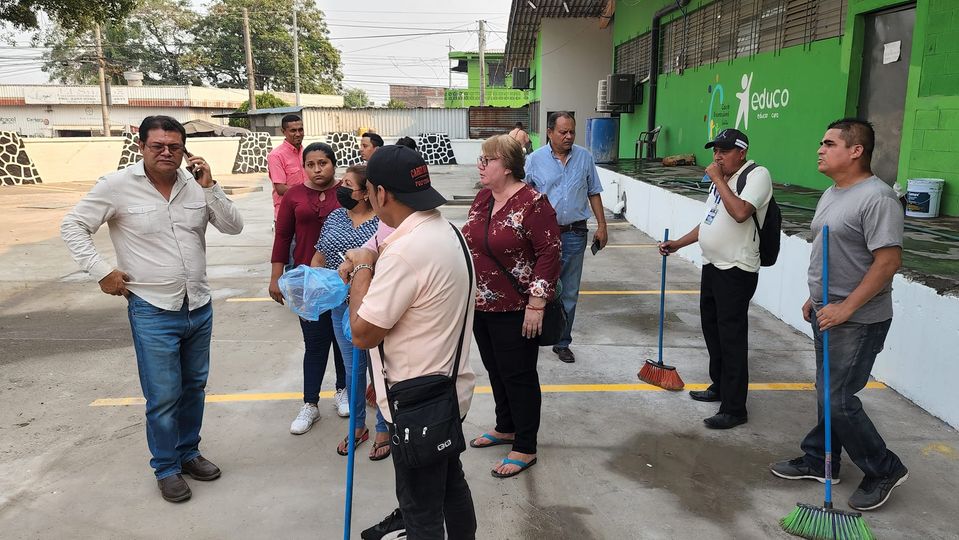 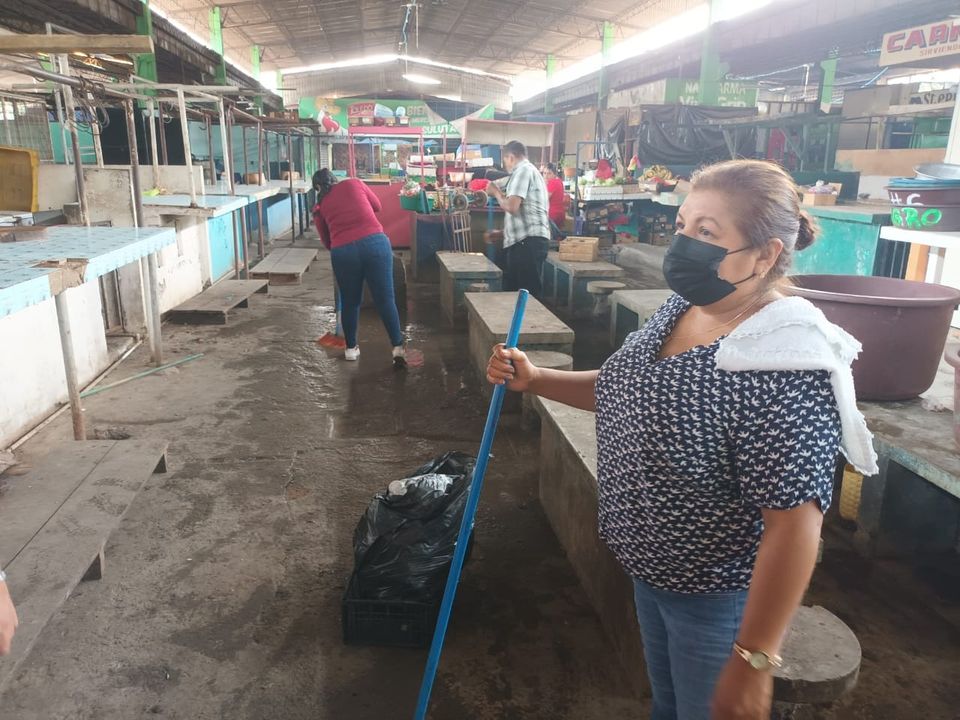 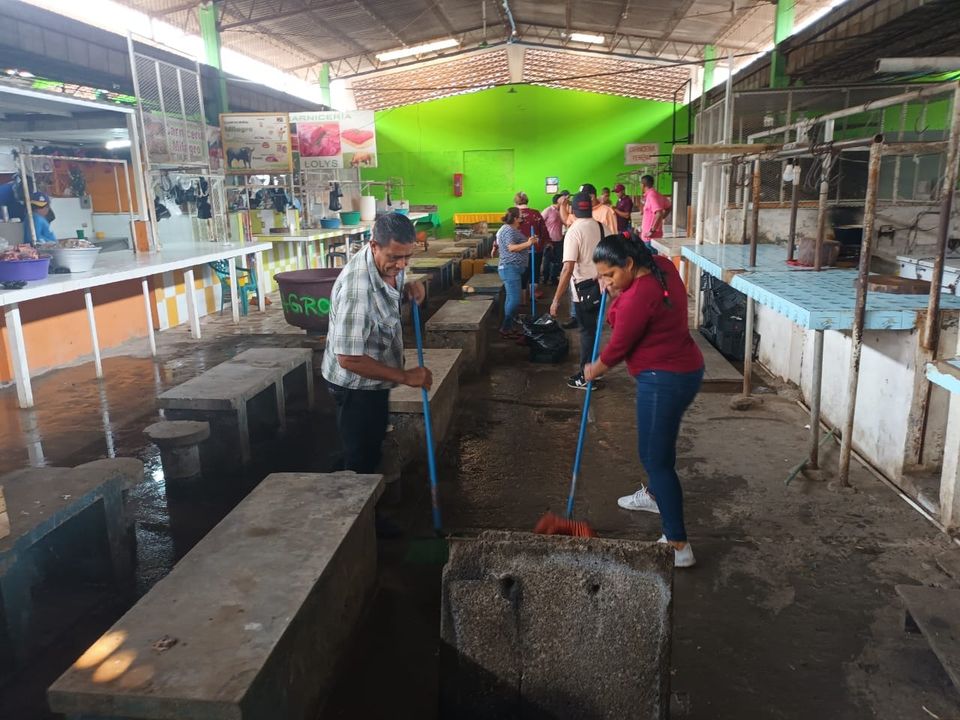 08-05-23REUNIÓN CON ADESCO DE COLONIA EL NARANJO.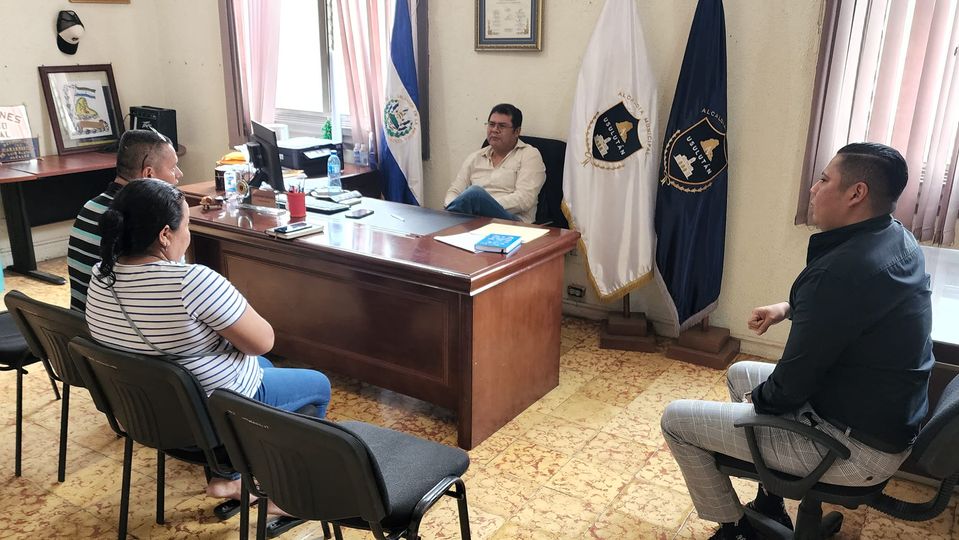 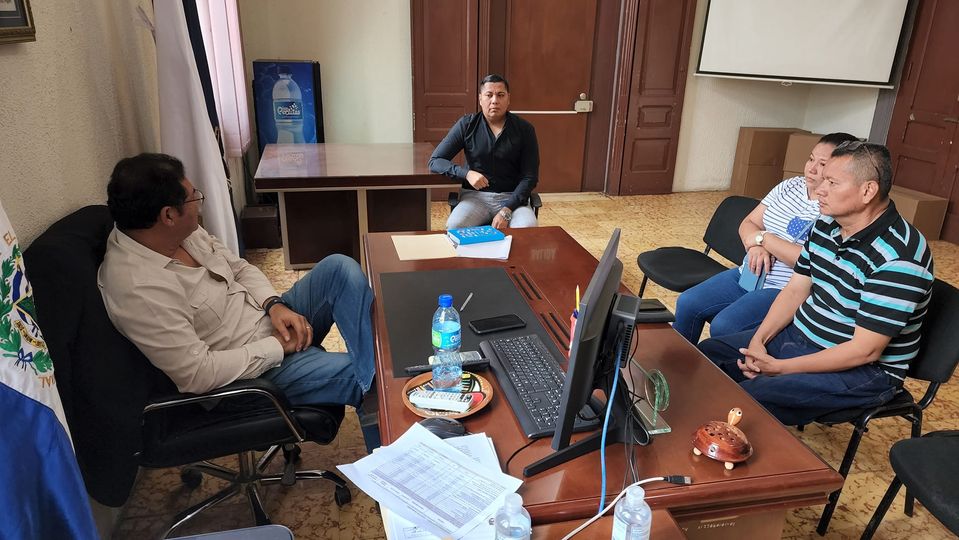 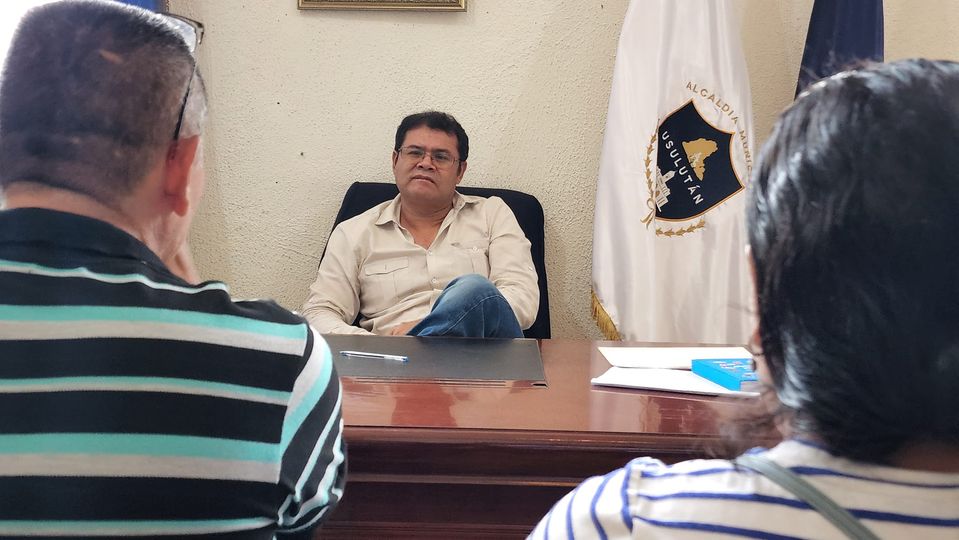 09-95-23Nuestro alcalde Doctor Luis Ernesto Ayala Benítez, en compañía de Santiago Medina Director del Proyecto asistieron a la inauguración de la Mejora en la superficie de rodamiento del parqueo del mercado regional y cajas de aguas lluvias,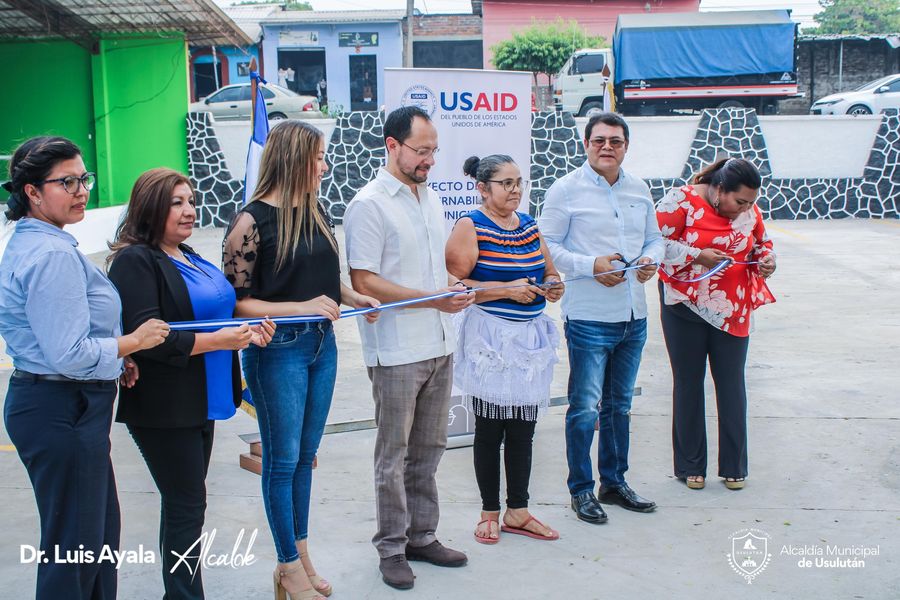 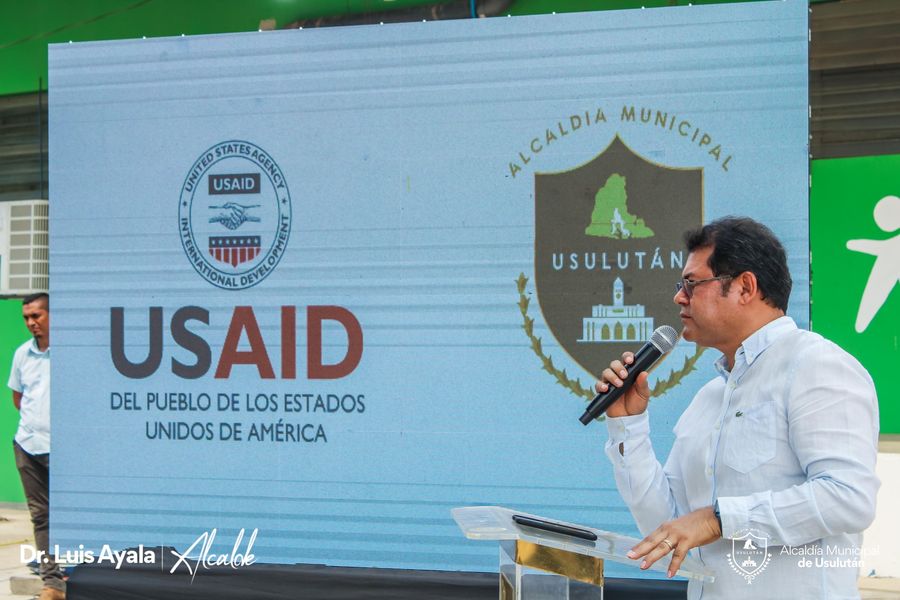 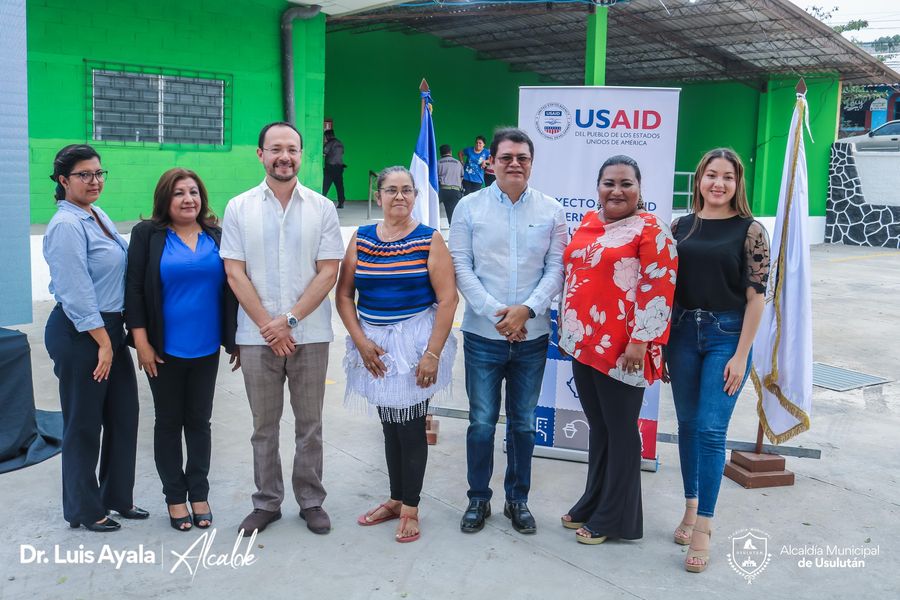 09-05-23Esta tarde se llevó a cabo en el despacho municipal, el acto oficial de juramentación de la Asociaciones de Desarrollo Comunal de Colonia Santa Catarina.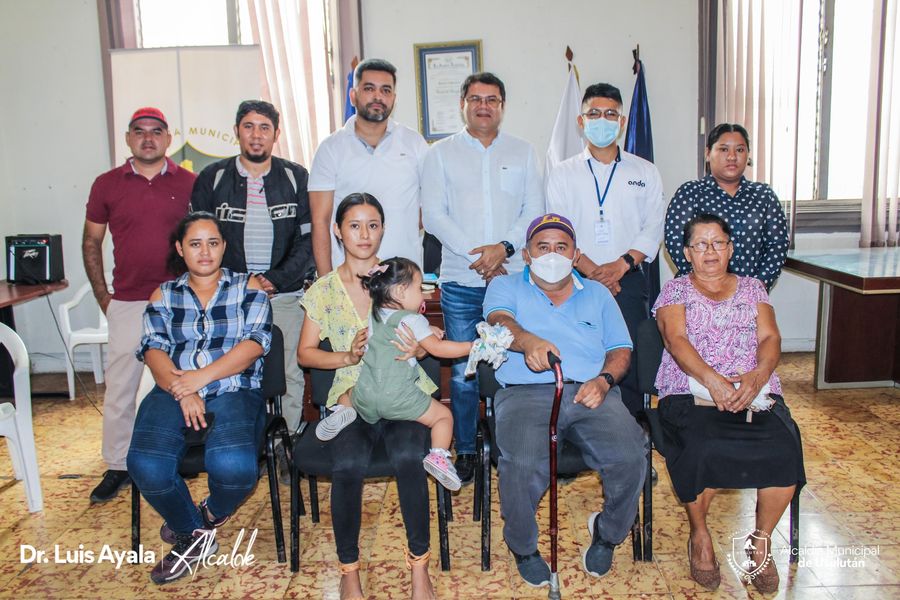 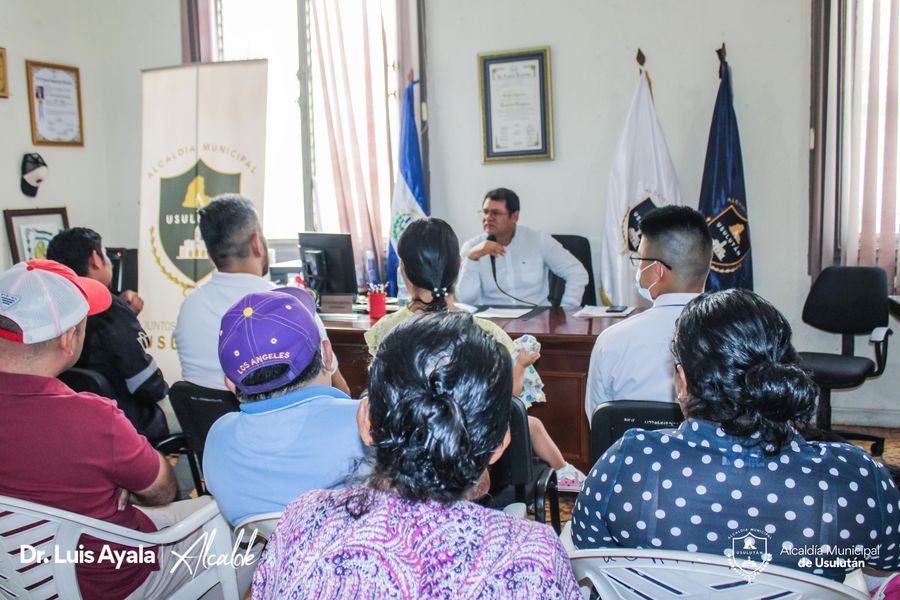 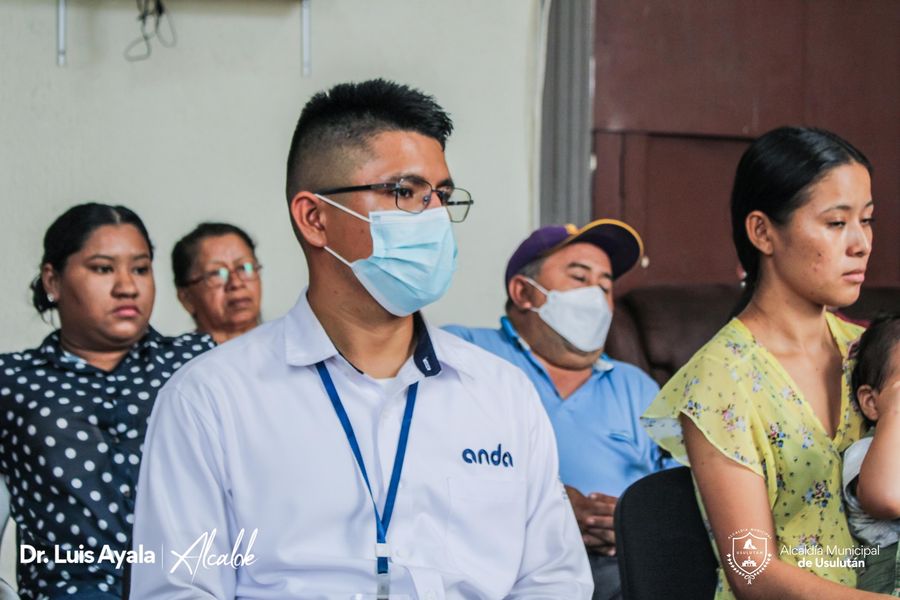 09-05-23Personal de Servicios Ciudadanos realizaron riego de jardineras del obelisco situado en el sector de los pilotos utilizando la pipa de la municipalidad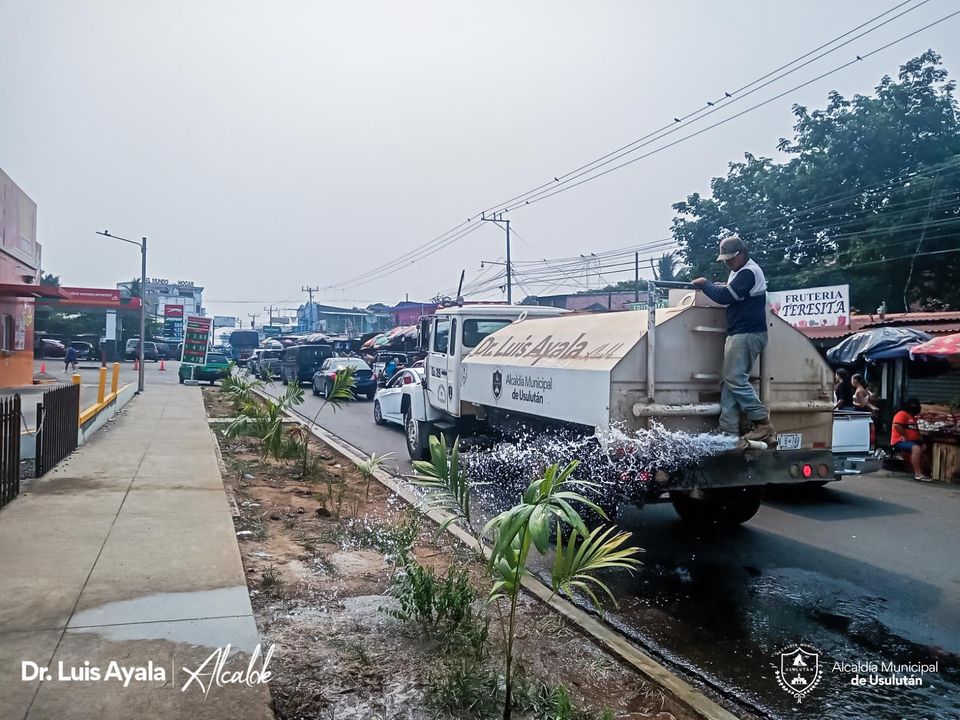 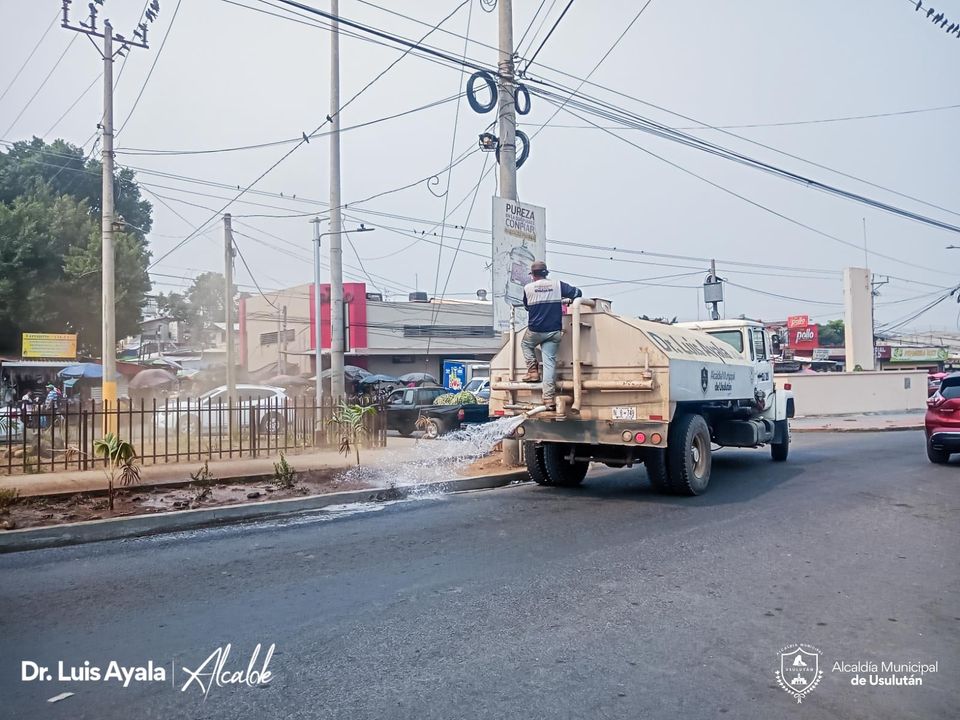 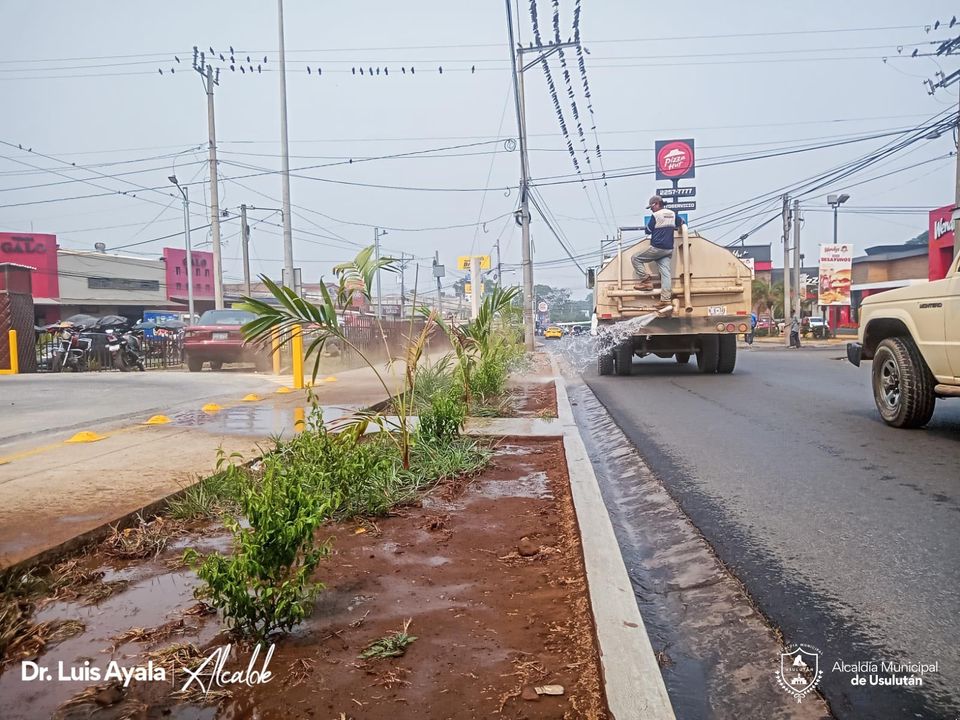 10 -05-23CEMENTERIO DE USULUTÁN.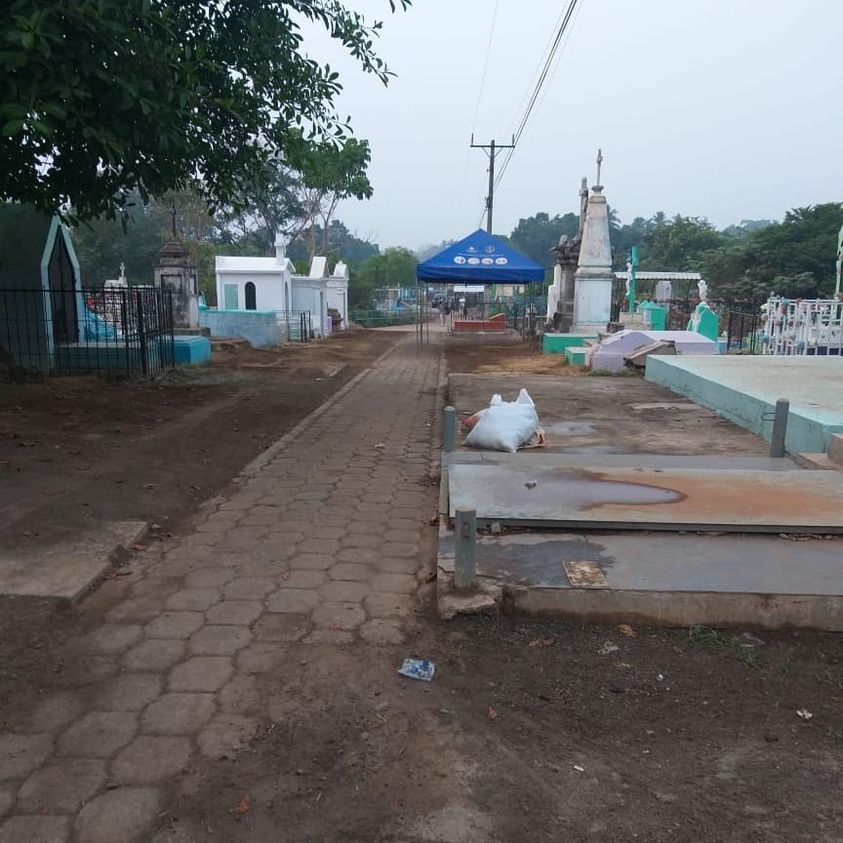 10-05-23CEMENTERIO DE USULUTÁN.Mantenemos dispositivo para garantizar la atención ante cualquier eventualidad, en el cementerio de Usulután,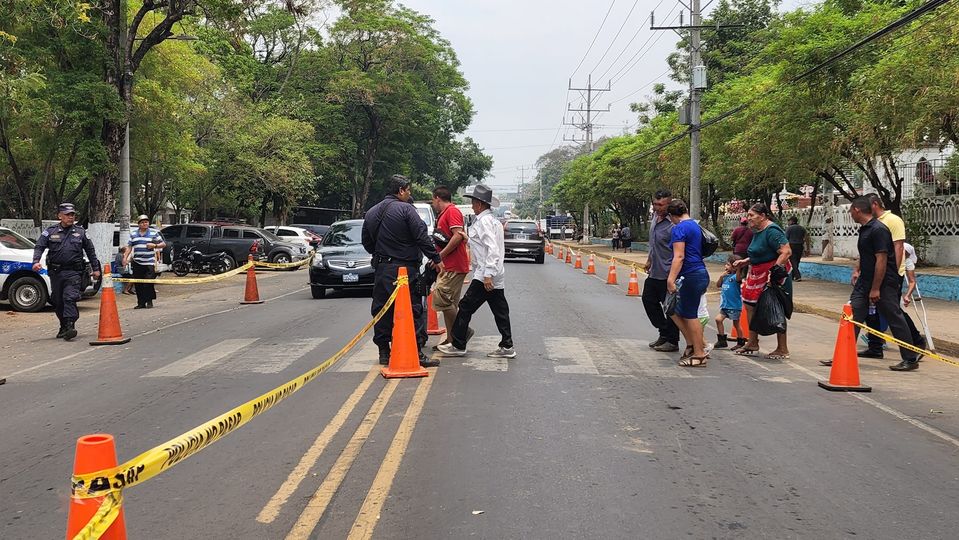 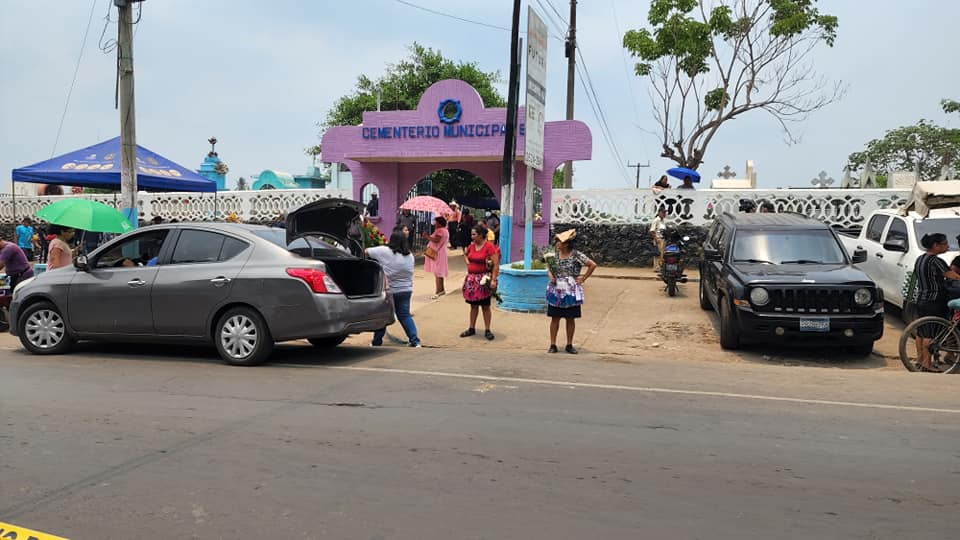 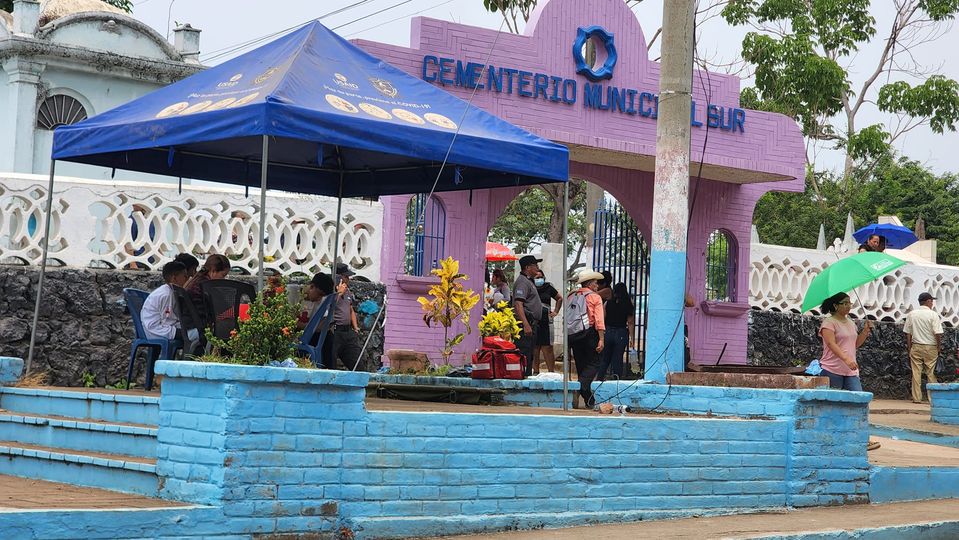 10-05-23Nuestros Emprendedores también celebrarán el día de las Madres.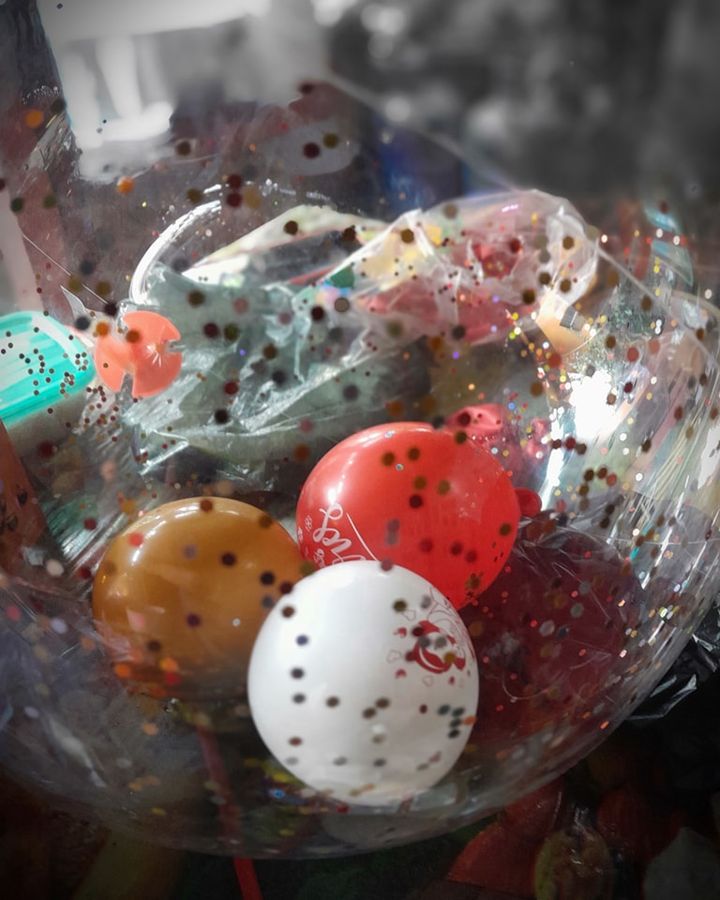 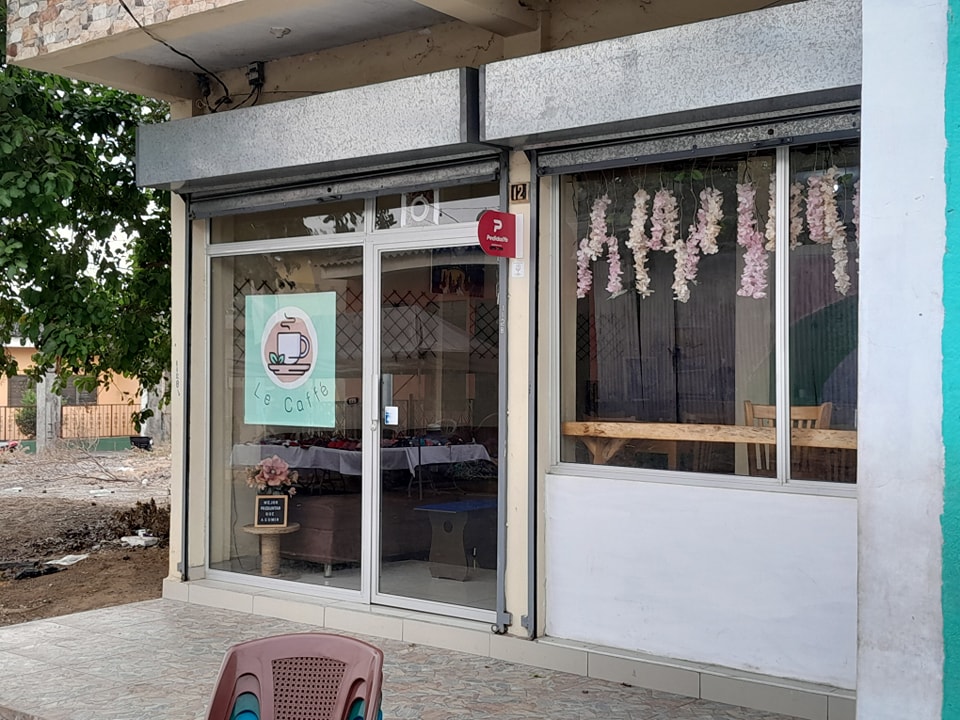 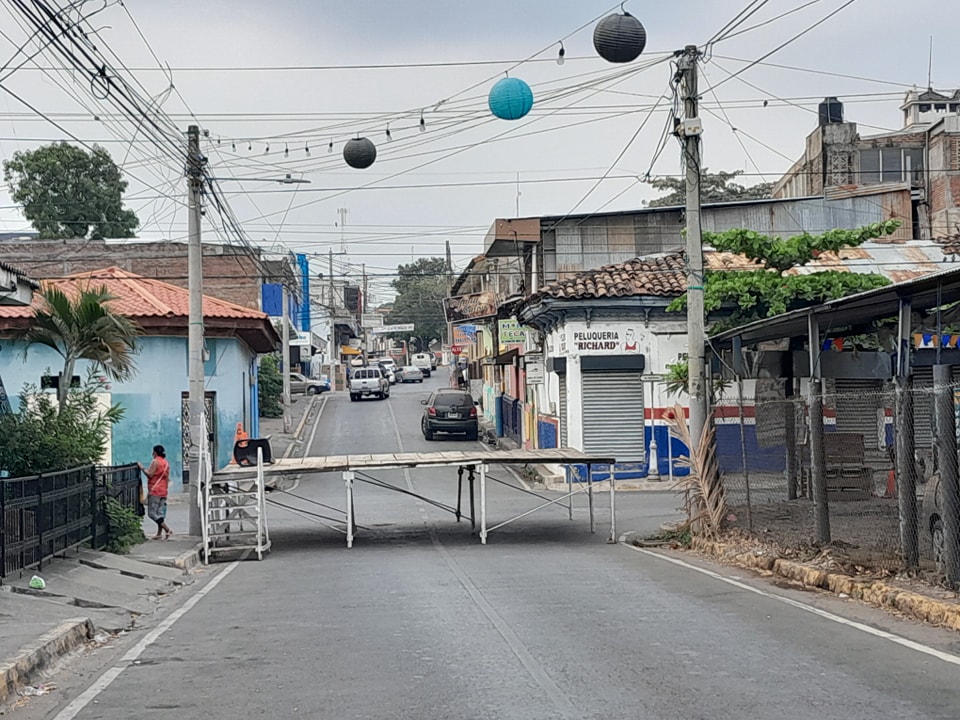 11-05-23Esta mañana nuestro alcalde Doctor Luis Ernesto Ayala Benítez, junto a representantes de la PNC, sostuvieron una importante reunión con el gremio de taxistas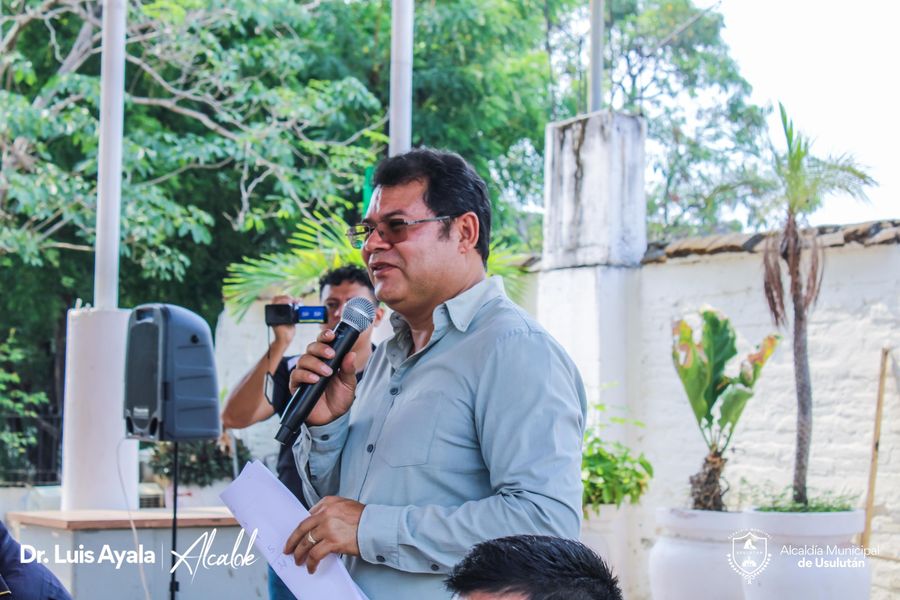 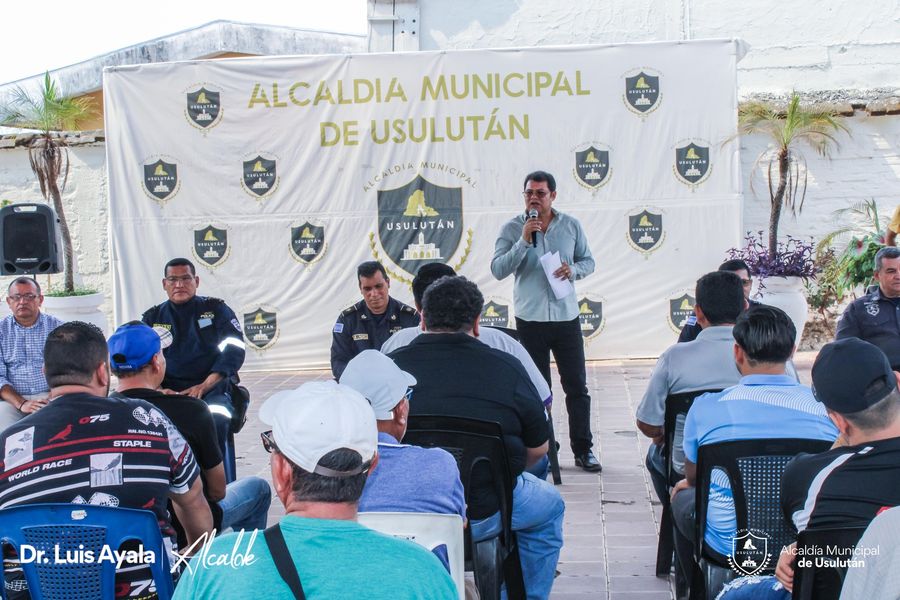 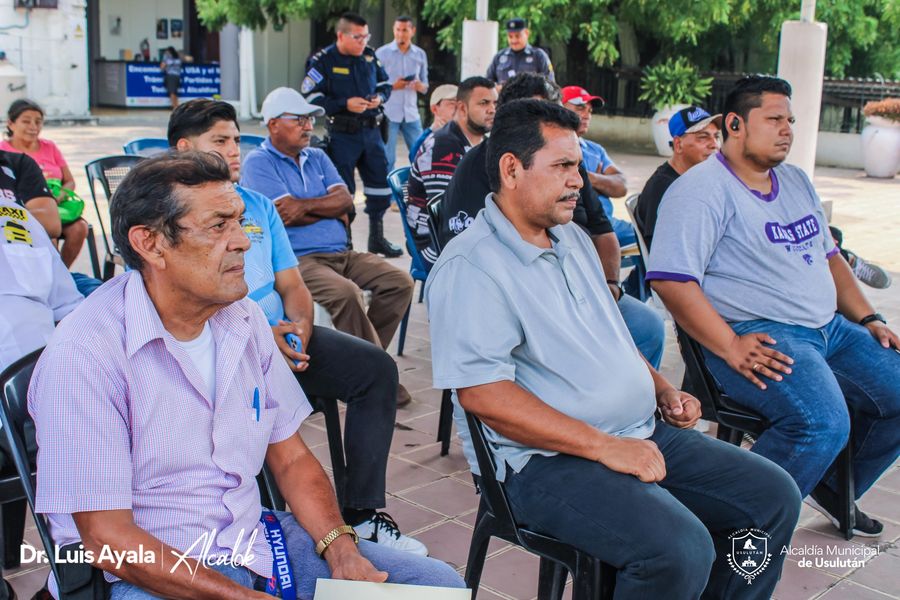 11-05-23Este día se realizó la premiación del Proyecto “Municipalidades Fortaleciendo Ciudadanía con Jóvenes y Mujeres.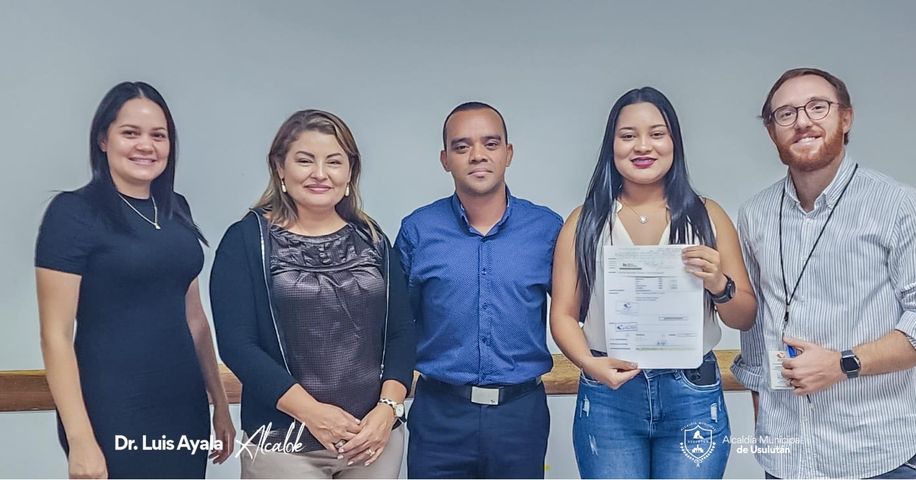 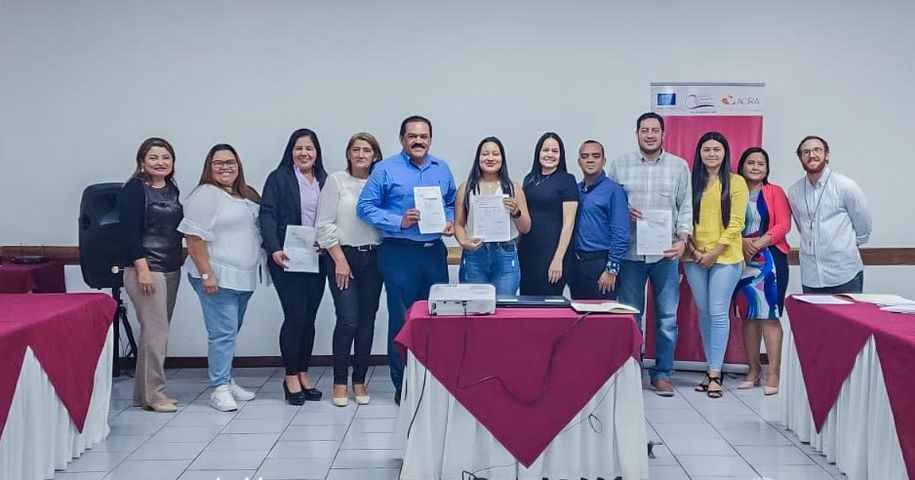 11-05-23Nuestro Alcalde Doctor Luis Ernesto Ayala Benítez, realizó este día la juramentación del Equipo de Gestión Ambiental,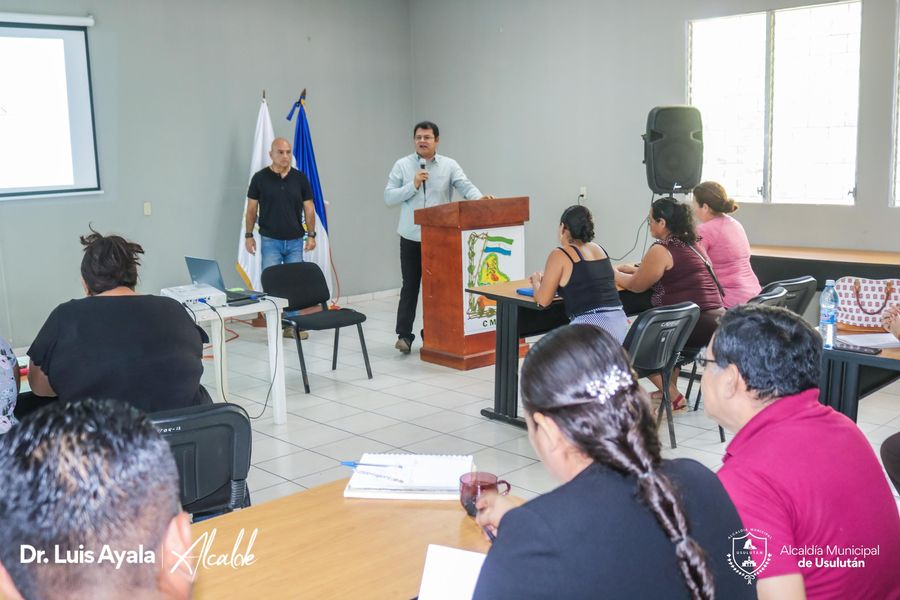 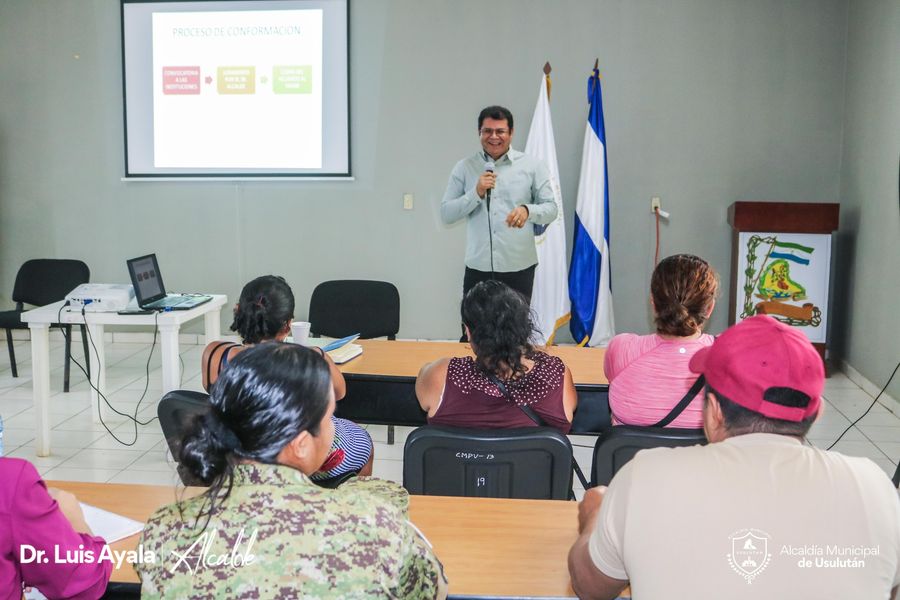 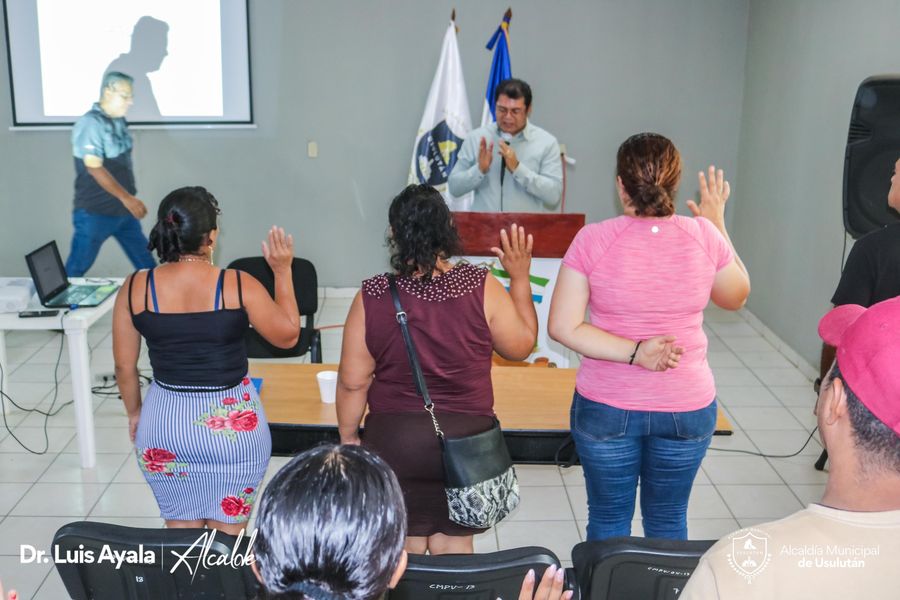 11-05-23Continuamos con la construcción de la bóveda en quebrada las Yeguas,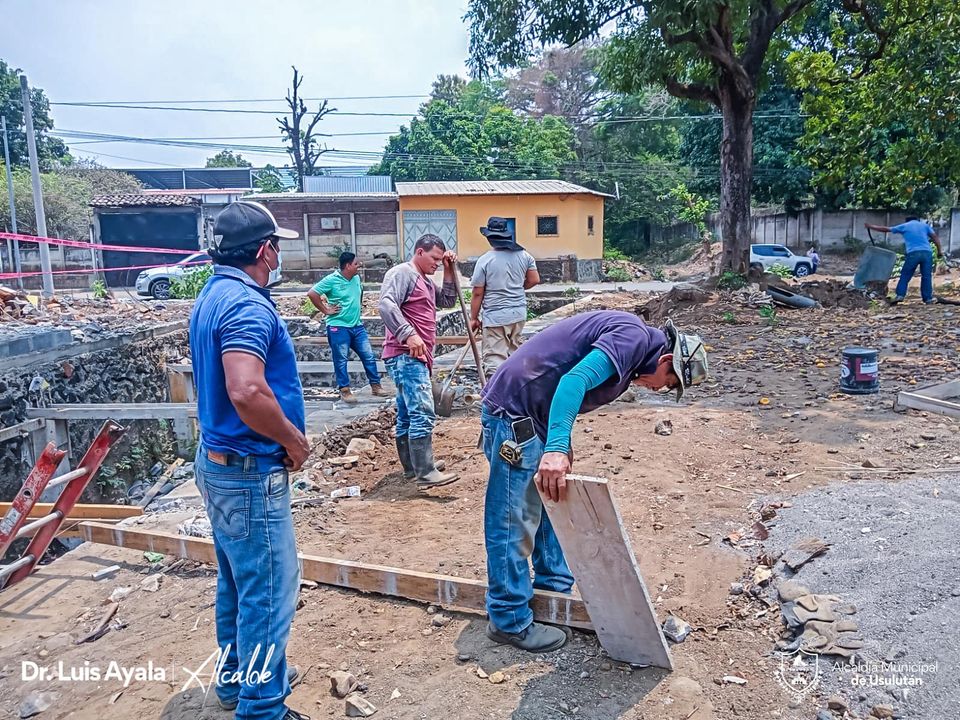 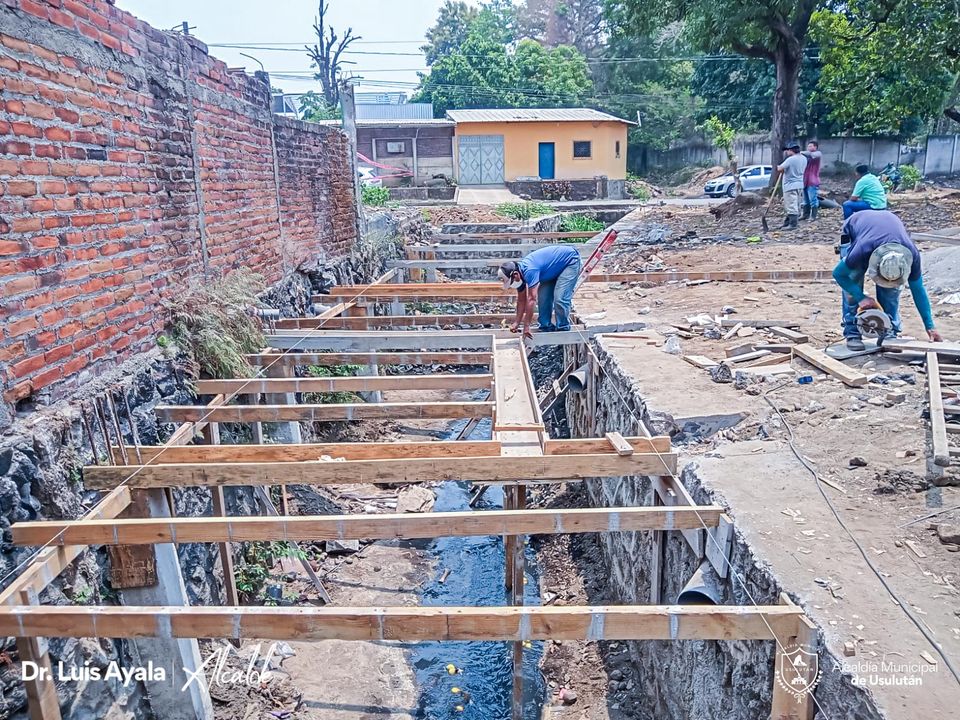 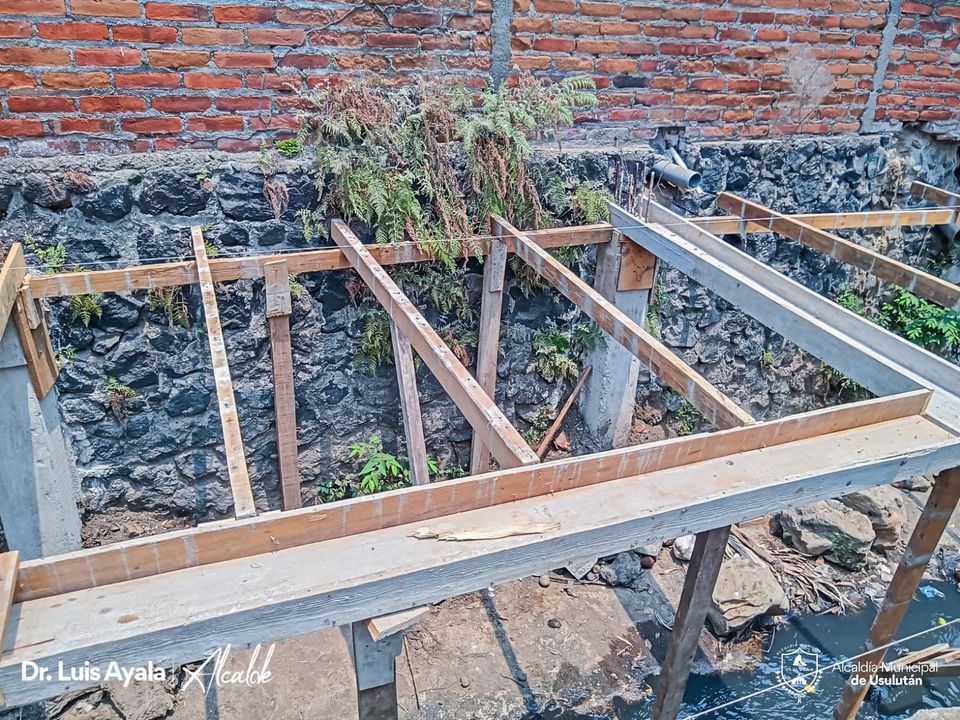 11-05-23Estamos trabajando en el mantenimiento de los camiones de la municipalidad, el equipo de mecánicos de la Unidad de Servicios Ciudadanos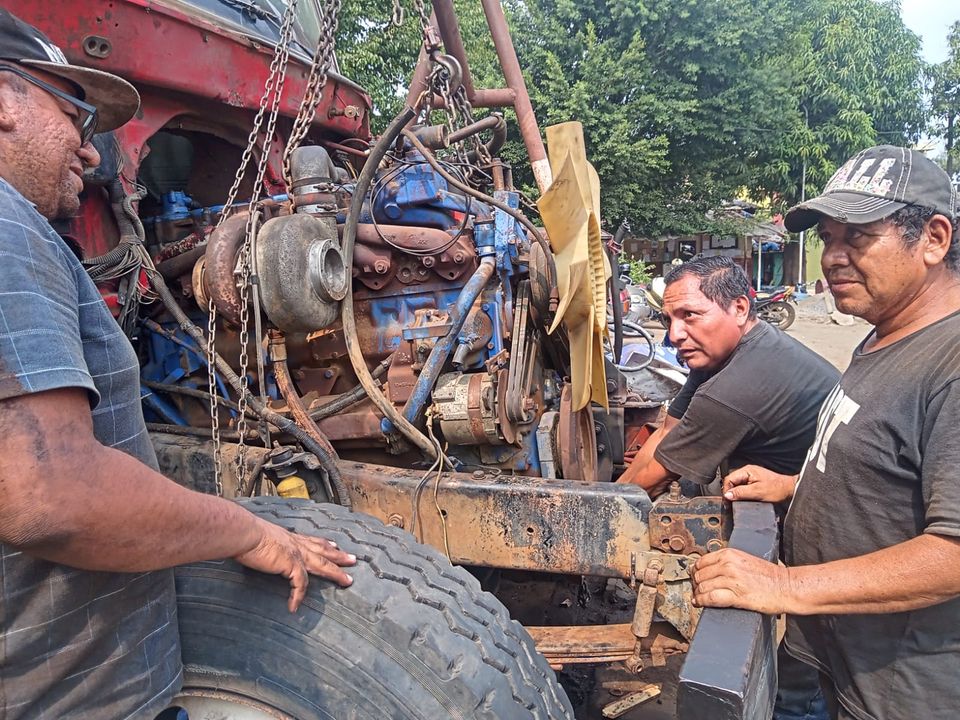 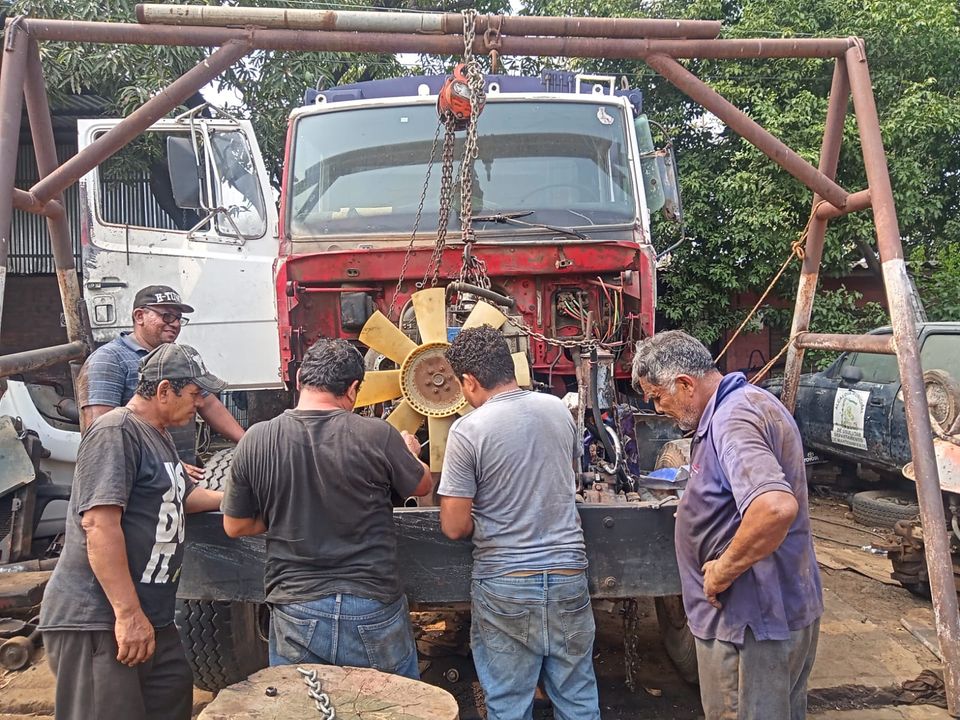 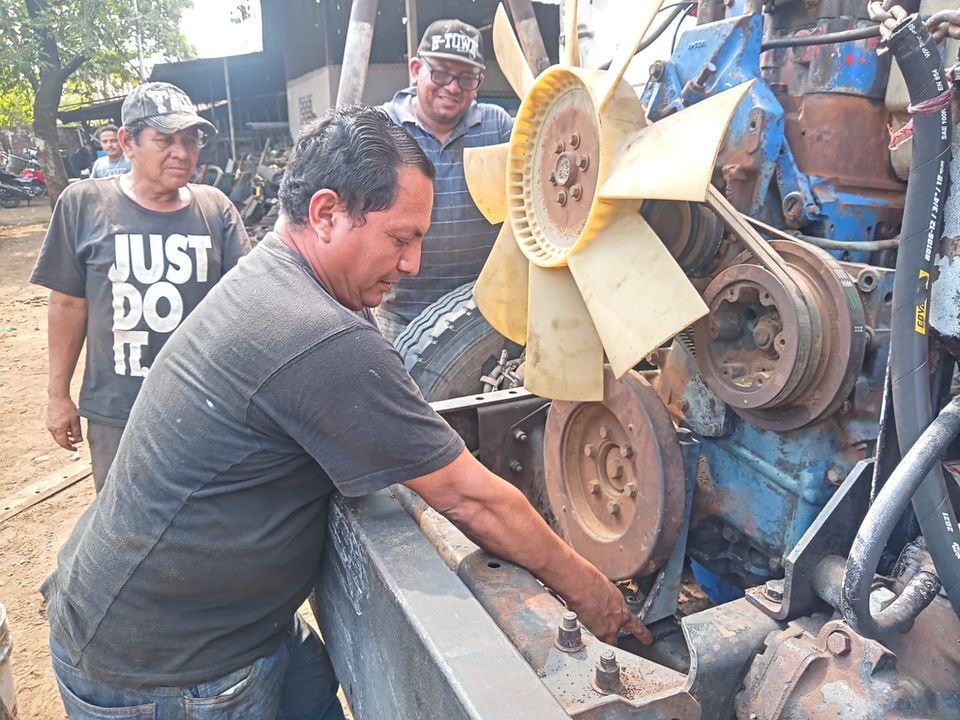 11-05-23ESPACIOS ESTRATÉGICOS PARA TAXISTAS.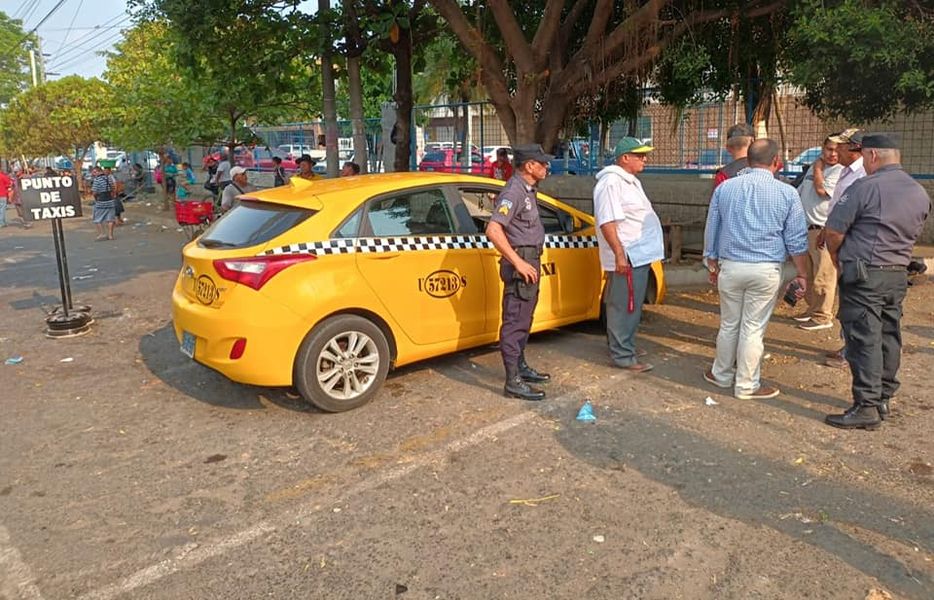 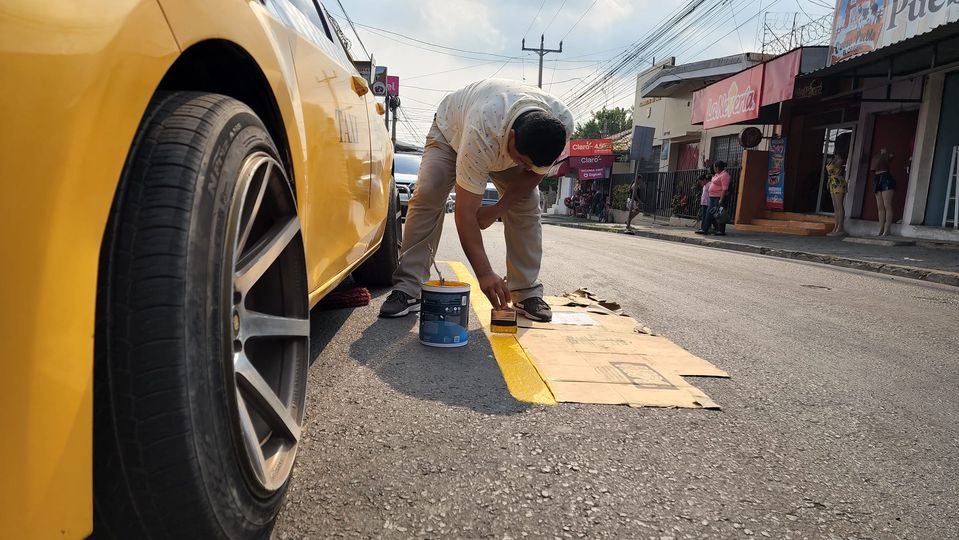 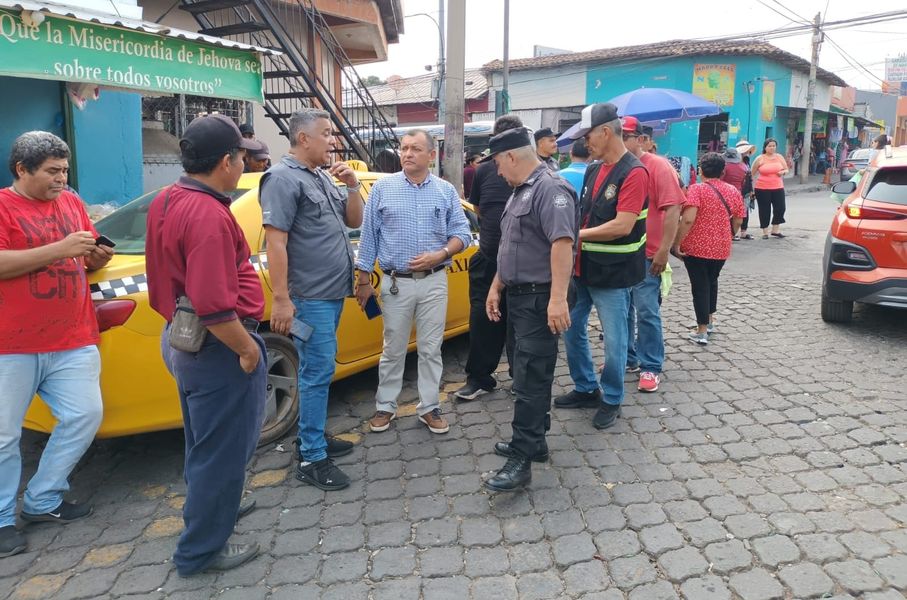 11-05-23SIGUE RECOLECCIÓN DE BASURA.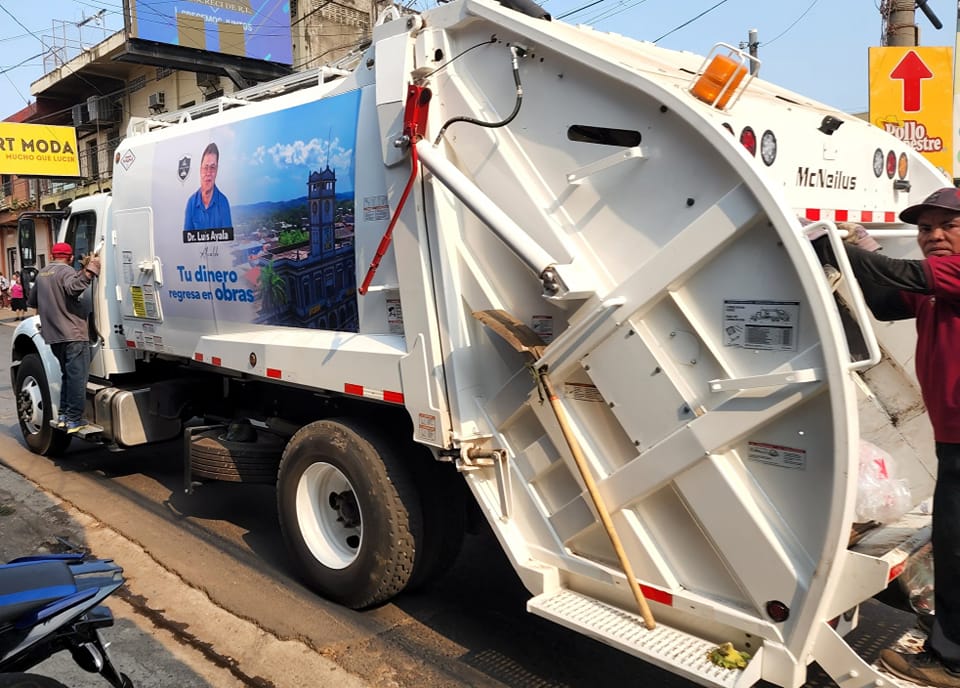 12-05-23PUENTE DE COLONIA EL MILAGRO.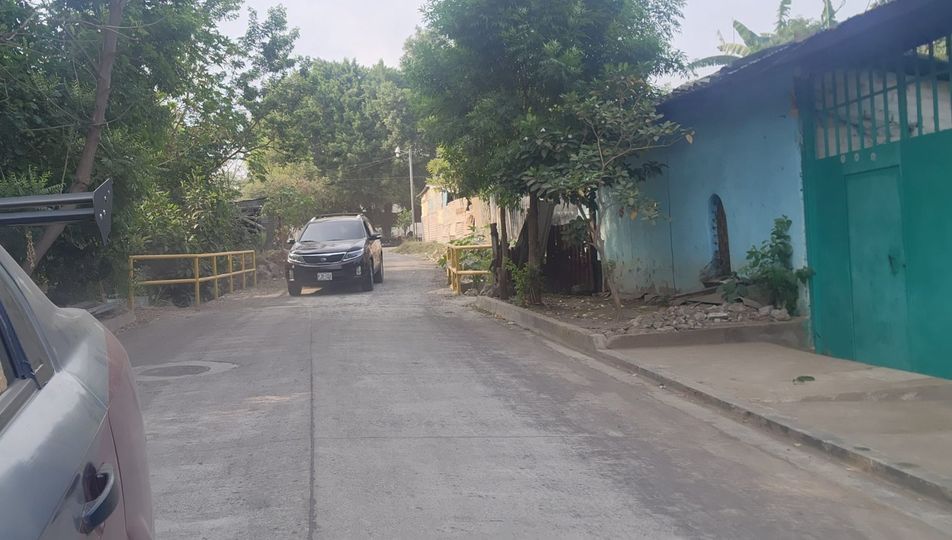 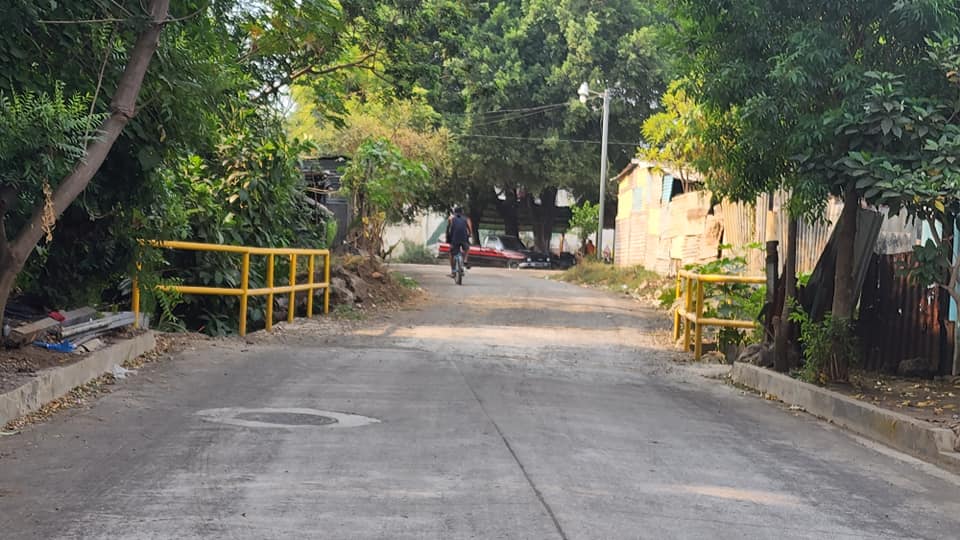 12-05-23CAMPAÑA SALVEMOS AL RÍO JUANA.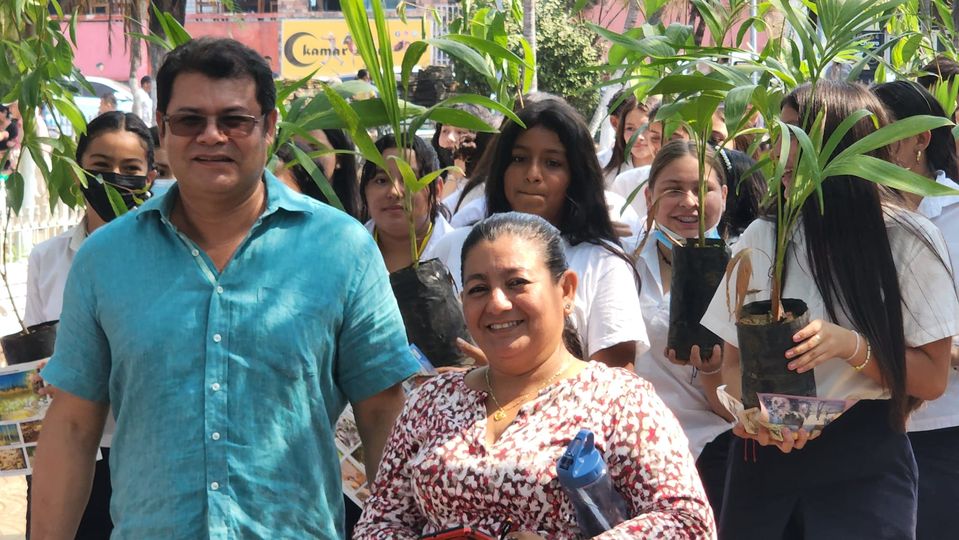 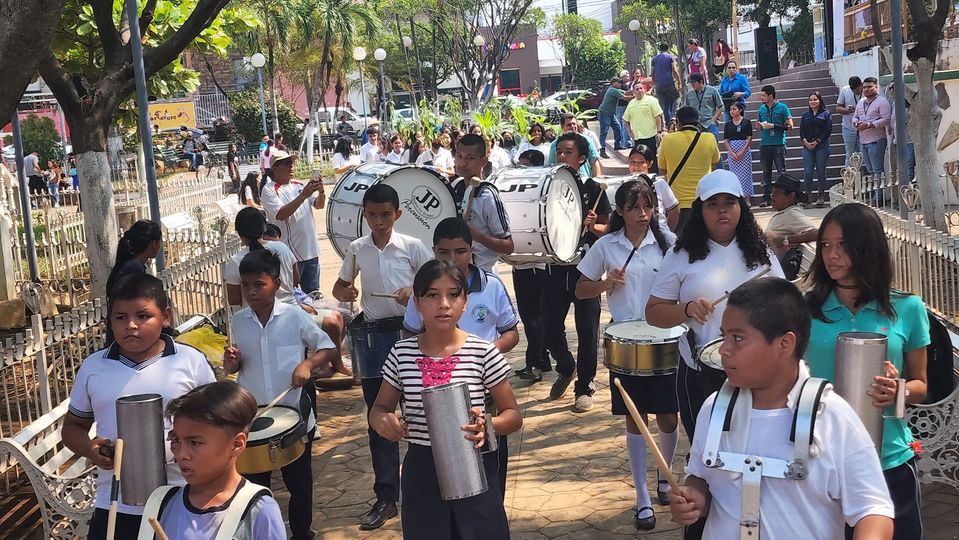 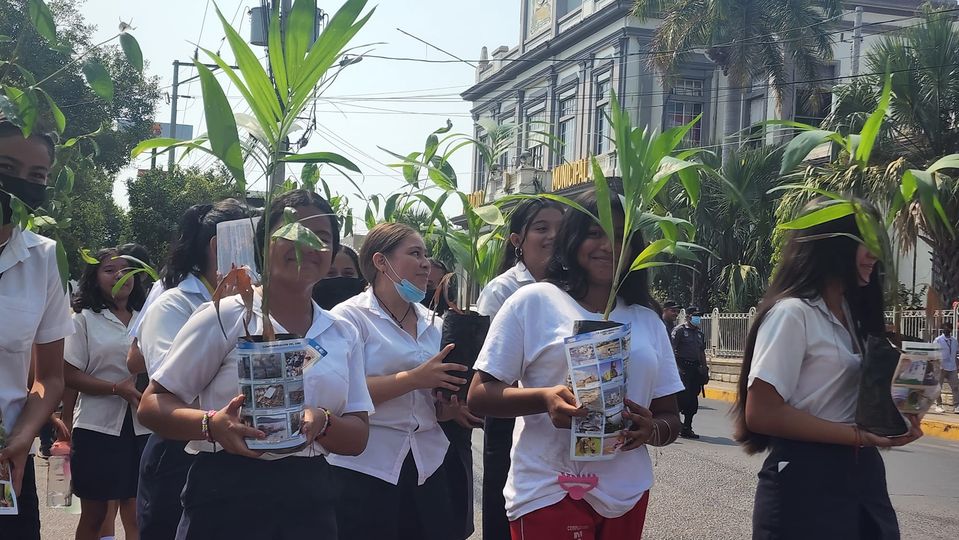 12-05-23Este día se realizaron bodas civiles colectivas en nuestra Alcaldía.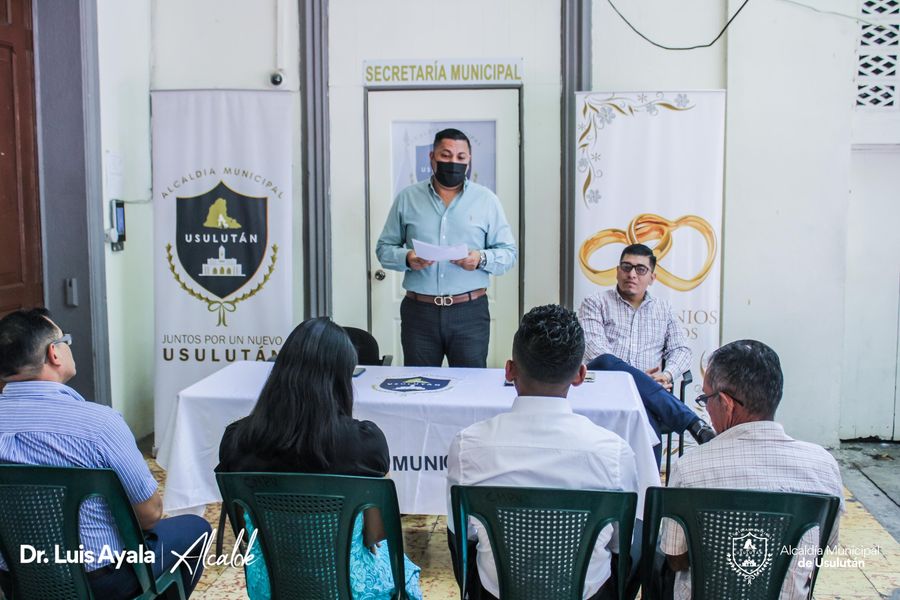 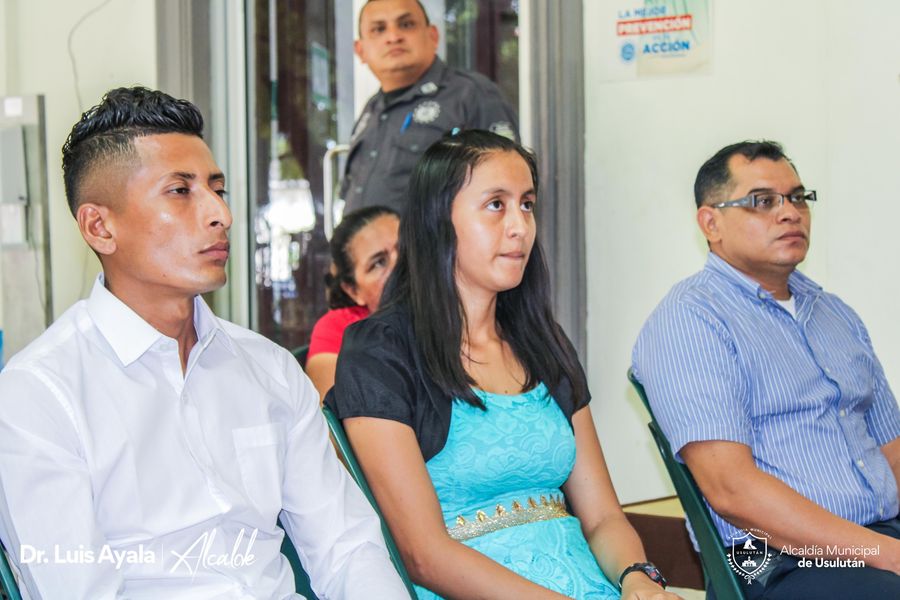 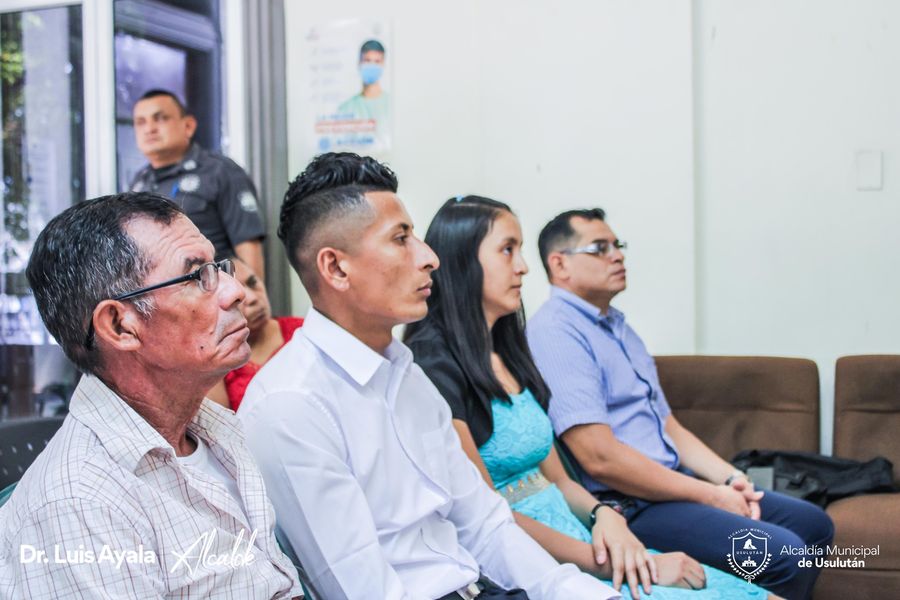 12-05-23En el #AgroMercado de Usulután este día puedes acceder a productos como lácteos, granos básicos y hortalizas frescas.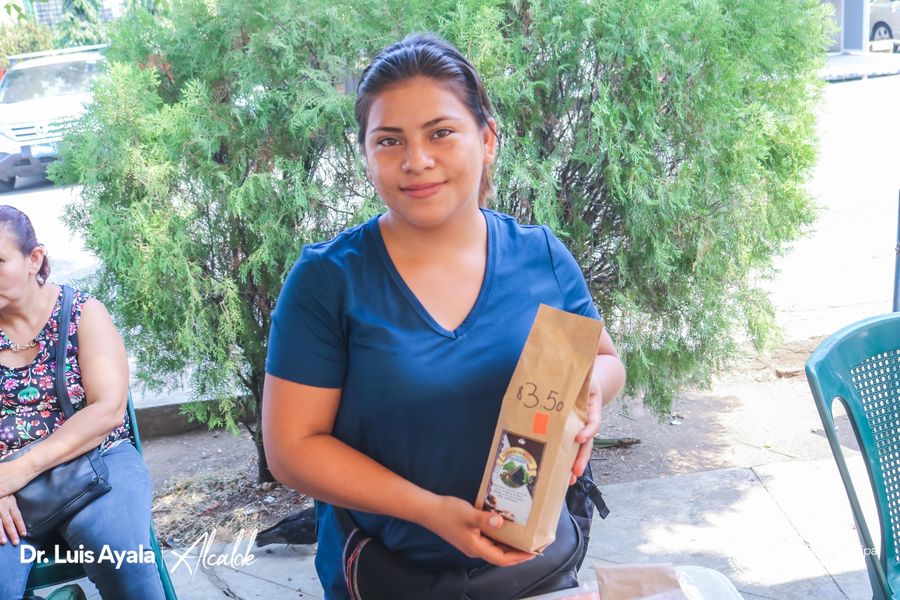 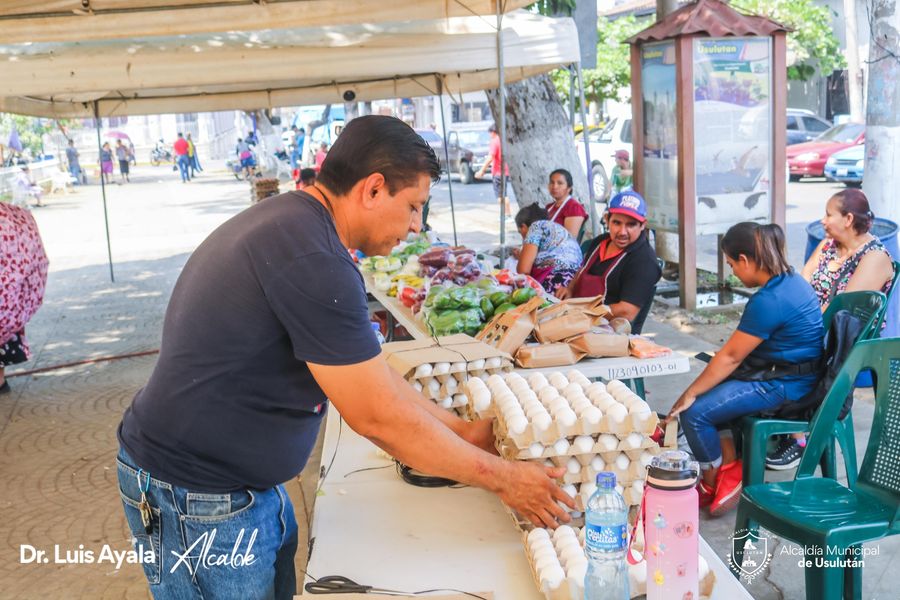 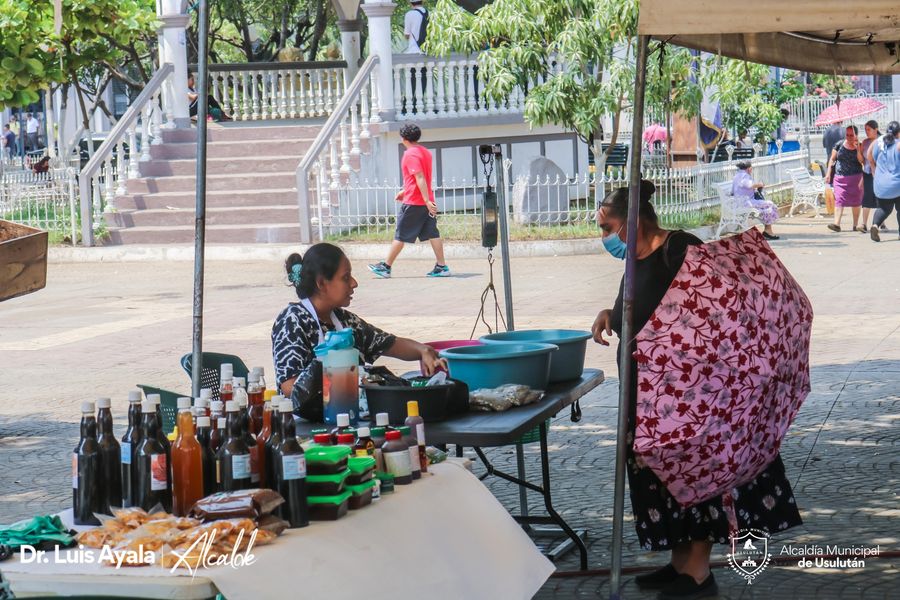 12-05-23DÍA DE LAS MADRES.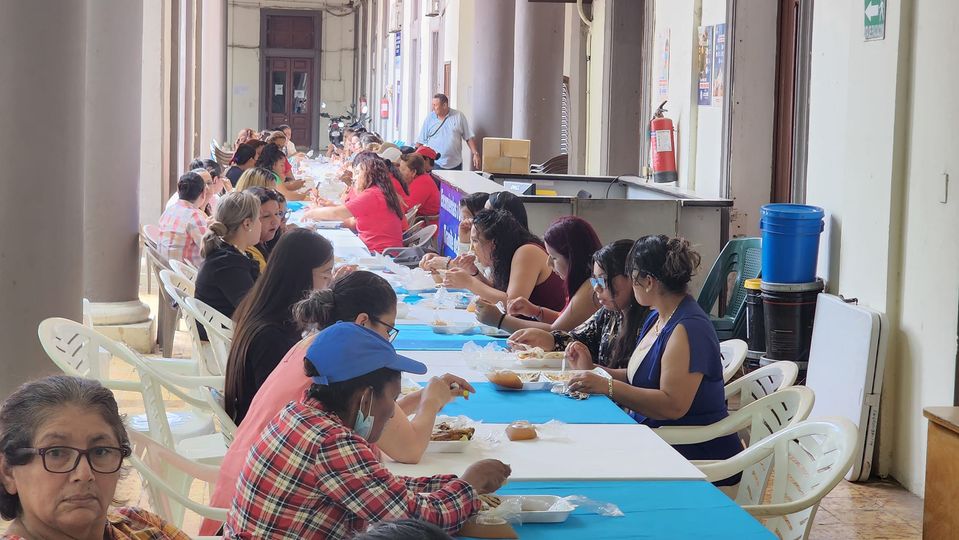 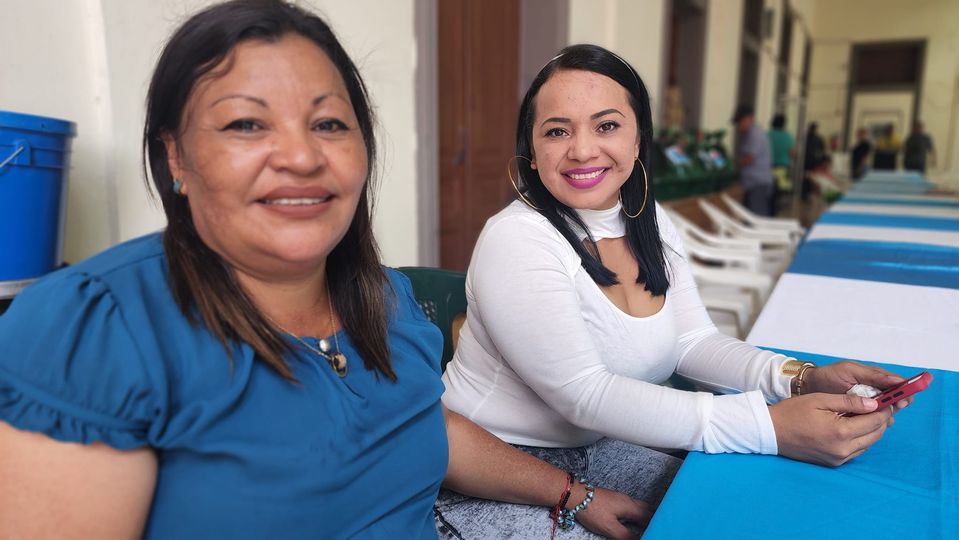 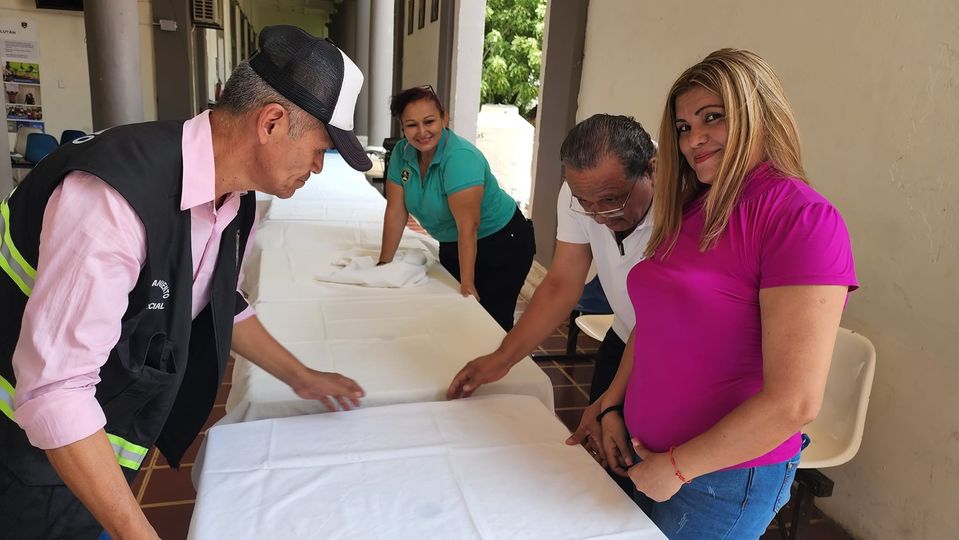 12-05-23Continuamos con los trabajos de elaboración muro de contención y cuneta para darle salida a las aguas en calle principal de Cantón El Talpetate Sur,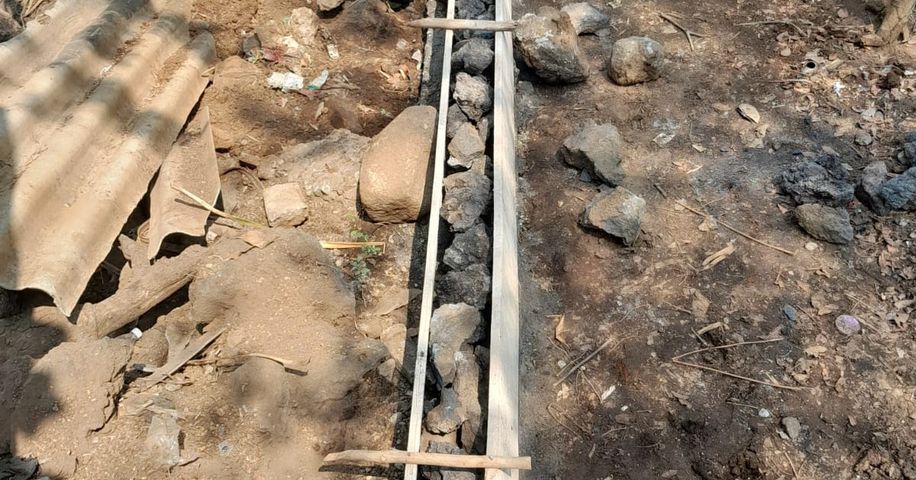 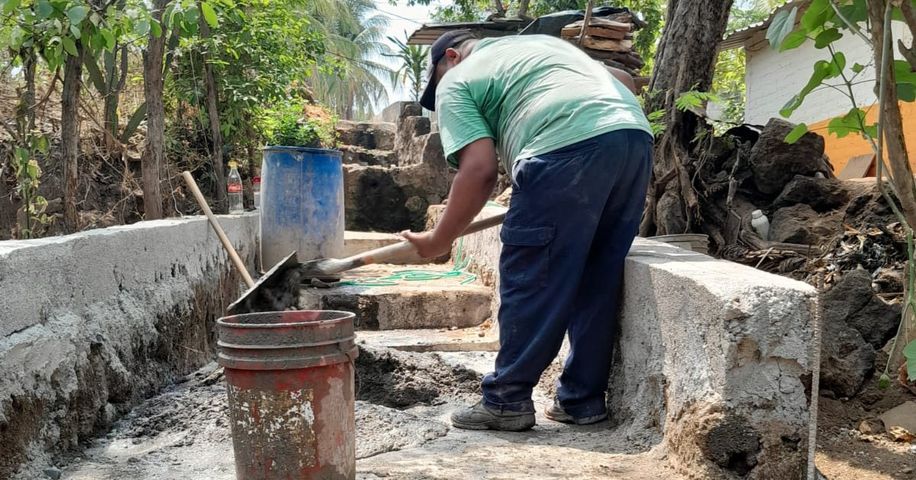 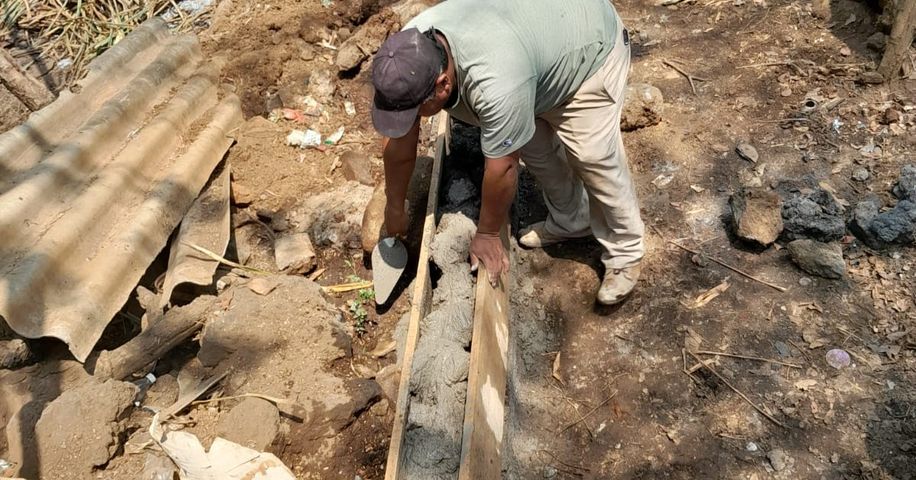 12-05-23En cumplimiento a la Ley Crecer Juntos para la Protección Integral de la Primera Infancia, Niñez y Adolescencia y de acuerdo a las competencias del Comité Local de Derechos de la Niñez y Adolescencia,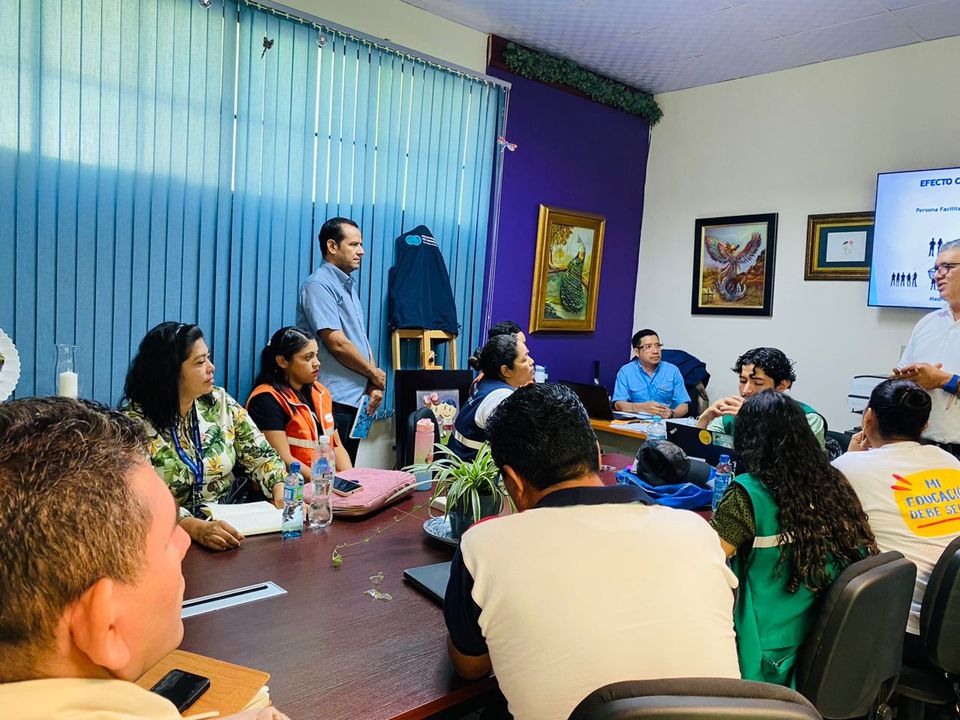 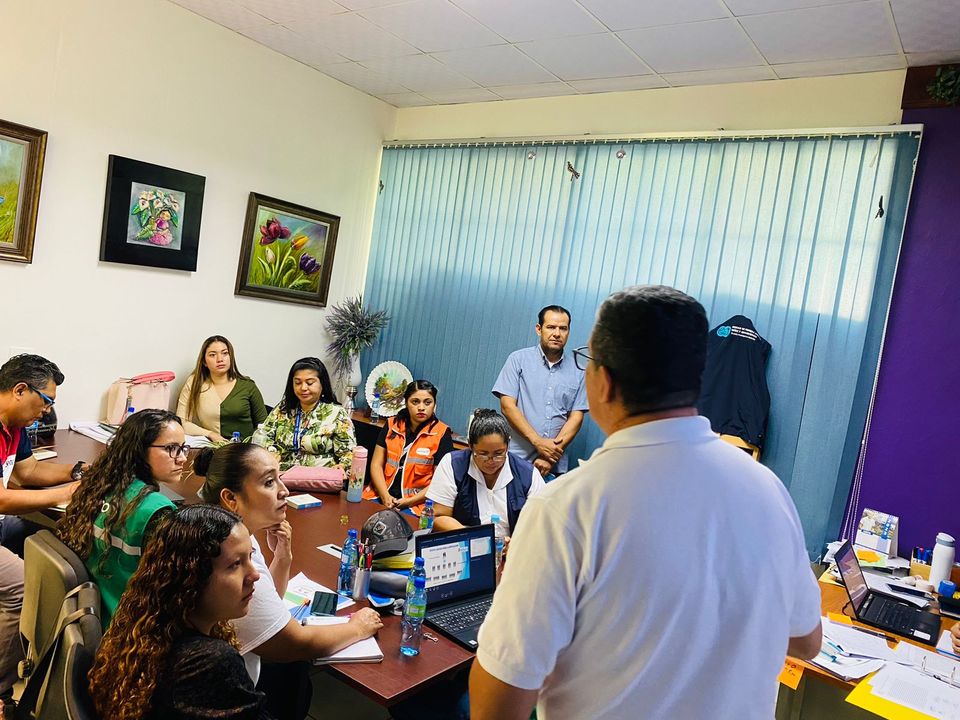 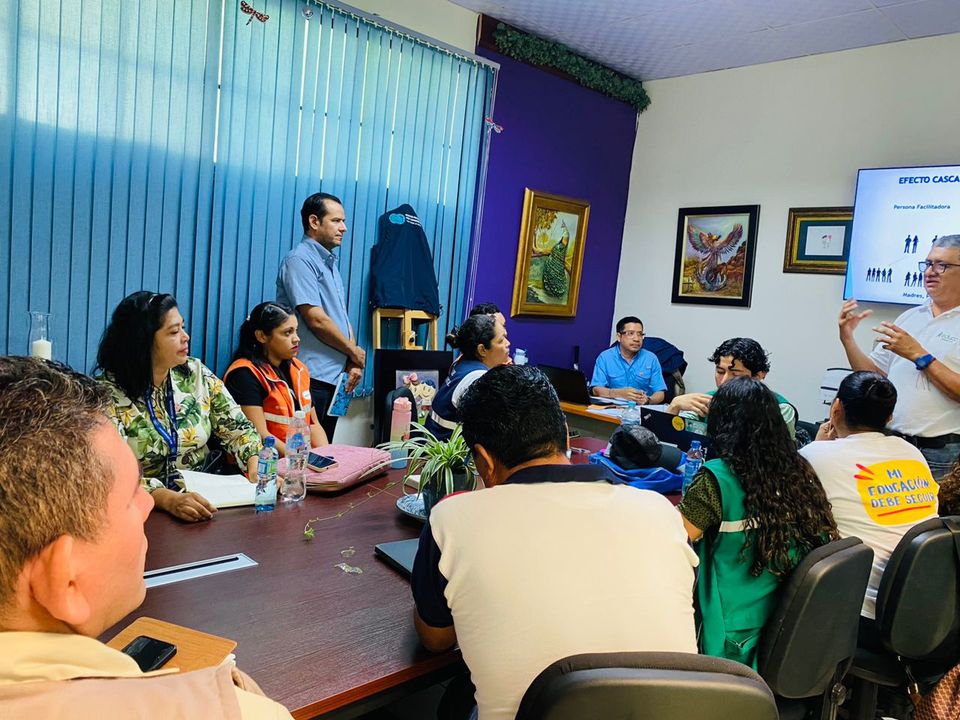 13-05-23CANASTAS A MADRES DE ESCASOS RECURSOS.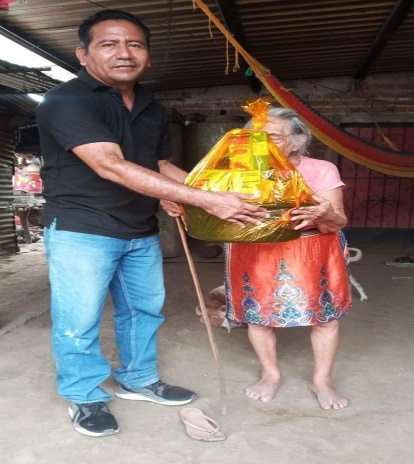 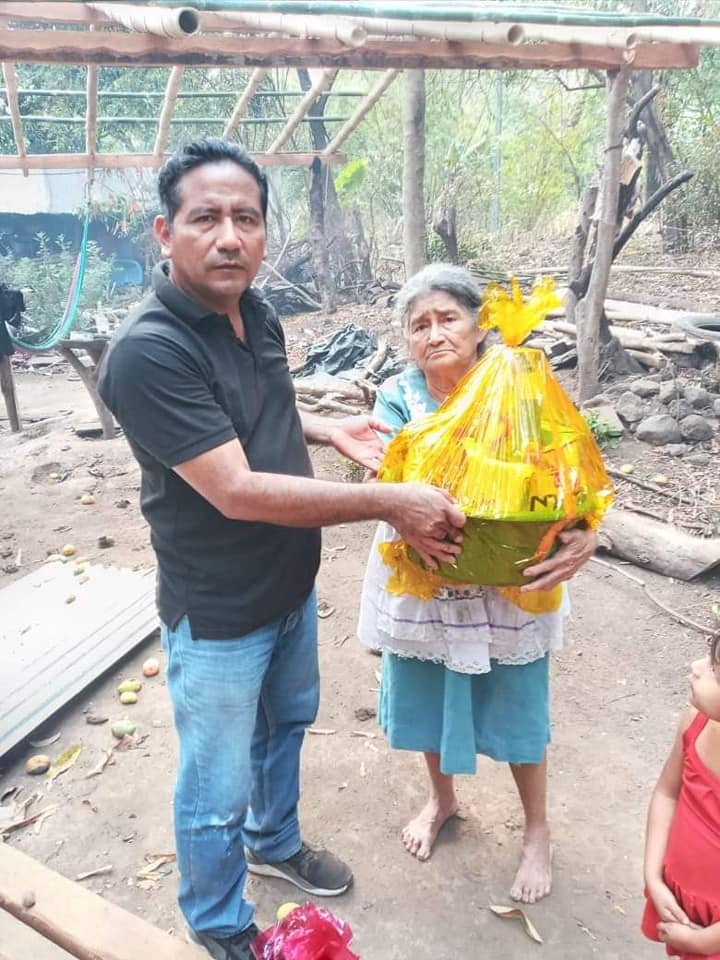 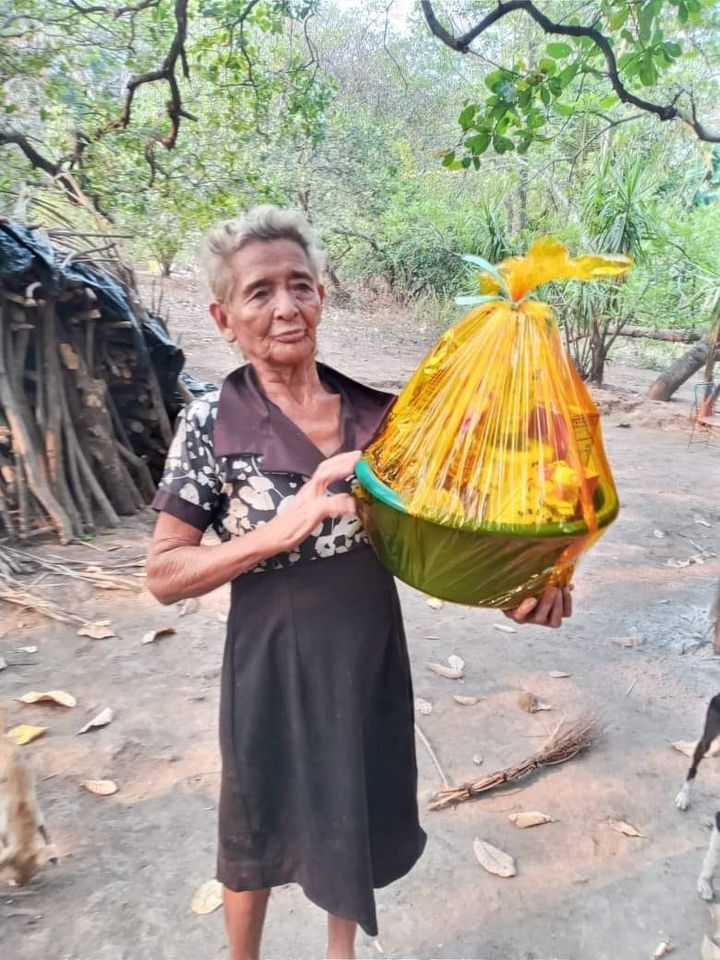 13-05-23SEÑALIZANDO PASO PEATONAL.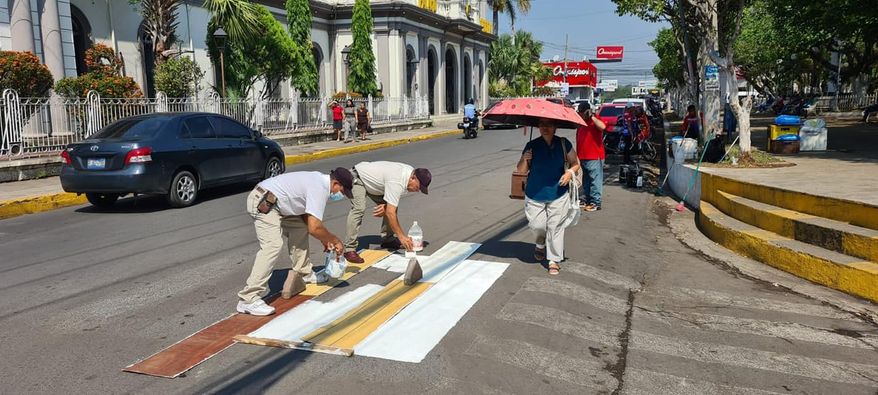 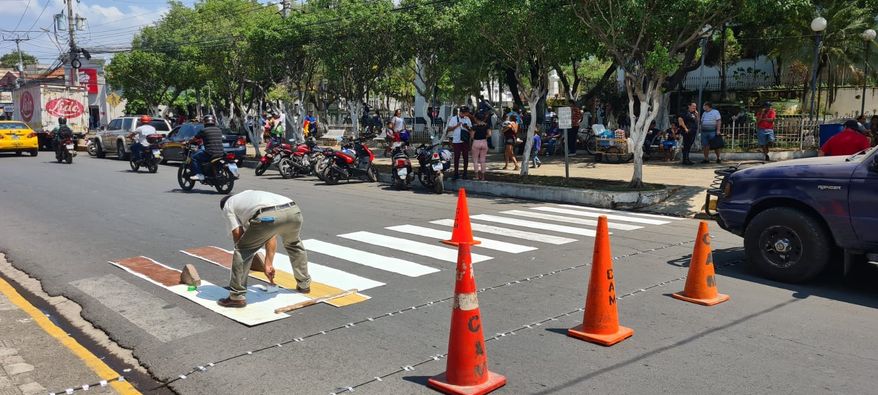 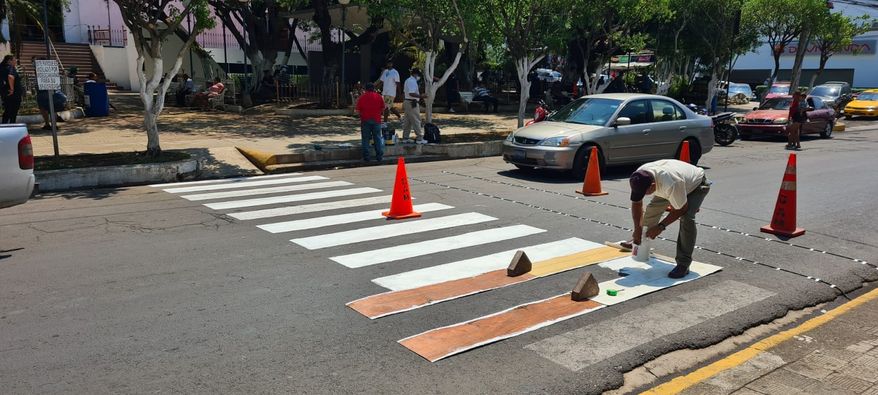 13-05-23Este día en presencia de nuestro alcalde Doctor Luis Ernesto Ayala Benítez, se realizó el torneo relámpago de la Liga de Escuelas de Fútbol Comunitarias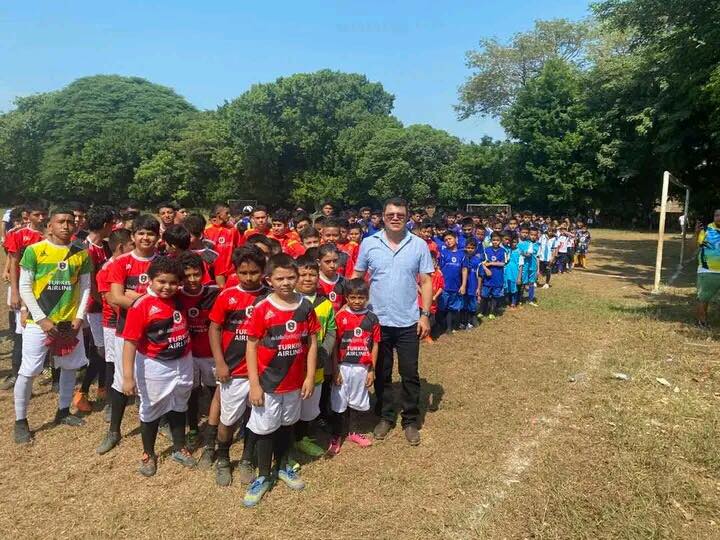 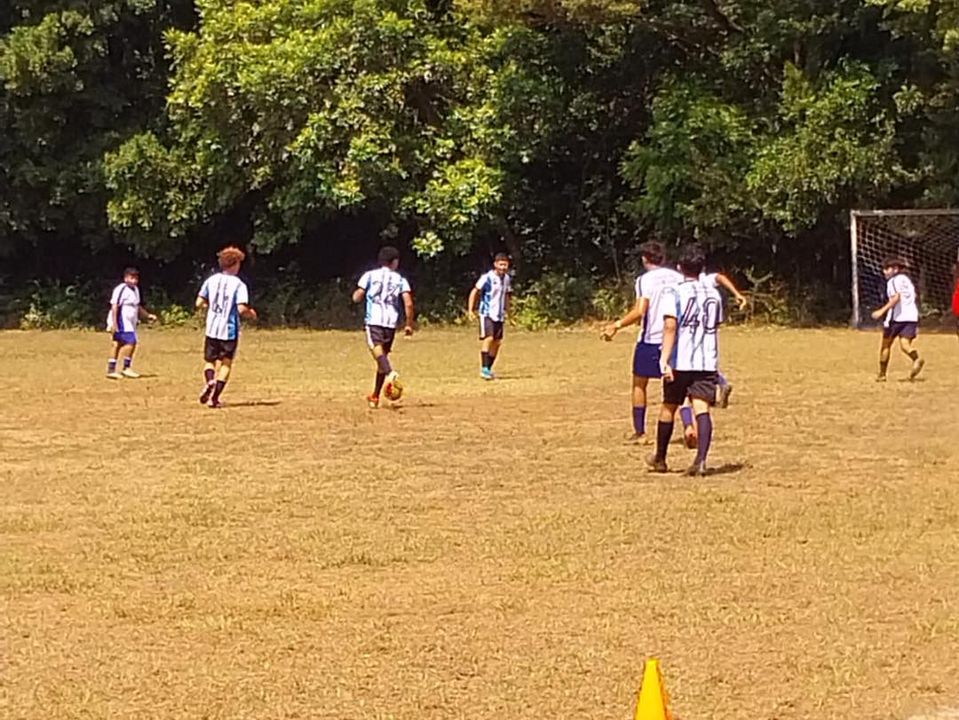 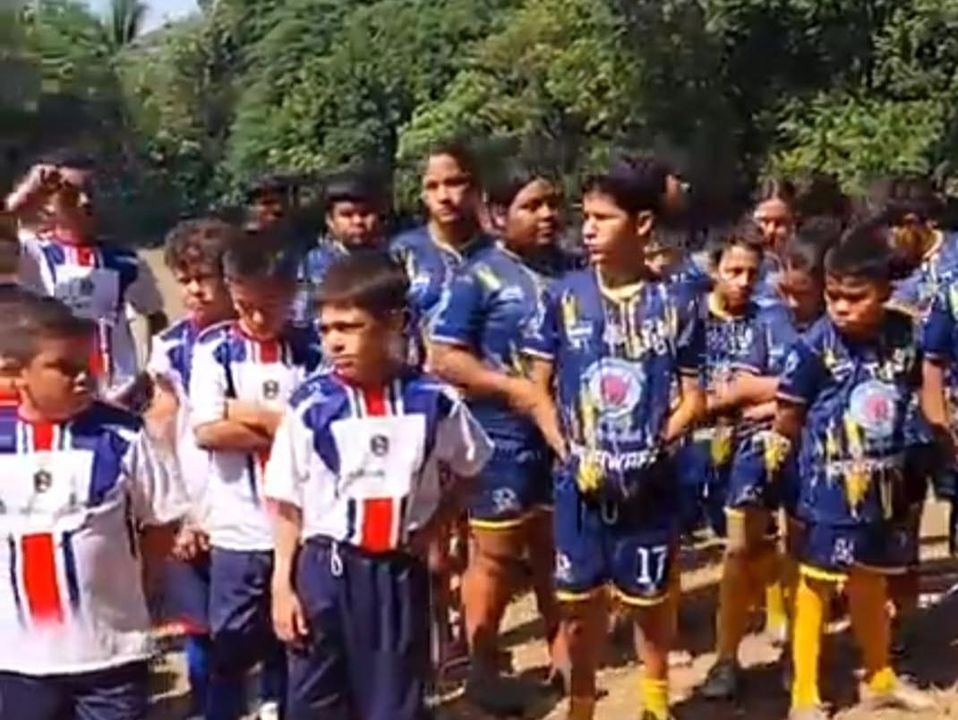 13-05-23Paseo El Calvario tu punto de Encuentro.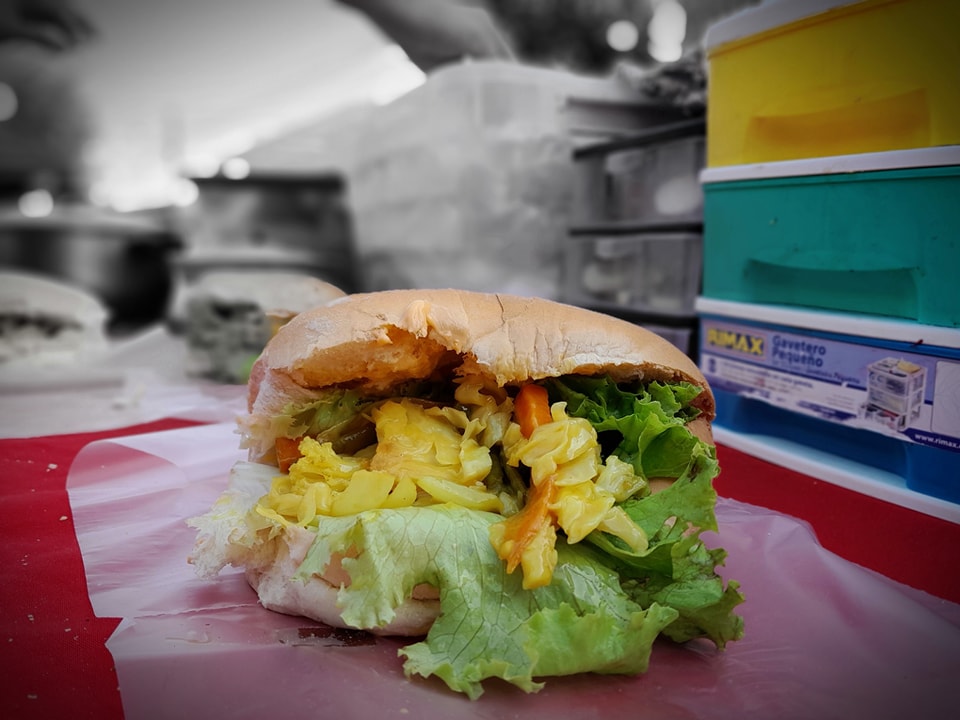 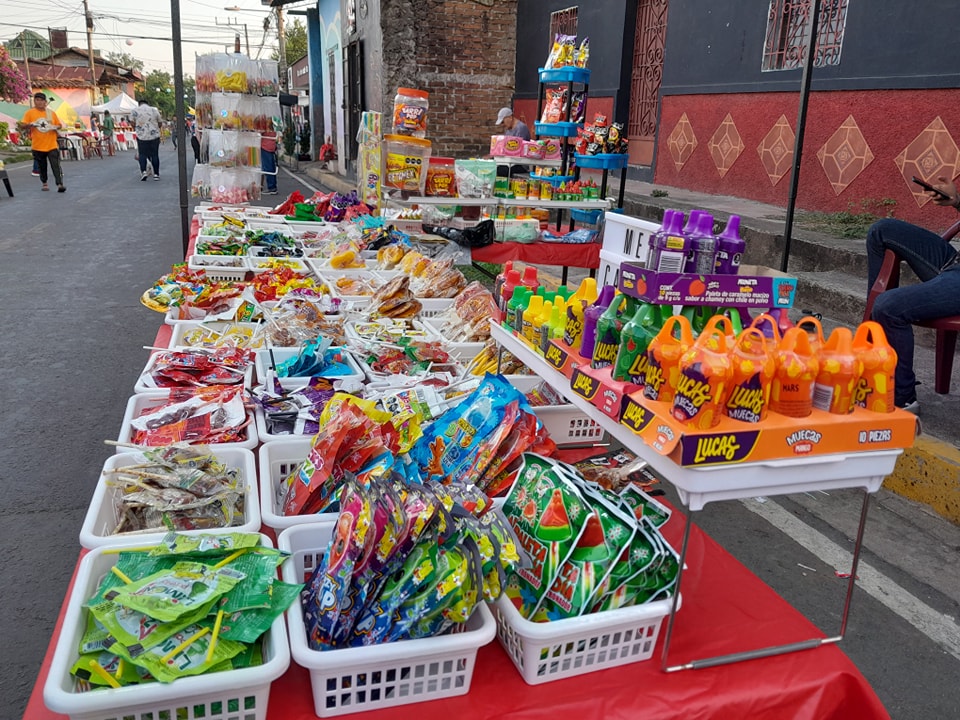 14-05-23CALLE A LA POZA.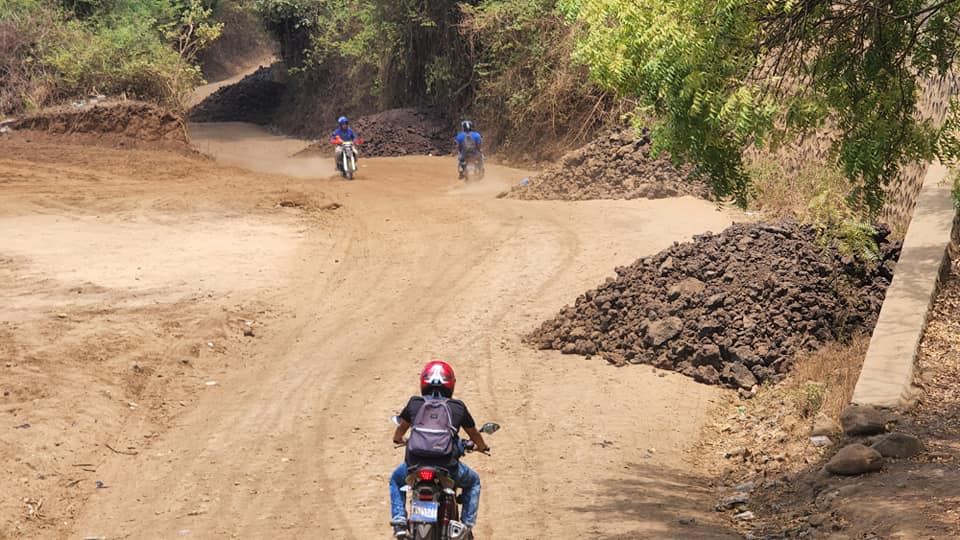 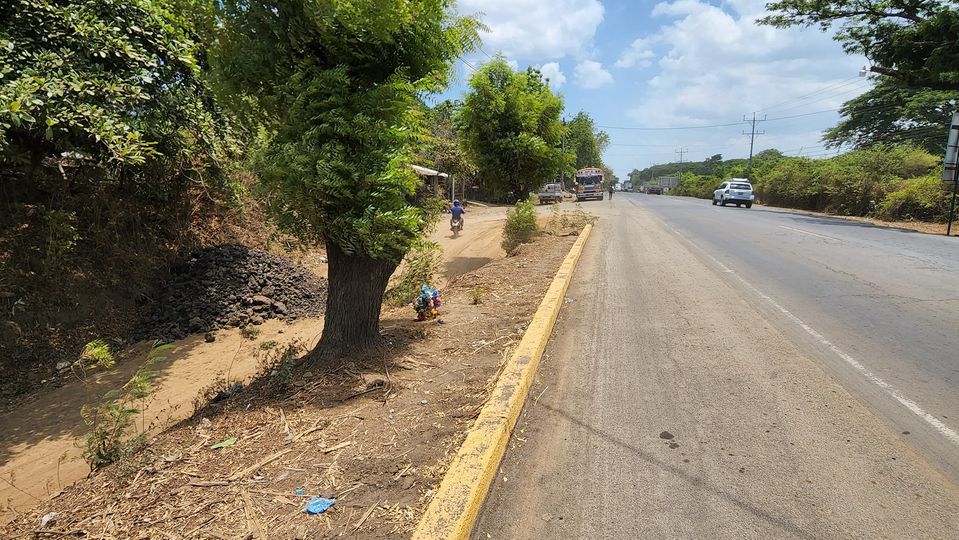 14-05-23Nuestro Alcalde Doctor Luis Ernesto Ayala Benítez, saluda en su día a los profesionales de enfermería de los diferentes Hospitales y Clínicas de nuestro país en especial a las de nuestro municipio.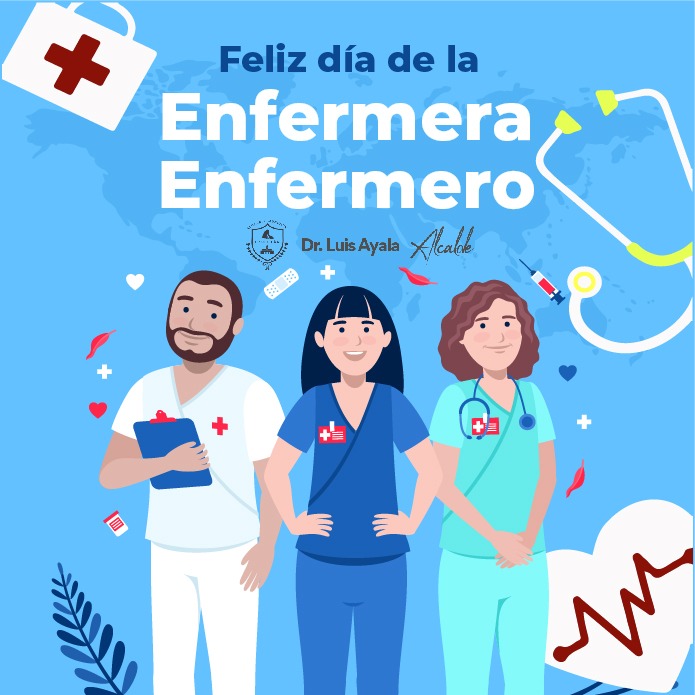 15-05-23DÍA DEL PROFESIONAL DE LA ENFERMERÍA.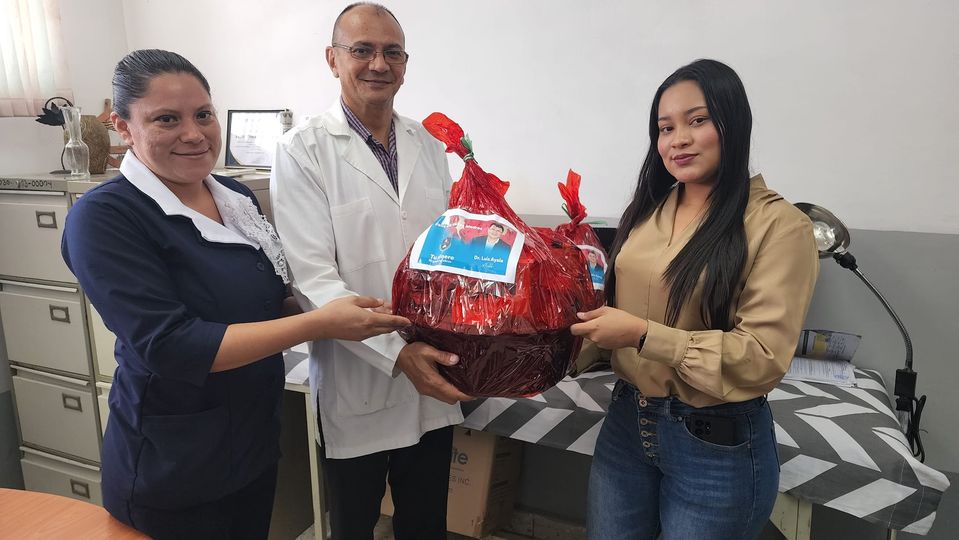 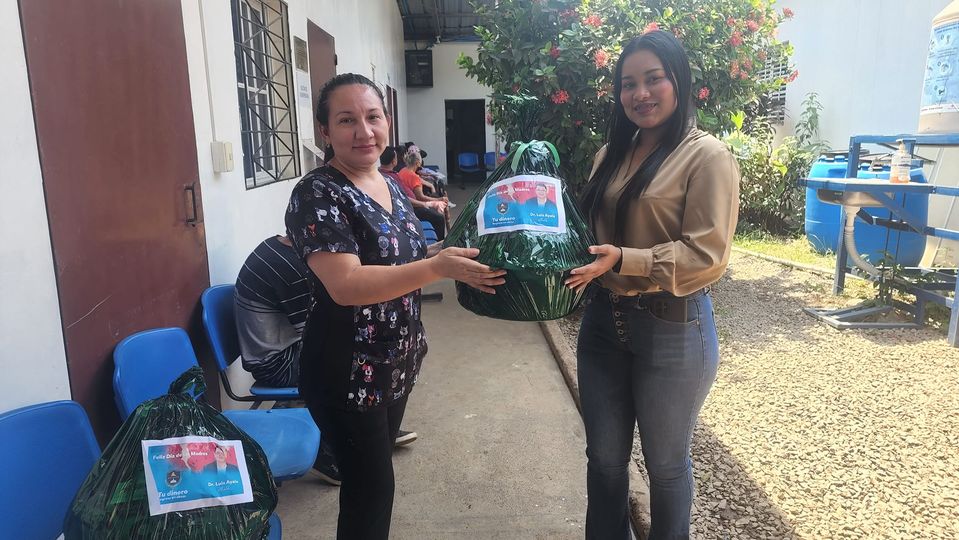 15-05-23En el #AgroMercado de Usulután este día puedes acceder a productos como lácteos, granos básicos y hortalizas frescas.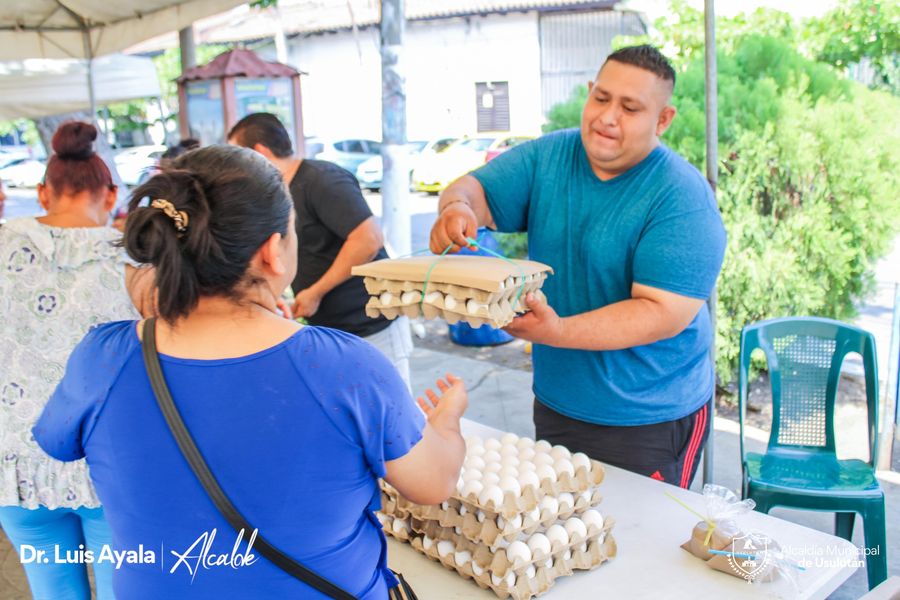 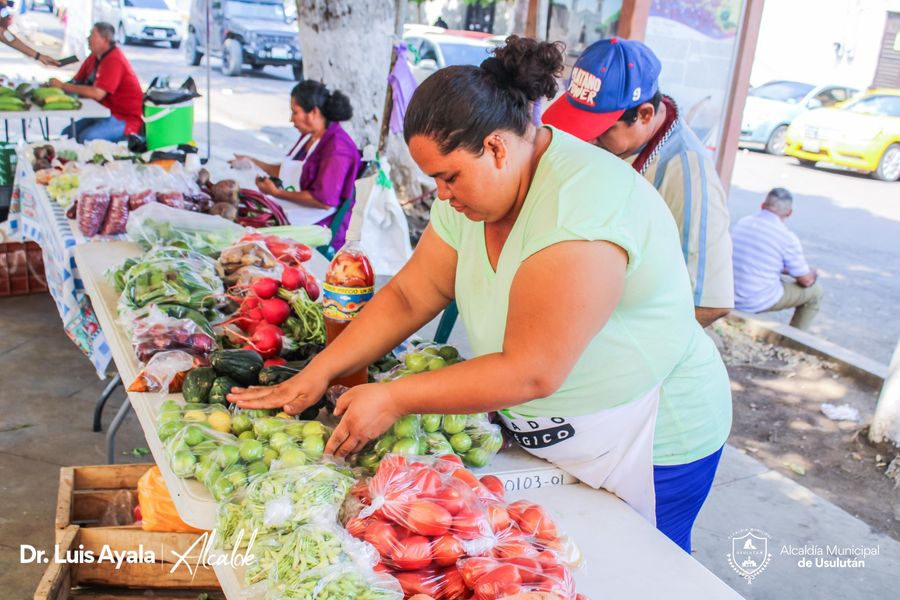 15-05-23TRABAJANDO EN LA BORDA RÍO GRANDE.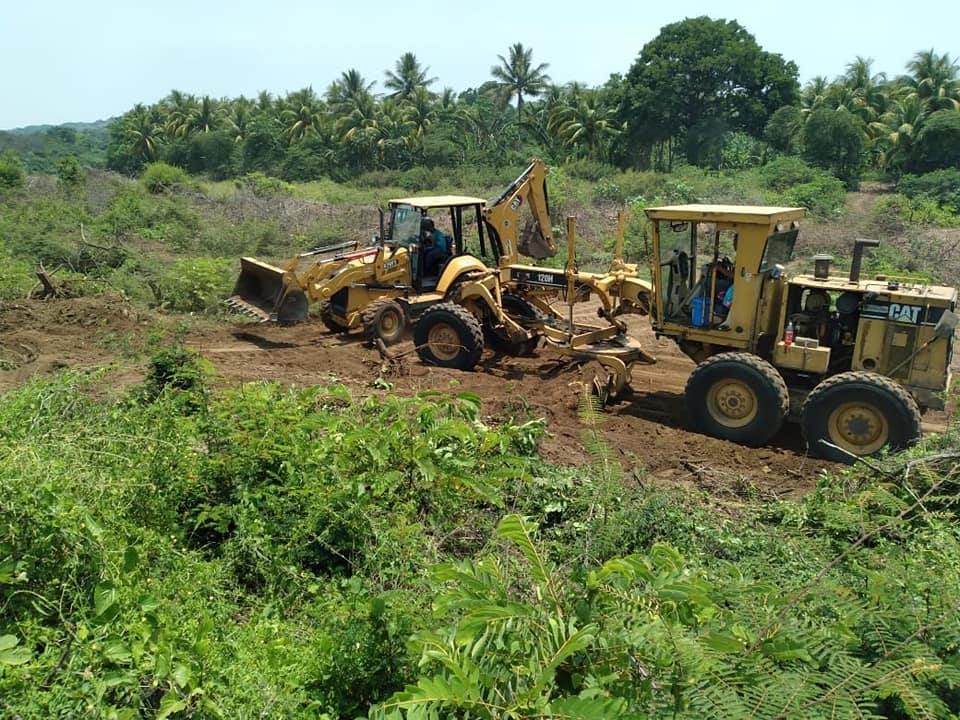 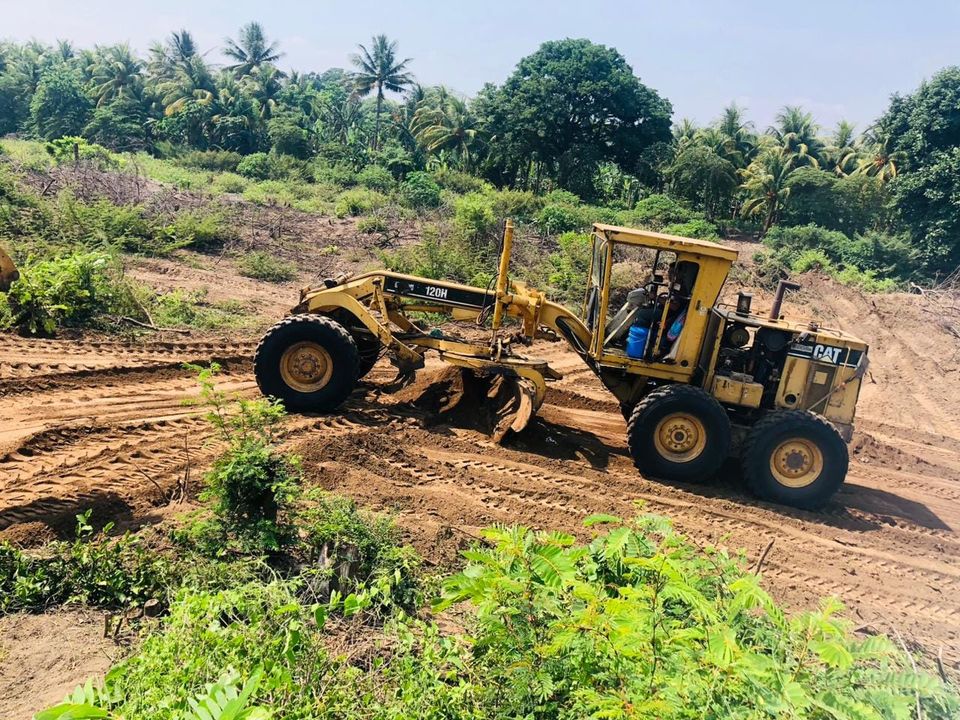 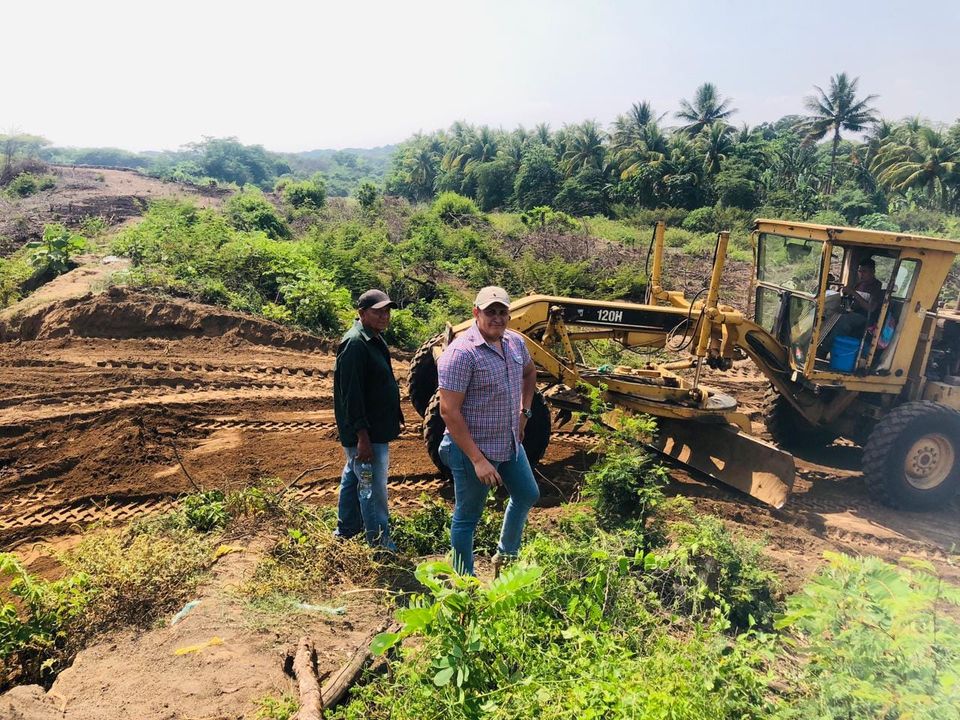 15-05-23CALLE ANTIGUA A SANTA ELENA A PAVIMENTAR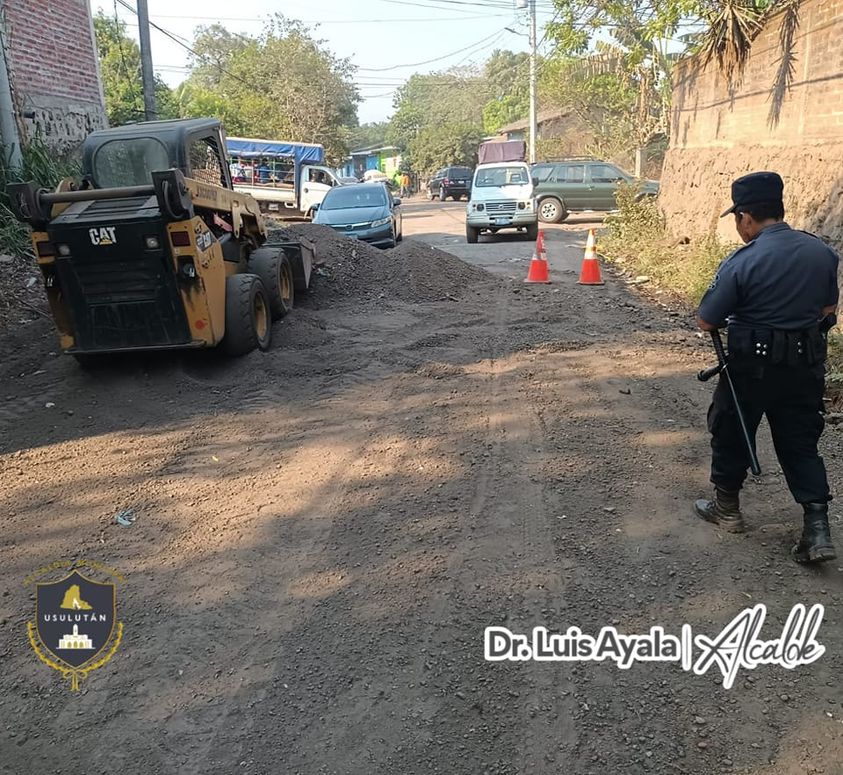 16-05-23En el #AgroMercado de Usulután este día puedes acceder a productos como lácteos, granos básicos y hortalizas frescas.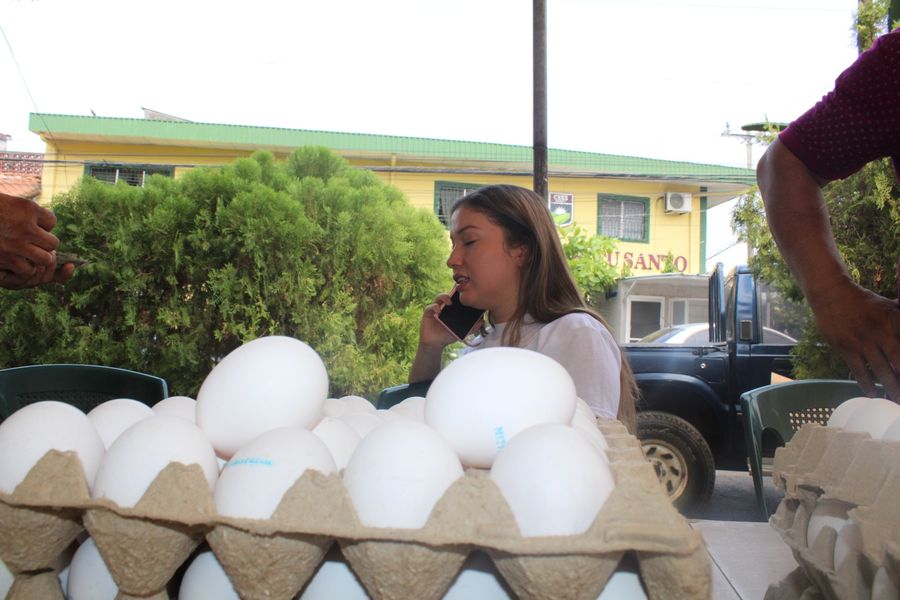 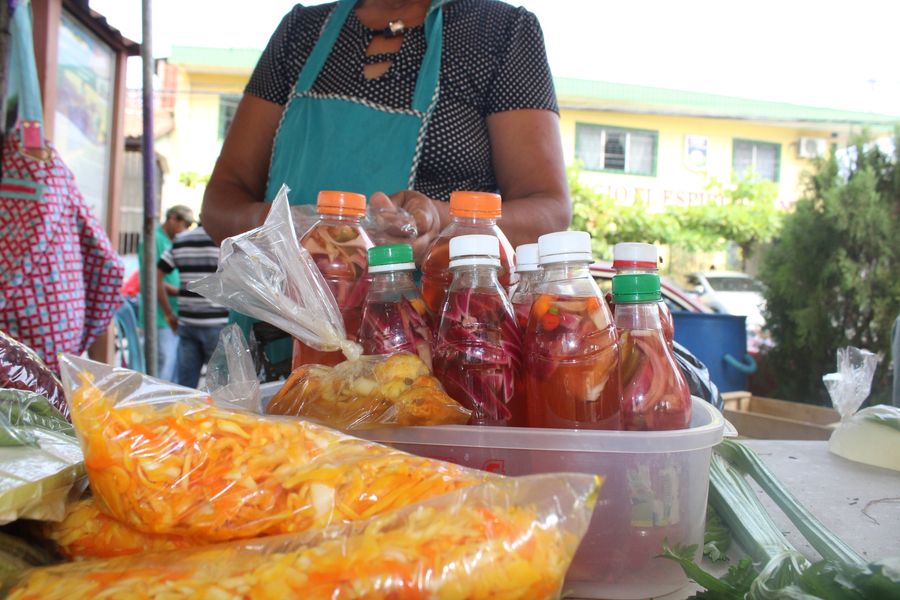 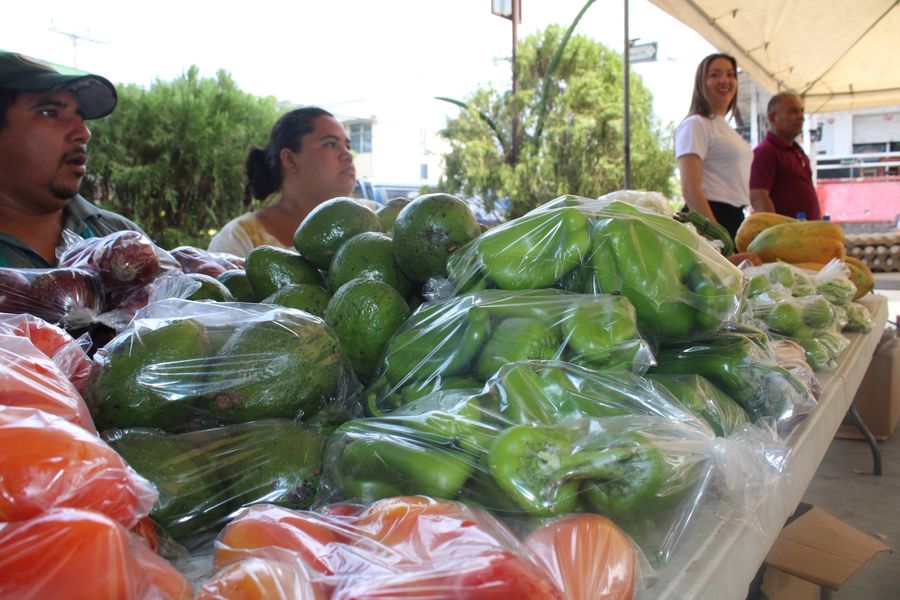 16-05-23PAVIMENTACIÓN TRAMO AL RELLENO.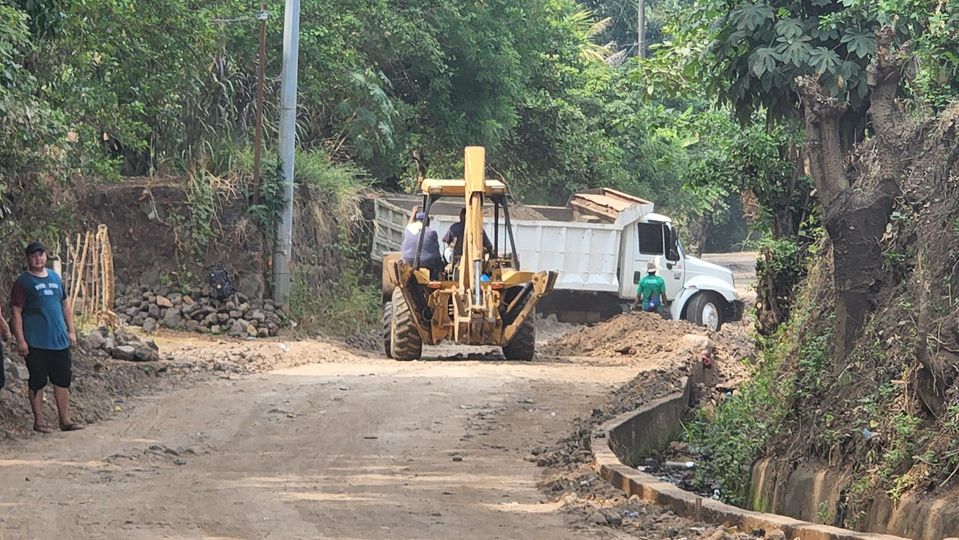 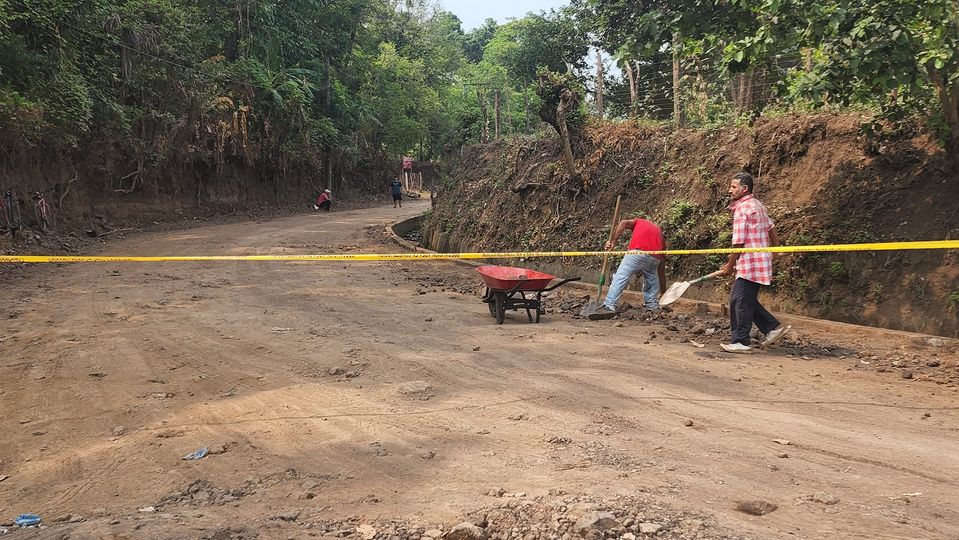 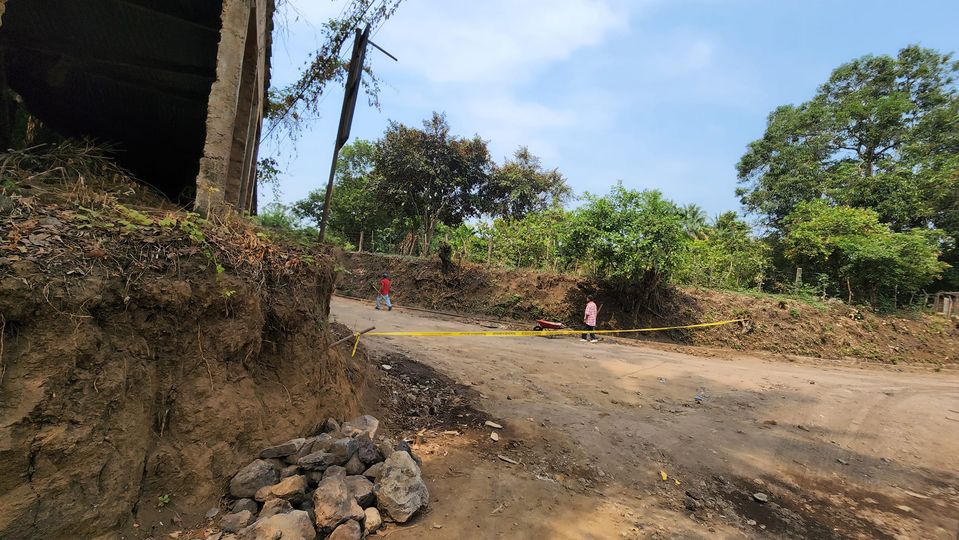 16-05-23BÓVEDA EN QUEBRADA.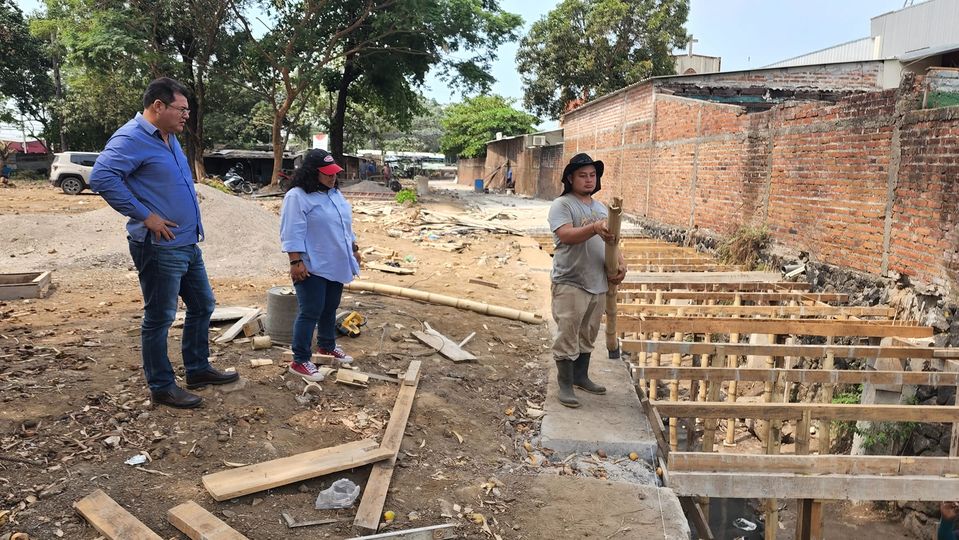 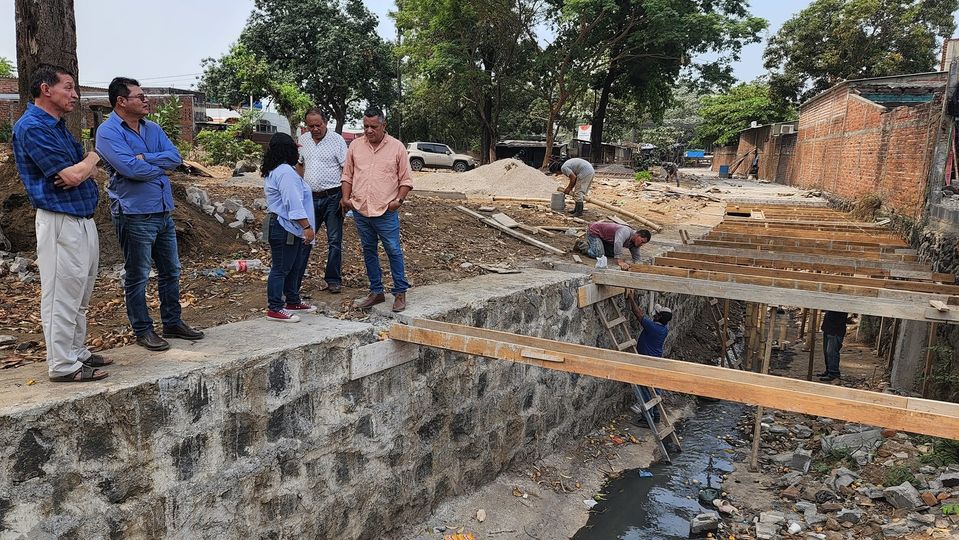 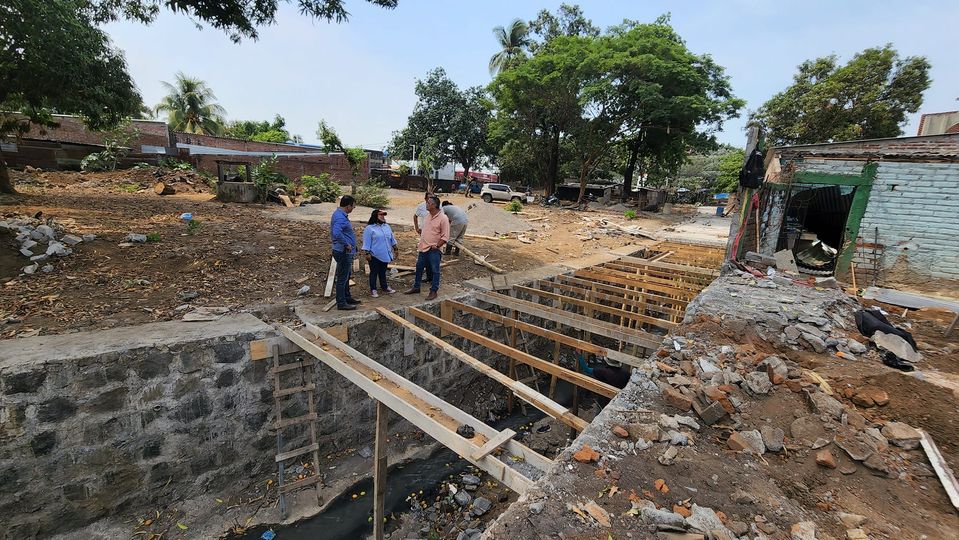 16-05-23Esta mañana el Doctor Luis Ernesto Ayala Benítez supervisó los trabajos de construcción de la bóveda en quebrada las Yeguas,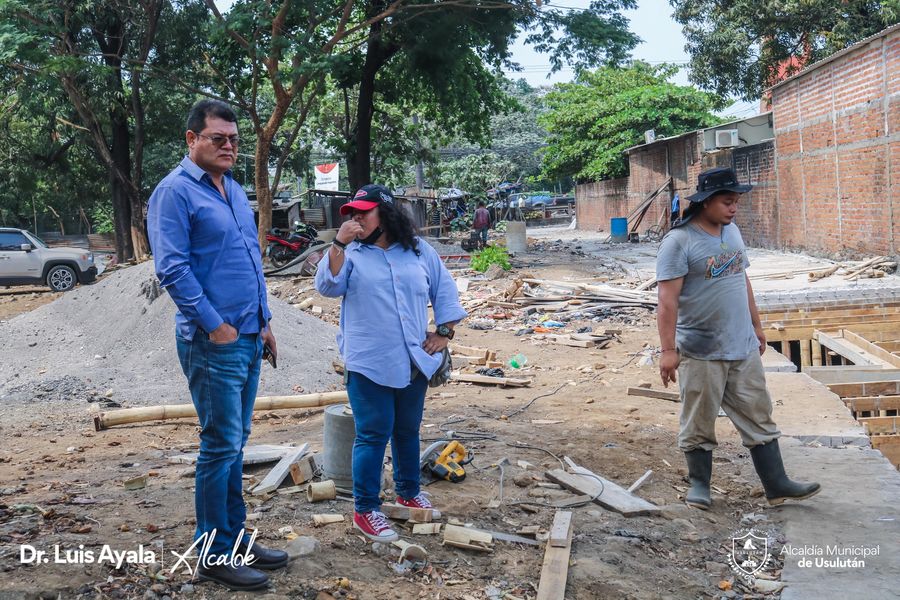 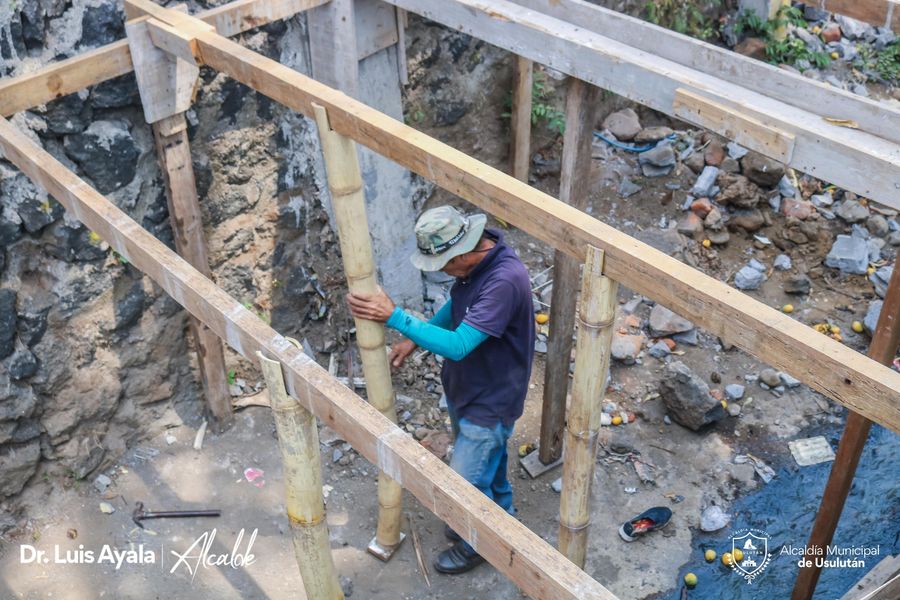 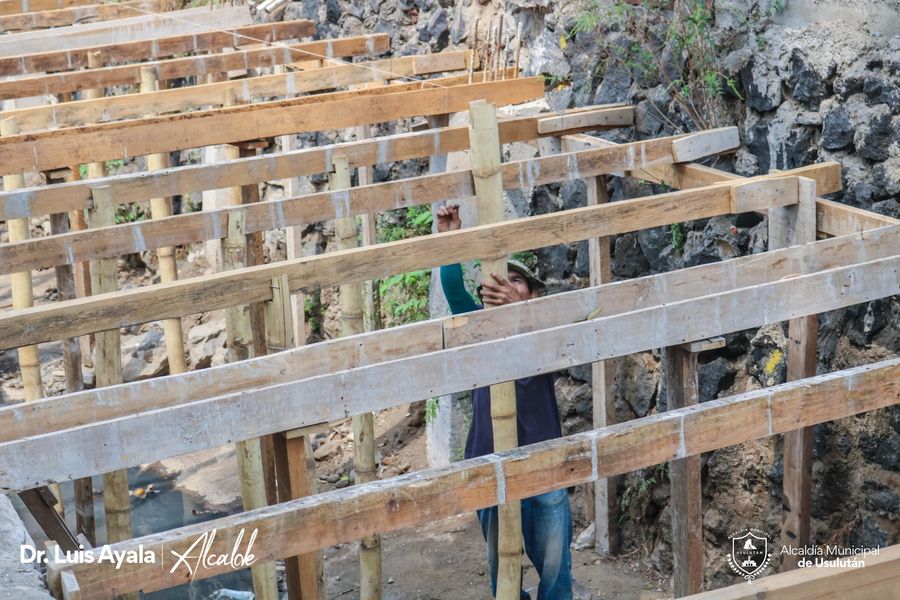 16-05-23BORDA DE PUERTO PARADA.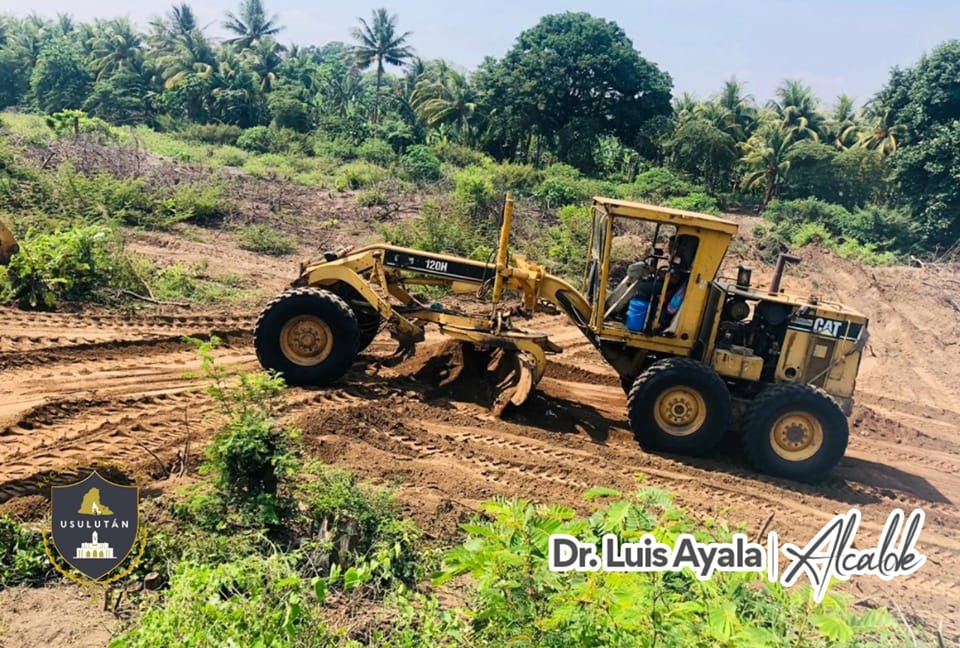 17-05-23En el #AgroMercado de Usulután encontraras productos como lácteos, granos básicos y hortalizas frescas.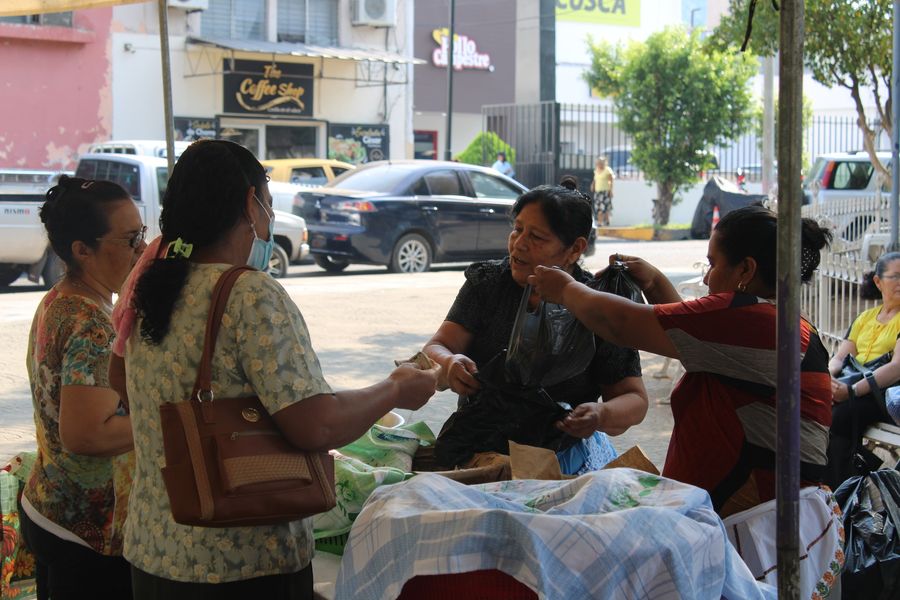 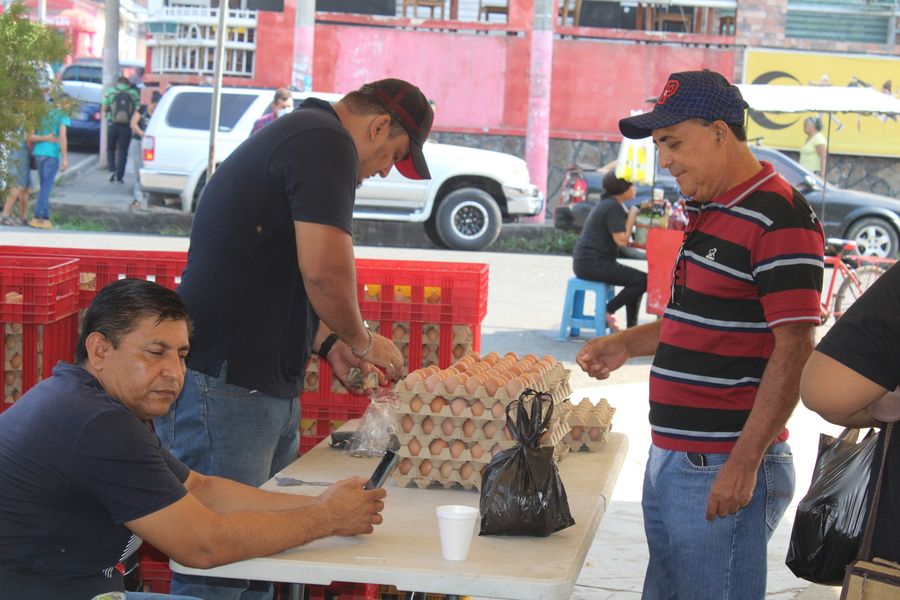 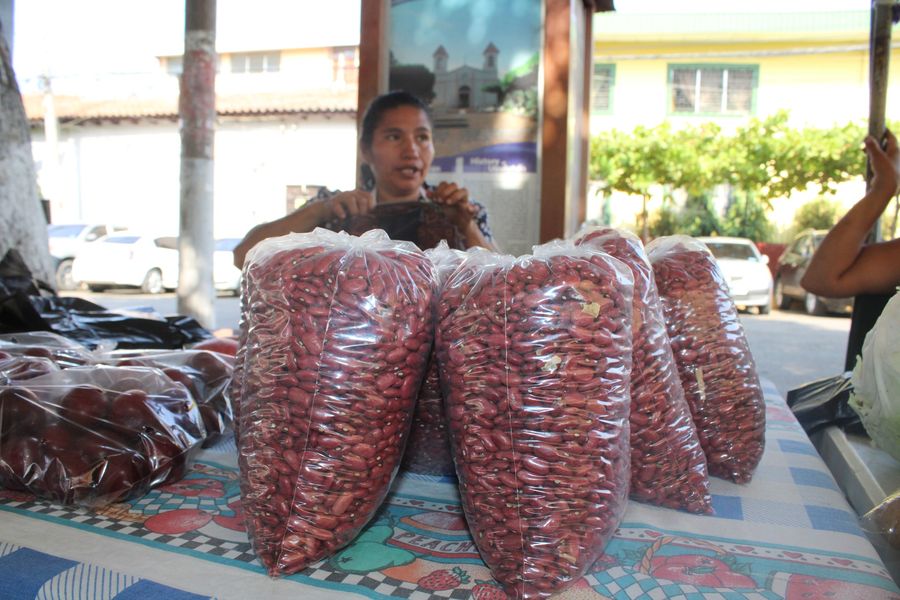 17-05-23Nuestras unidades de aseo de parques y jardines, Mantienen siempre limpios los lugares de esparcimiento y descanso de la población usuluteca.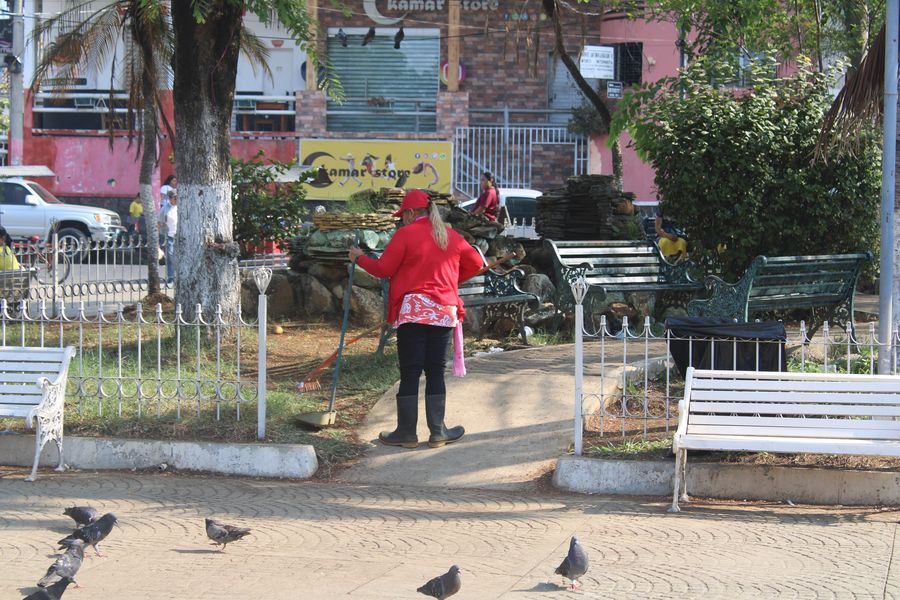 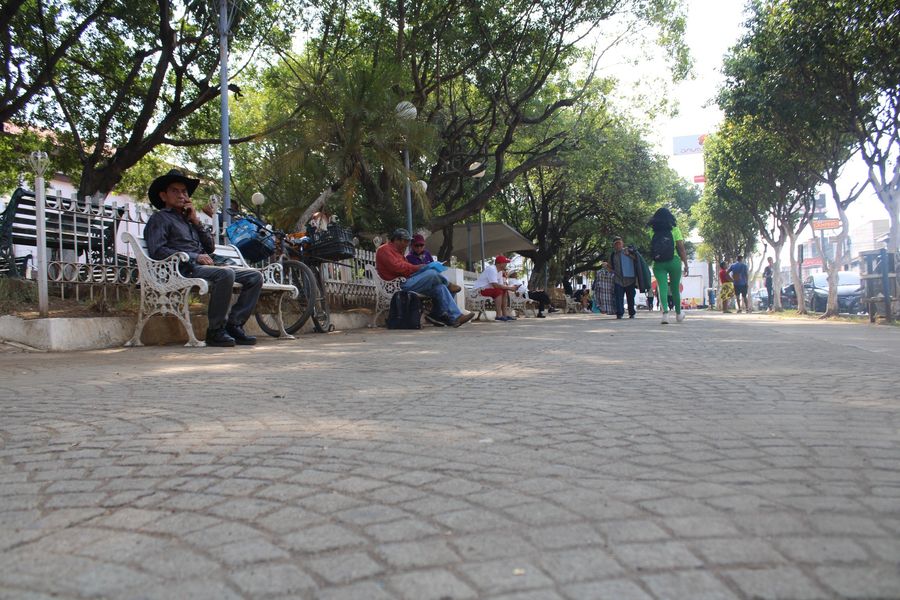 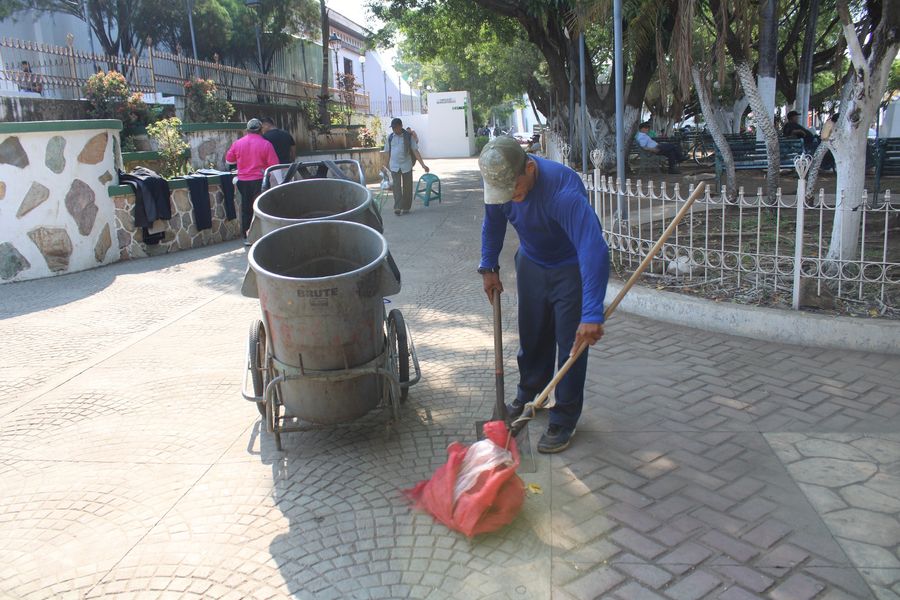 17-05-23ALCALDE CON VICEMINISTRO DE EDUCACIÓN.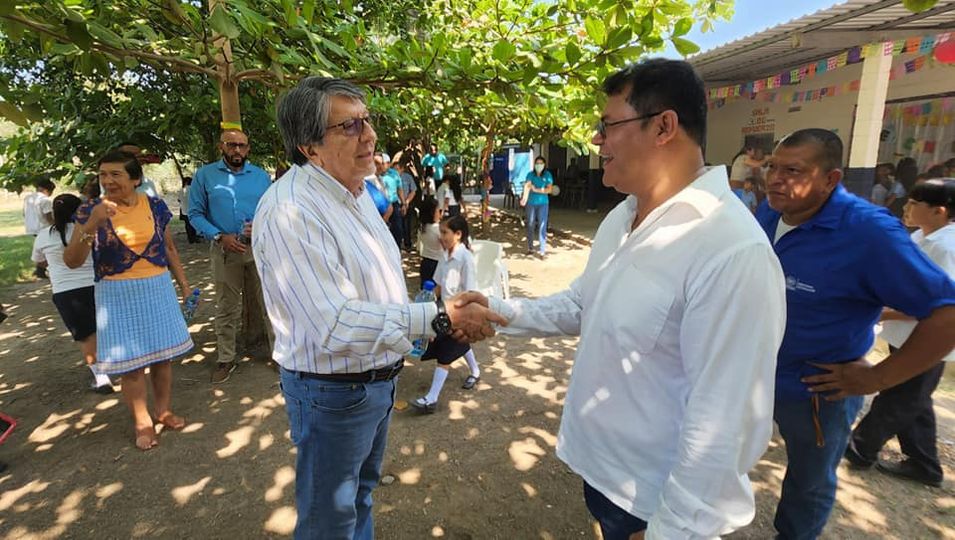 17-05-23Nuestro Alcalde Doctor Luis Ernesto Ayala Benítez, supervisa los avances de los trabajos de reparación en las bordas del Rio Grande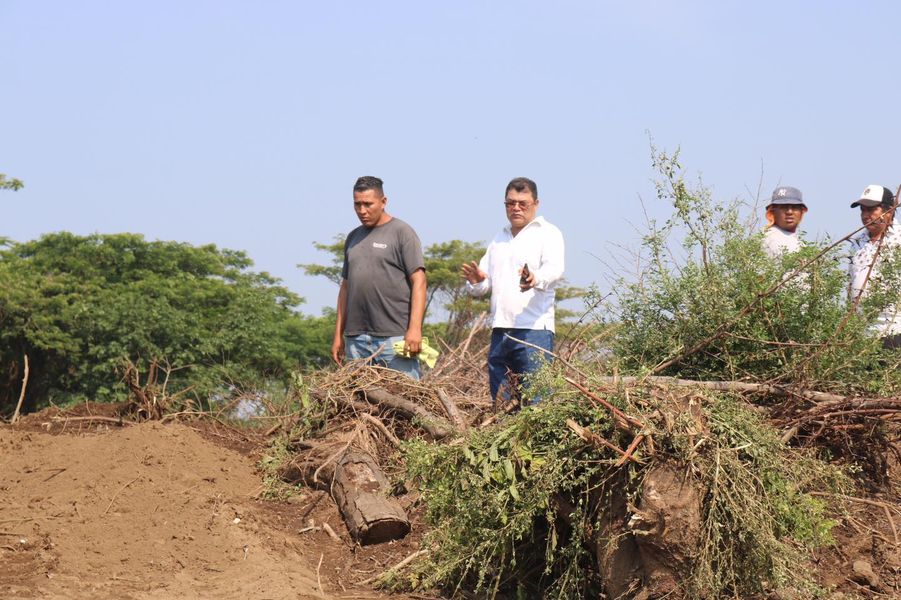 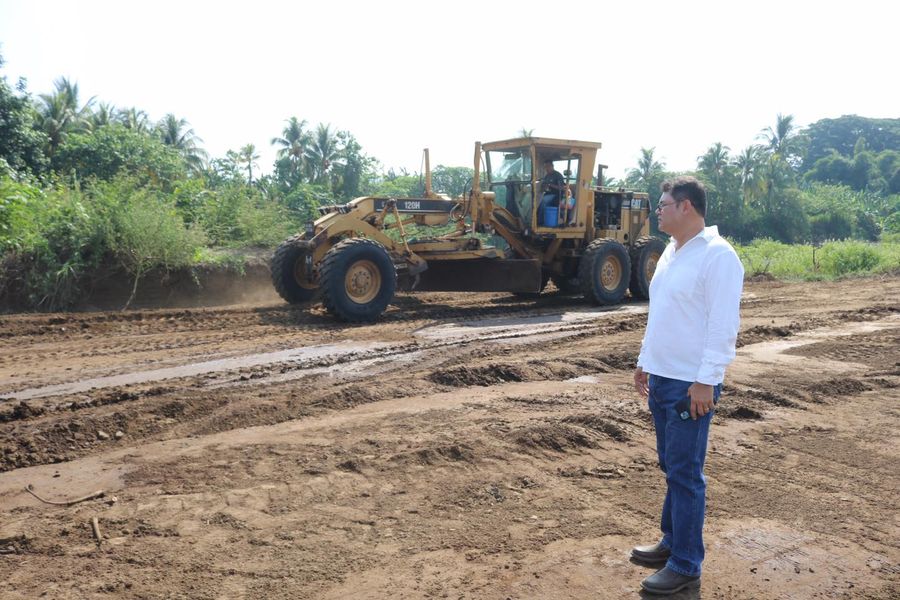 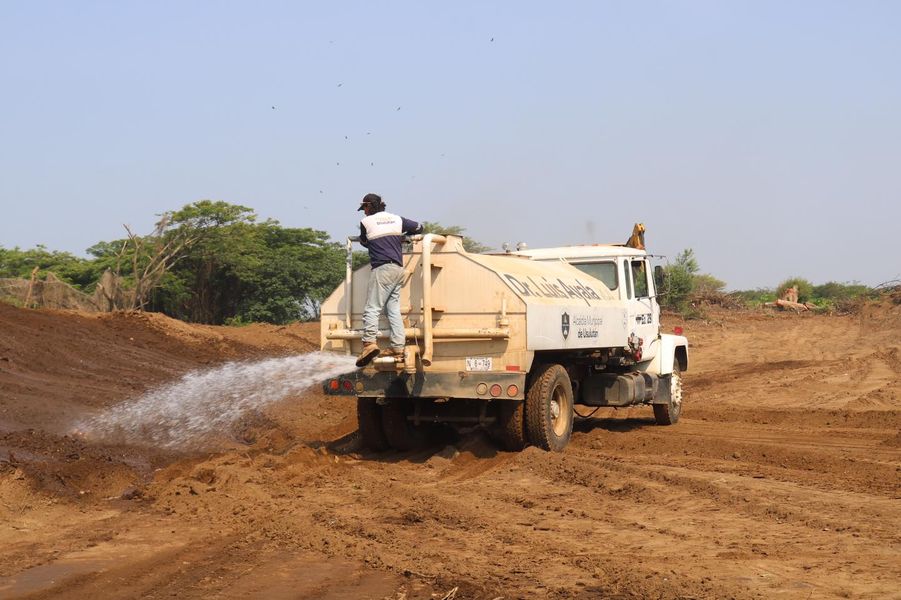 17-05-23Continuamos con el firme compromiso de crear una mejor ciudad para los usulutecos.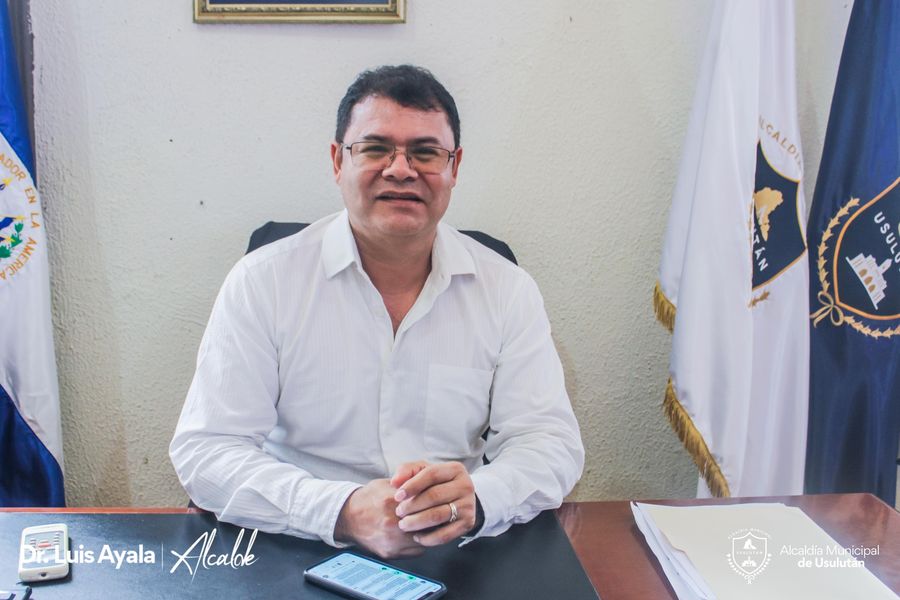 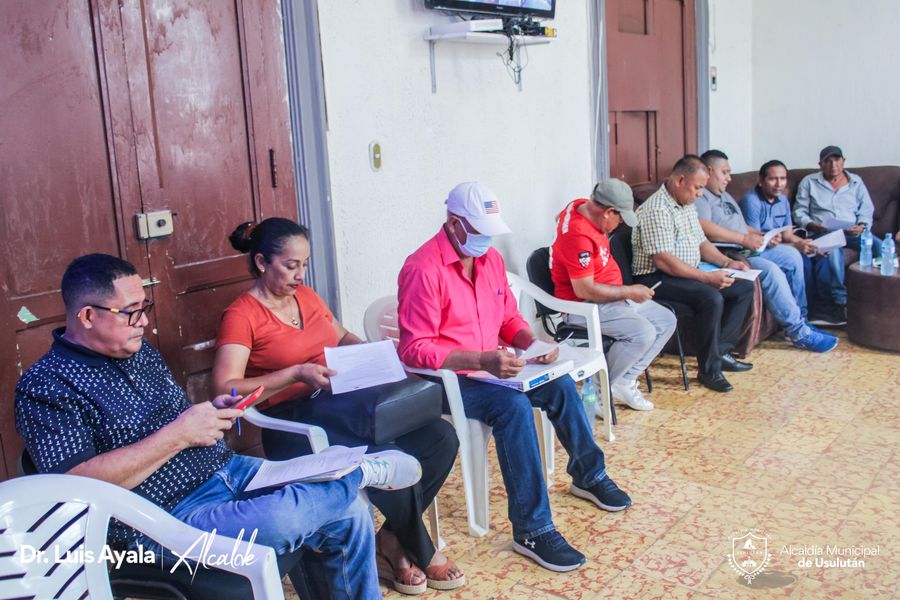 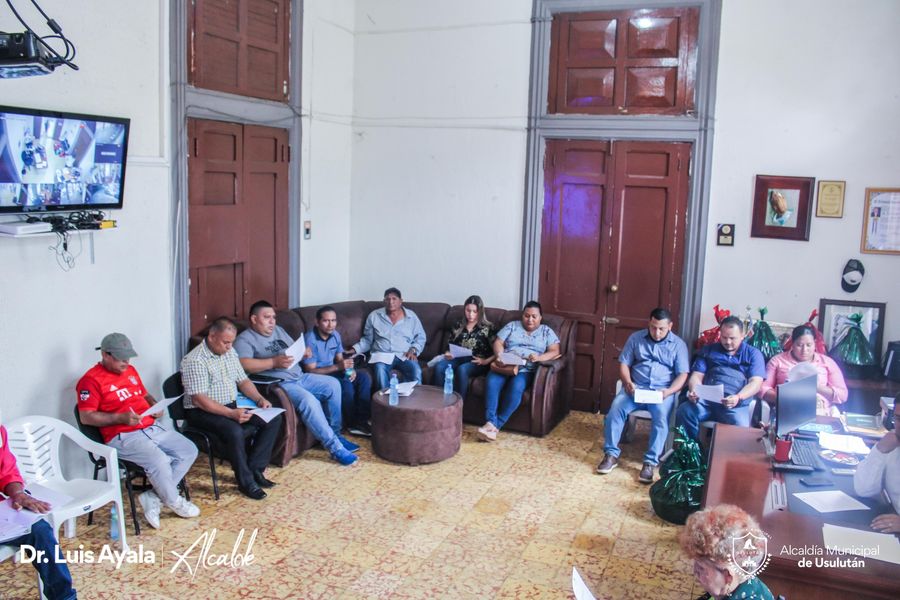 18-05-23En el #AgroMercado de Usulután encontraras productos como lácteos, granos básicos , hortalizas frescas, quesos y mucho mas .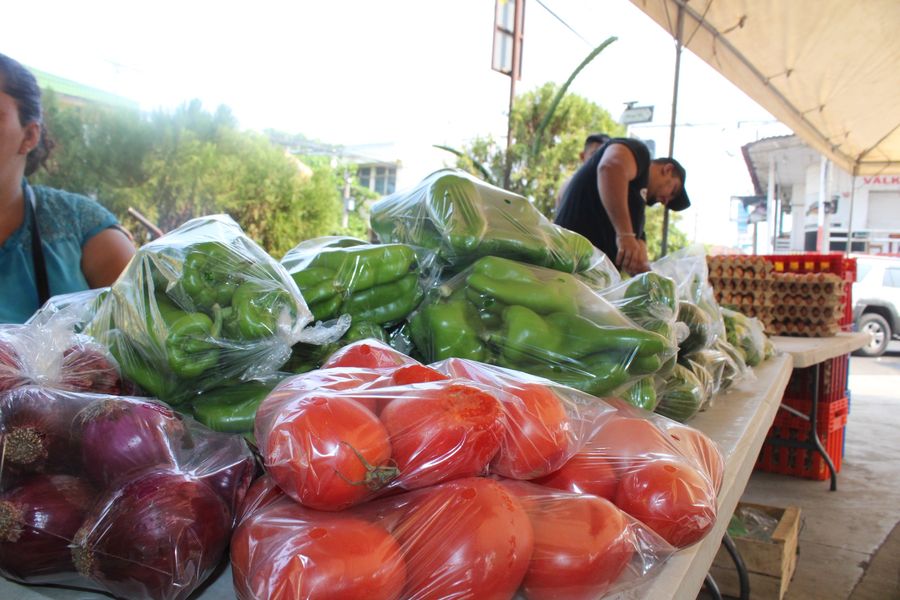 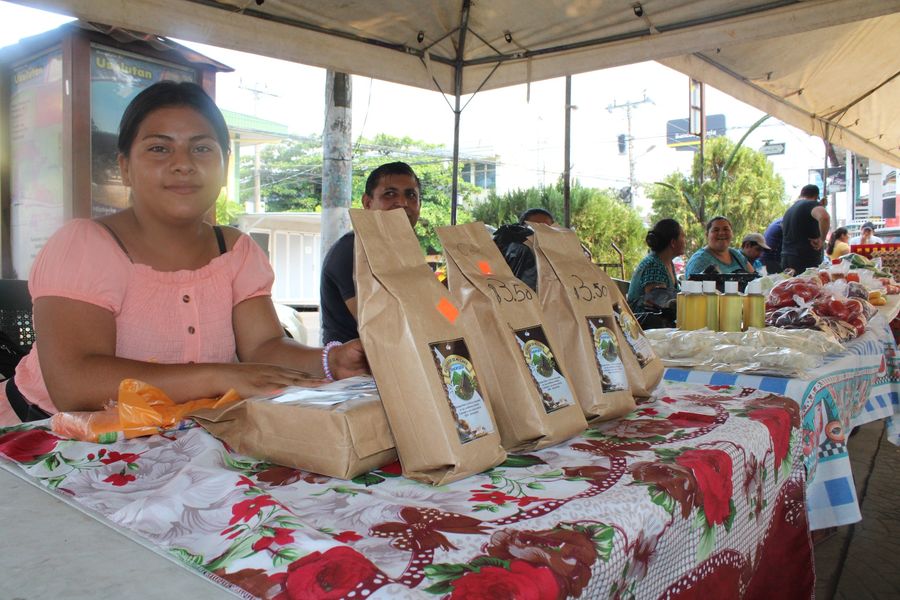 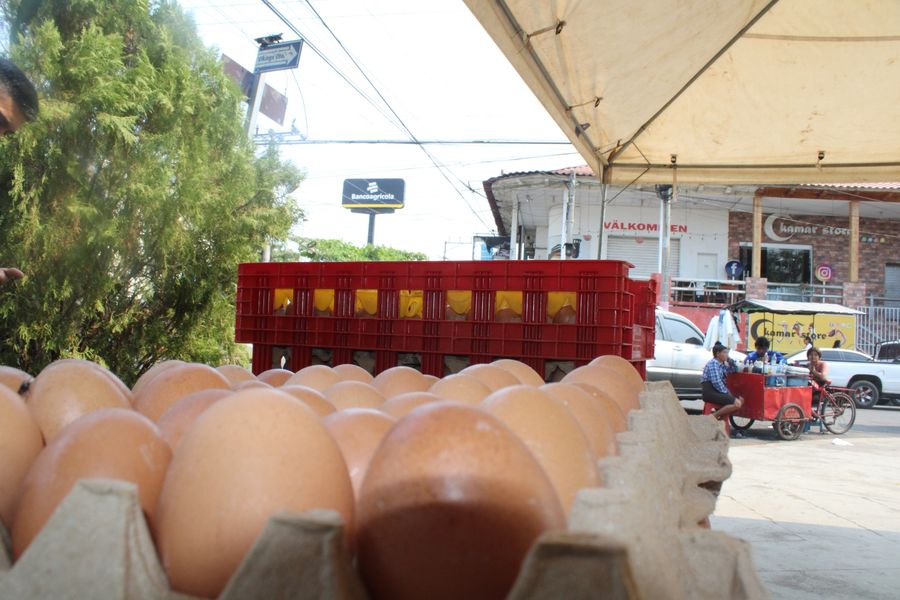 18-05-23REUNIÓN CMPV.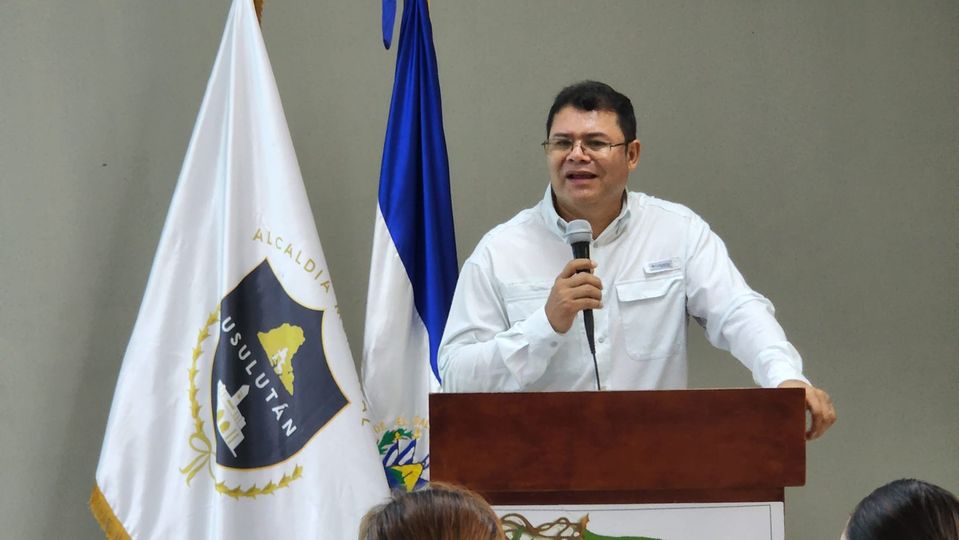 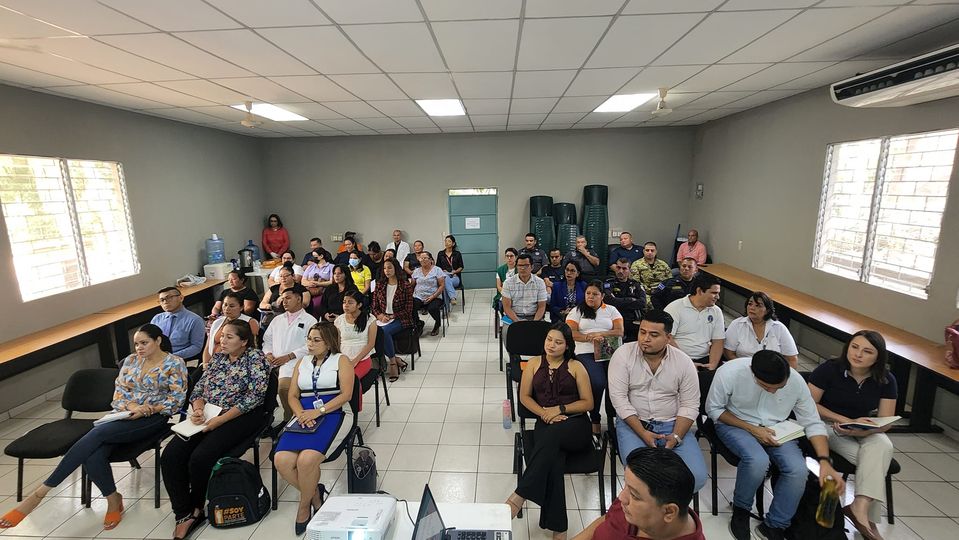 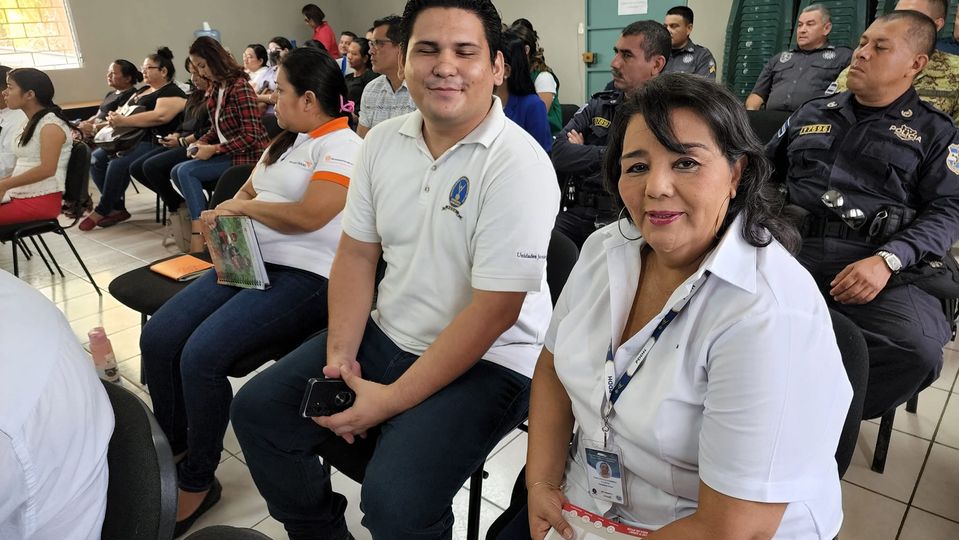 18-05-23ALTOS DE PIEDRA.Pasaron más de 30 años para que los habitantes de la colonia Altos de Piedra, recibieran la atención por parte de la alcaldía municipal, que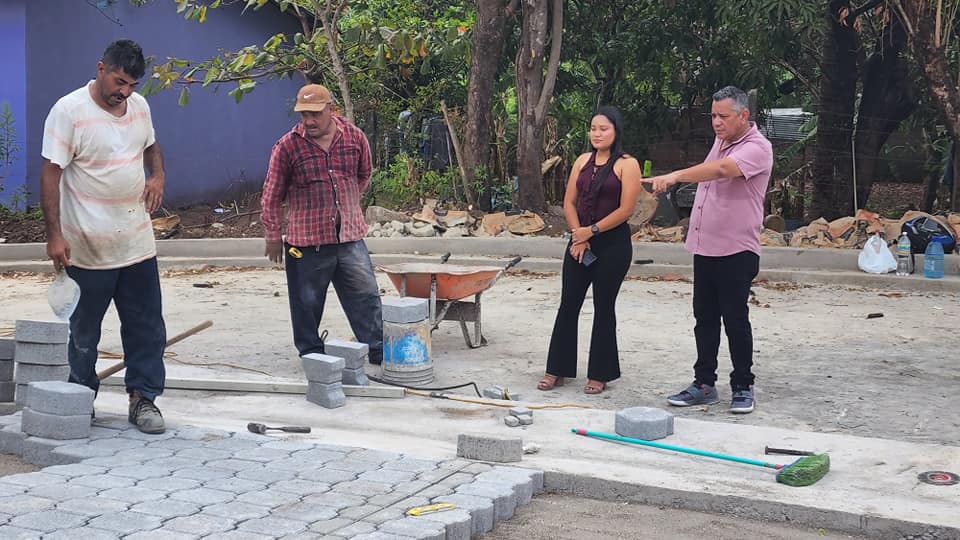 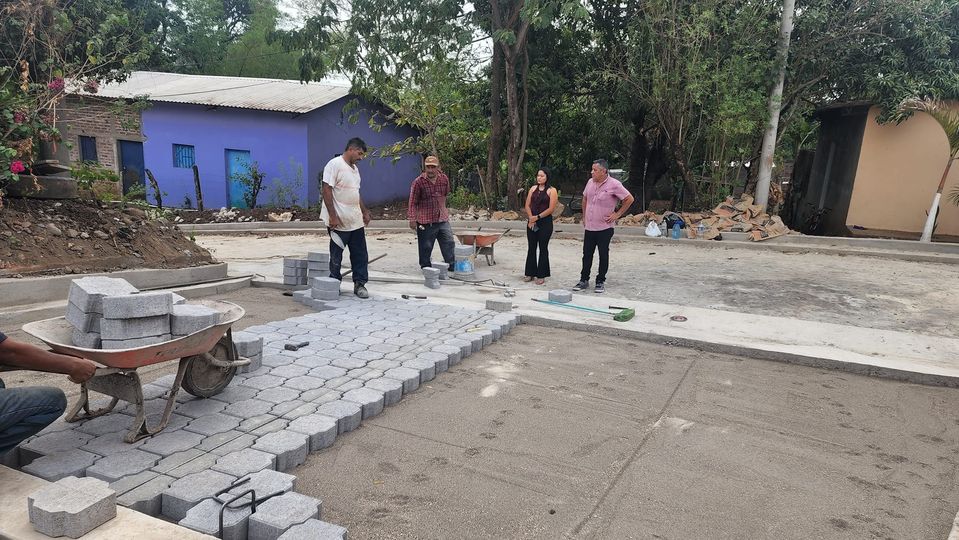 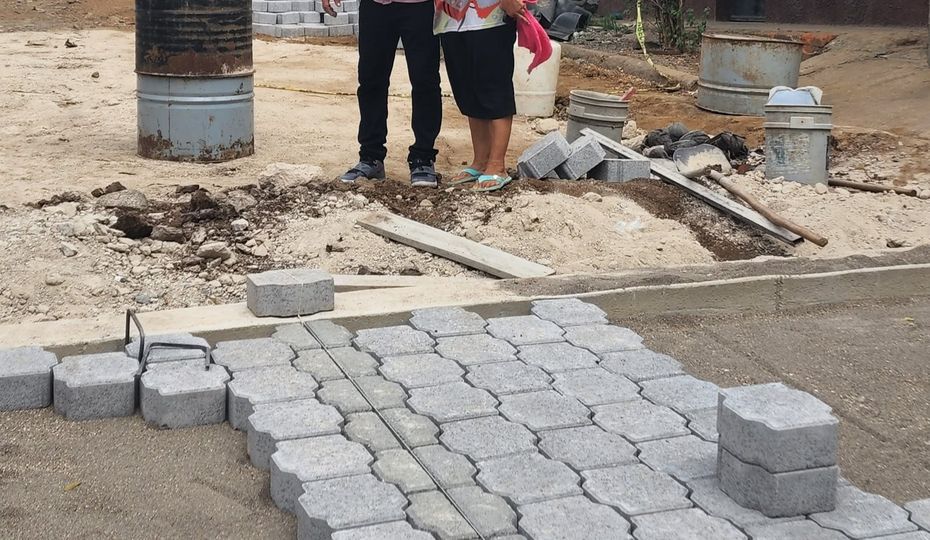 18-05-23PLANTEL DE MANTENIMIENTO.Para verificar que las diferentes actividades que desarrolla la unidad de Servicios Ciudadanos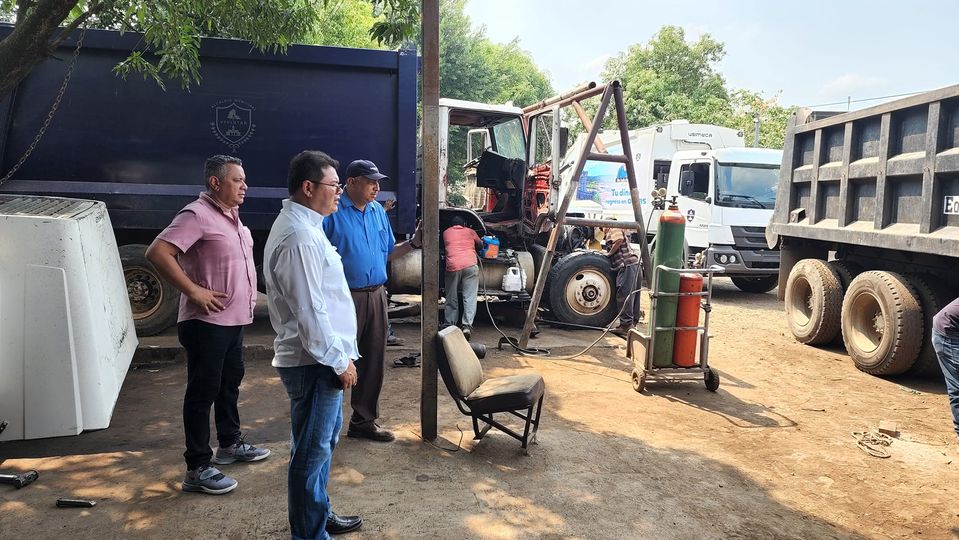 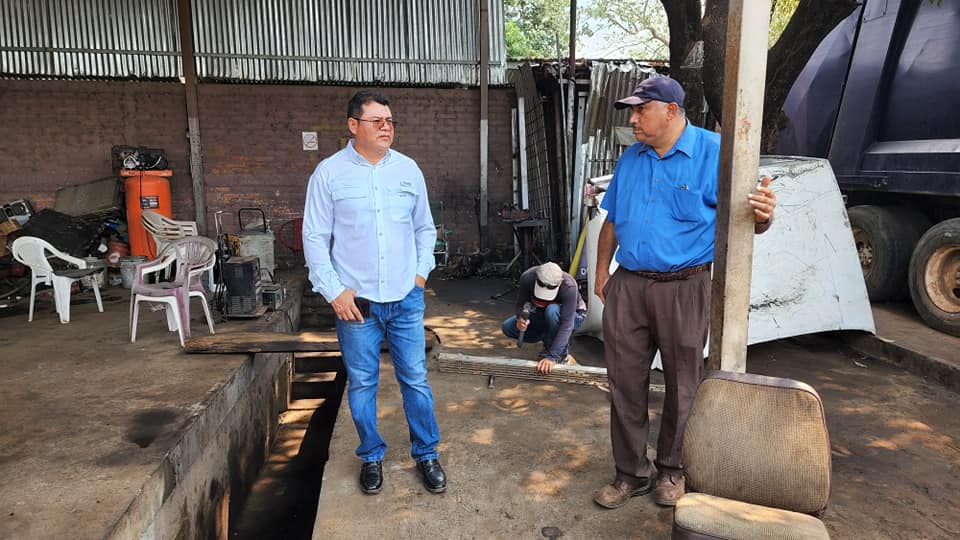 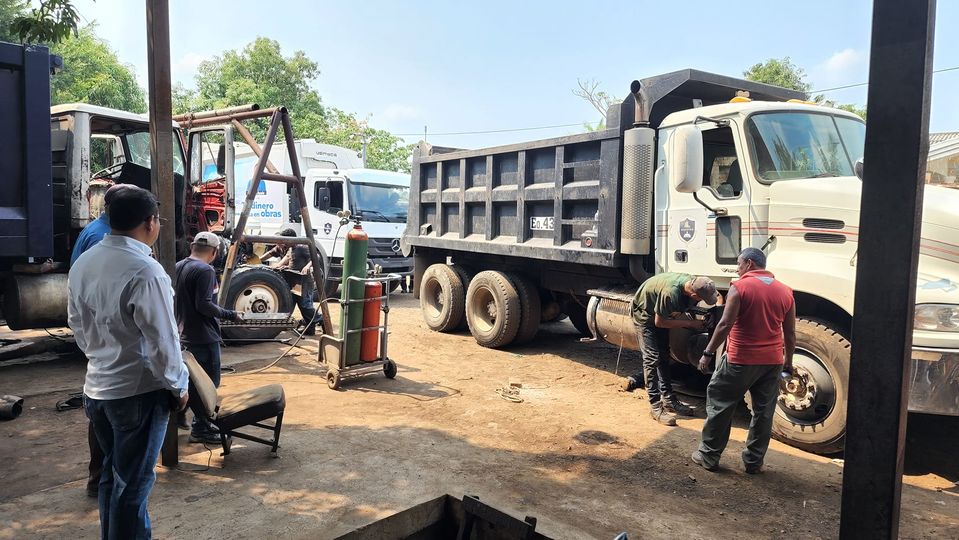 18-05-23Personal de Proyectos y Red Vial realizaron este día preparación de terreno para los trabajos de readoquinado en Colonia Florida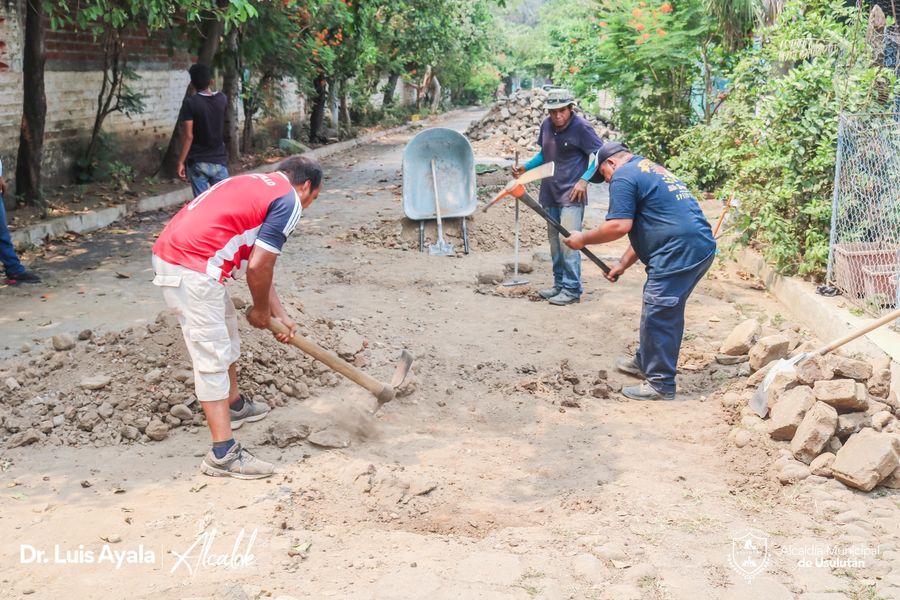 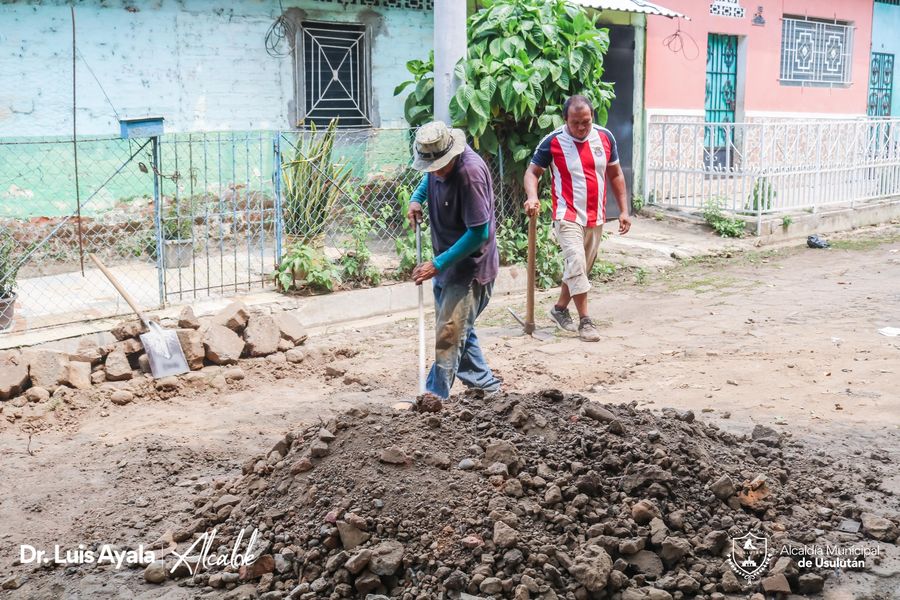 18-05-23Continúan con los trabajos del proyecto construcción de base suelo cemento y colocación de carpeta asfáltica en caliente sobre Calle Antigua a Santa Elena desde la intersección de la 8ª Avenida Norte hasta la altura del redondel al Bypass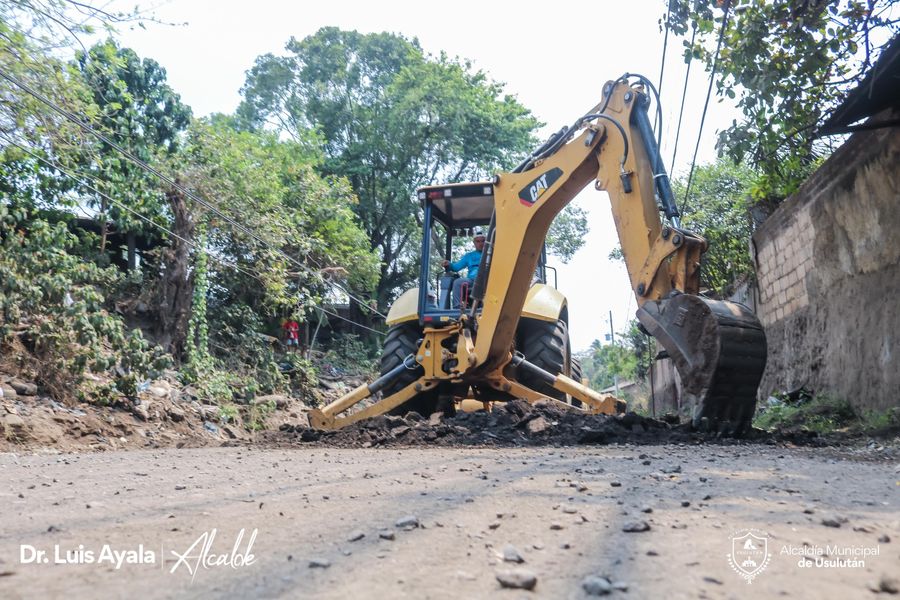 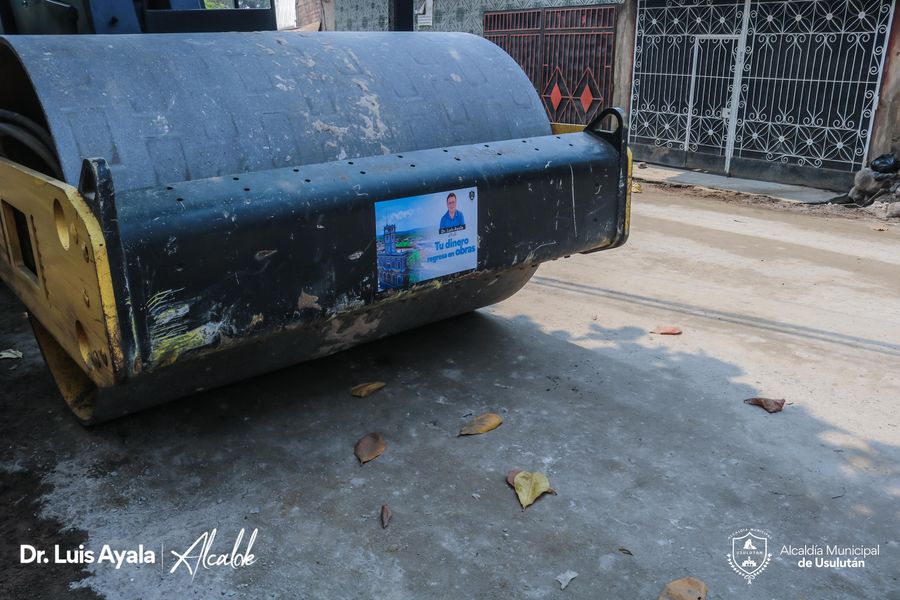 18-05-23El proyecto de Concreteado hidráulico y cordón cuneta avanza en Colonia Santa Cristina, se está trabajando en la preparación de suelo para comenzar con el Concreteado.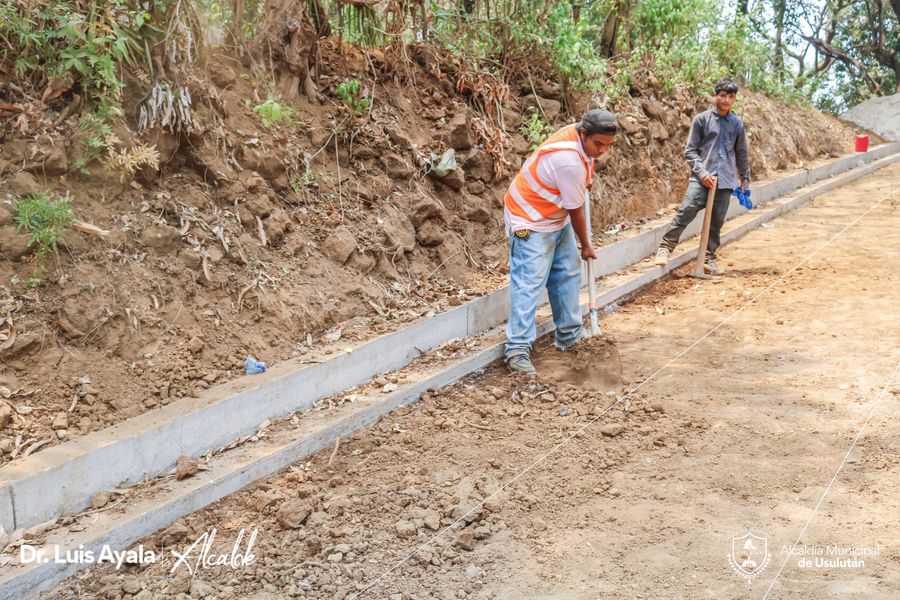 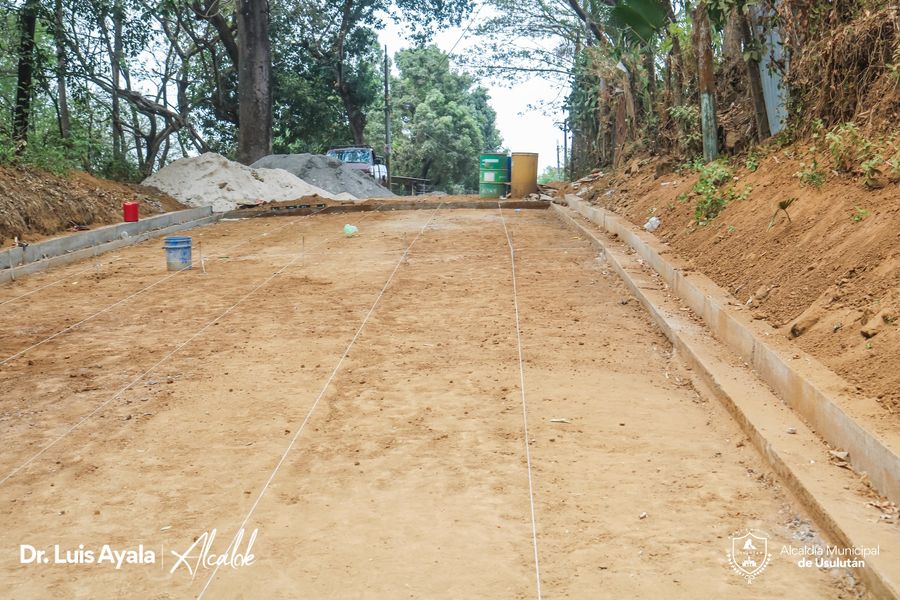 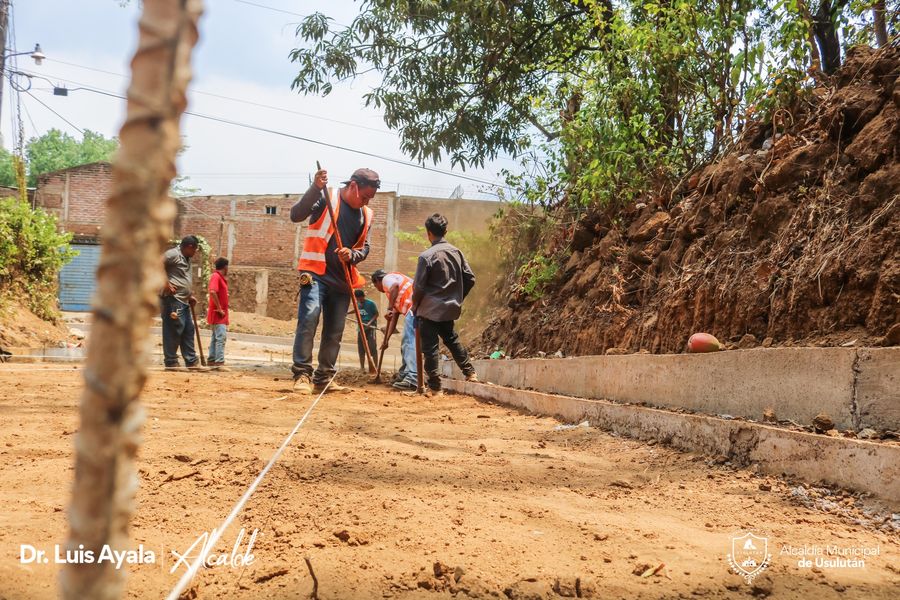 18-05-23ADESCO San Francisco de Caserío Puente Negro de Cantón La Presa.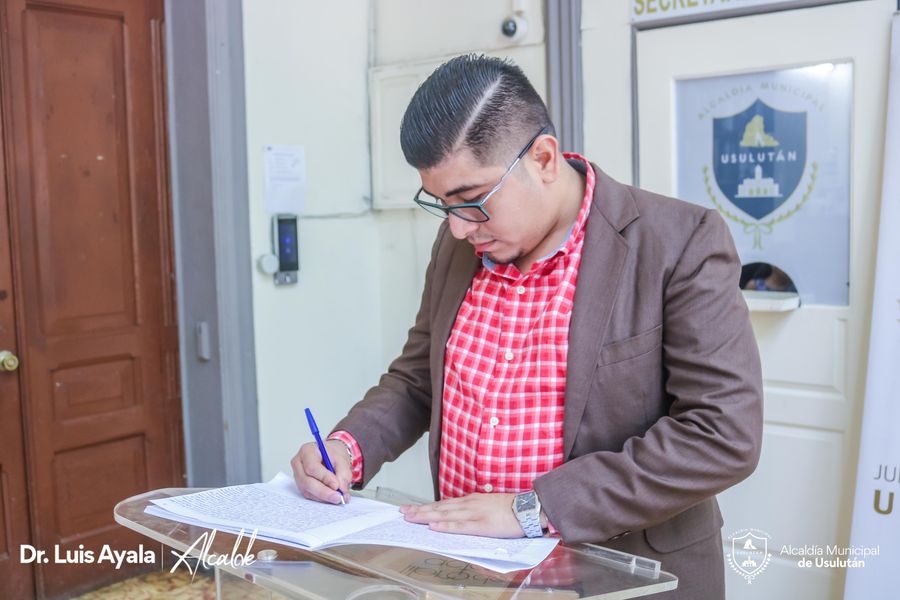 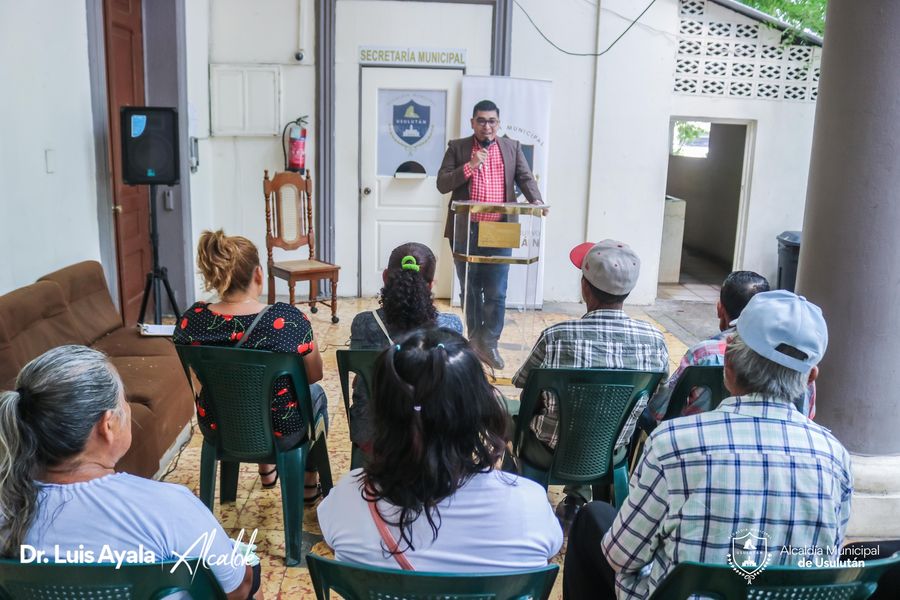 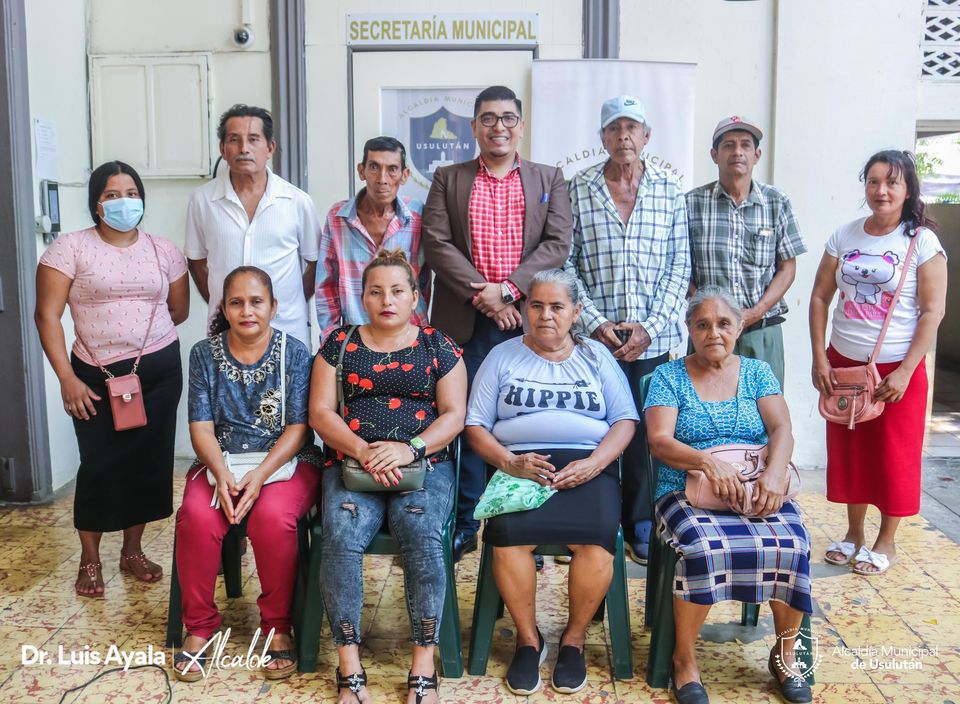       18-05-23HABILITAREMOS VÍAS DE ACCESO.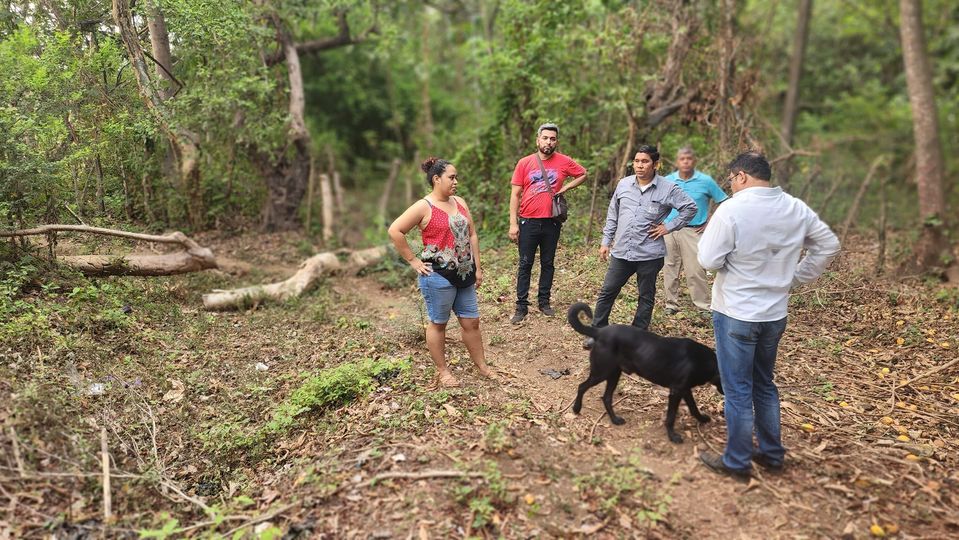 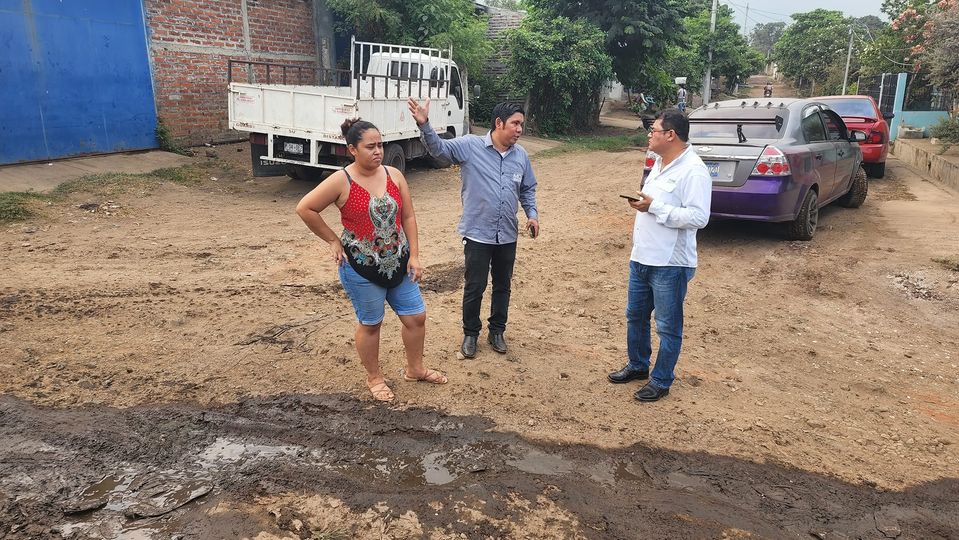 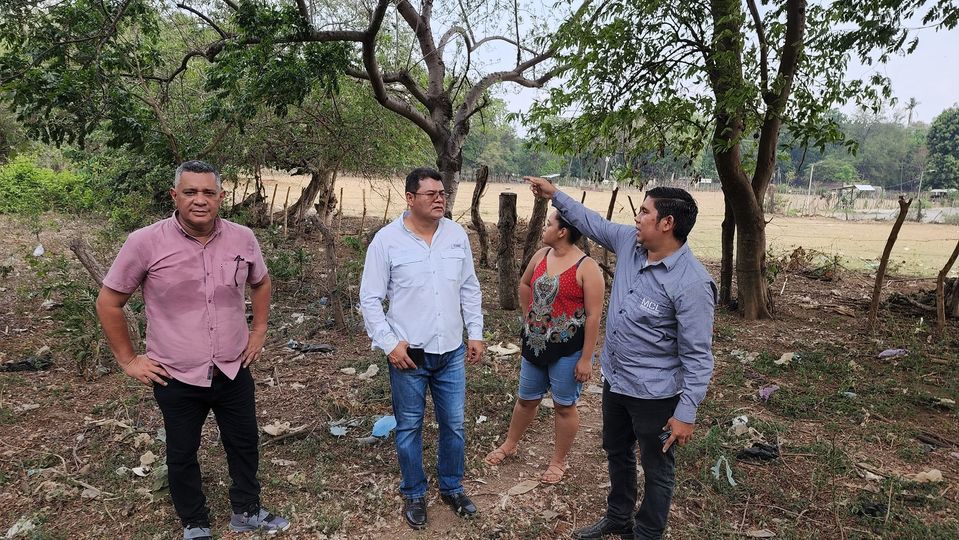 19-05-23PAVIMENTACIÓN CALLE AL BYPASS.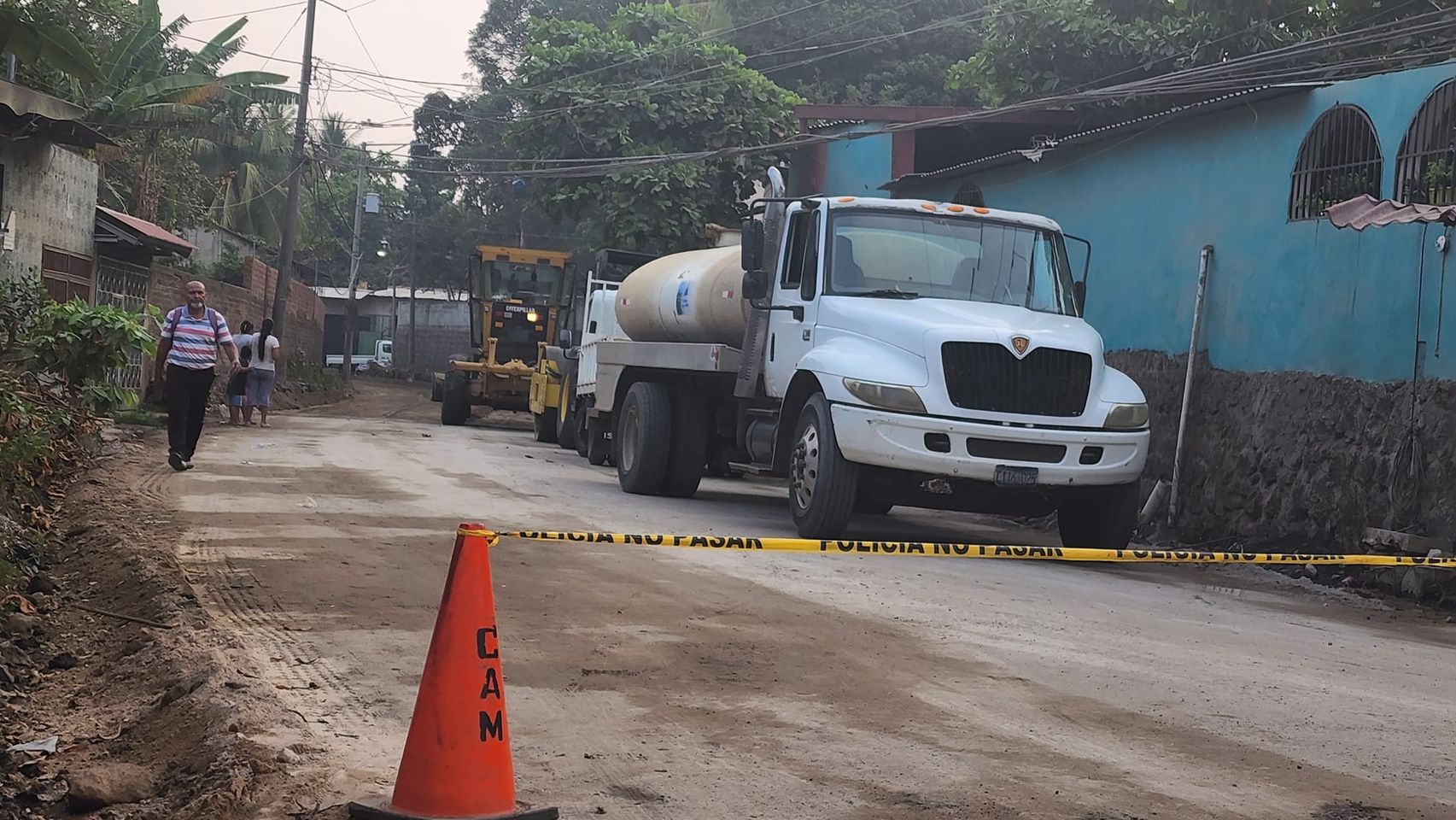 19-05-23El Doctor Luis Ernesto Ayala Benítez, firmó un convenio de cooperación interinstitucional con la Asociación Colectiva de Mujeres para el Desarrollo Local con el financiamiento de EUSKAL FONDOA, en el marco del proyecto: Fortaleciendo la gobernabilidad y gobernanza local con perspectiva de género en el municipio de Usulután.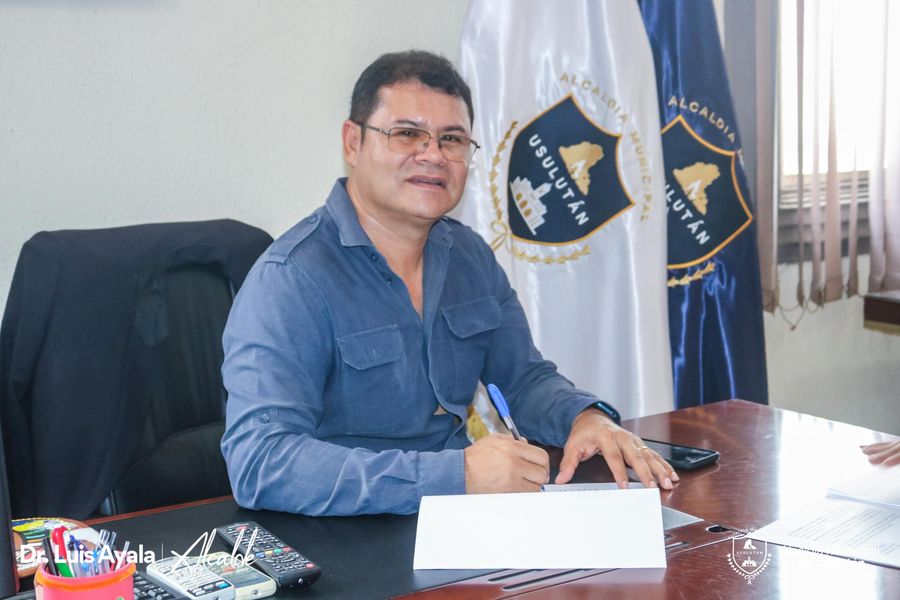 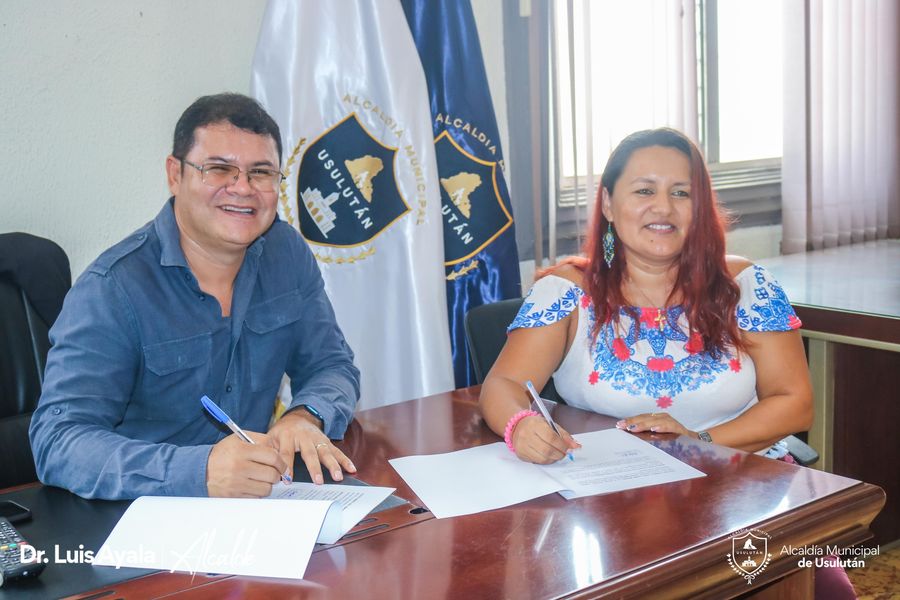 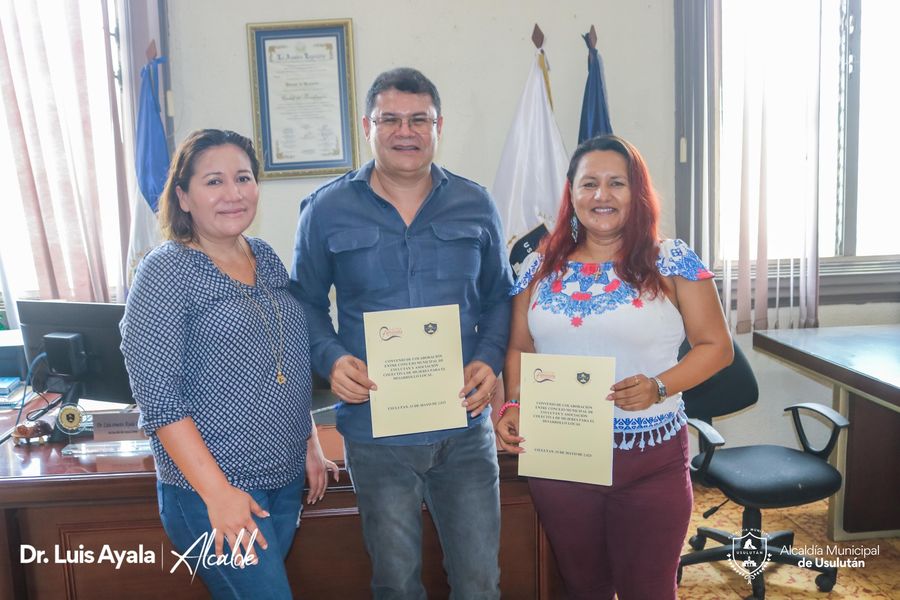 19-05-23REUNIÓN CON ADESCO LA CRUZ.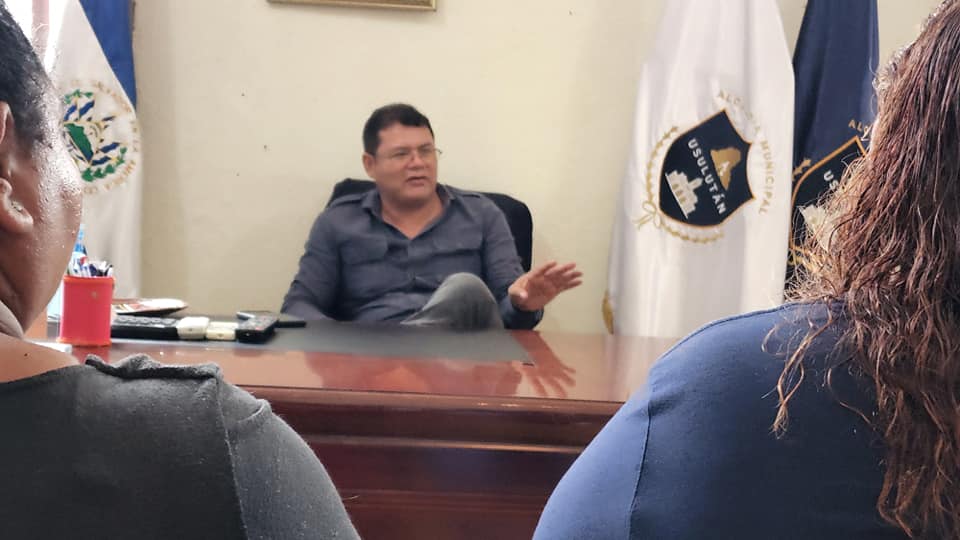 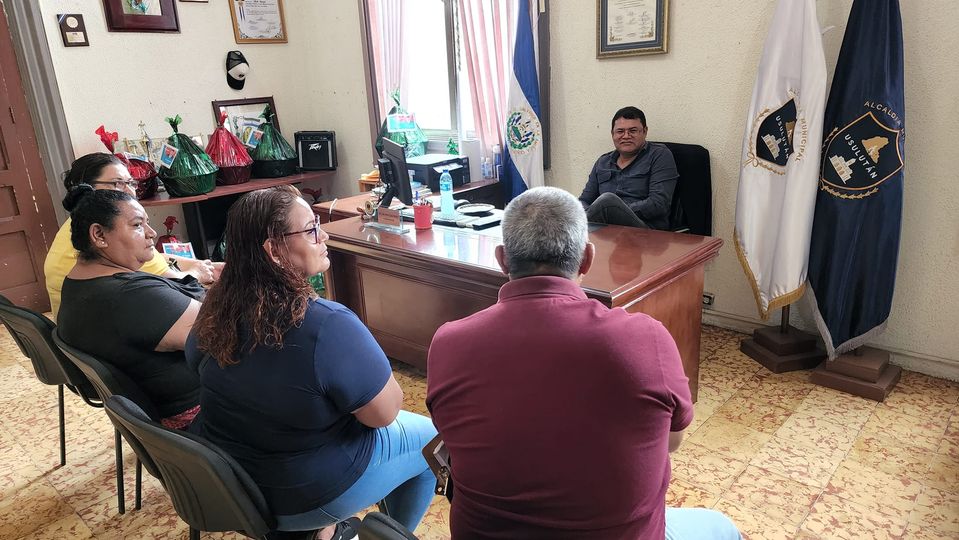 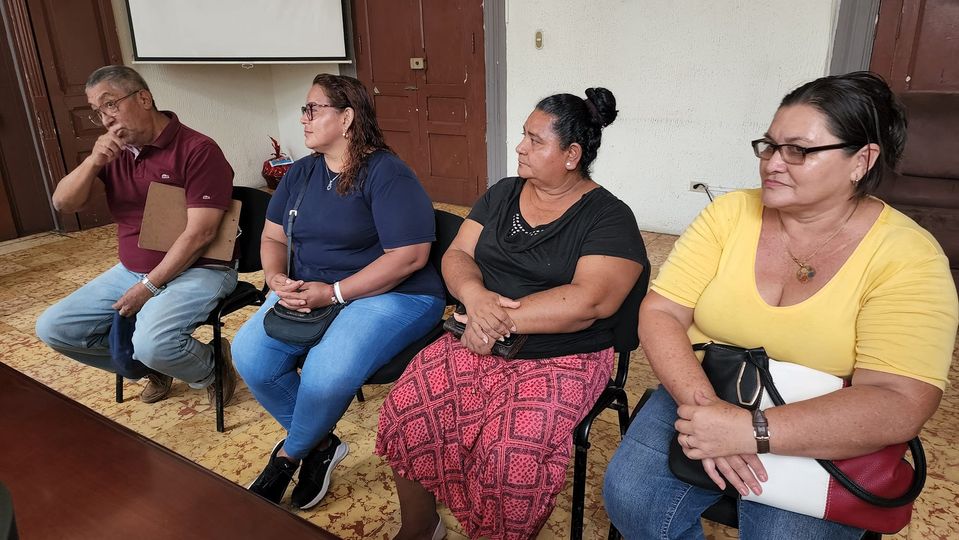 19-05-23HABILITAMOS CALLE.Nuestro equipo habilitará por primera vez en más de 30 años, una calle que comunica a Colonia Santa Catarina con el INDES y sus alrededores.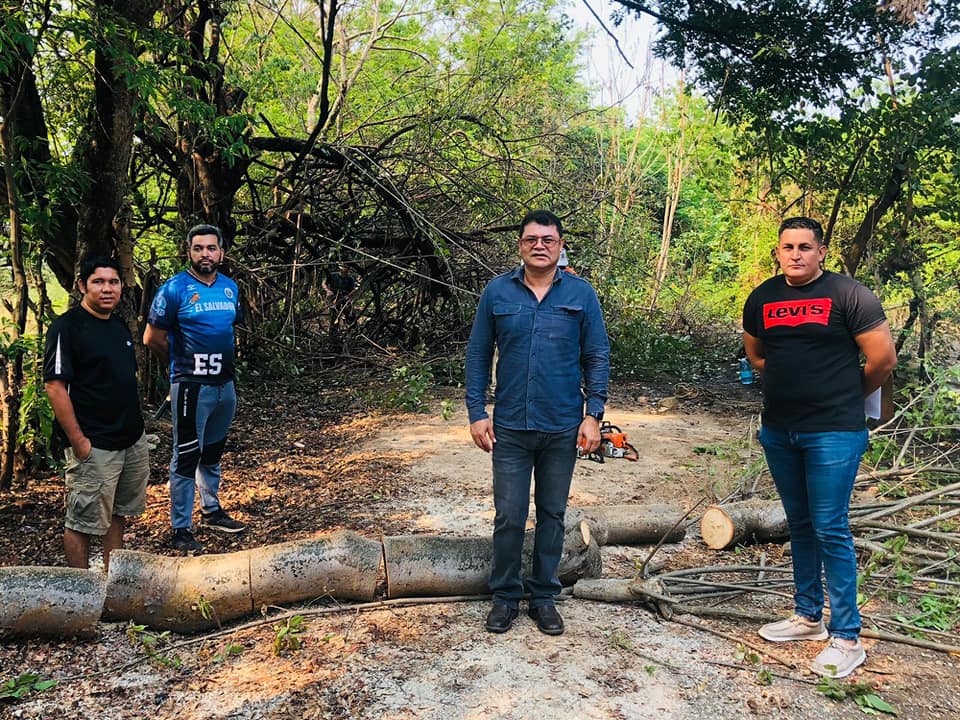 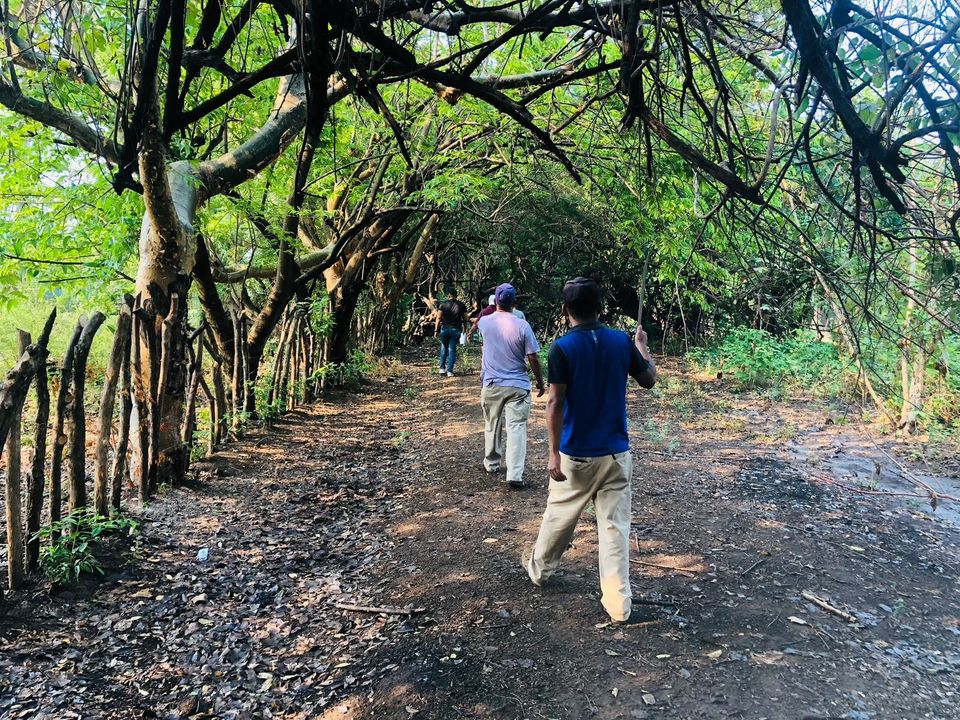 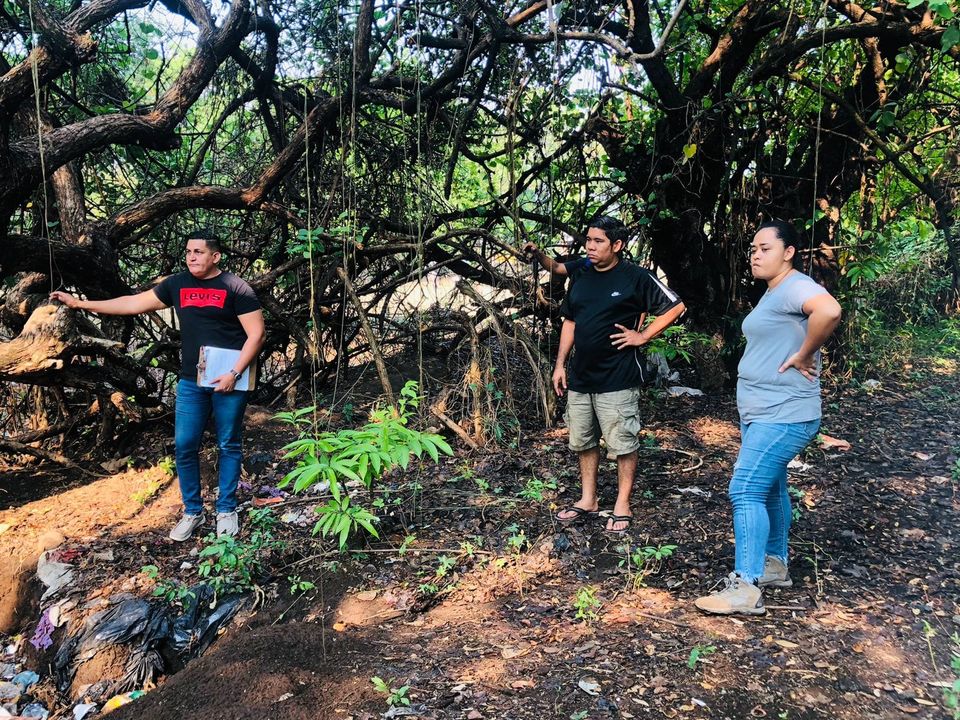 19-05-23Nuestro Alcalde Doctor Luis Ernesto Ayala Benítez, asistió al festival de convivencia y juegos deportivos en el centro escolar el amate 2,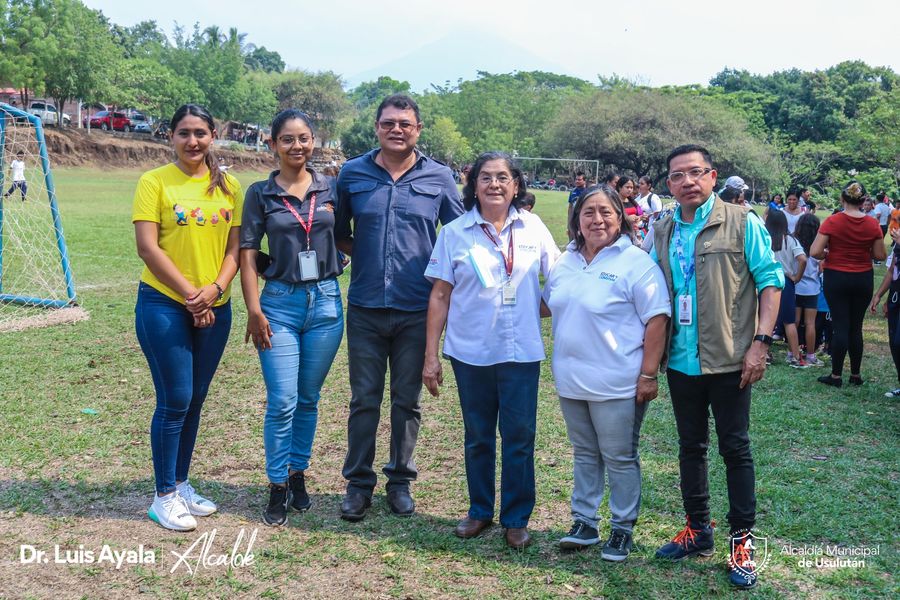 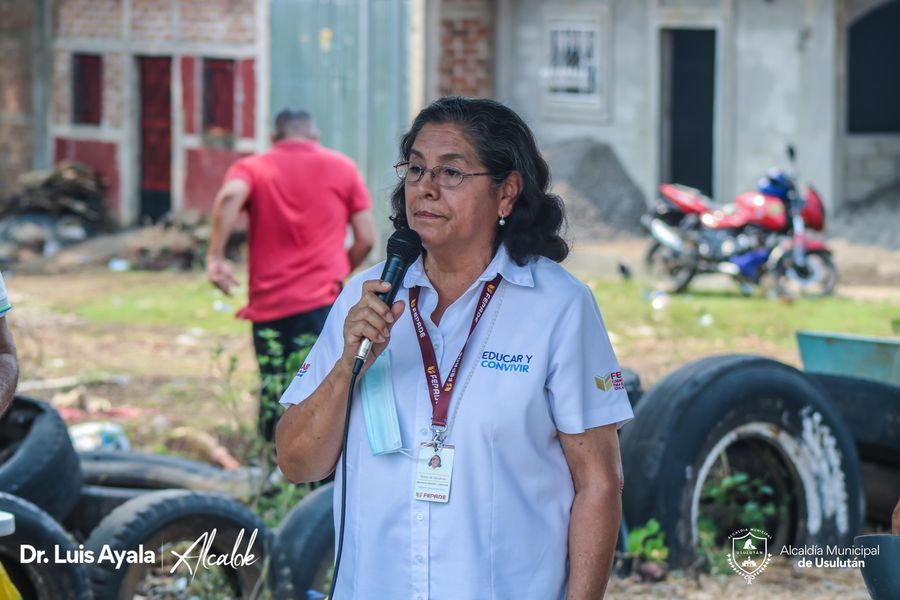 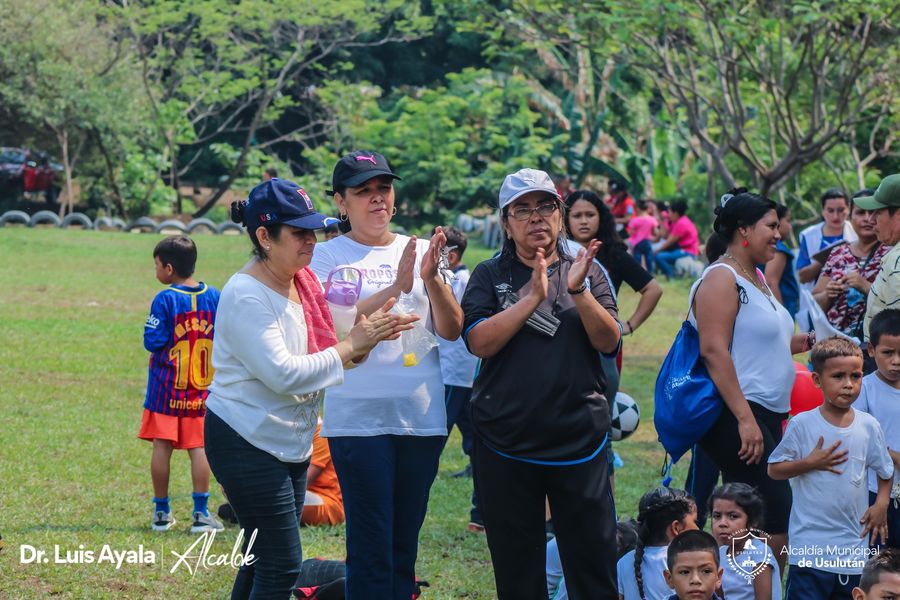 20-05-23Nuestro Alcalde Doctor Luis Ernesto Ayala Benítez dando respuesta en la Colonia Santa Catarina con los trabajo de reparación y habilitación de calle que por más de 30 años no se les daba mantenimiento,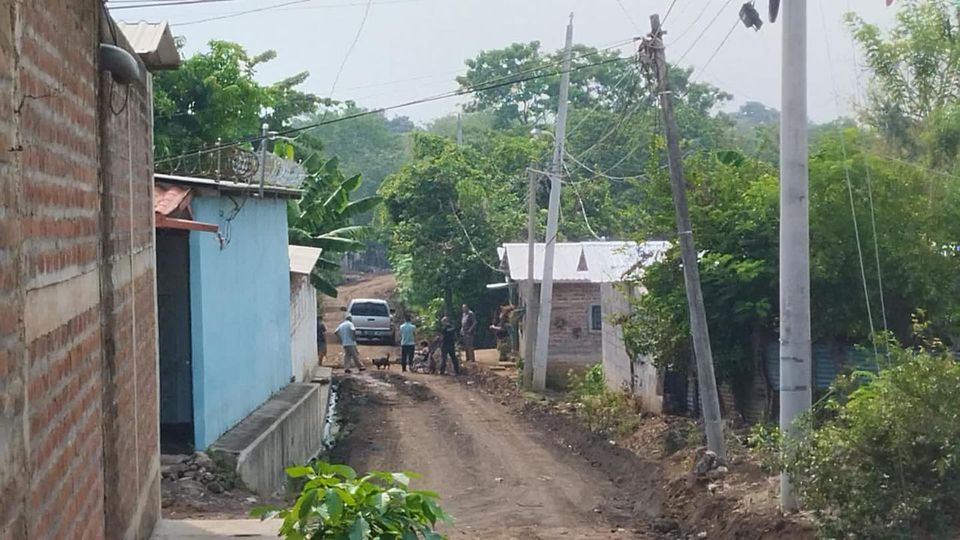 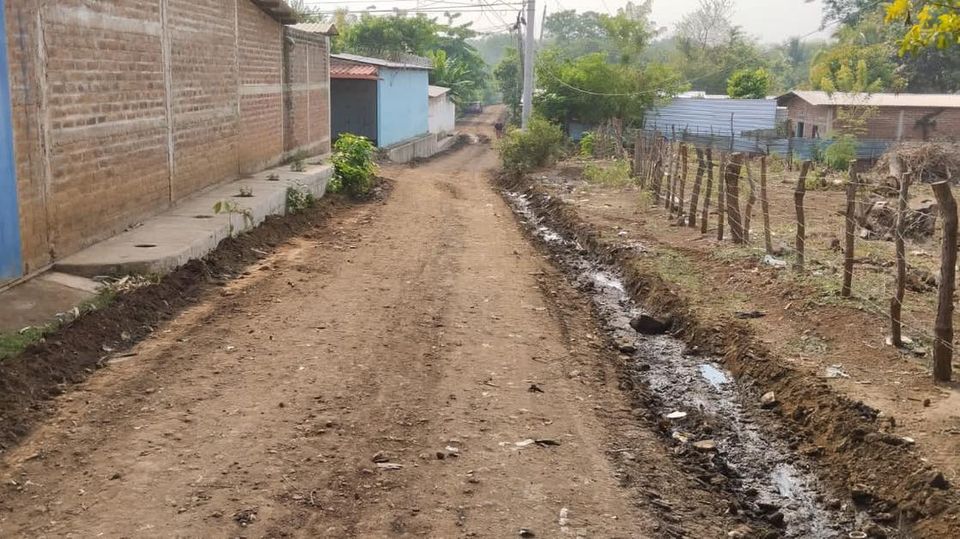 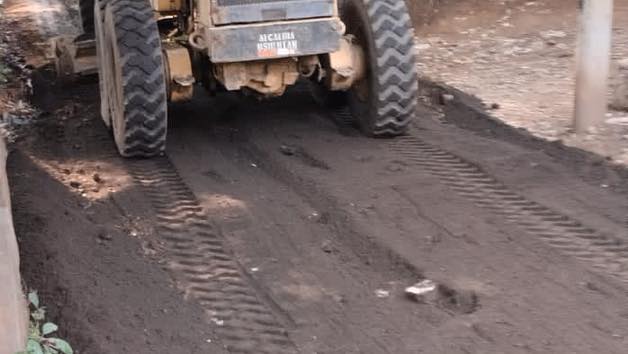 20-05-23Ya estamos esperándote con todo el sabor , alegría y amistad Paseo El Calvario vamos hasta las 10 pm .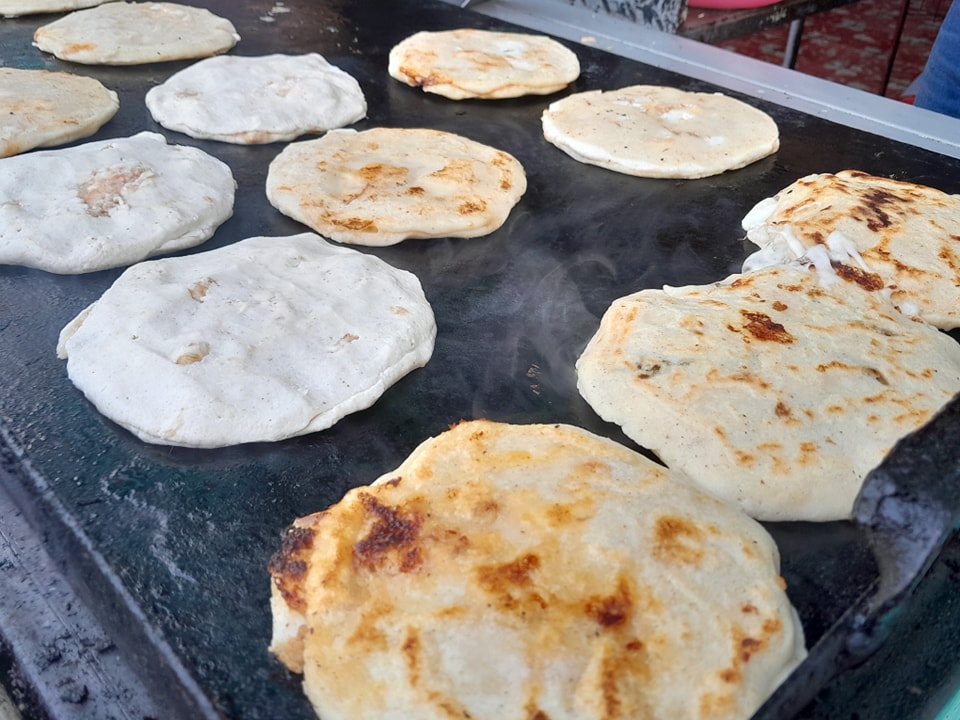 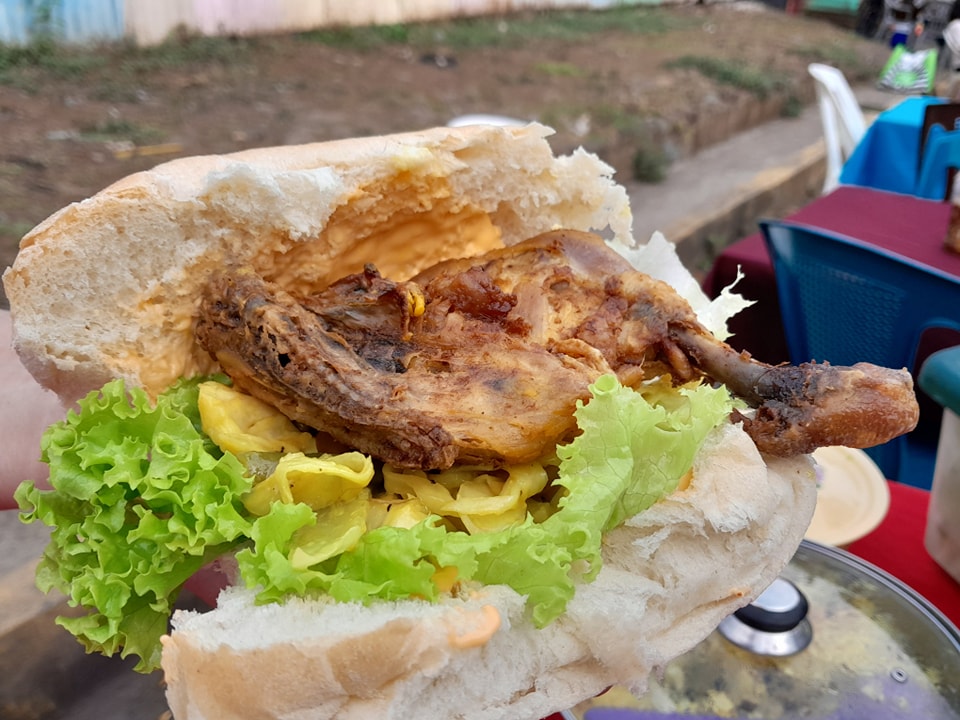 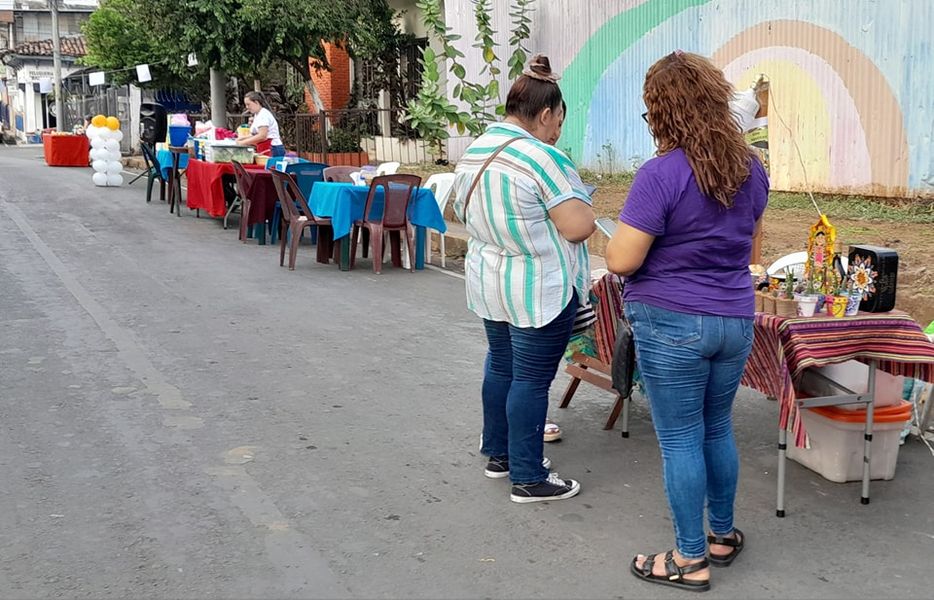 20-05-23ADESCO de Hacienda La Carrera y la colaboración de empresas privadas, participarán en la celebración dedicada a las madres.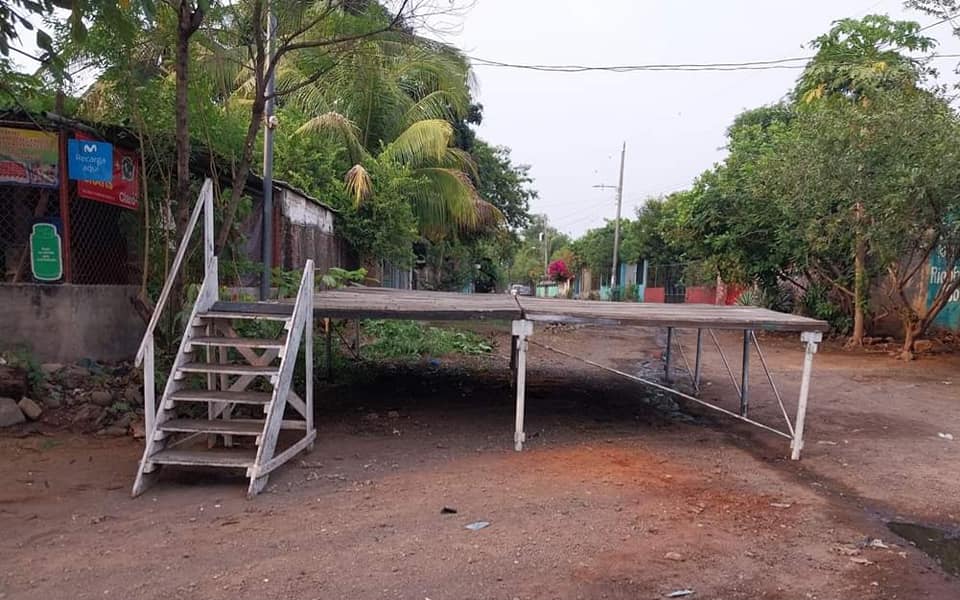 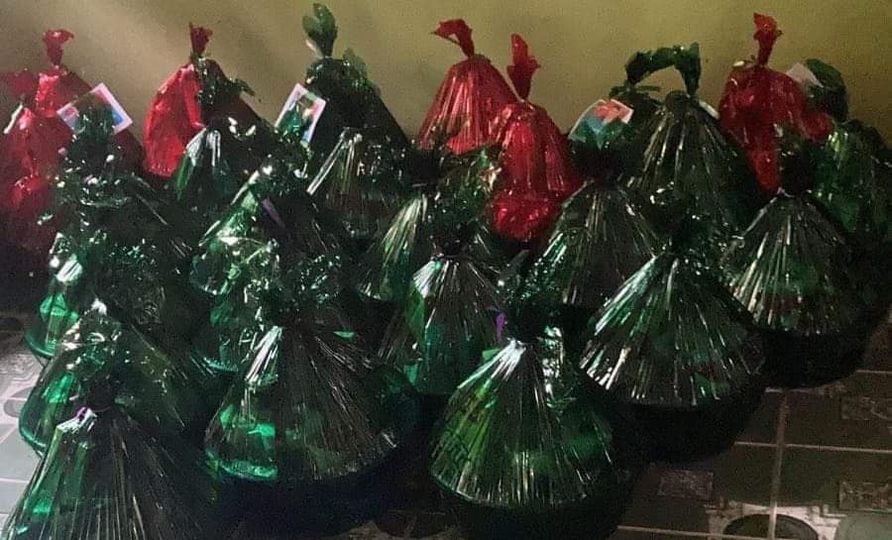 21-05-23AGROMERCADO DE USULUTÁN.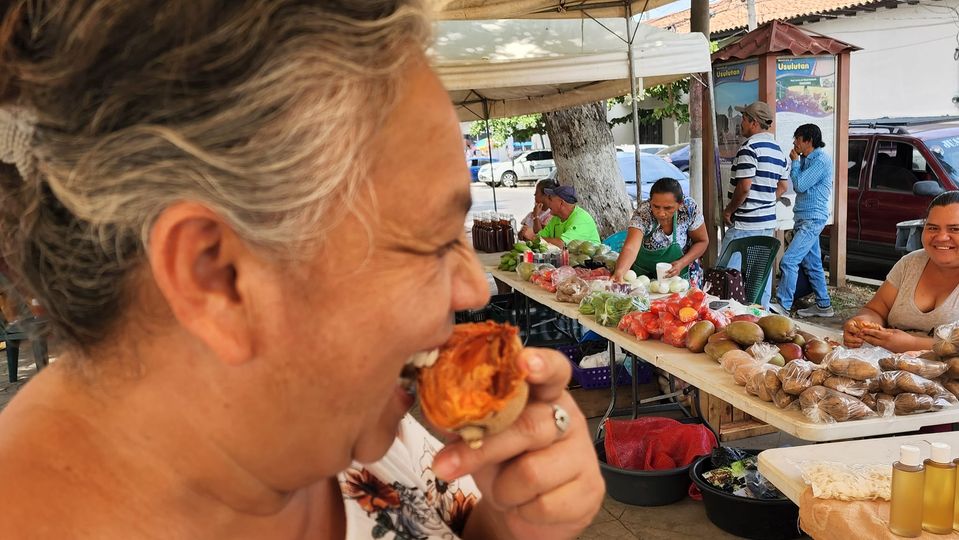 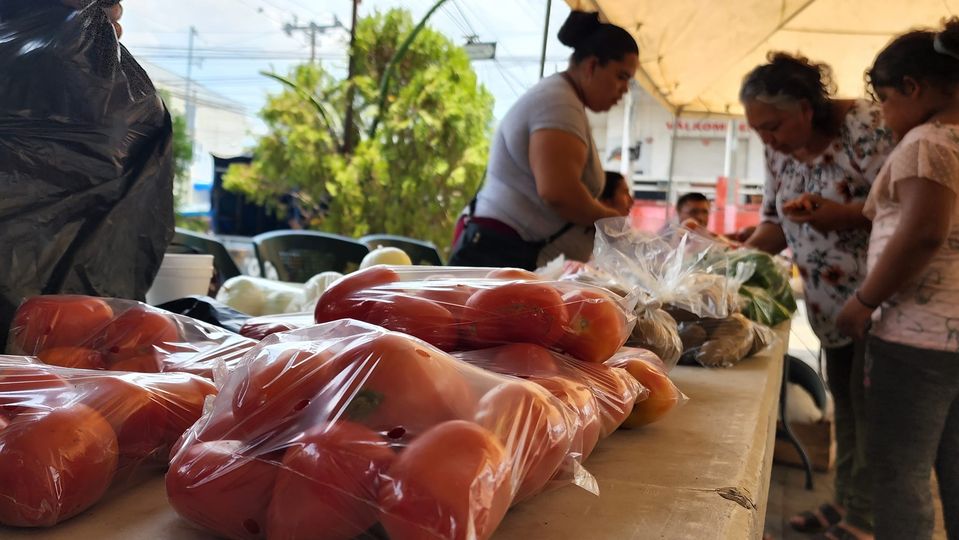 21-05-23CELEBRACIÓN EN HACIENDA LA CARRERA.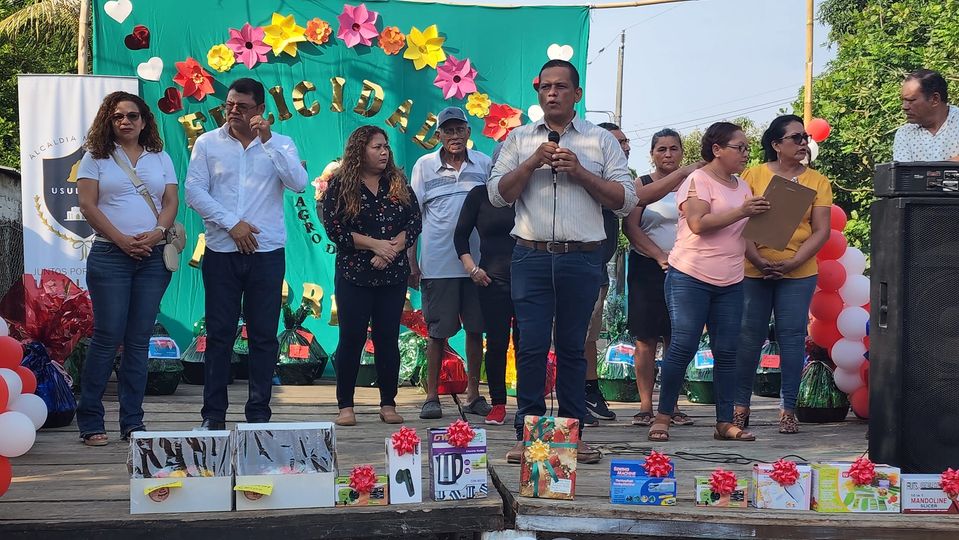 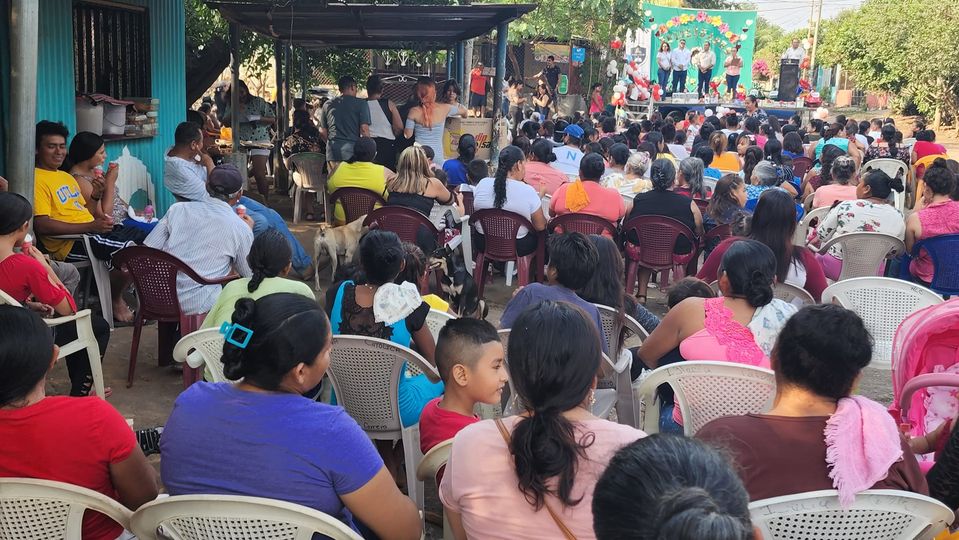 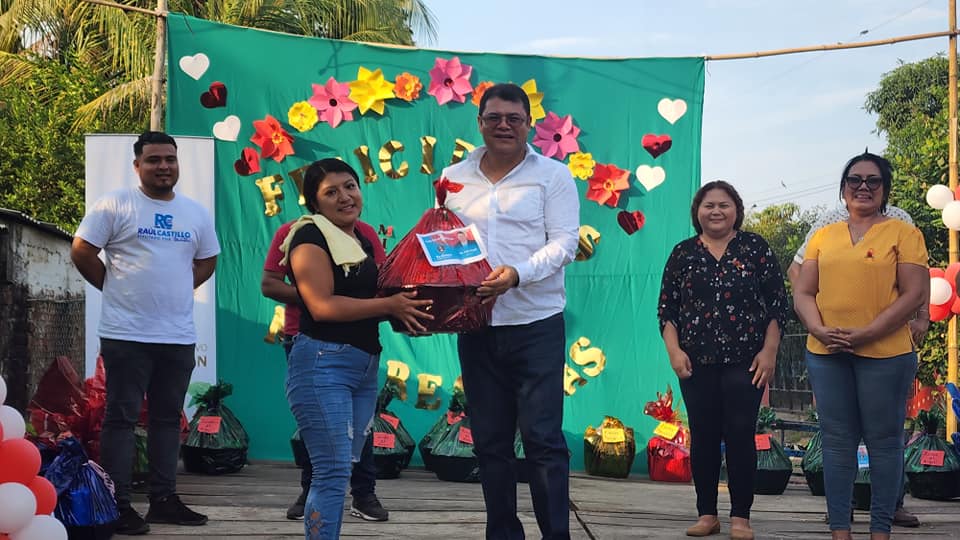 22-05-23CALLE ANTIGUA A SANTA ELENA.Seguimos la pavimentación, cuneteado y construcción de badenes sobre la calle antigua de Usulután a Santa Elena,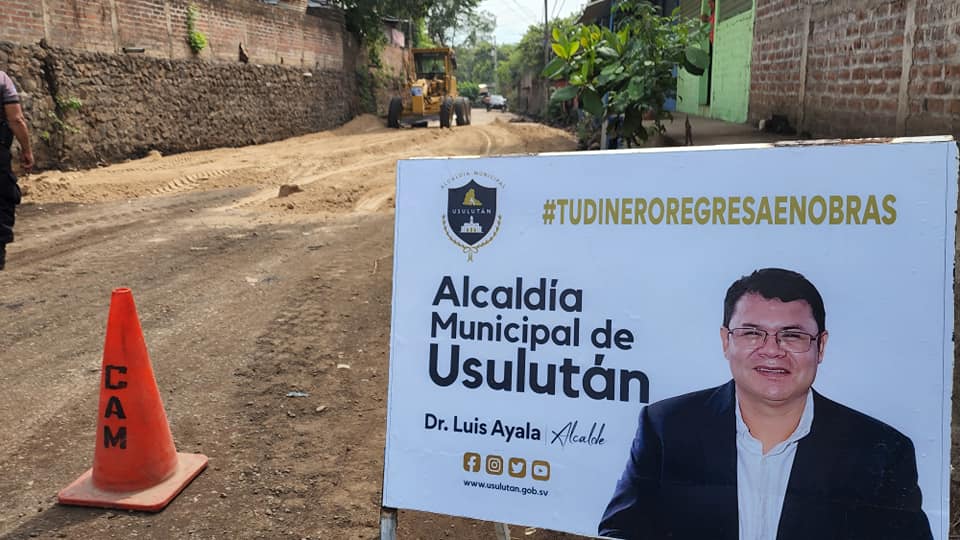 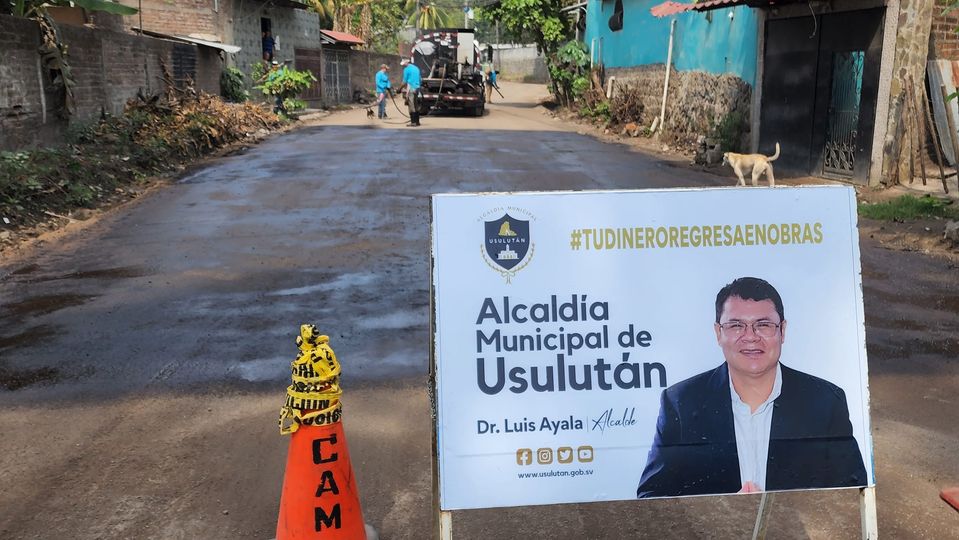 22-05-23En el #AgroMercado de Usulután encontraras productos como lácteos, granos básicos, hortalizas frescas, quesos y mucho más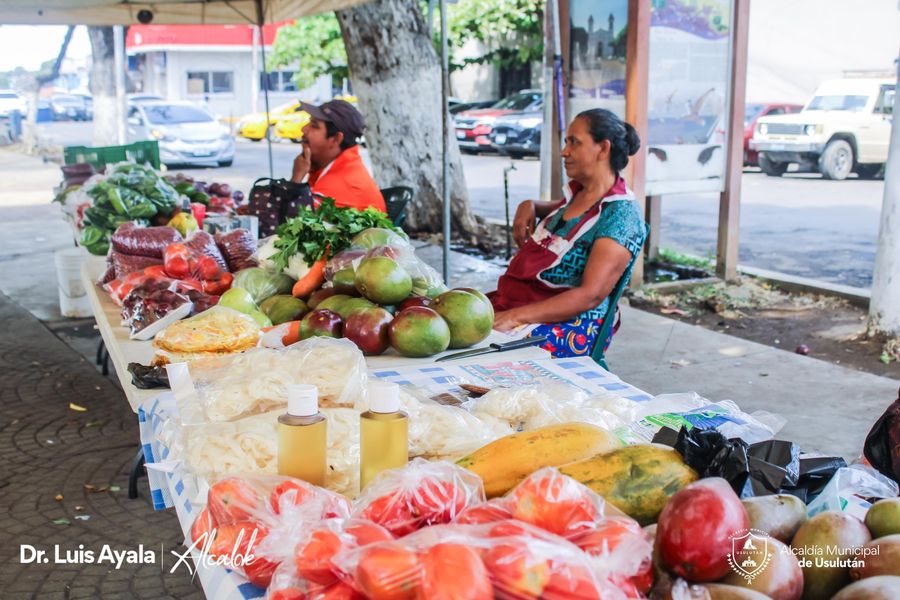 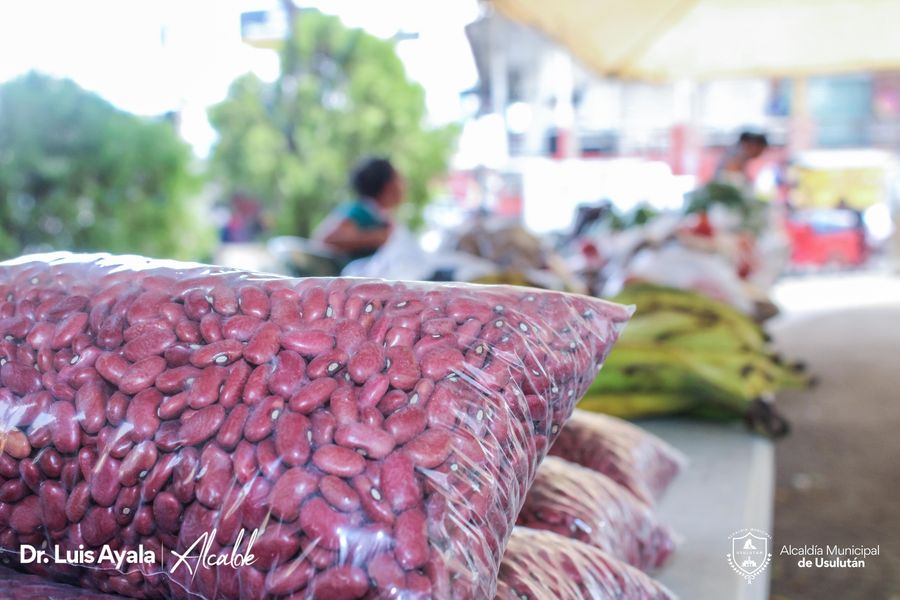 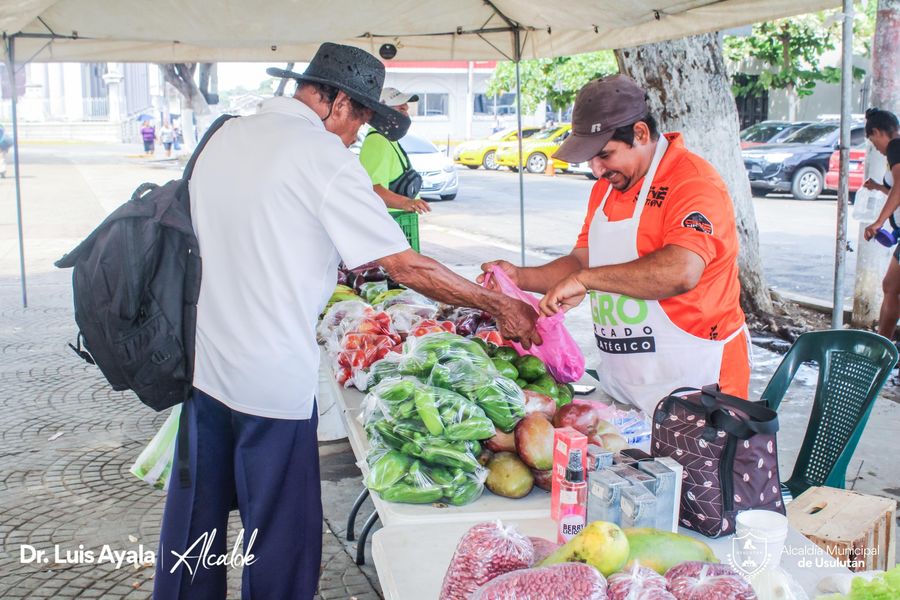 22-05-23Estamos atendiendo con normalidad a los contribuyentes y público en general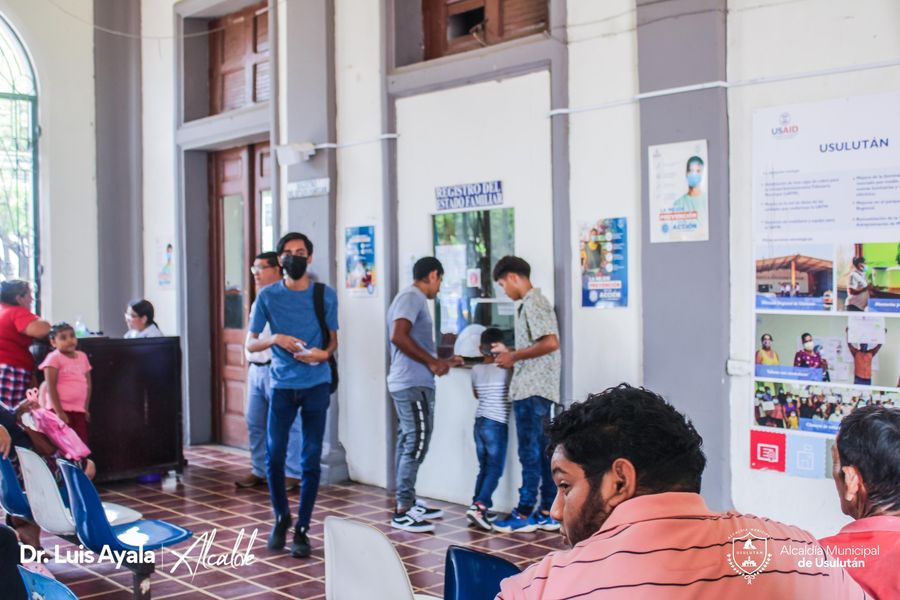 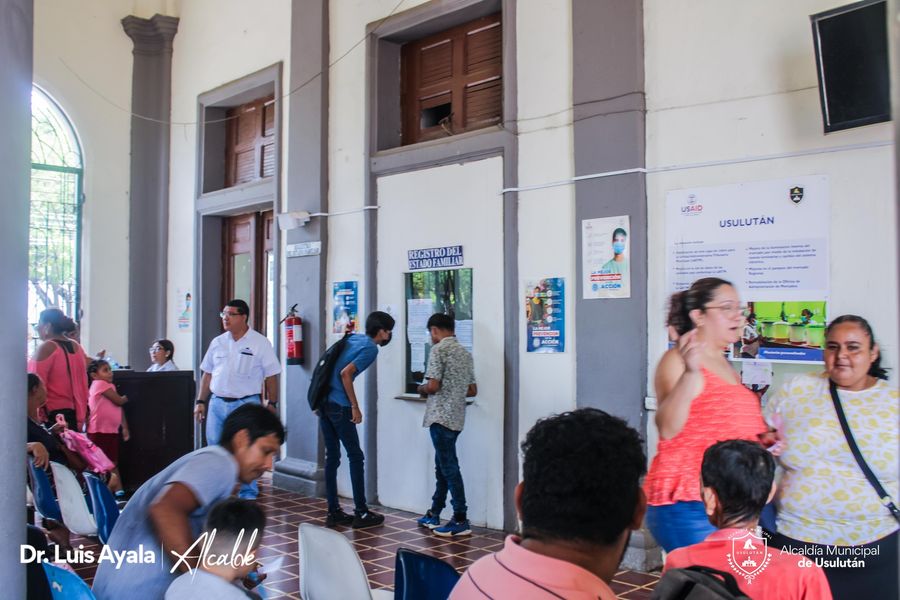 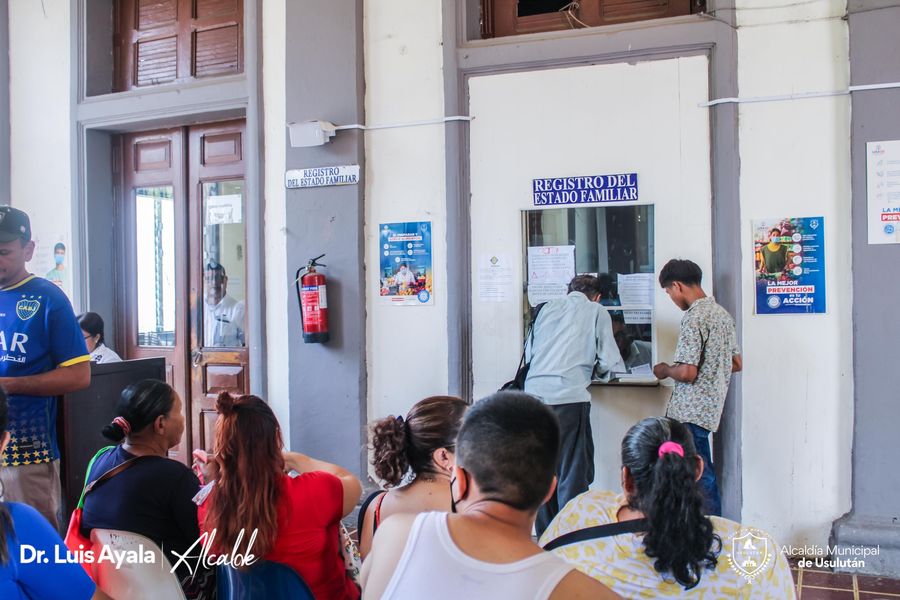 22-05-23Brindando el Mantenimiento, ornato y limpieza de nuestros parques, el equipo de trabajo realiza sus labores de barrido en parque Raúl F. Munguía y sus contornos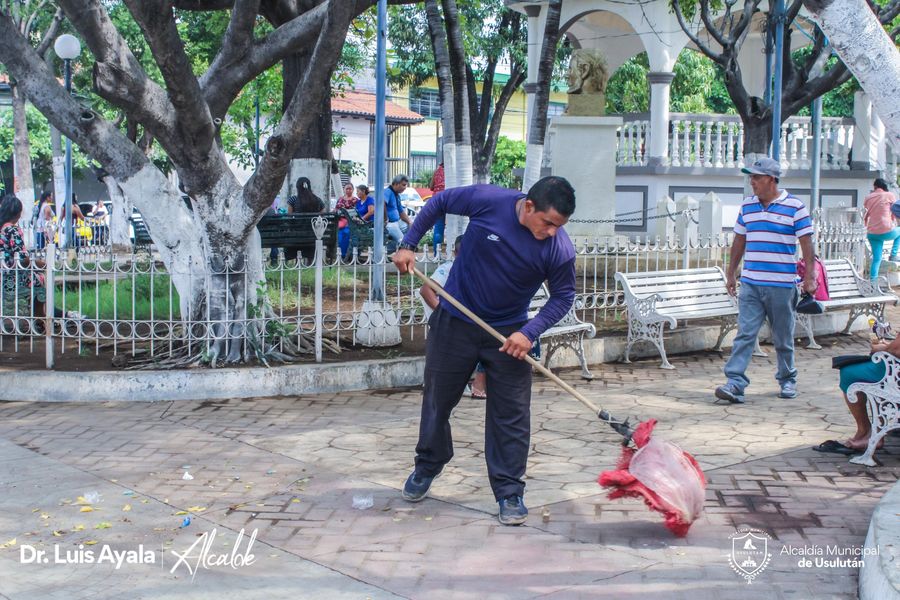 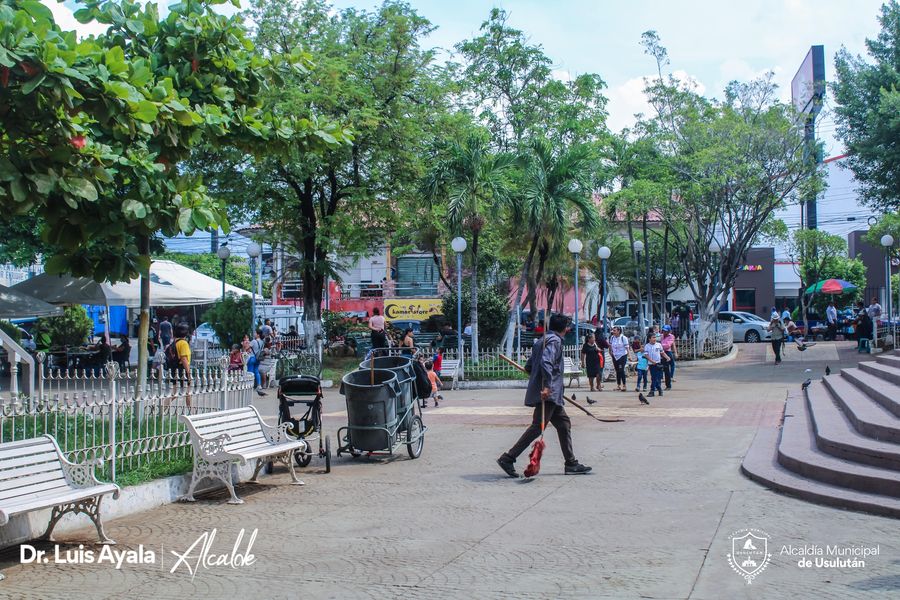 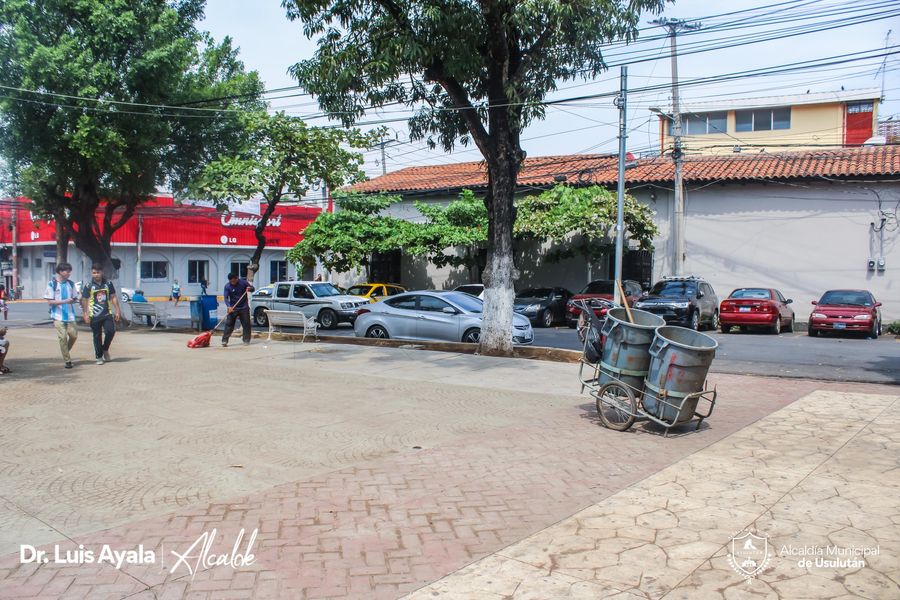 22-05-23Este día la Ing. Norma Judith Ayala Bejarano en representación del señor alcalde Doctor Luis Ernesto Ayala Benítez, se reunió con la Licda. Luz Torres, representante de CONAPINA y los jefes de niñez y Centro de Bienestar Infantil,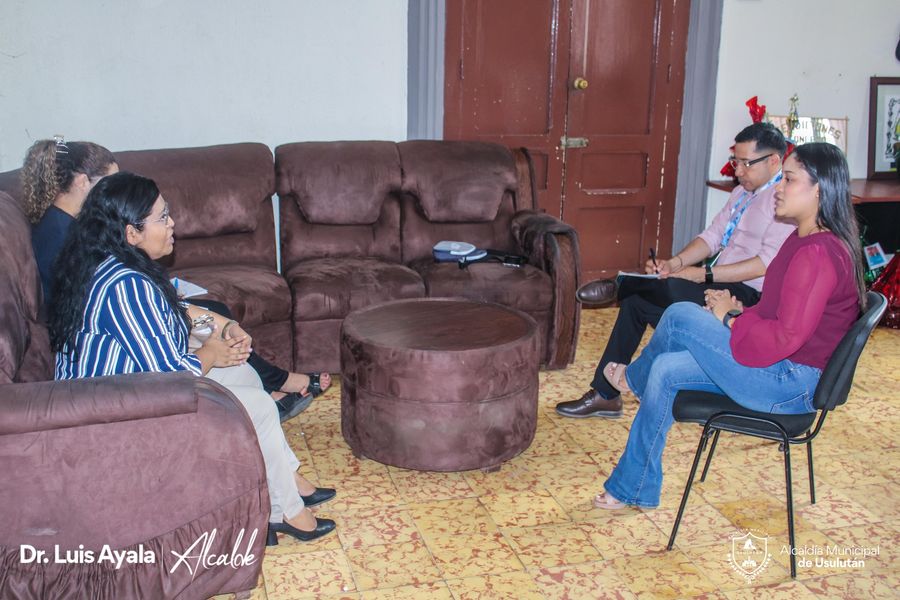 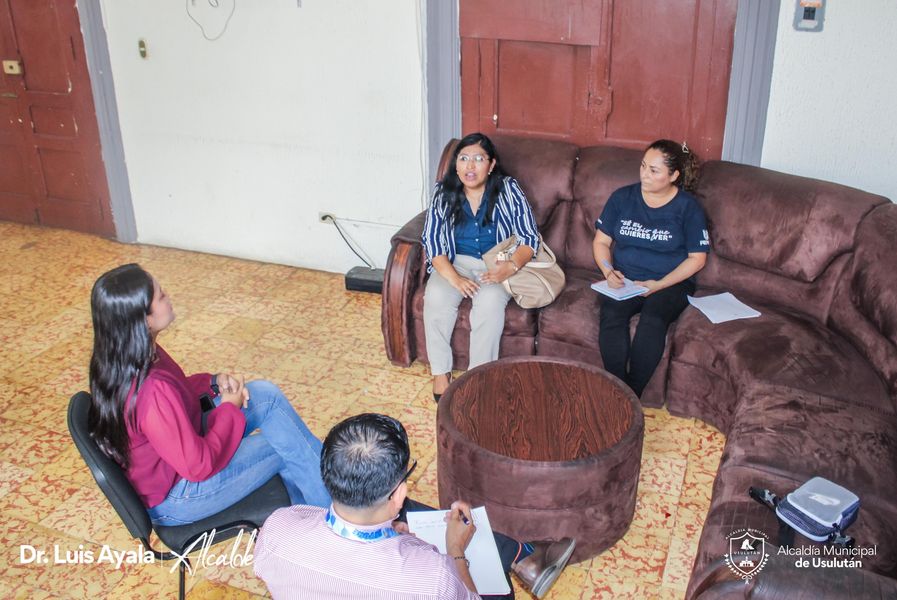 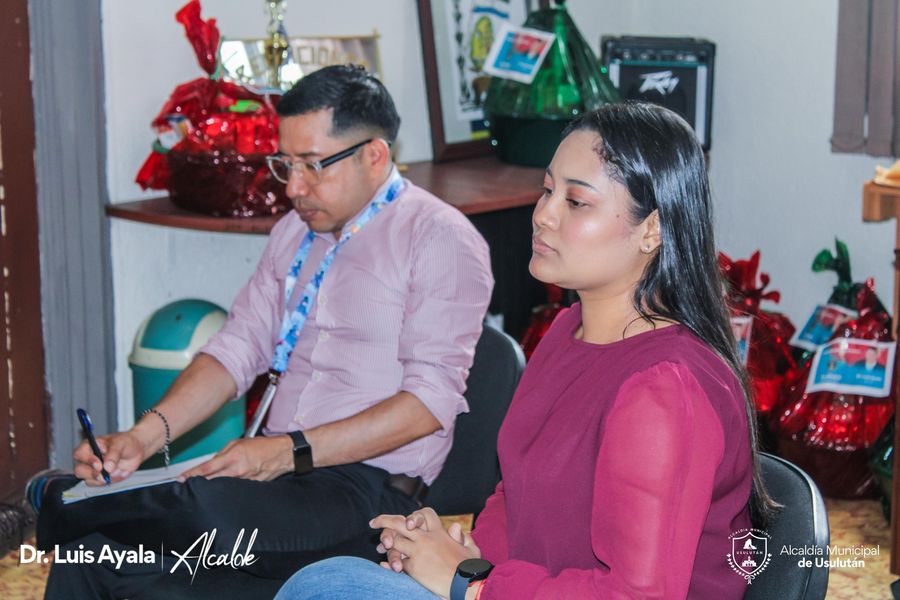 22-05-23BALNEARIO EL MOLINO.Nos preparamos para dar inicio, éste martes por la mañana, a los Juegos Estudiantes de Natación 2023,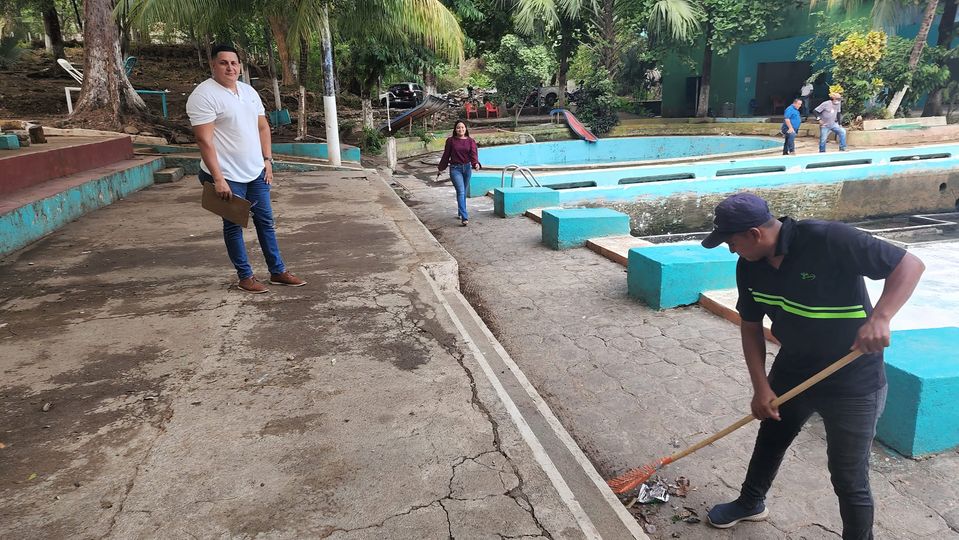 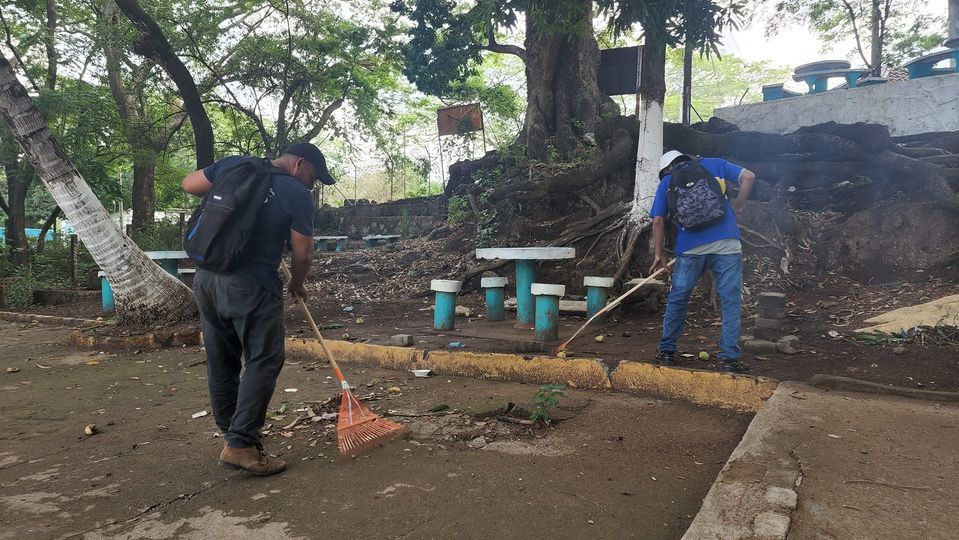 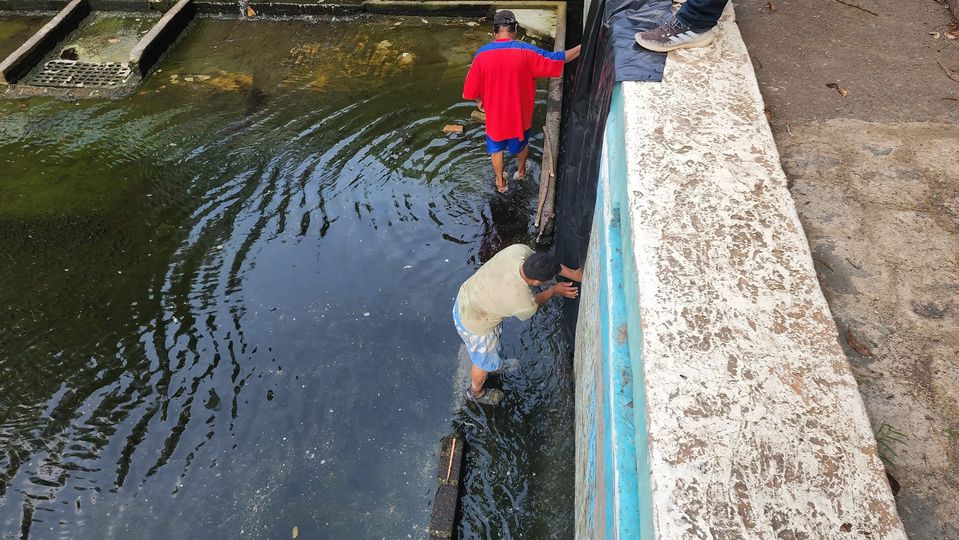 23-05-23En el #AgroMercado de Usulután encontraras productos como lácteos, granos básicos, hortalizas frescas, quesos y mucho más.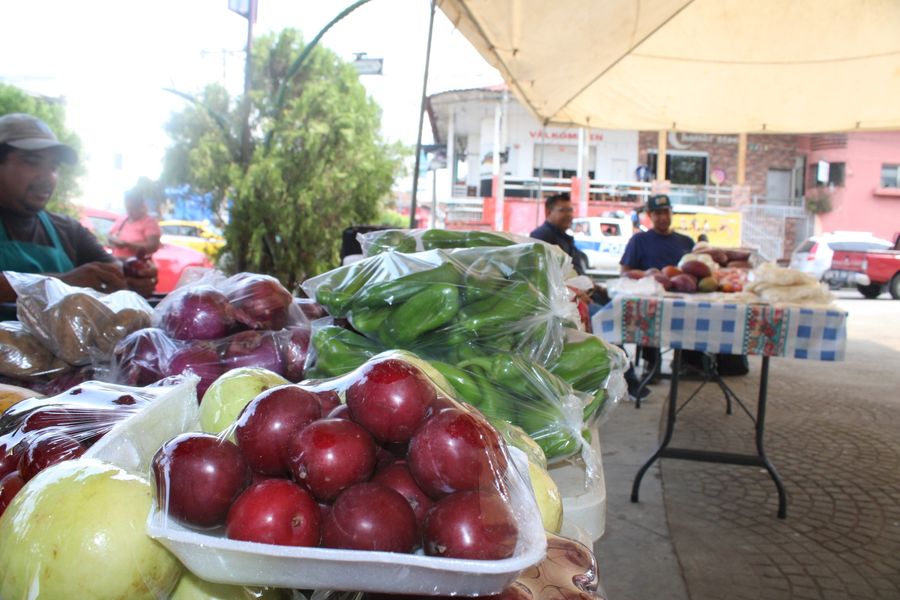 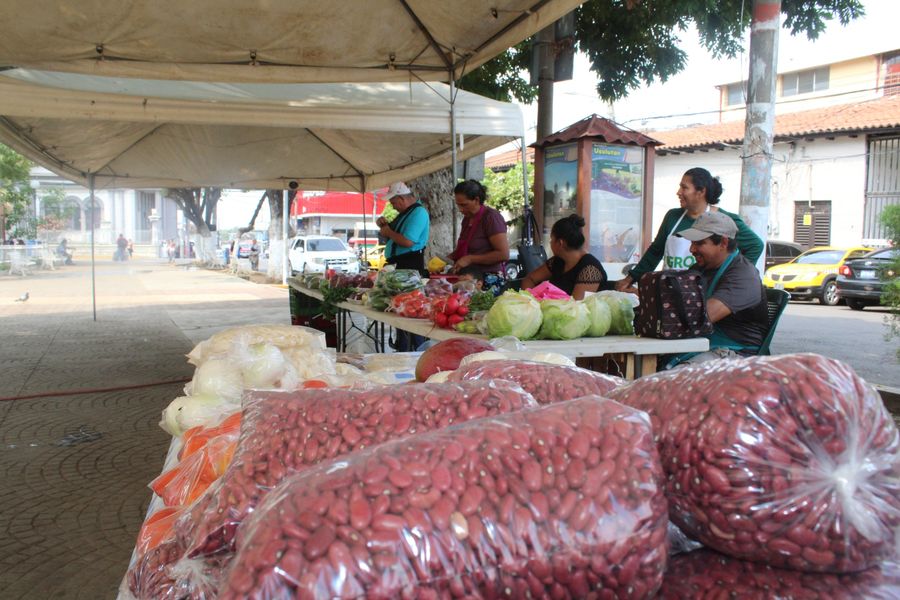 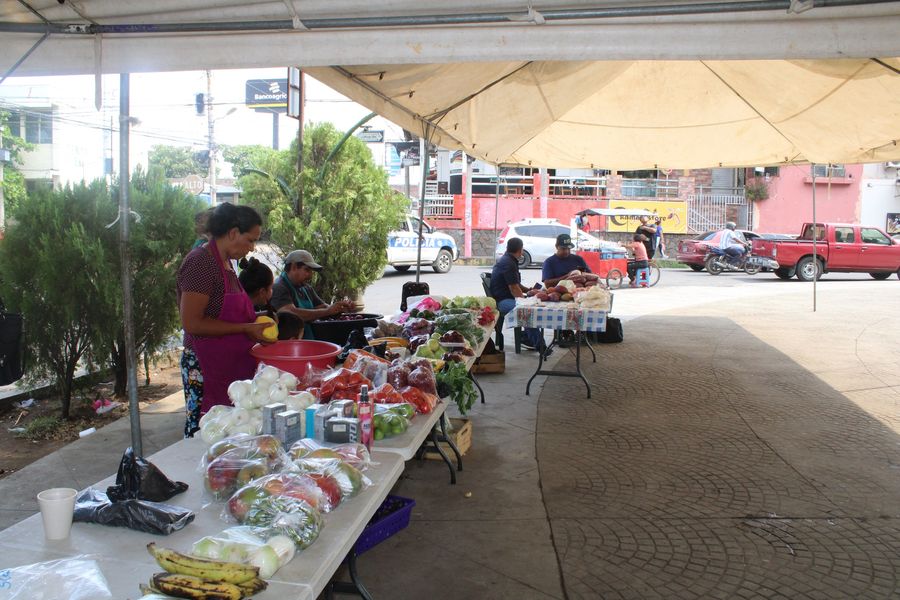 24-05-23Nuestra Maquinaria continua realizando trabajos de dragado y recolección material en la Borda del Rio Grande.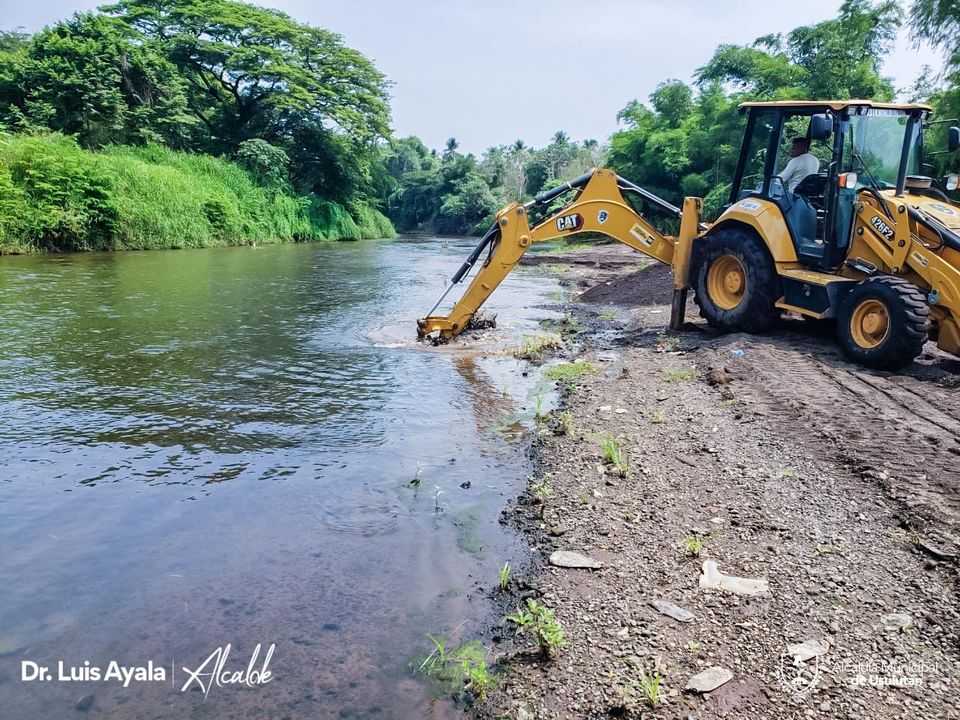 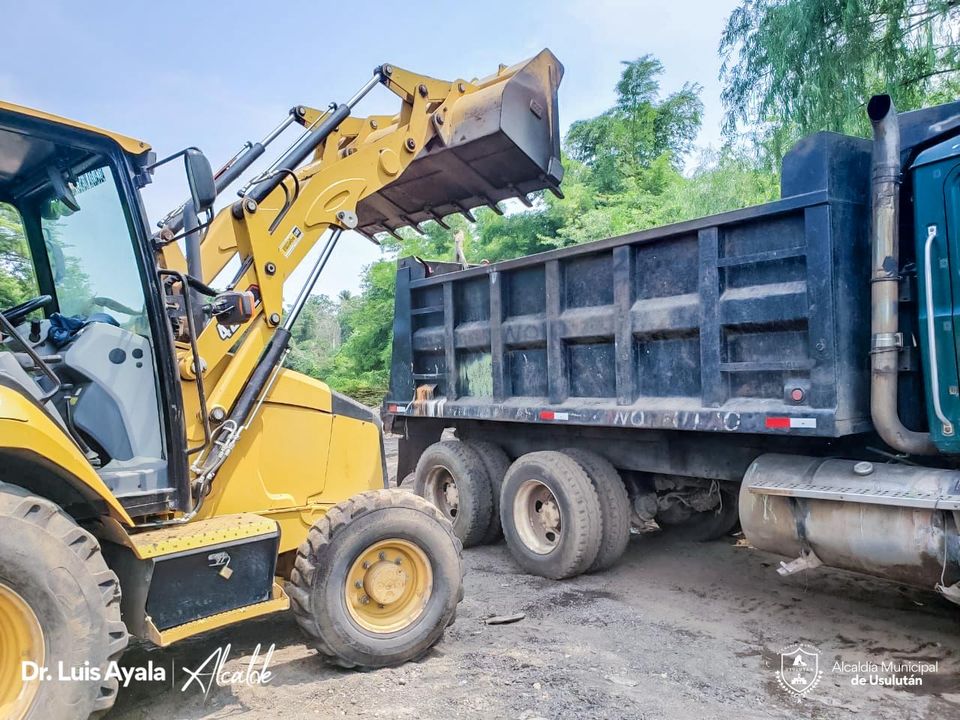 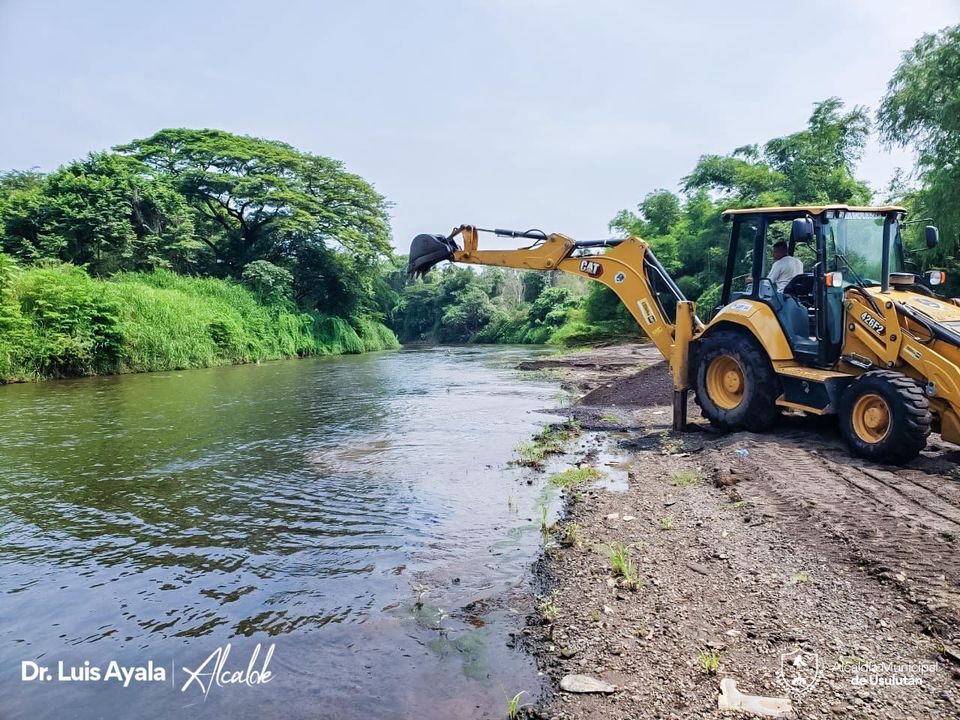 24-05-23A solicitud de los directivos de la Comunidad Brisas del By Pass, esta mañana personal de La Unidad de Servicios Ciudadanos realizó el abastecimiento de agua con la pipa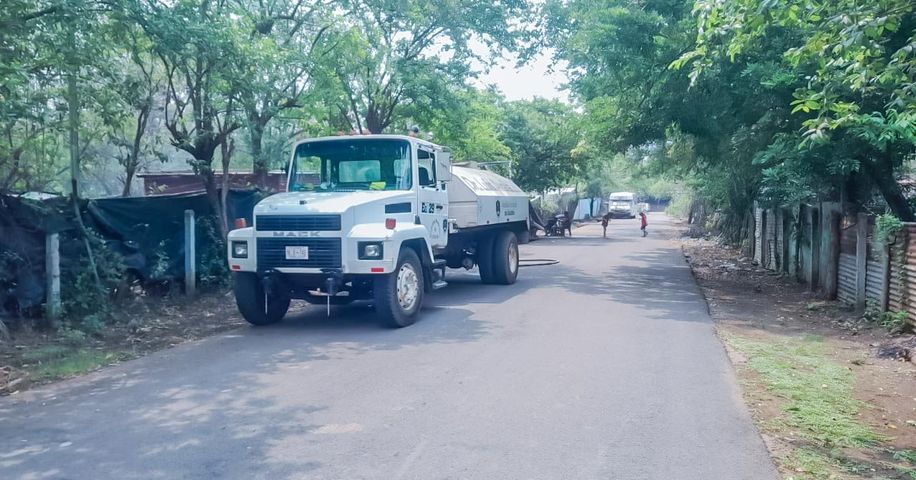 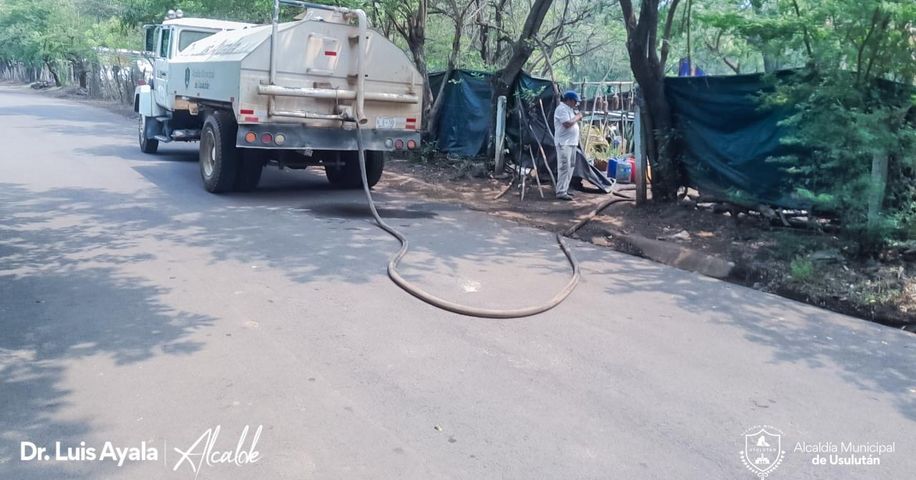 24-05-23LIMPIEZA DE TRAGANTES.Nuestro personal de Servicios Ciudadanos continúa dando atención a la limpieza de tragantes y tuberías de drenaje para aguas lluvias,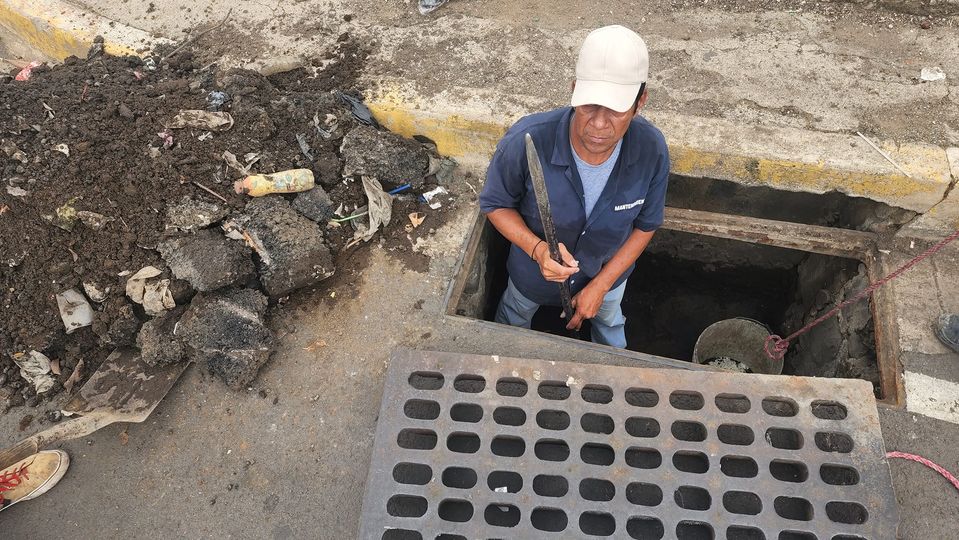 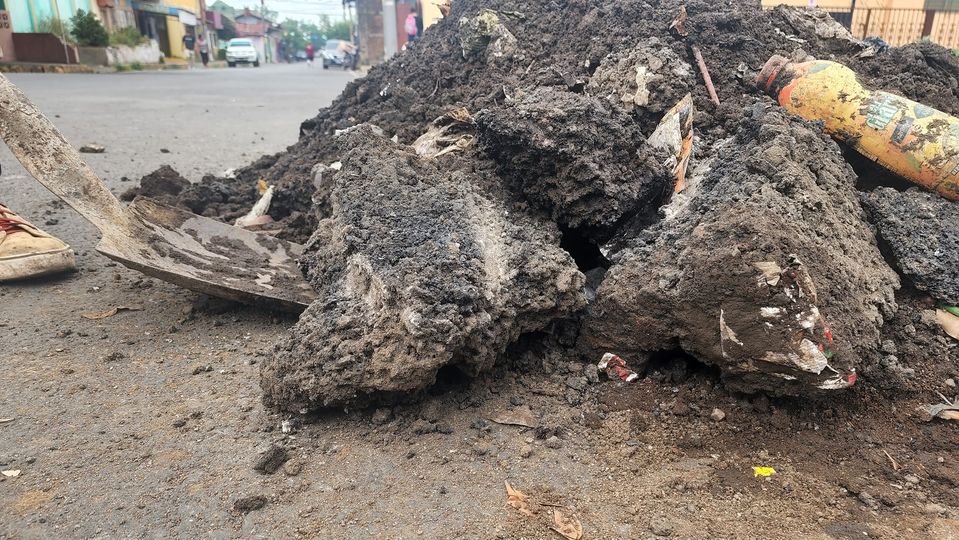 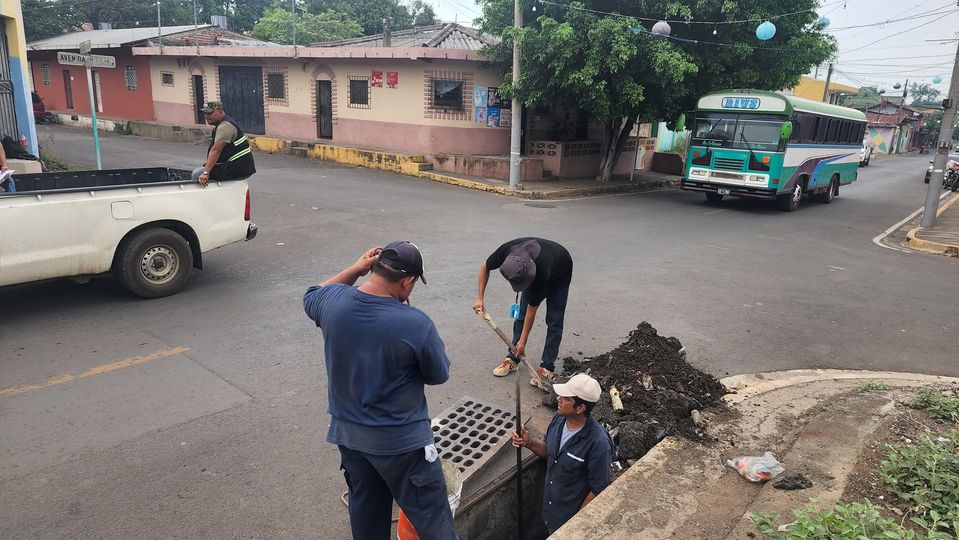 24-05-23La maquinaria de la municipalidad realiza trabajos de reparación de calles en nuestro municipio, en esta ocasión se movilizó hacia la Lotificación Buena Vista #2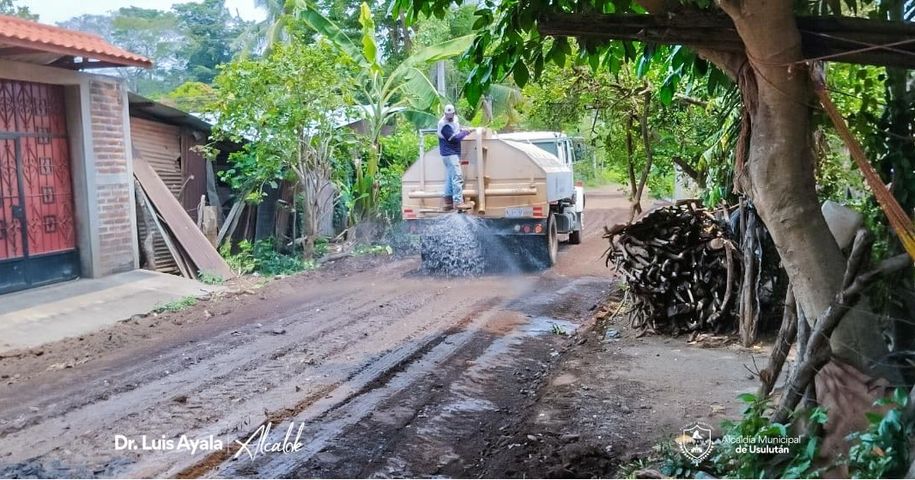 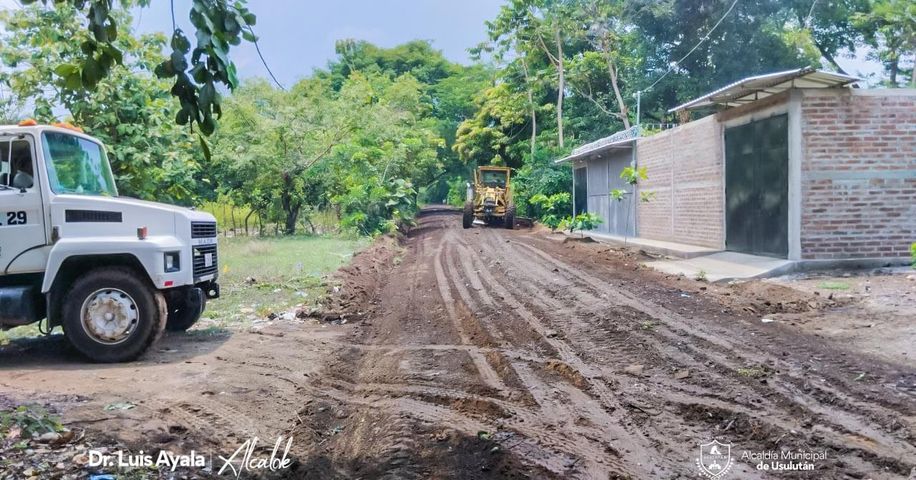 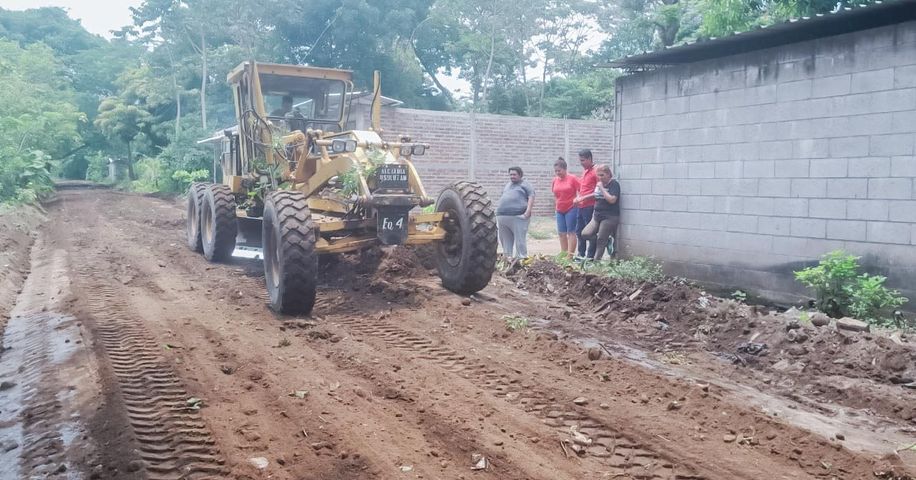 24-05-23pavimento, las cunetas y badenes desee la 8a Avenida Norte hasta el Redondel del ByPass.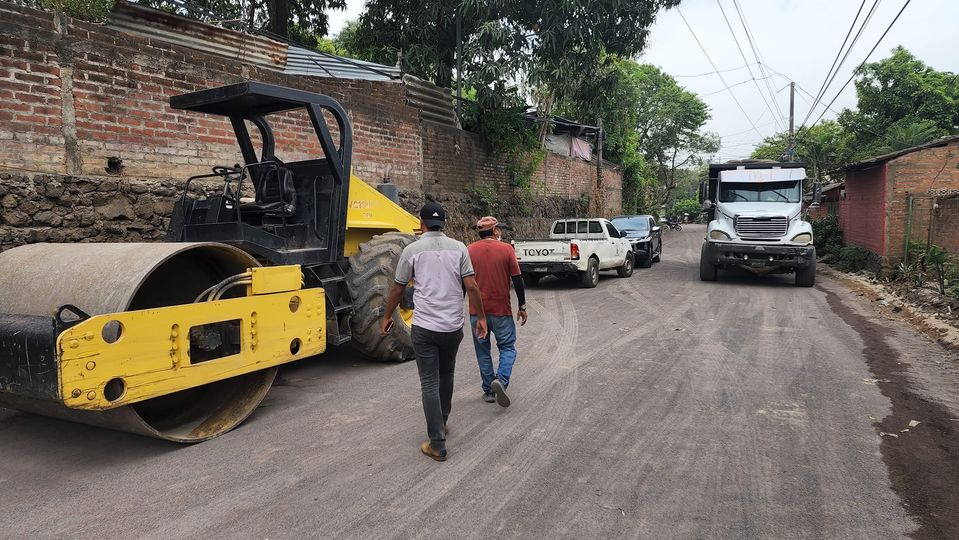 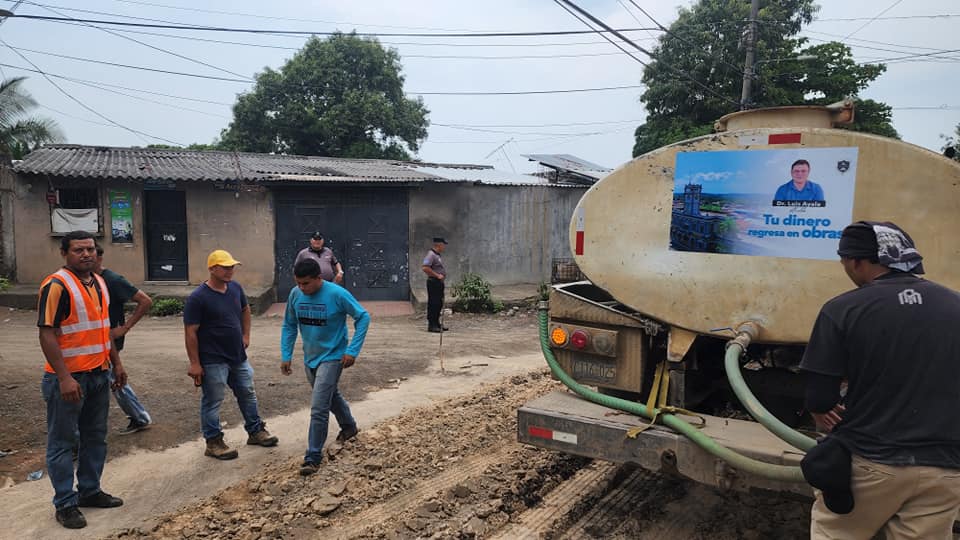 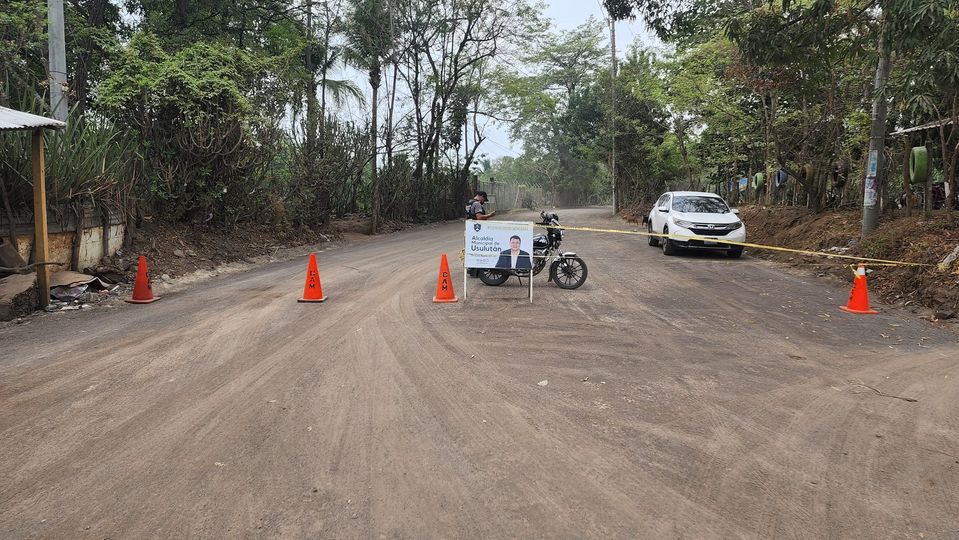 24-05-23Reunión de Concejo Municipal Plural, este día se analizan las necesidades de los usulutecos, para generar más proyectos que beneficien a las comunidades.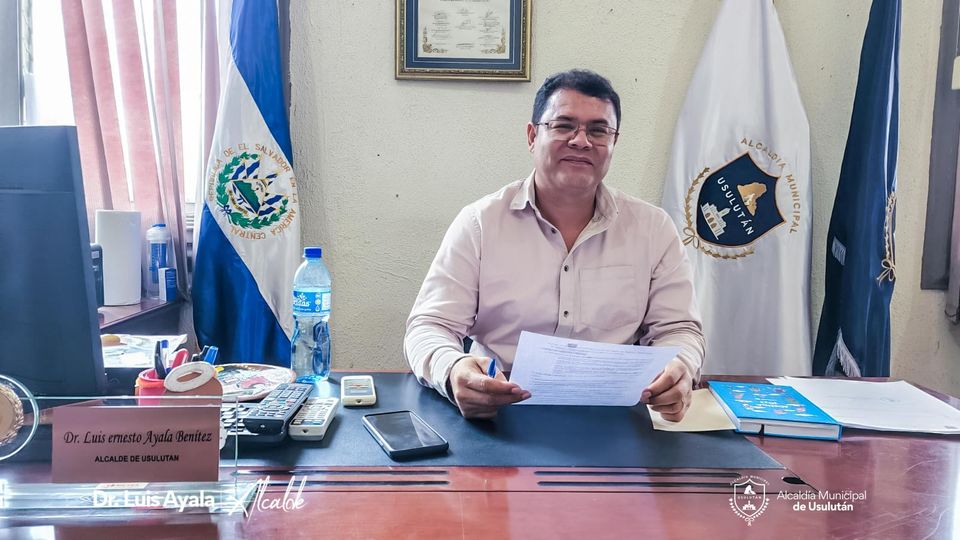 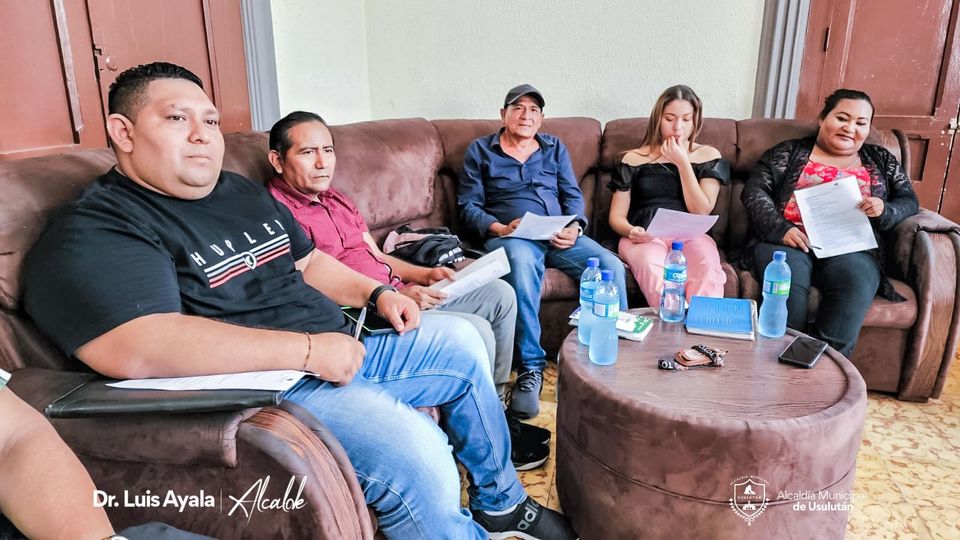 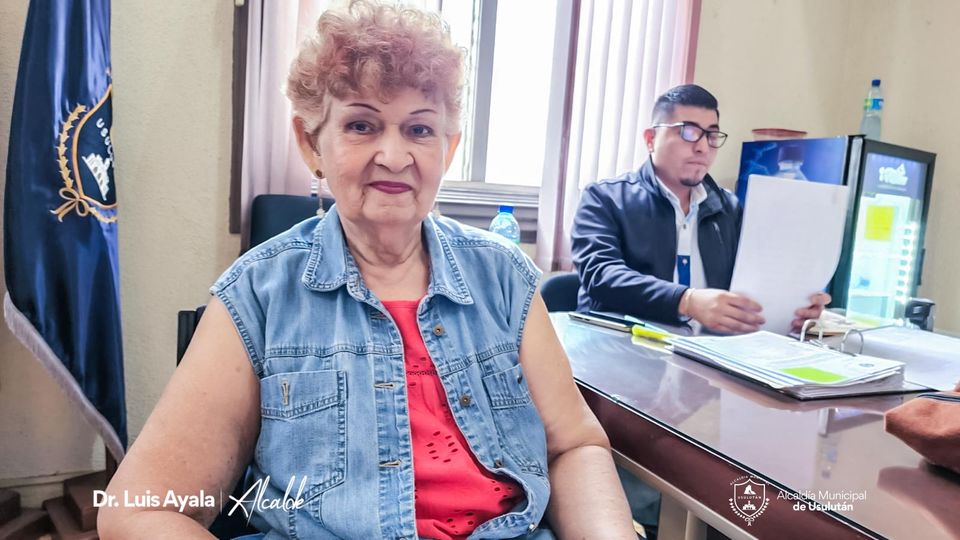 25-05-23ZONA COMERCIAL.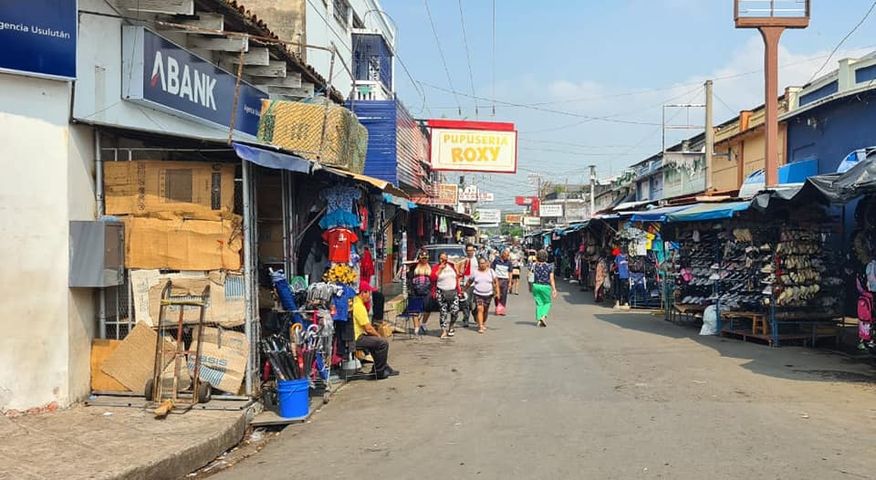 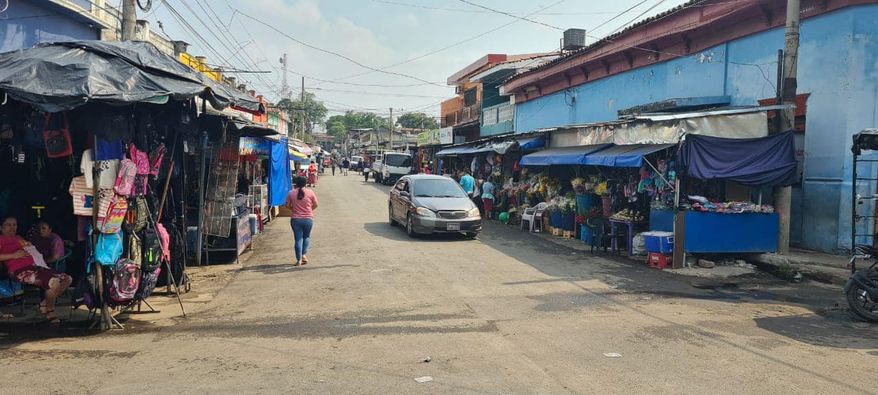 25-05-23reparación de la calle antigua a cantón La Presa.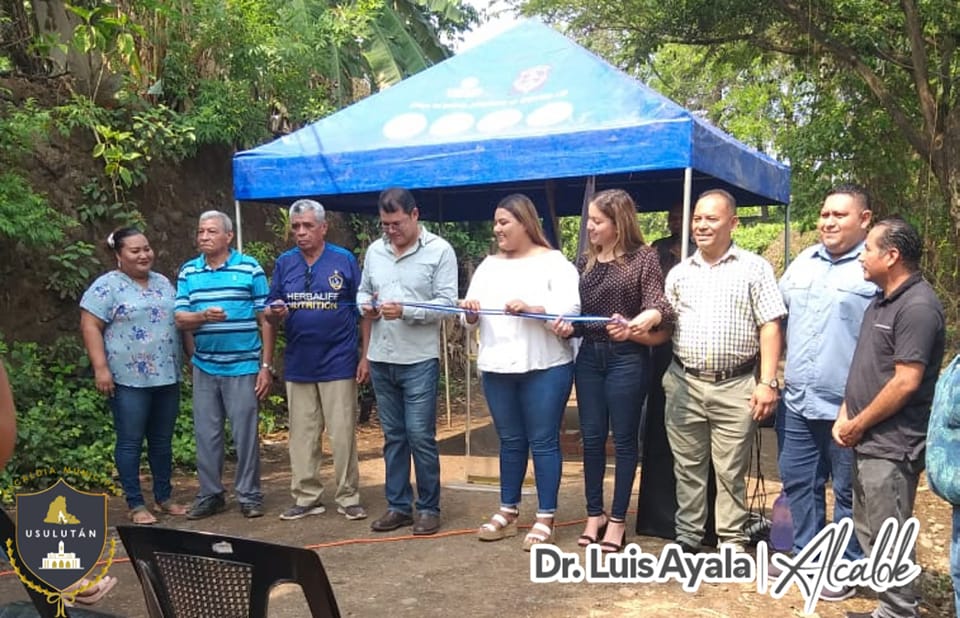 25-05-23En el #AgroMercado te esperamos para que adquieras los productos de la canasta básica a bajo costo.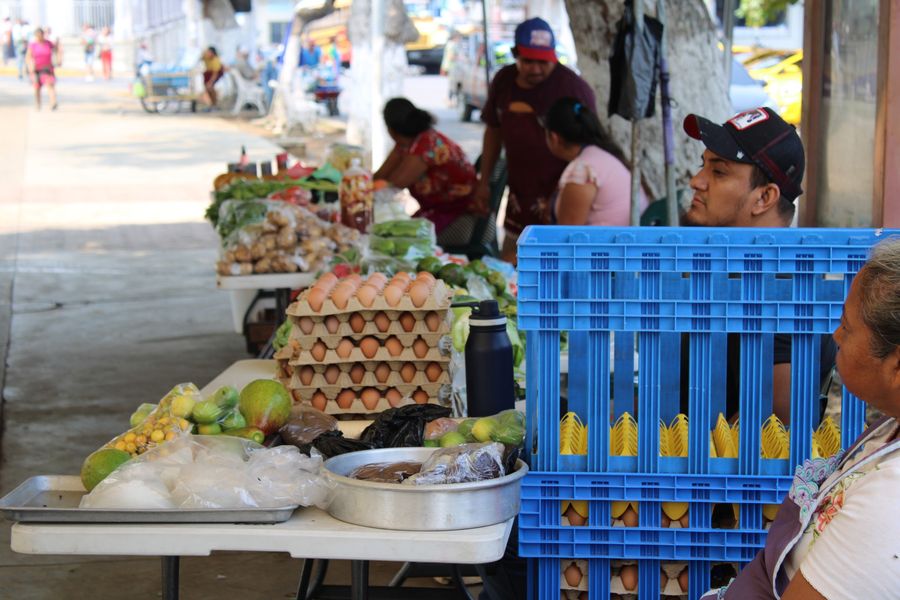 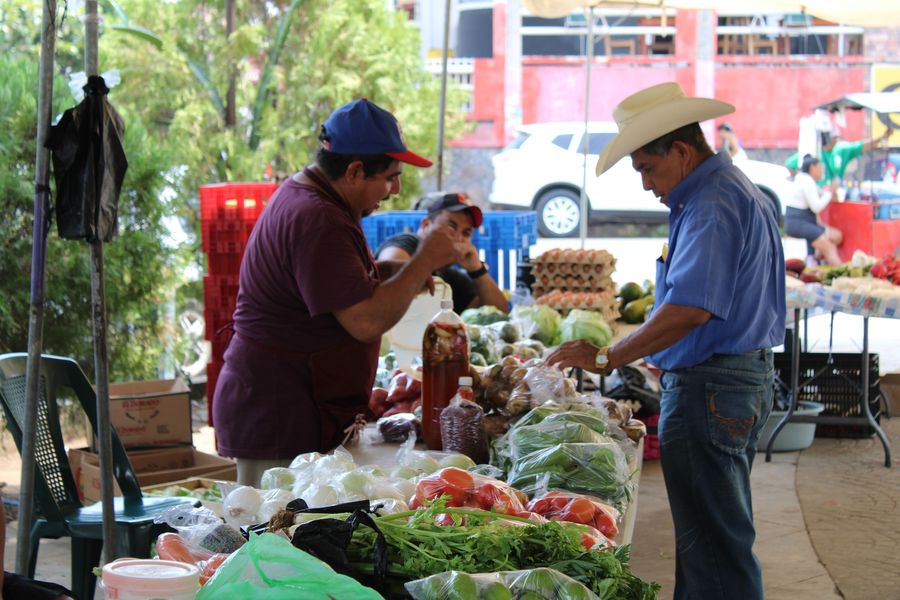 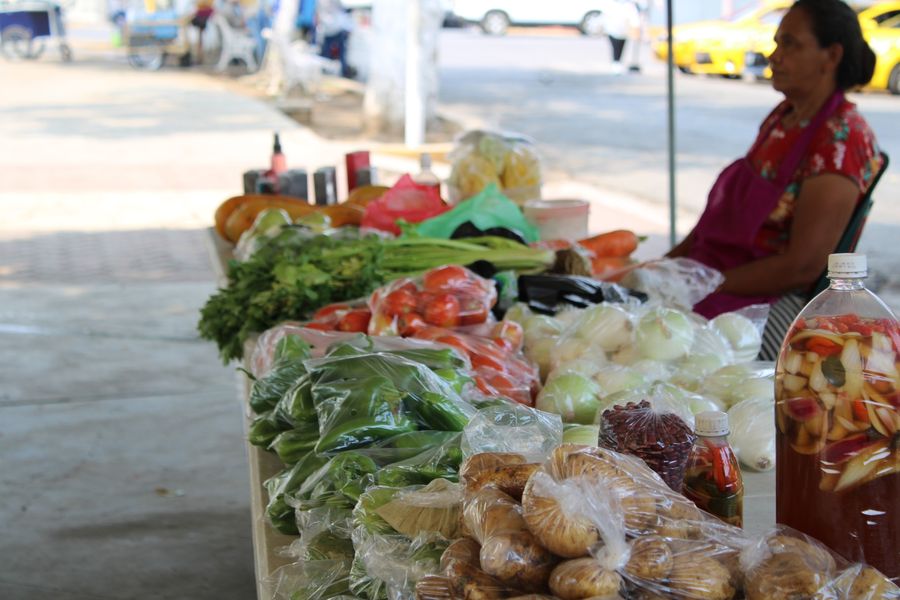 25-05-23construcción de Cordón, Canaleta de Concreto Hidráulico tipo V, escarificación, conformación y compactación de superficie de rodamiento y obras complementarias en calle antigua a Cantón La Presa.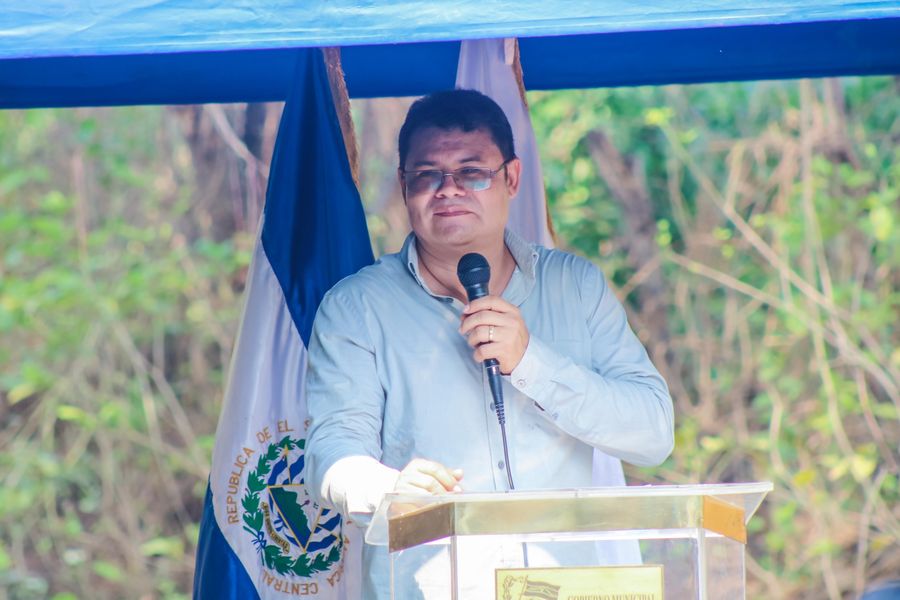 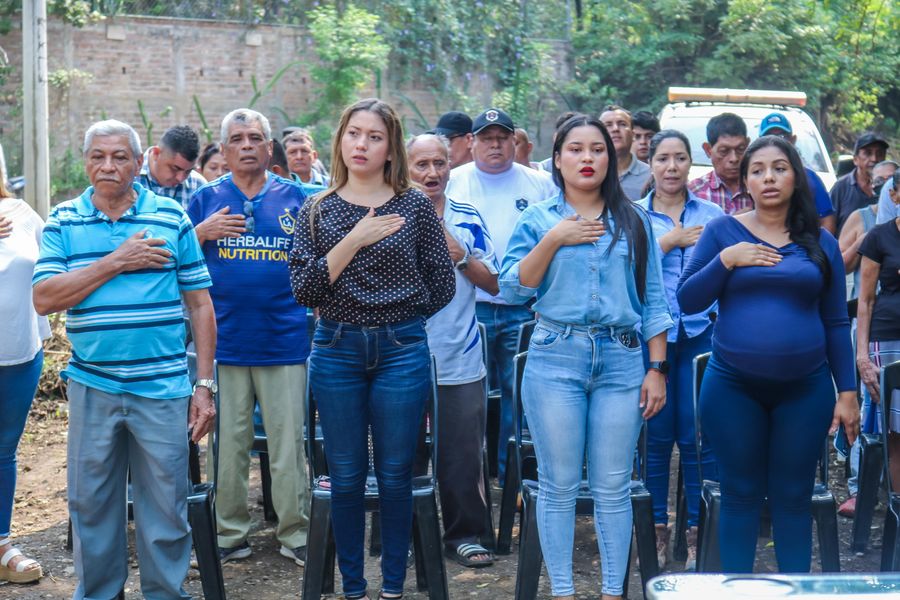 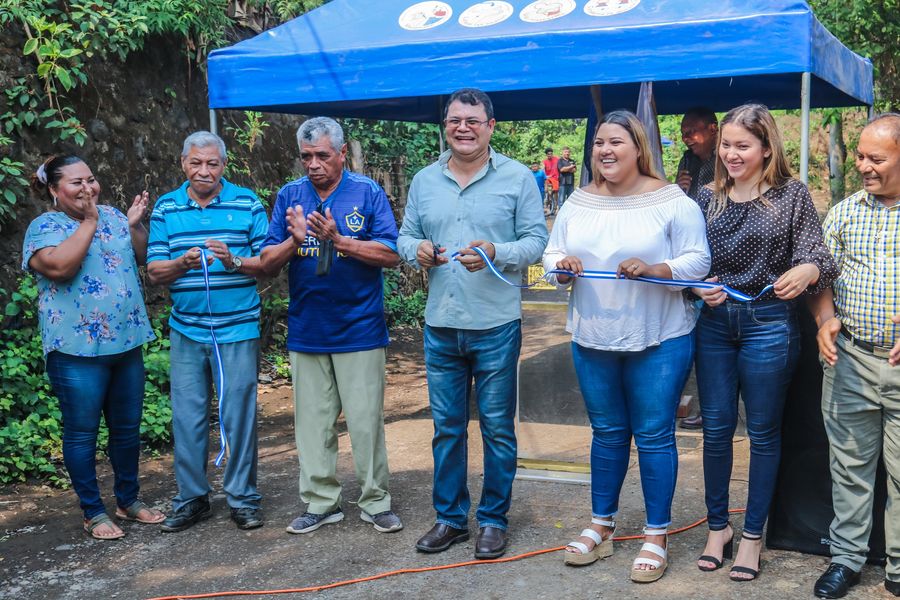 25-05-23Esta mañana nuestro Alcalde Doctor Luis Ernesto Ayala Benítez, sostuvo una importante reunión con la ADESCO de Colonia Floresta, para socializar las peticiones de la Comunidad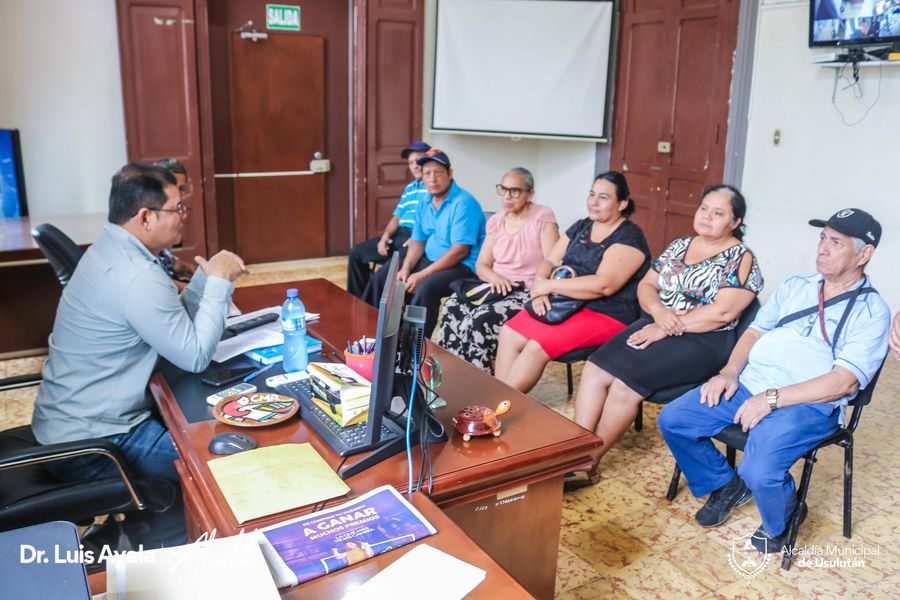 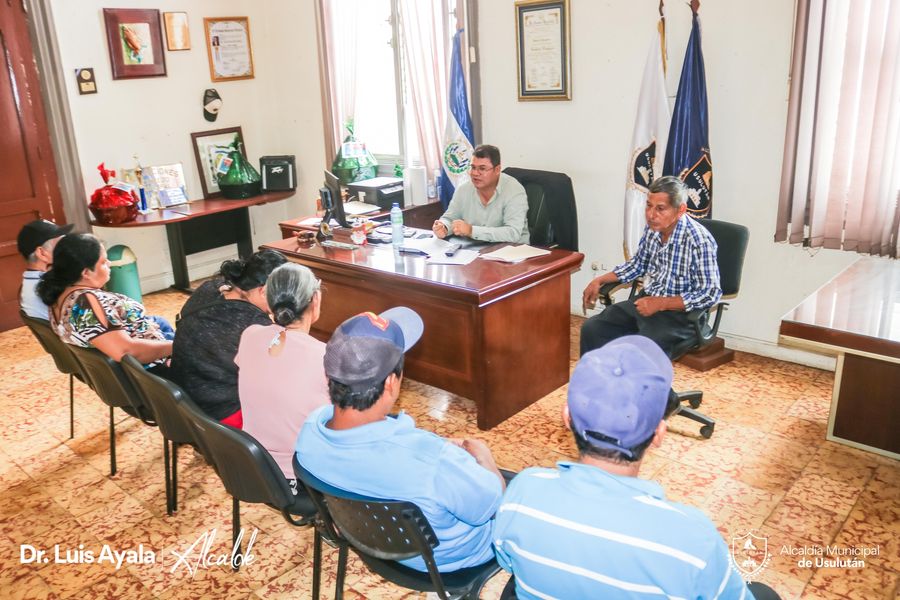 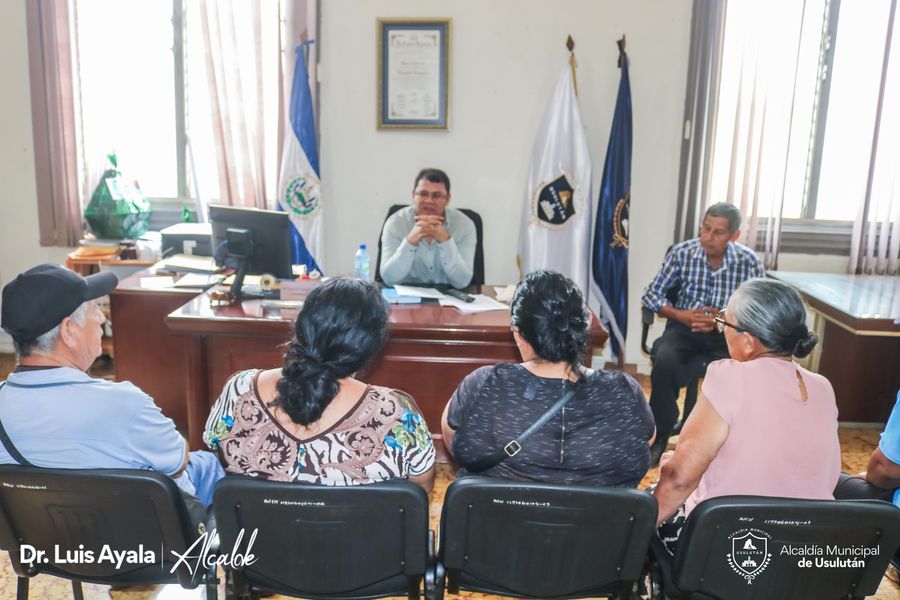 25-05-23Esta tarde nuestro Alcalde Doctor Luis Ernesto Ayala Benítez, se reunió con representantes de las ADESCOS de la Colonia Murillo, Colonia El Milagro y Montecristo.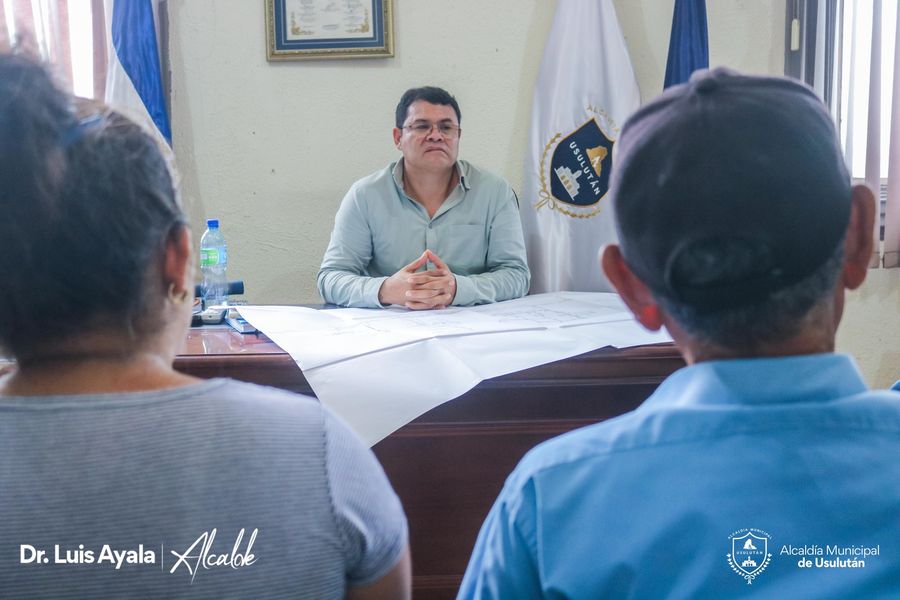 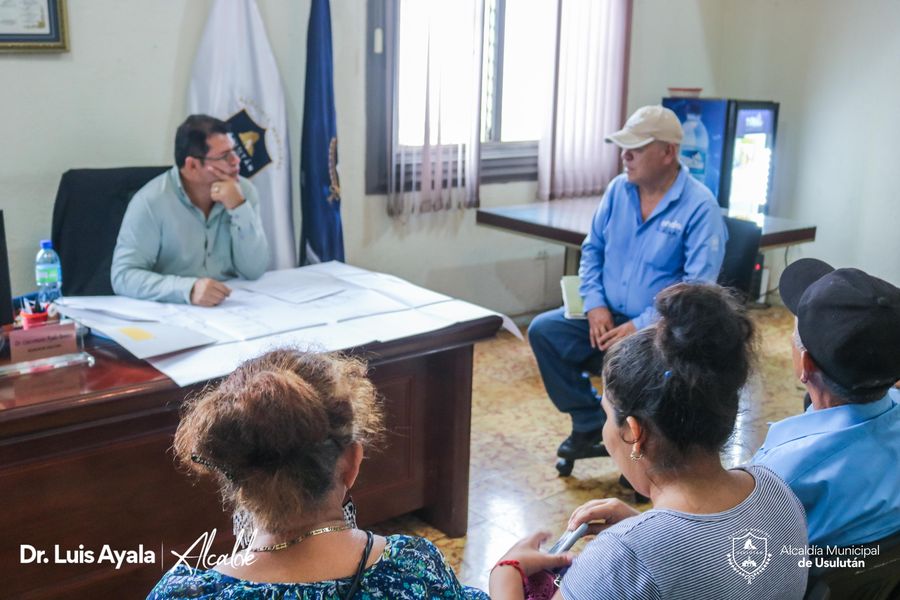 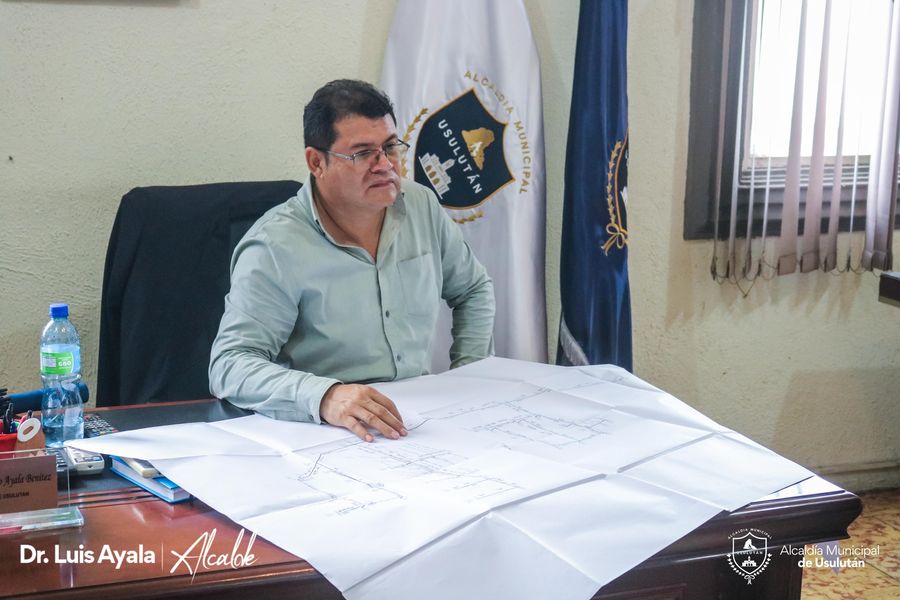 25-05-23Esta tarde en representación de nuestro Alcalde Doctor Luis Ernesto Ayala Benítez, asistió la Ing. Karla Benavidez a la graduación del taller de manualidades denominado el baúl de los recuerdos realizado en la casa de encuentro juvenil.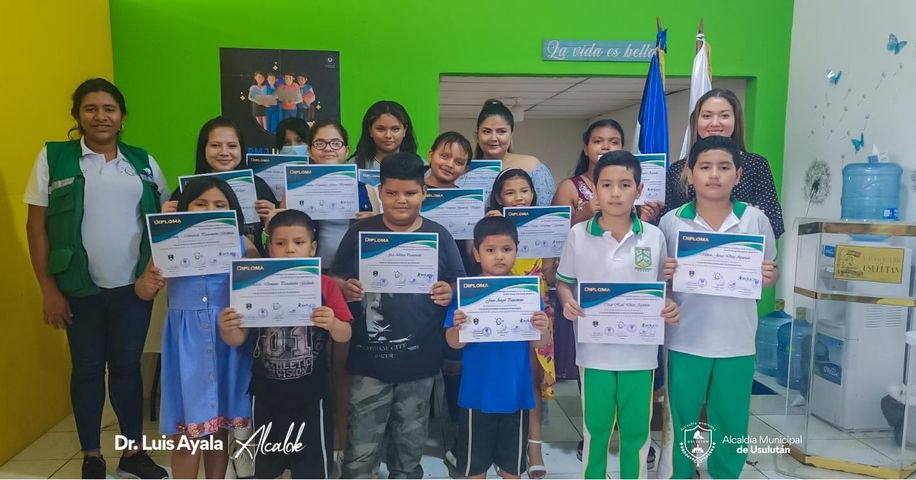 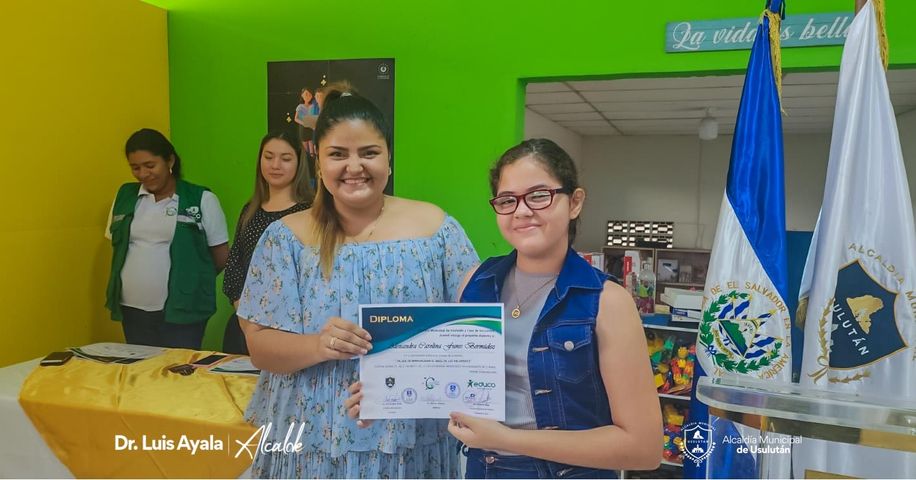 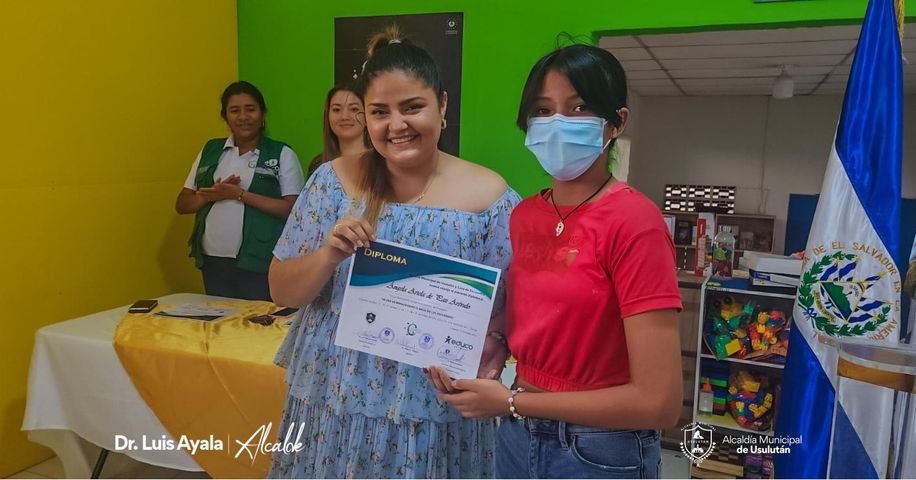 26-05-23Este día se realizaron bodas civiles colectivas en nuestro despacho.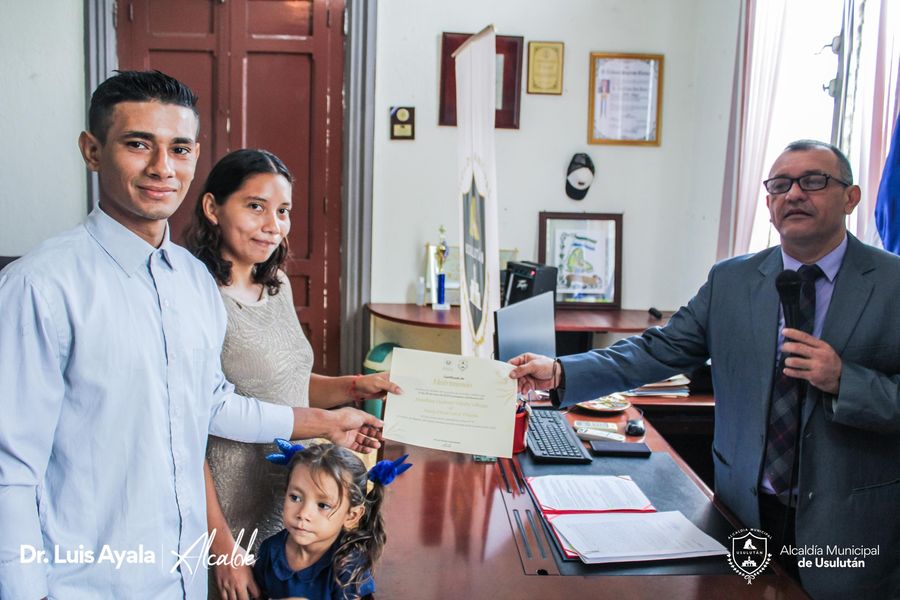 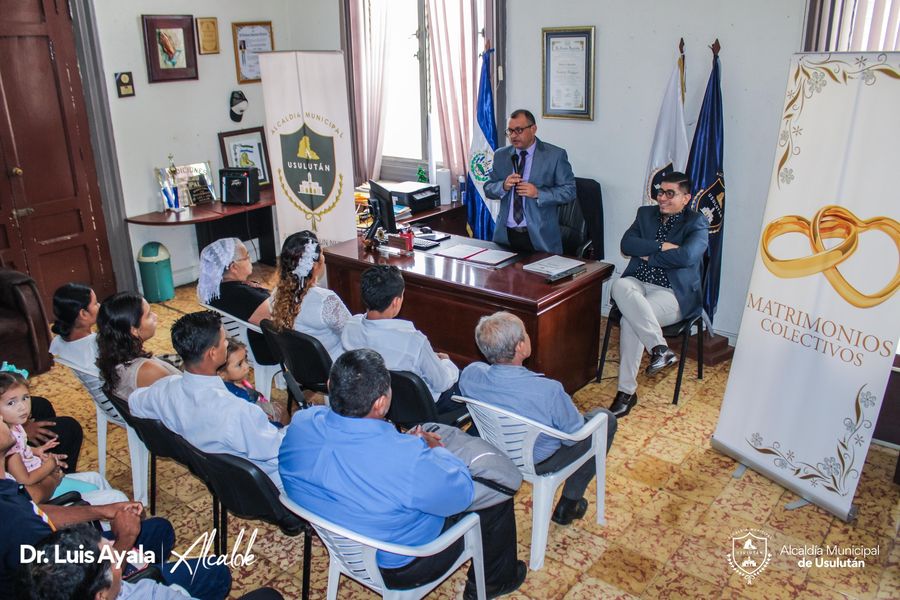 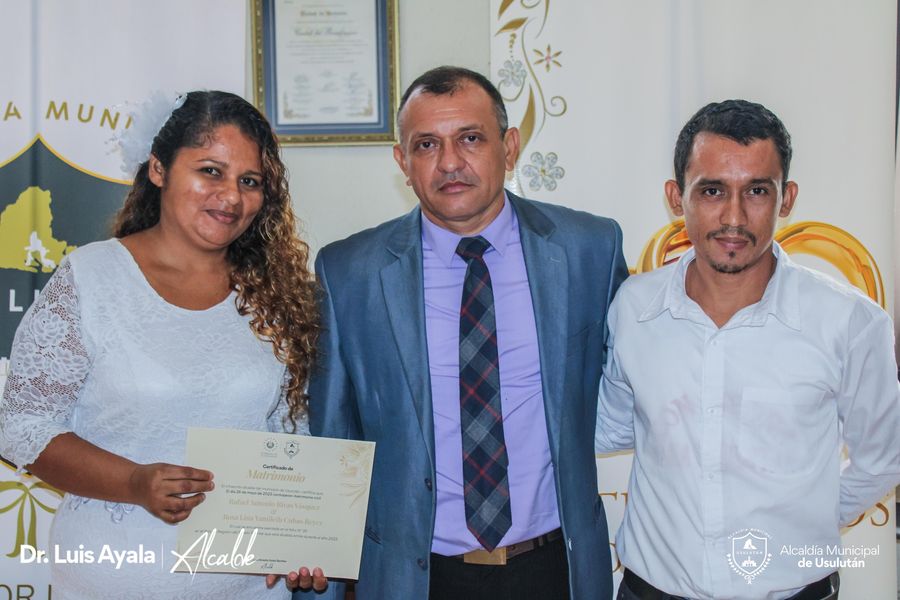 26-05-23PROTECCIÓN AL CONSUMIDOR.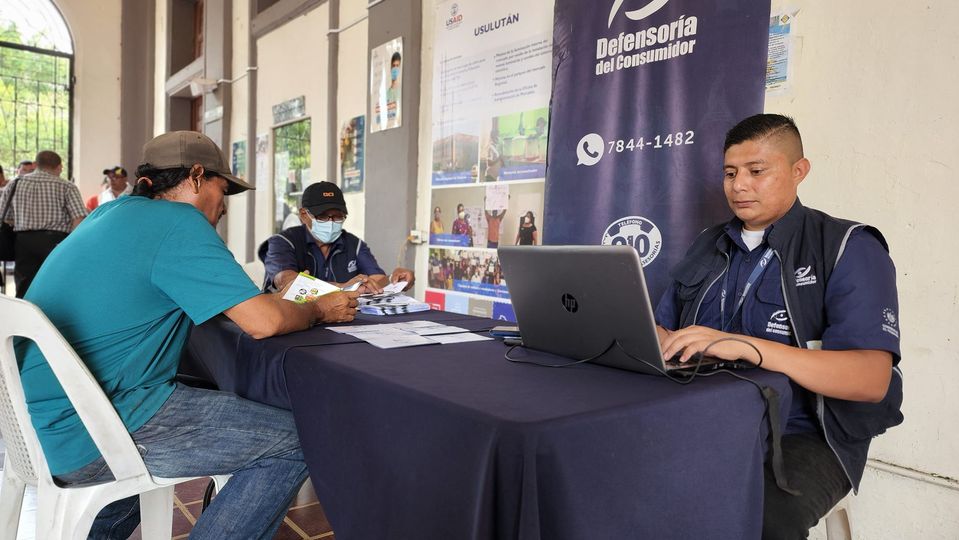 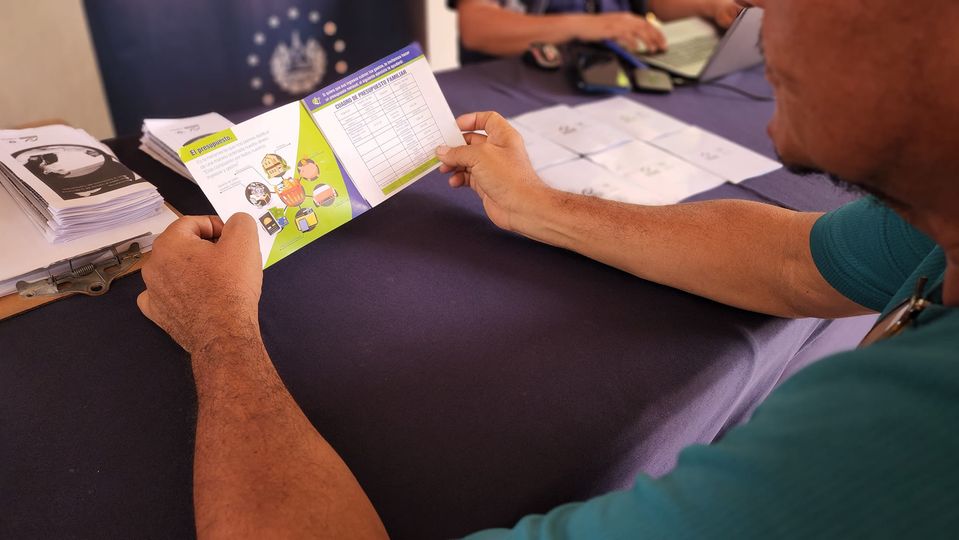 26-05-23fiestas patronales de Puerto Parada dedicada a la Virgen María Patrona del lugar.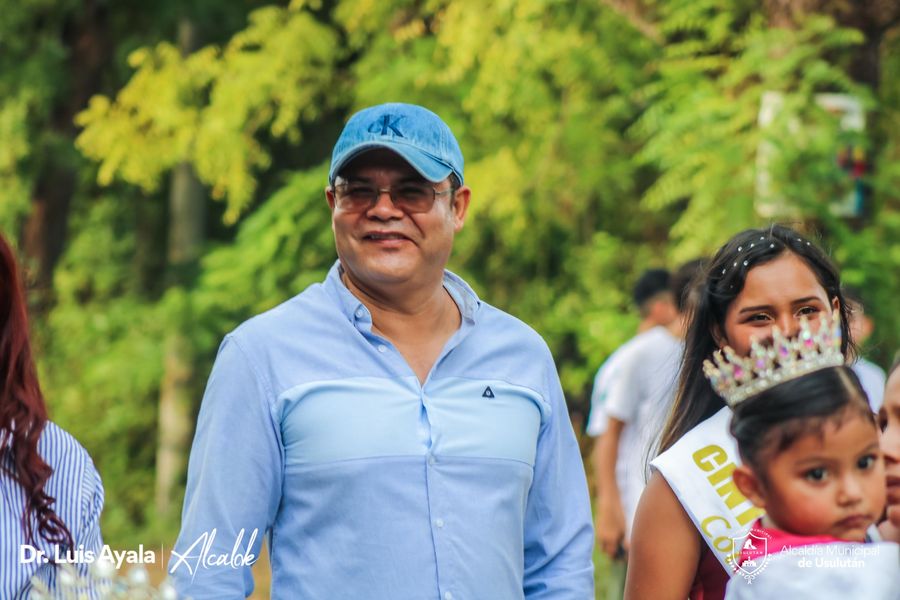 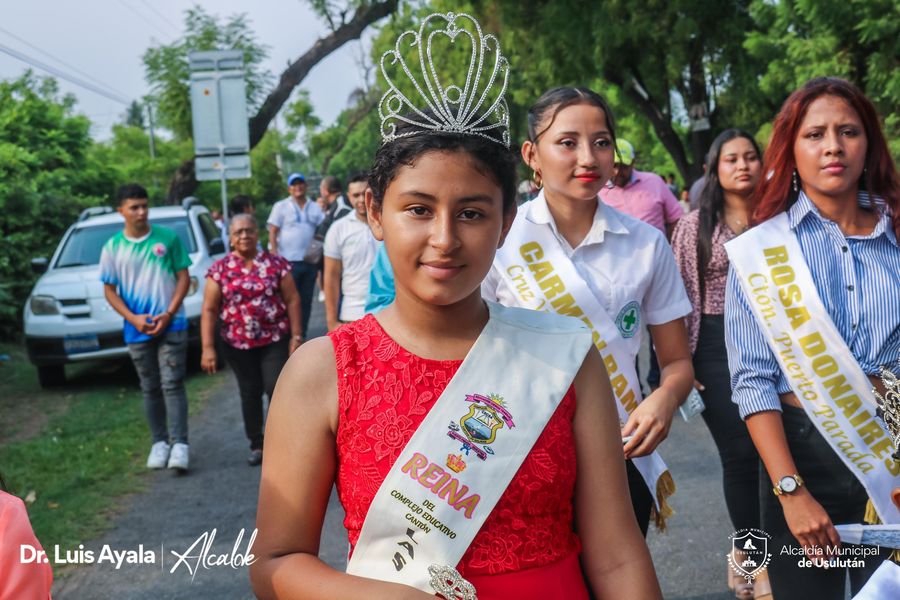 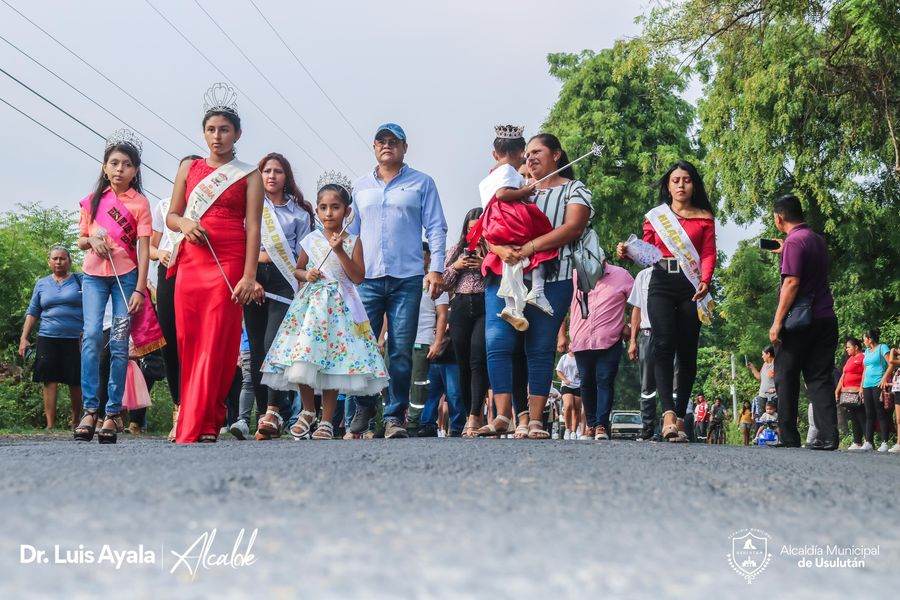 27-05-23Este día nuestro Alcalde Doctor Luis Ernesto Ayala Benítez Inauguró La Feria Usulután Emprende que por primera vez se realiza en Cantón Puerto El Flor, en el Complejo Educativo de la Localidad.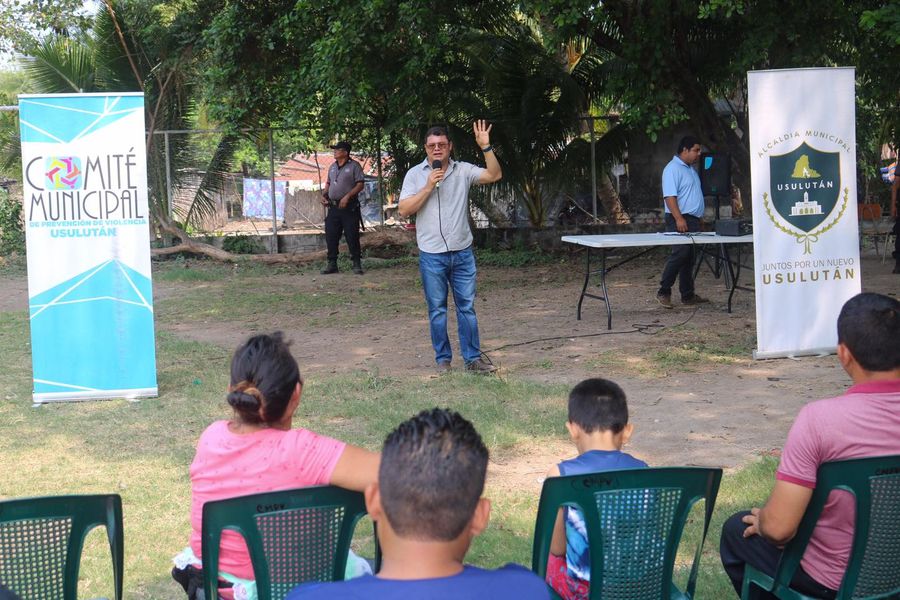 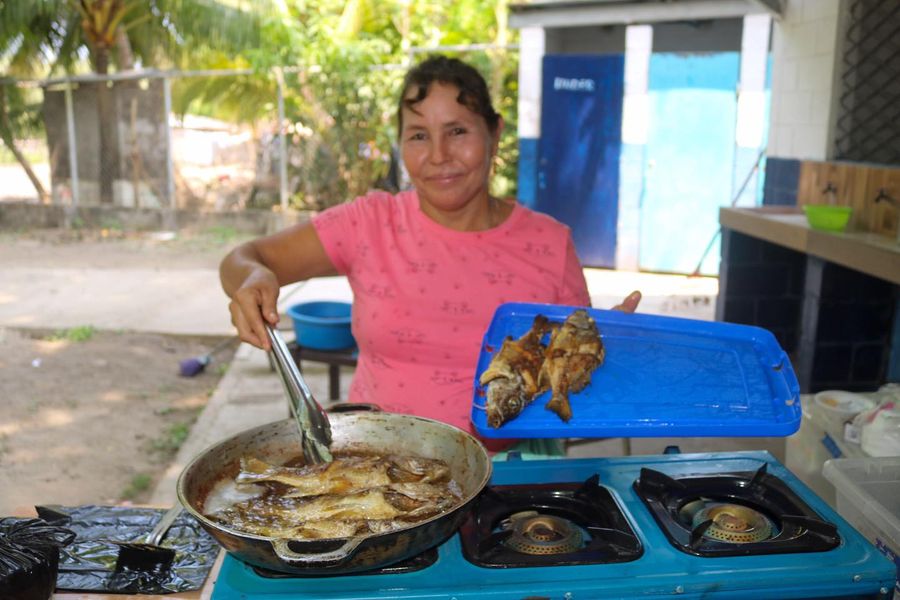 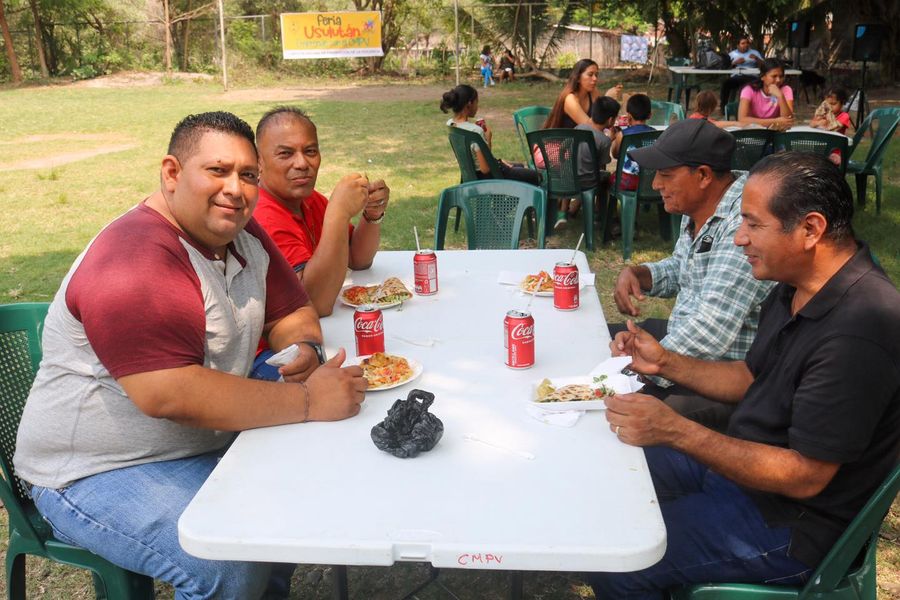 27-04-23Paseo El Calvario, celebrará a todas las madres . Te esperamos.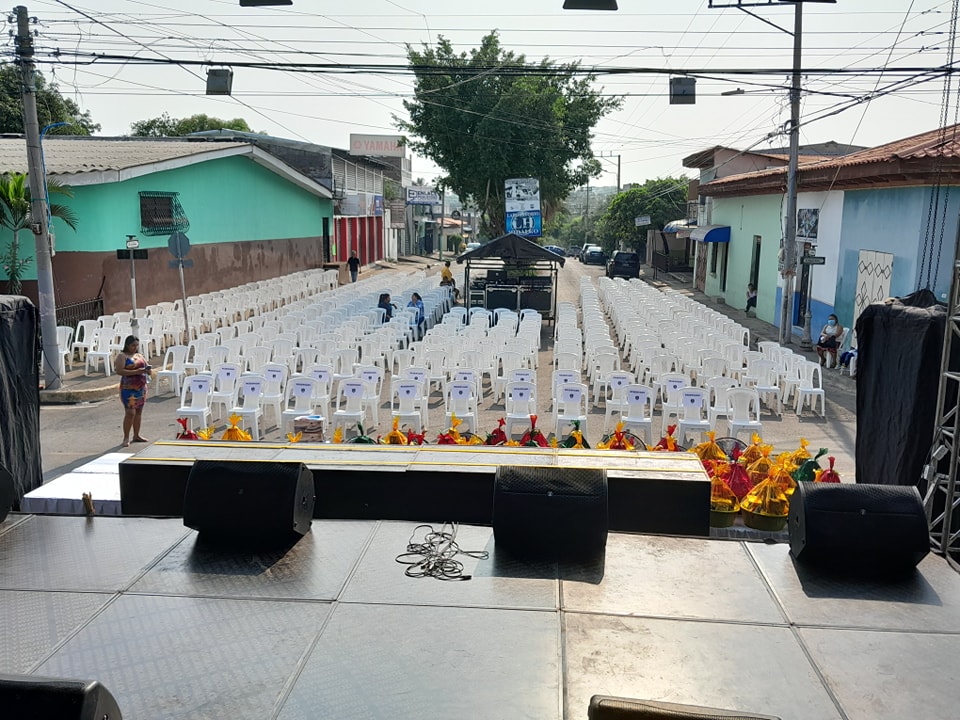 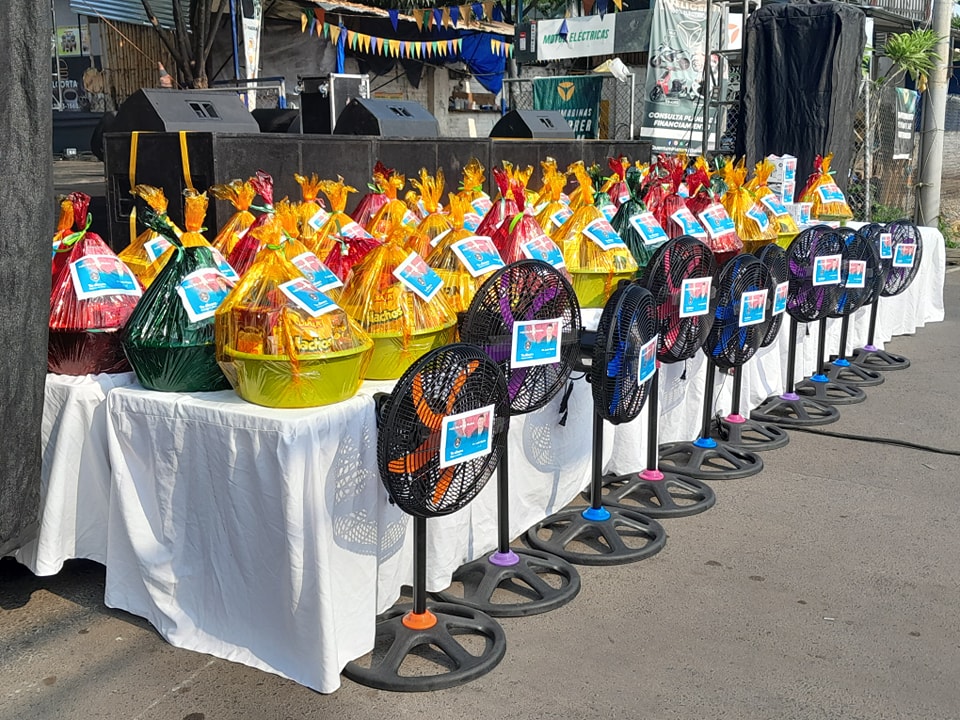 28-05-23En el #AgroMercado te esperamos para que adquieras los productos de la canasta básica a bajo costo.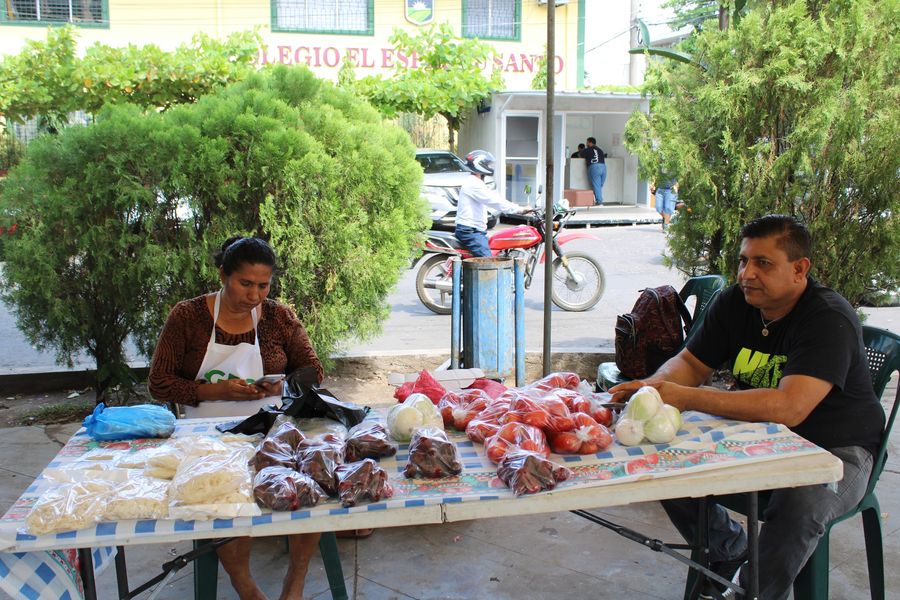 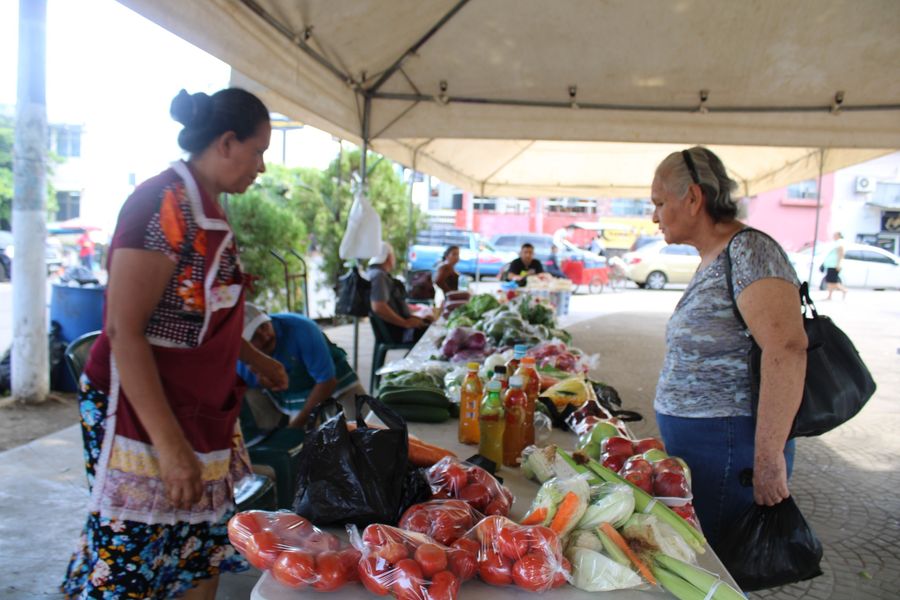 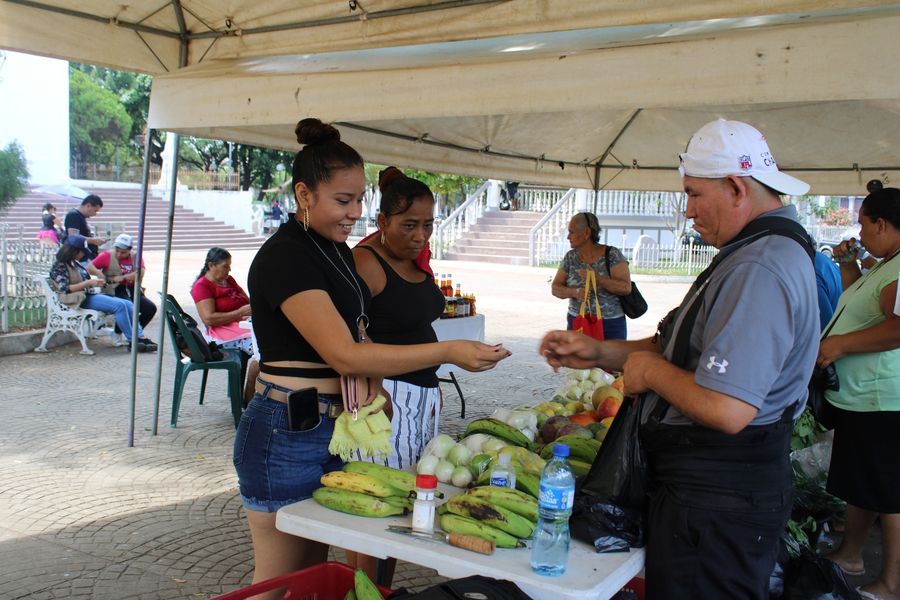 29-05-23Estamos trabajando en el mantenimiento de los camiones y maquinaria de la municipalidad, el equipo de mecánicos de la Unidad de Servicios Ciudadanos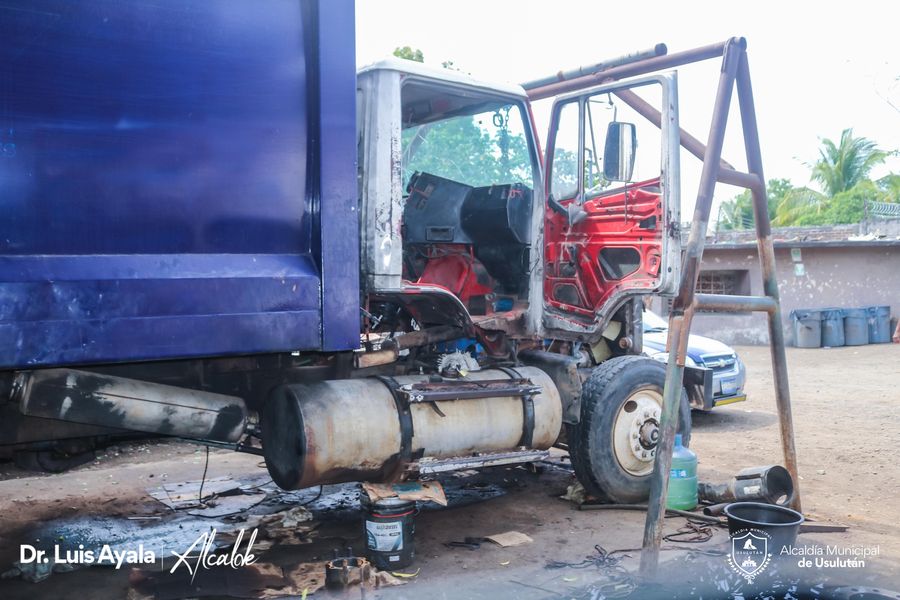 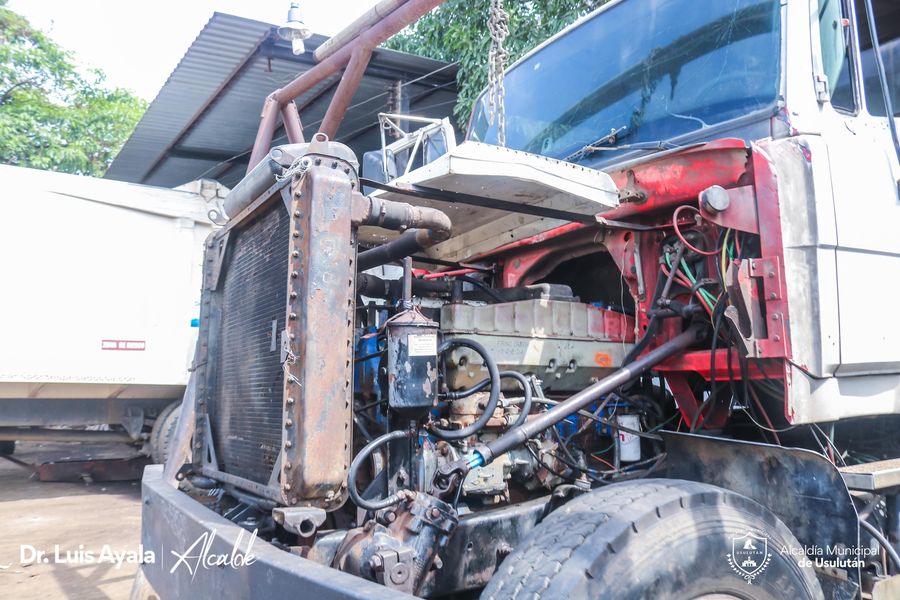 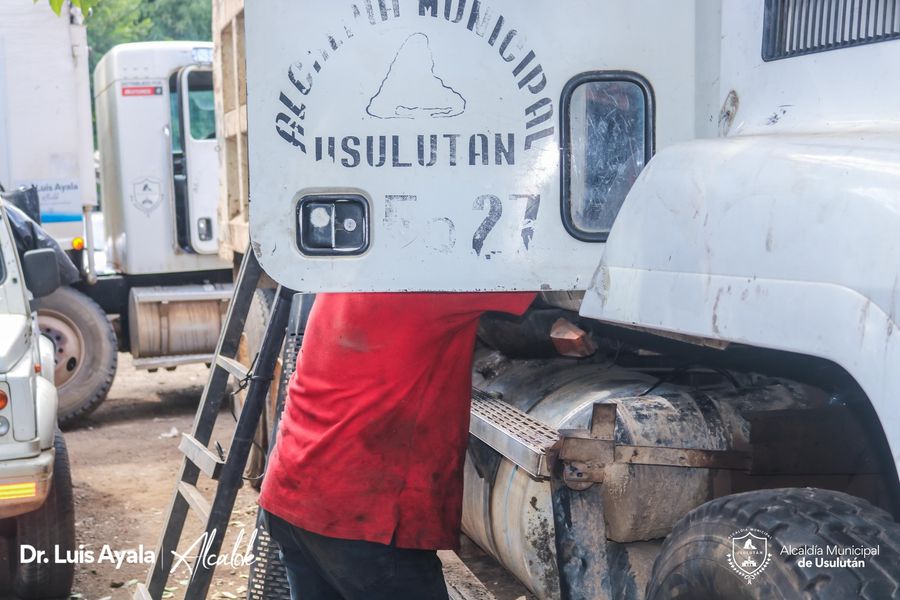 29-05-23Nuestro alcalde de Usulután, Doctor Luis Ernesto Ayala Benítez, realizó este día la supervisión de los trabajos de fontanería que se realizan en el Centro de Bienes Infantil 10 de mayo.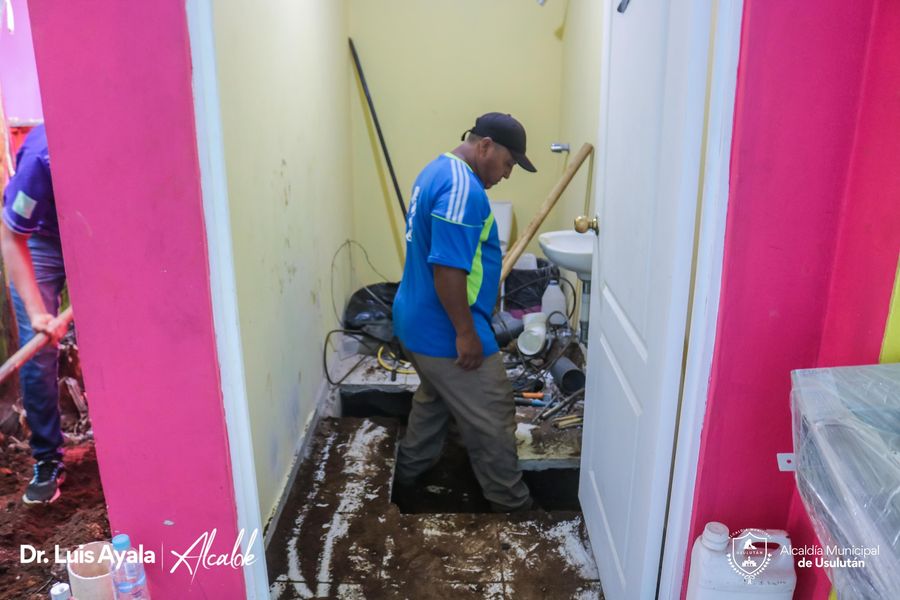 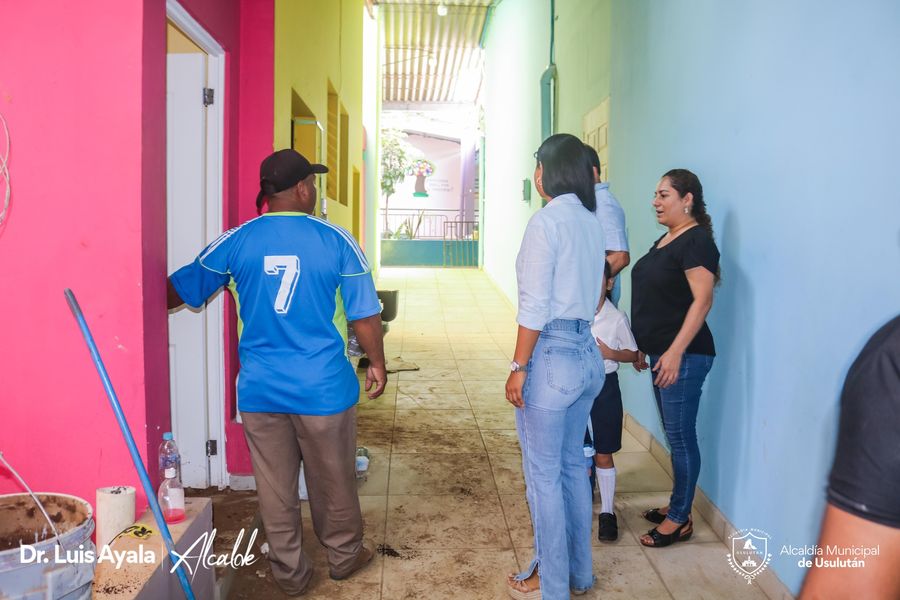 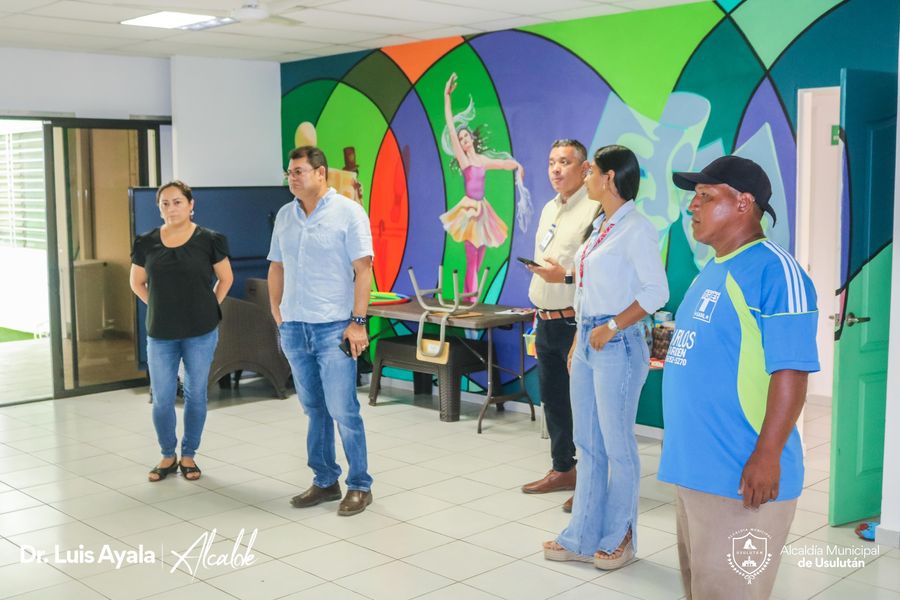 29-05-23APOYO PARA LA POZA.Nuestro alcalde Doctor Luis Ernesto Ayala Benítez entregó más material para los trabajos a realizar en comunidad La Poza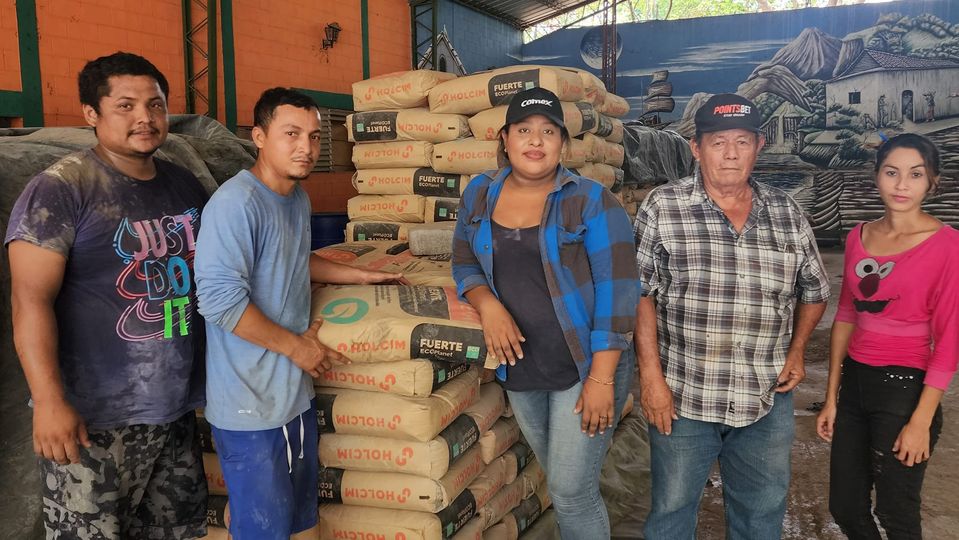 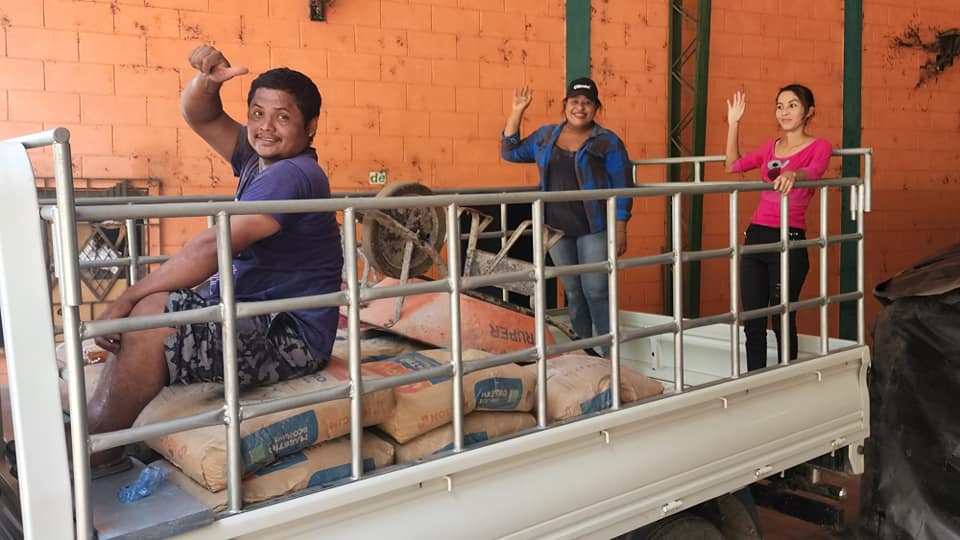 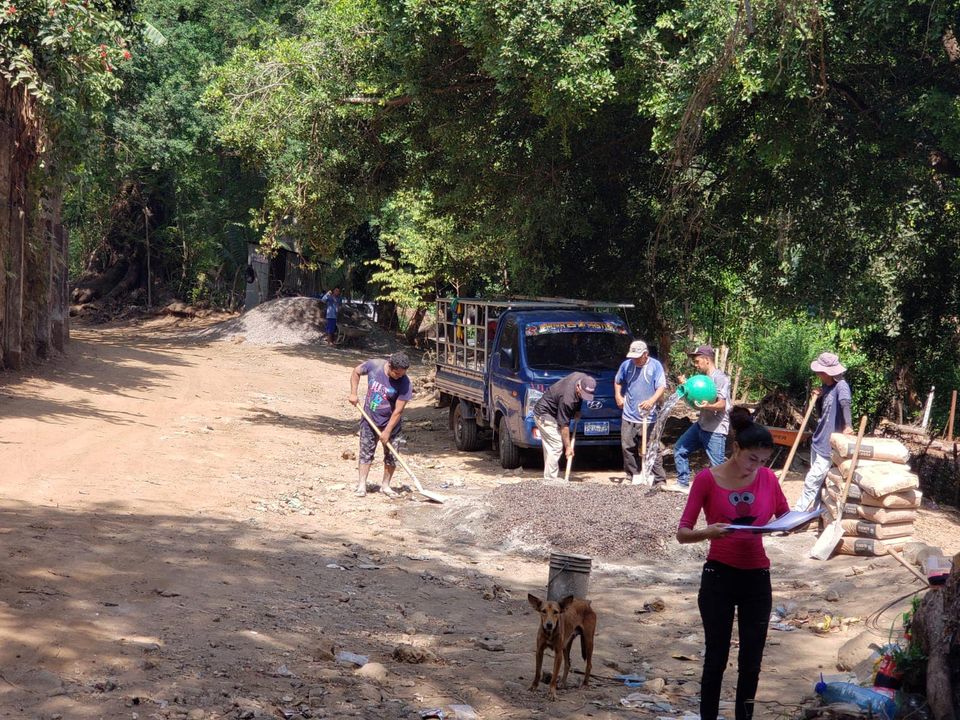 29-05-23Seguimos la pavimentación, cuneteado y construcción de badenes sobre la calle antigua de Usulután a Santa Elena, desde la 8a Avenida Norte hasta el Redondel del Bypass.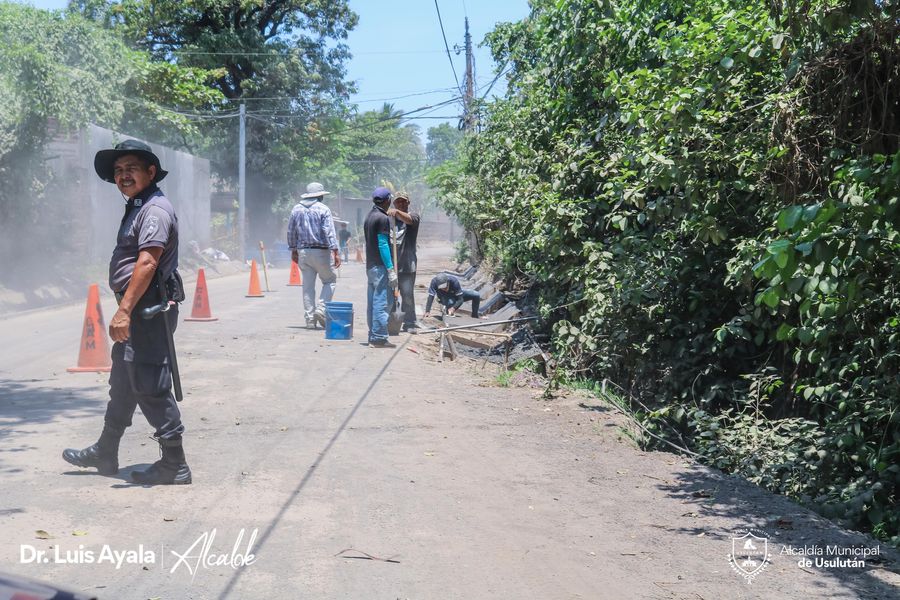 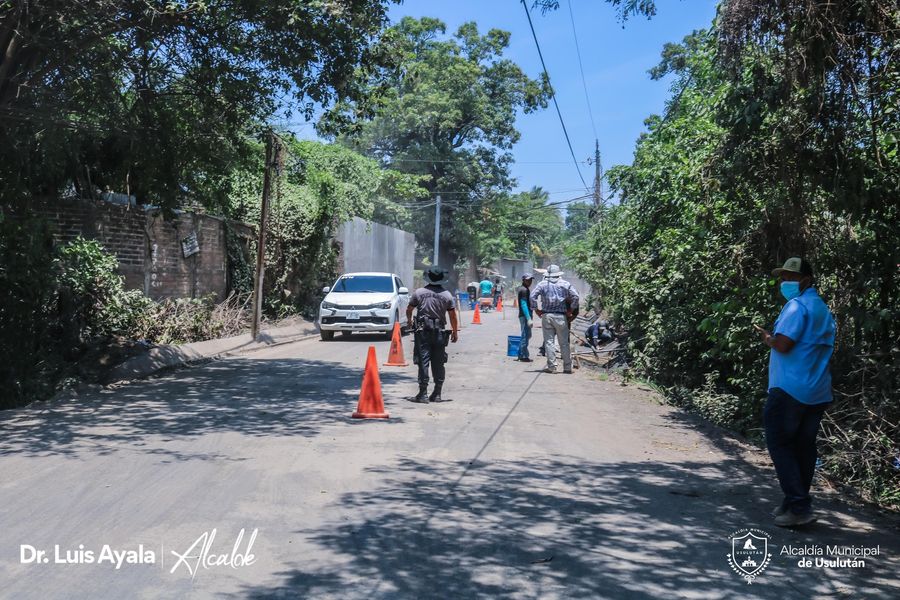 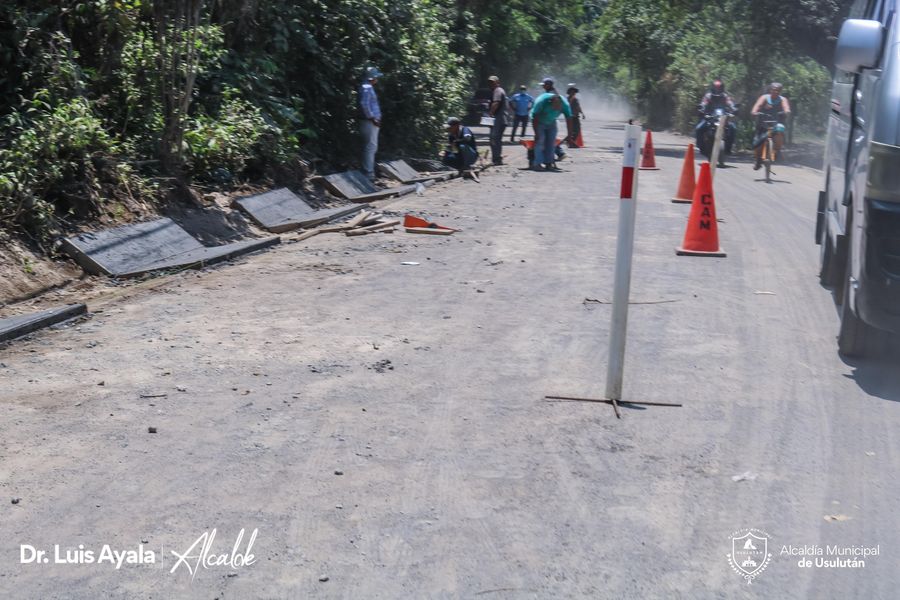 30-05-23En el #AgroMercado te esperamos para que adquieras los productos de la canasta básica a bajo costo.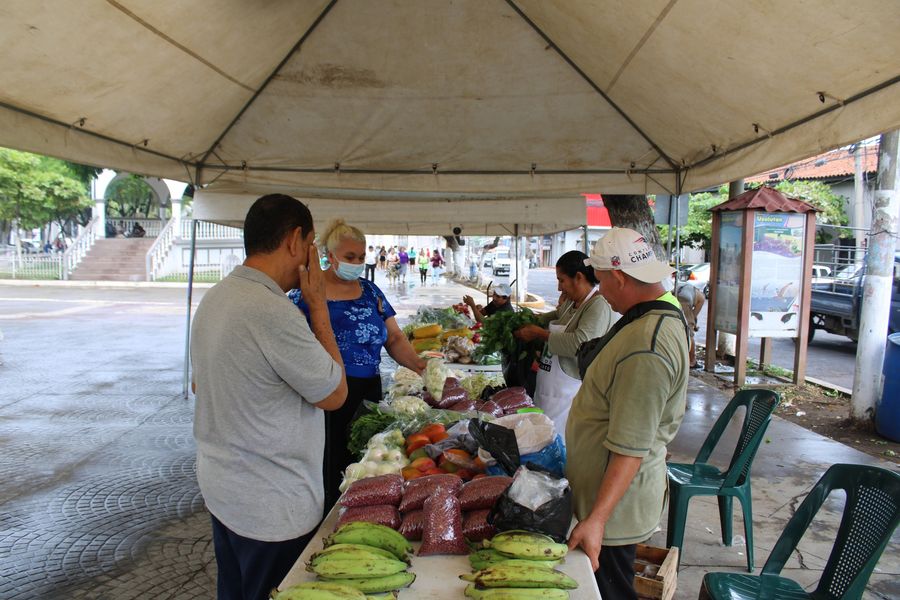 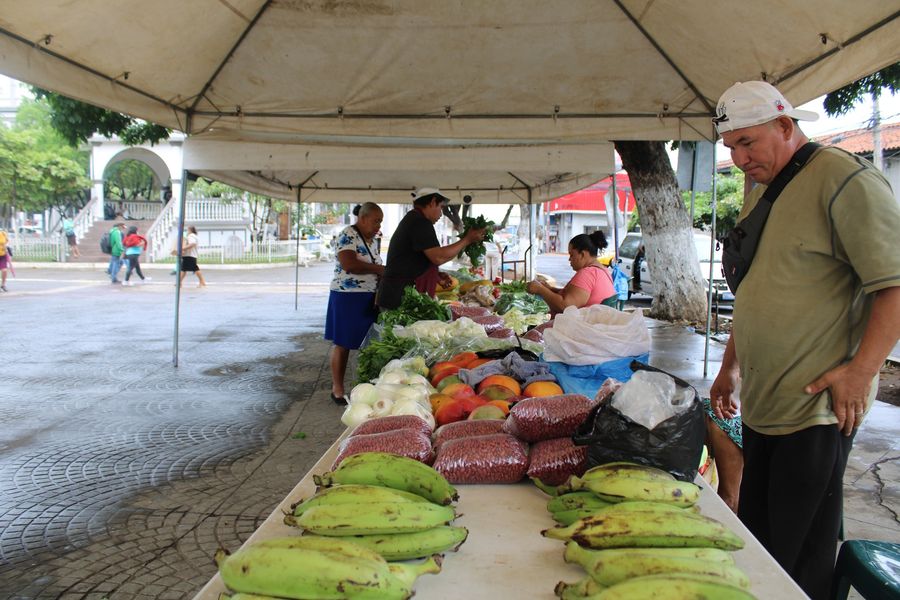 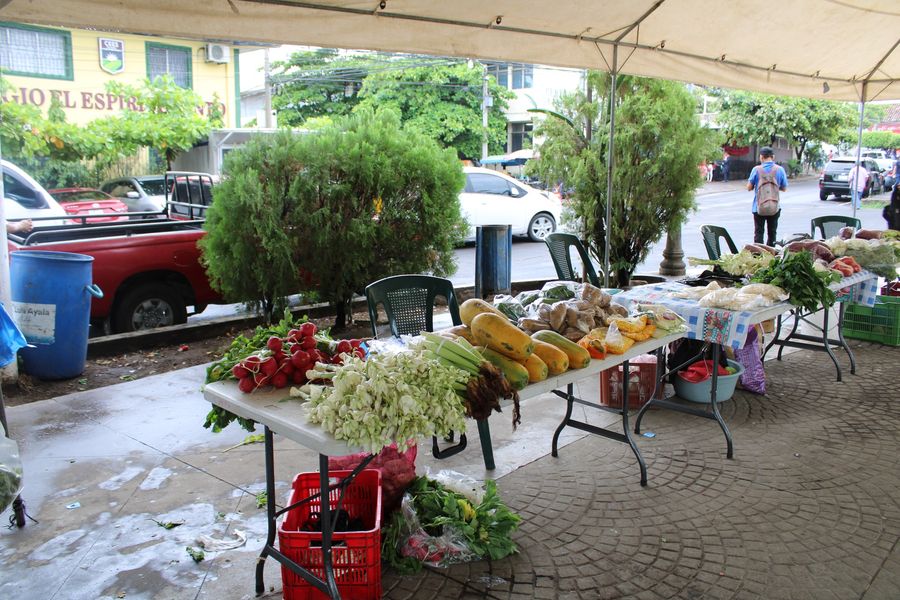 30-05-23RECOLECCIÓN DE BASURA.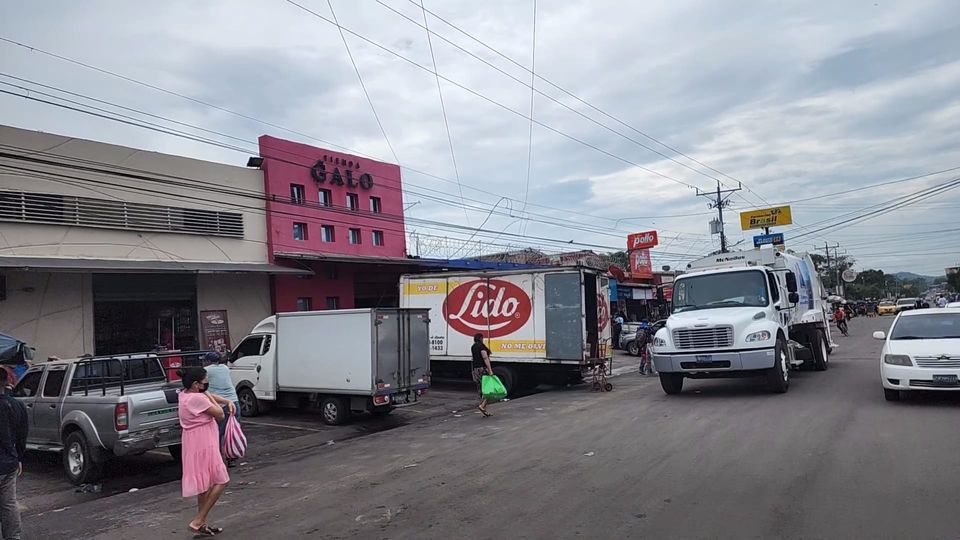 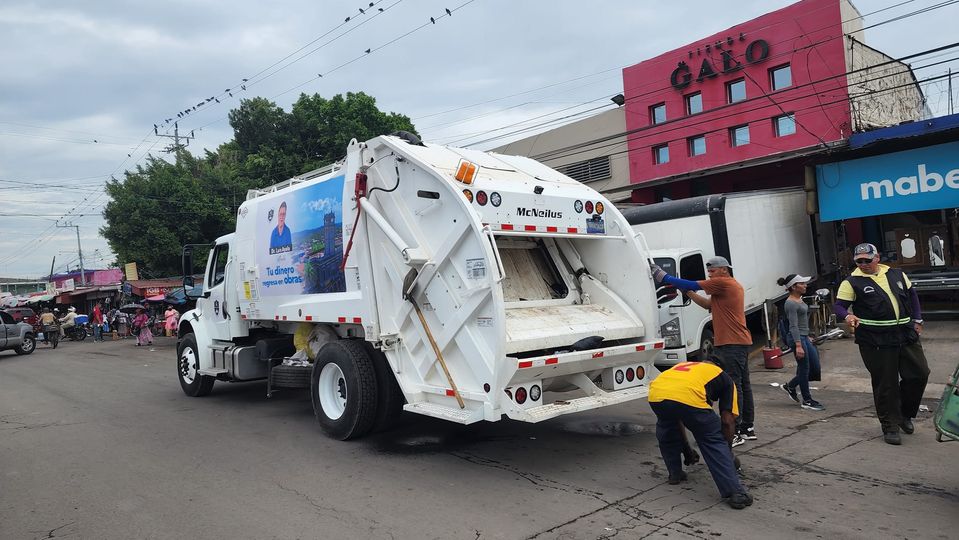 30-05-23Esta mañana a solicitud de la ADESCO Doctor Enrique Córdova de Lotificación Buena Vista,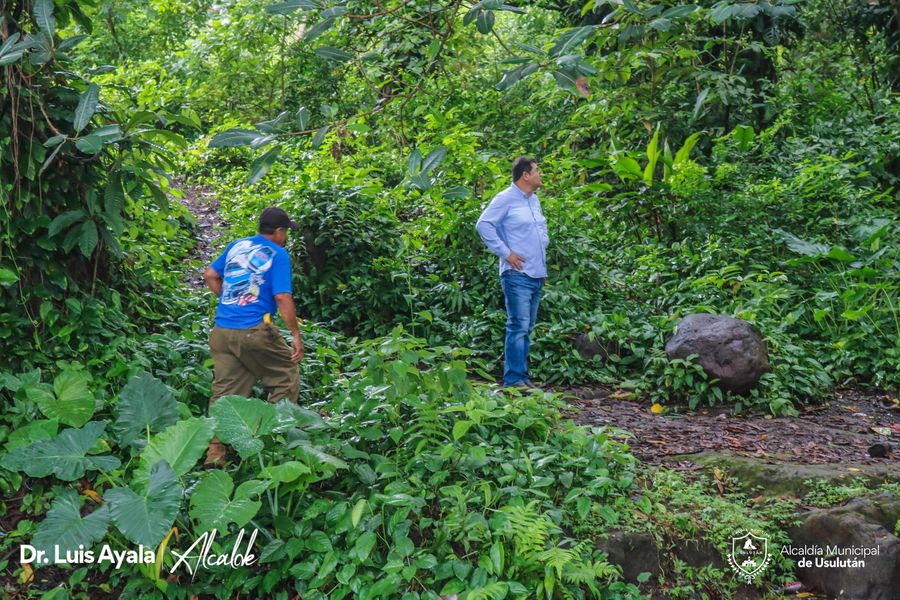 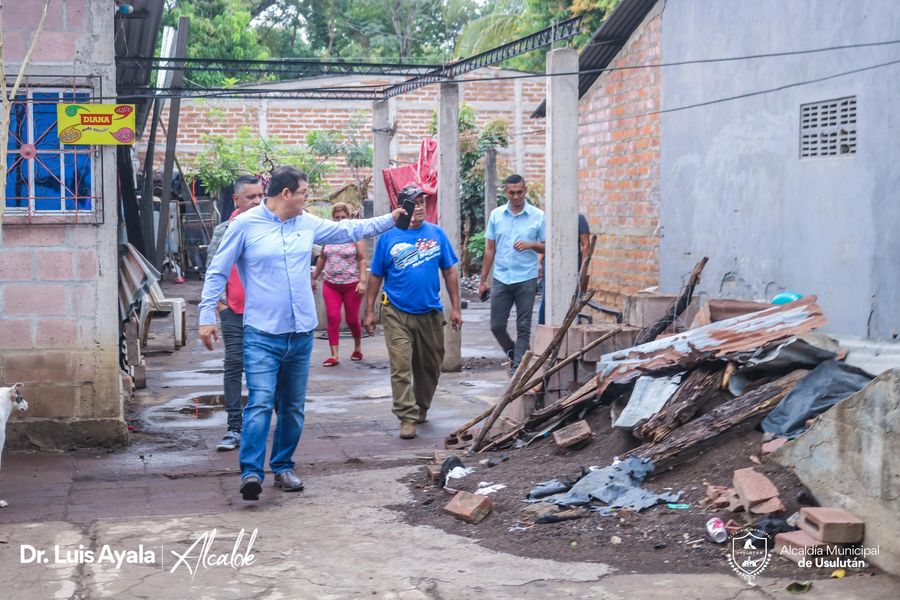 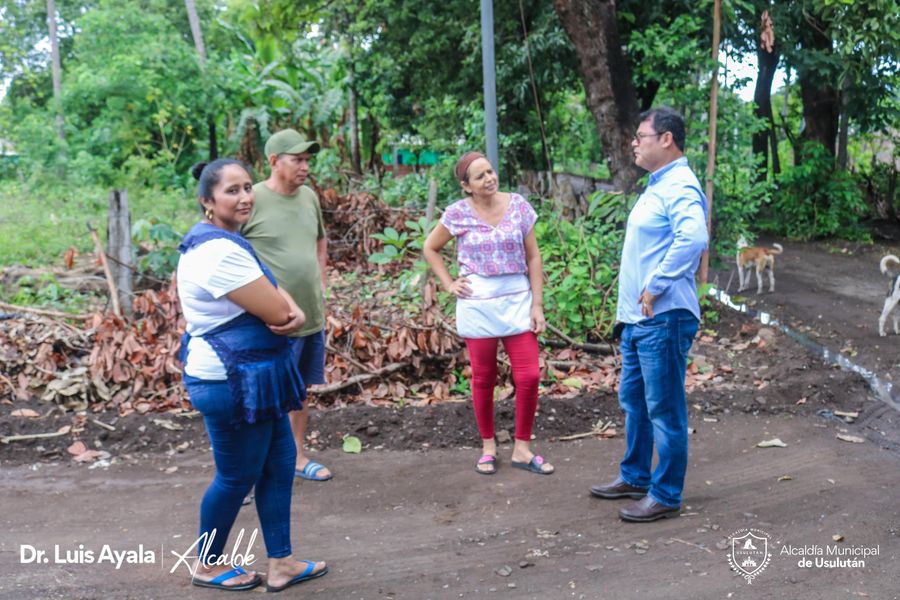 30-05-23400 LAMPARAS NUEVAS.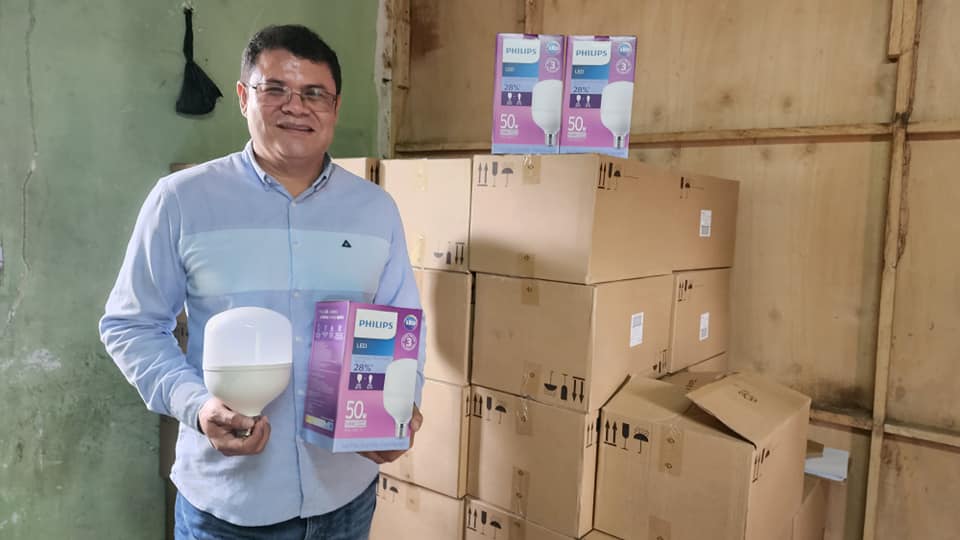 30-05-23Estamos trabajando en la reparación de camiones para la recolección de la basura en Usulután.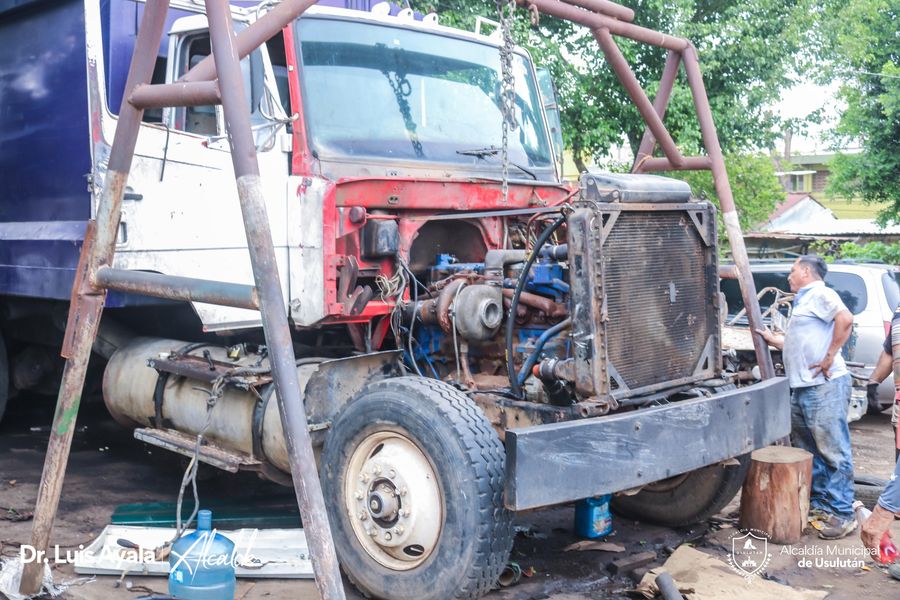 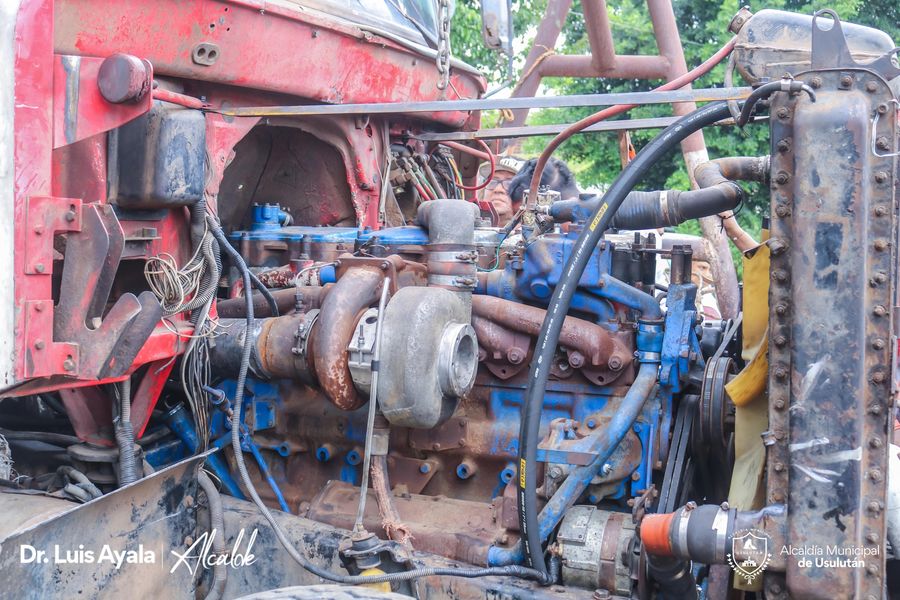 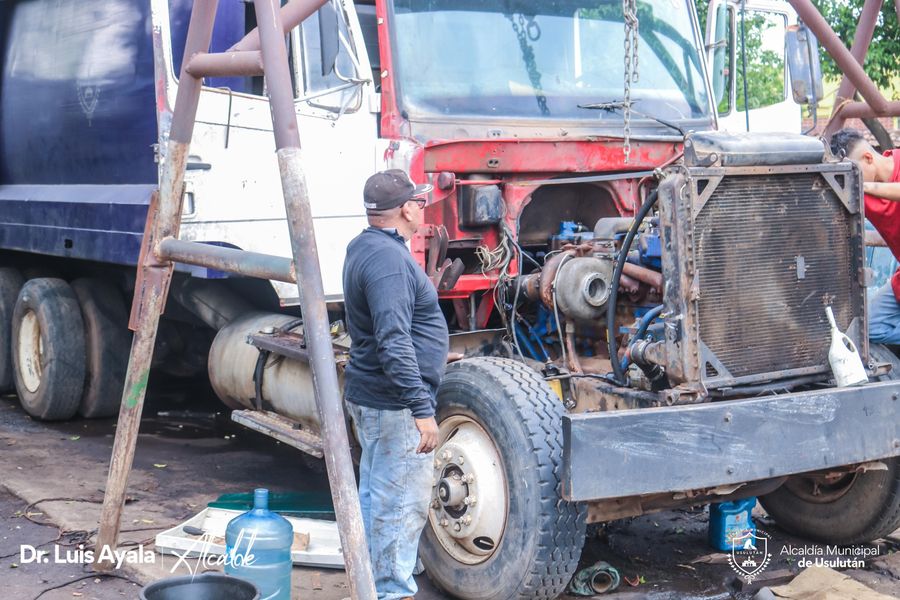 31-05-23HACIENDA LA CARRERA.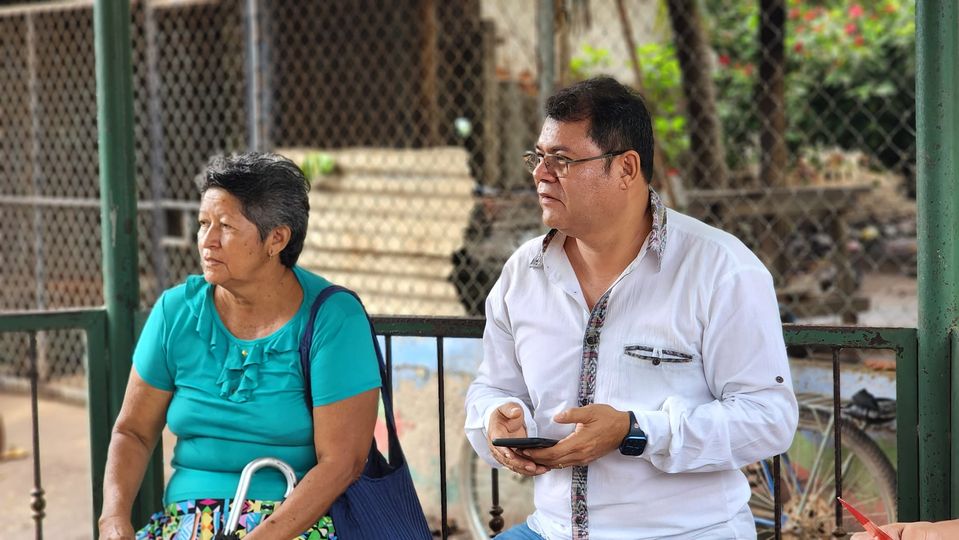 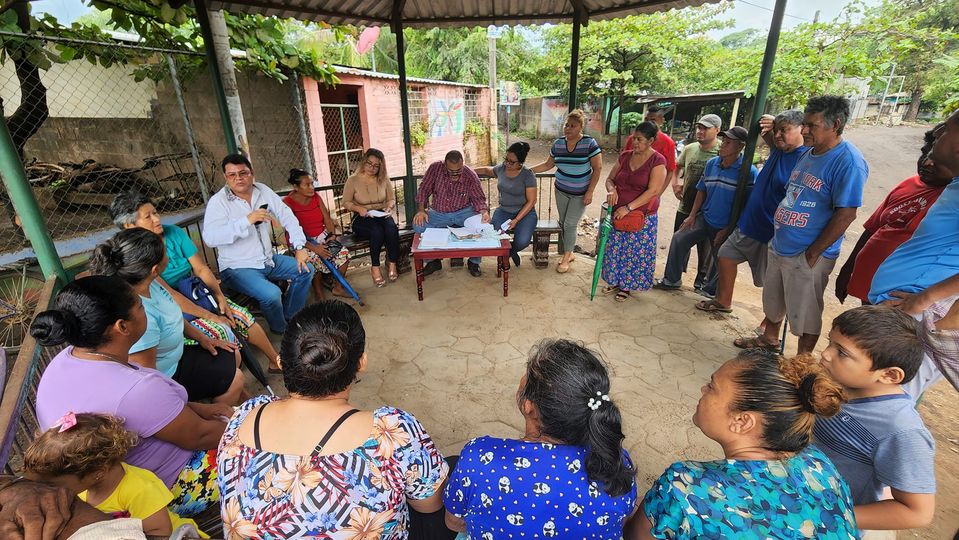 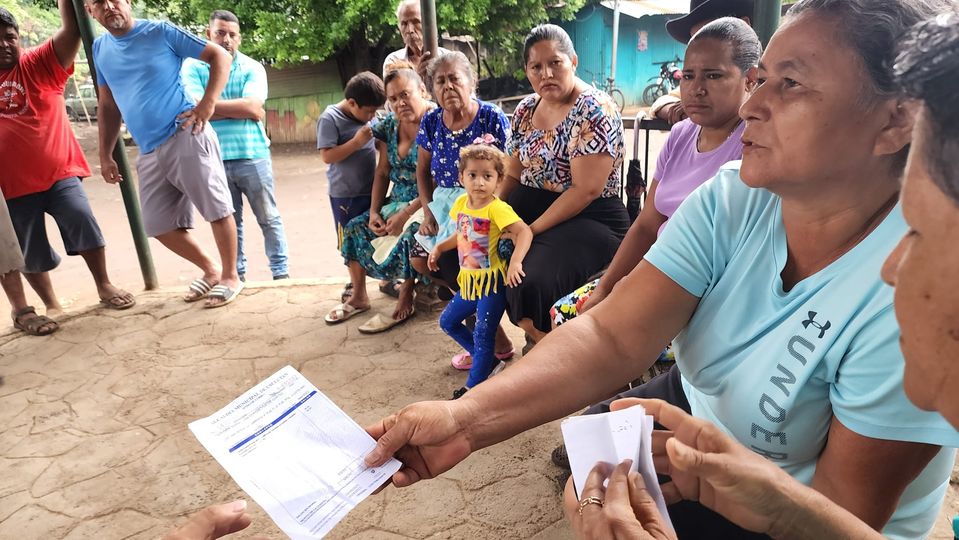 31-05-23DAMOS SOLUCIONES INMEDIATAS.Nuestro personal de Servicios Ciudadanos, atendiendo las solicitudes de los habitantes de Hacienda La Carrera,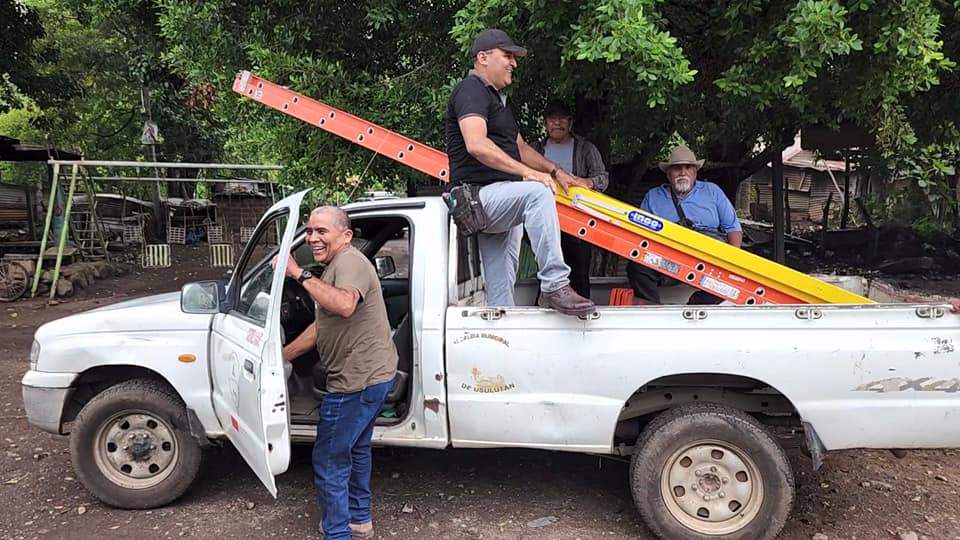 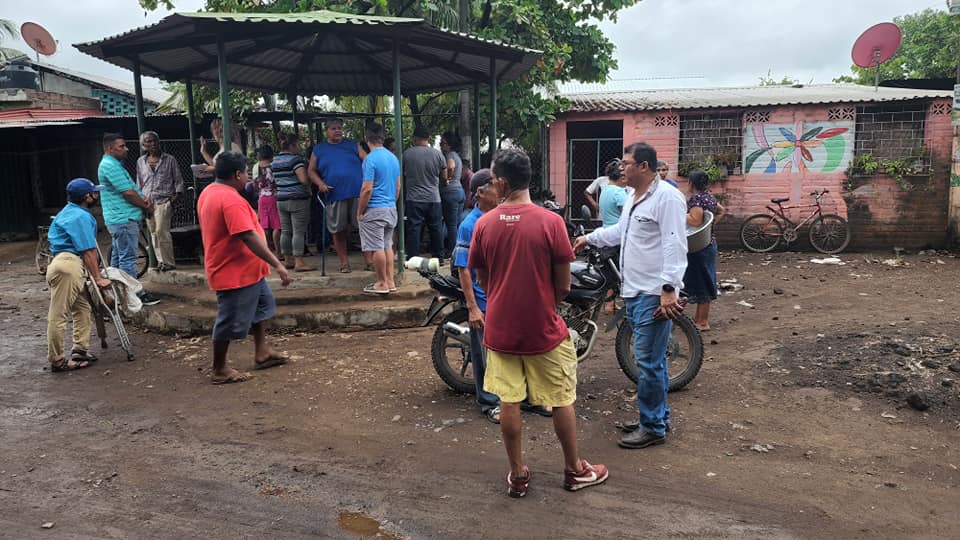 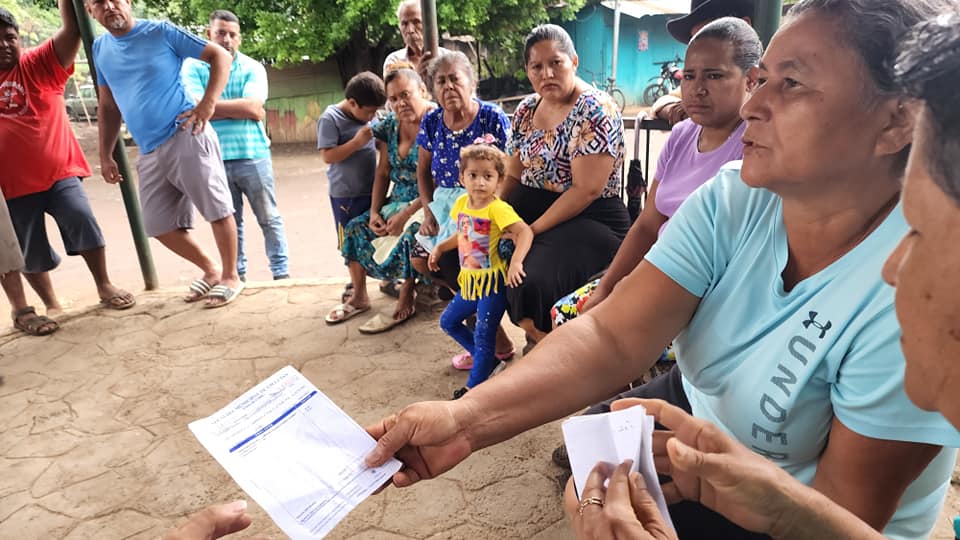 31-05-23Esta mañana en el Centro de Bienestar Infantil 10 de Mayo, agasajaron a las madrecitas que tienen sus hijos en esta institución, en representación de nuestro alcalde Doctor Luis Ernesto Ayala Benítez, la Ing. Carla Benavidez, Licda. Ena Mejía, Miembros del Concejo Municipal y la Licda. Luisa Quiroz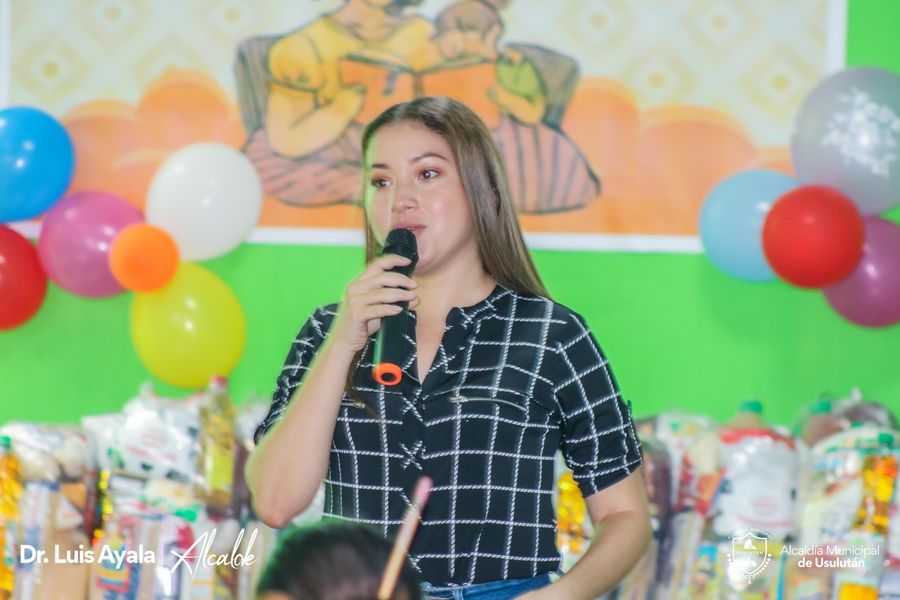 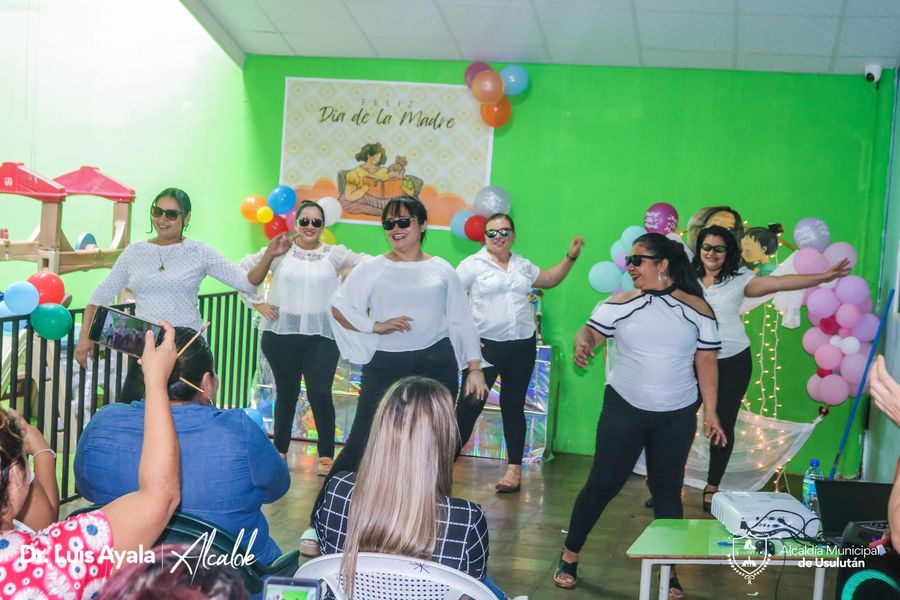 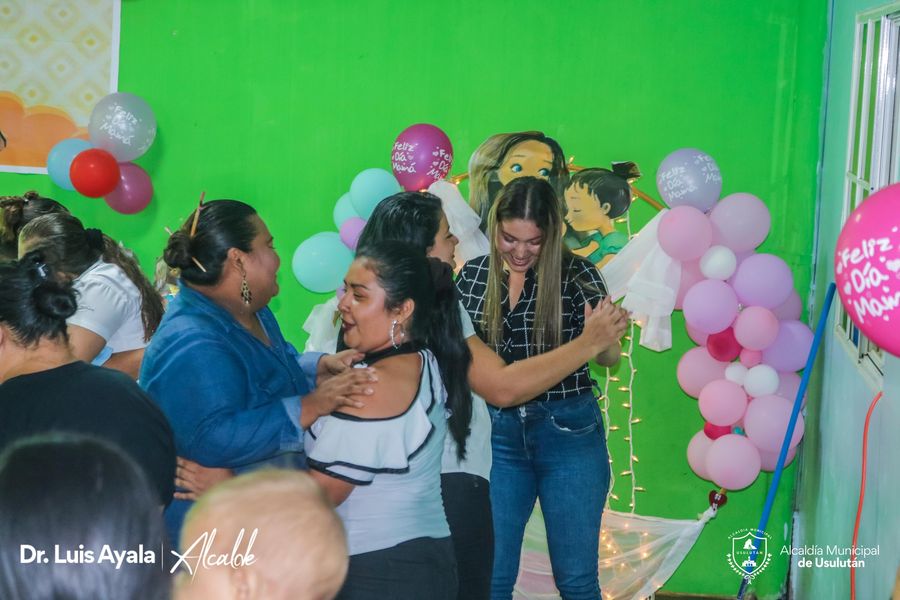 